LATVIJAS REPUBLIKA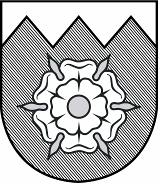 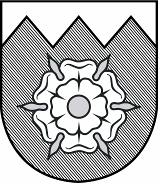 TUKUMA  NOVADA  DOMEReģistrācijas  Nr.90000050975Talsu iela 4, Tukums, Tukuma novads, LV-3101, tālrunis 63122707, fakss 63107243, mobilais tālrunis 26603299, 29288876www.tukums.lv      e-pasts: dome@tukums.lv         APSTIPRINĀTIar Tukuma novada Domes 29.10.2015.         lēmumu (prot.Nr.12, 46.§.)SAISTOŠIE NOTEIKUMITukumā2015.gada 29.oktobrī									       Nr.25(prot.Nr.12, 46.§.)Par grozījumiem Tukuma novada Domes 29.01.2015. saistošajos noteikumos Nr.1„Par Tukuma novada pašvaldības 2015.gada pamatbudžetu un speciālo budžetu”Izdoti saskaņā ar likuma „Par pašvaldībām” 21.punktu un likumu „Par pašvaldību budžetiem”	1. Izdarīt Tukuma novada pašvaldības 2015.gada pamatbudžeta ieņēmumu daļā šādus plāna grozījumus atbilstoši ieņēmumu klasifikācijai (euro):2. Izdarīt Tukuma novada pašvaldības 2015.gada pamatbudžeta izdevumu un finansēšanas daļā šādus plāna grozījumus atbilstoši funkcionālajām un ekonomiskajām kategorijām (euro): 3. Izdarīt Tukuma novada pašvaldības 2015.gada pamatbudžeta maksas pakalpojumu ieņēmumu daļā šādus plāna grozījumus atbilstoši funkcionālajām un ekonomiskajām kategorijām (euro):4. Izdarīt Tukuma novada pašvaldības 2015.gada pamatbudžeta maksas pakalpojumu izdevumu daļā šādus plāna grozījumus atbilstoši funkcionālajām un ekonomiskajām kategorijām (euro):5. Izdarīt Tukuma novada 2015.gada speciālā budžeta izdevumu daļā šādus plāna grozījumus atbilstoši funkcionālajām un ekonomiskajām kategorijām (euro): 6. Izdarīt Tukuma novada pašvaldības 2015.gada speciālā budžeta (ziedojumu un dāvinājumu) izdevumu daļā šādus plāna grozījumus atbilstoši funkcionālajām un ekonomiskajām kategorijām (euro):7. Izdarīt Tukuma bibliotēkas 2015.gada pamatbudžeta ieņēmumu daļā šādus plāna grozījumus atbilstoši ieņēmumu klasifikācijai (euro):8. Izdarīt Tukuma bibliotēkas 2015.gada pamatbudžeta izdevumu daļā šādus plāna grozījumus atbilstoši funkcionālajām un ekonomiskajām kategorijām (euro):9. Izdarīt Tukuma muzeja 2015.gada pamatbudžeta ieņēmumu daļā šādus plāna grozījumus atbilstoši ieņēmumu klasifikācijai (euro):10. Izdarīt Tukuma muzeja 2015.gada pamatbudžeta izdevumu daļā šādus plāna grozījumus atbilstoši funkcionālajām un ekonomiskajām kategorijām (euro):11. Izdarīt Tukuma novada Tukuma pilsētas Kultūras nama 2015.gada pamatbudžeta ieņēmumu daļā šādus plāna grozījumus atbilstoši ieņēmumu klasifikācijai (euro):12. Izdarīt Tukuma novada Tukuma pilsētas Kultūras nama 2015.gada pamatbudžeta izdevumu daļā šādus plāna grozījumus atbilstoši funkcionālajām un ekonomiskajām kategorijām (euro):13. Izdarīt Tukuma novada Irlavas un Lestenes pagastu pārvaldes 2015.gada pamatbudžeta ieņēmumu daļā šādus plāna grozījumus atbilstoši ieņēmumu klasifikācijai (euro):14. Izdarīt Irlavas un Lestenes pagastu pārvaldes 2015.gada pamatbudžeta izdevumu daļā šādus plāna grozījumus atbilstoši funkcionālajām un ekonomiskajām kategorijām (euro):15. Izdarīt Tukuma novada Irlavas un Lestenes pagastu pārvaldes 2015.gada speciālā budžeta (ziedojumu un dāvinājumu) ieņēmumu daļā šādus plāna grozījumus atbilstoši ieņēmumu klasifikācijai (euro):16. Izdarīt Irlavas un Lestenes pagastu pārvaldes 2015.gada speciālā budžeta (ziedojumu un dāvinājumu) izdevumu daļā šādus plāna grozījumus atbilstoši funkcionālajām un ekonomiskajām kategorijām (euro):17. Izdarīt Sēmes un Zentenes pagastu pārvaldes 2015.gada pamatbudžeta ieņēmumu daļā šādus plāna grozījumus atbilstoši ieņēmumu klasifikācijai (euro):18. Izdarīt Sēmes un Zentenes pagastu pārvaldes 2015.gada pamatbudžeta izdevumu daļā šādus plāna grozījumus atbilstoši funkcionālajām un ekonomiskajām kategorijām (euro):19. Izdarīt Tukuma novada Slampes un Džūkstes pagastu pārvaldes 2015.gada pamatbudžeta ieņēmumu un finansēšanas daļā šādus plāna grozījumus atbilstoši ieņēmumu klasifikācijai (euro):20. Izdarīt Slampes un Džūkstes pagastu pārvaldes 2015.gada pamatbudžeta izdevumu un finansēšanas daļā šādus plāna grozījumus atbilstoši funkcionālajām un ekonomiskajām kategorijām (euro):21. Izdarīt Tukuma novada Tumes un Degoles pagastu pārvaldes 2015.gada pamatbudžeta ieņēmumu daļā šādus plāna grozījumus atbilstoši ieņēmumu klasifikācijai (euro):22. Izdarīt Tukuma novada Tumes un Degoles pagastu pārvaldes 2015.gada pamatbudžeta izdevumu daļā šādus plāna grozījumus atbilstoši funkcionālajām un ekonomiskajām kategorijām (euro):23. Izdarīt Tukuma novada Pūres un Jaunsātu pagastu pārvaldes 2015.gada pamatbudžeta ieņēmumu daļā šādus plāna grozījumus atbilstoši ieņēmumu klasifikācijai (euro):	24. Izdarīt Tukuma novada Pūres un Jaunsātu pagastu pārvaldes 2015.gada pamatbudžeta izdevumu daļā šādus plāna grozījumus atbilstoši funkcionālajām un ekonomiskajām kategorijām (euro):25.Izdarīt Tukuma novada Izglītības pārvaldes 2015.gada pamatbudžeta ieņēmumu daļā šādus plāna grozījumus atbilstoši ieņēmumu klasifikācijai (euro):26. Izdarīt Tukuma novada Izglītības pārvaldes 2015.gada pamatbudžeta izdevumu daļā šādus plāna grozījumus atbilstoši funkcionālajām un ekonomiskajām kategorijām (euro): 	27. Izdarīt Tukuma novada Izglītības pārvaldes 2015.gada pamatbudžeta maksas pakalpojumu ieņēmumu daļā šādus plāna grozījumus atbilstoši ieņēmumu klasifikācijai (euro):28. Izdarīt Tukuma novada Izglītības pārvaldes 2015.gada pamatbudžeta maksas pakalpojumu izdevumu daļā šādus plāna grozījumus (euro):29. Izdarīt Tukuma novada Izglītības pārvaldes 2015.gada speciālā budžeta (ziedojumu un dāvinājumu) ieņēmumu daļā šādus plāna grozījumus (euro):30. Izdarīt Tukuma novada Izglītības pārvaldes 2015.gada speciālā budžeta (ziedojumu un dāvinājumu) izdevumu daļā šādus plāna grozījumus (euro):31. Izdarīt Tukuma novada p/a „Tukuma novada sociālais dienests” 2015.gada pamatbudžeta ieņēmumu daļā šādus plāna grozījumus atbilstoši ieņēmumu klasifikācijai (euro):	32. Izdarīt Tukuma novada p/a „Tukuma novada sociālais dienests” 2015.gada pamatbudžeta izdevumu daļā šādus plāna grozījumus atbilstoši funkcionālajām un ekonomiskajām kategorijām (euro):33. Izdarīt Tukuma novada p/a „Tukuma novada sociālais dienests” 2015.gada pamatbudžeta maksas pakalpojumu ieņēmumu daļā šādus plāna grozījumus atbilstoši ieņēmumu klasifikācijai (euro):34. Izdarīt Tukuma novada p/a „Tukuma novada sociālais dienests” 2015.gada pamatbudžeta maksas pakalpojumu izdevumu daļā šādus plāna grozījumus atbilstoši funkcionālajām un ekonomiskajām kategorijām (euro):Domes priekšsēdētājs 								Ē.LukmansDokuments parakstīts elektroniski ar drošu elektronisko parakstu un satur laika zīmoguKodsKoda nosaukumsApstiprinātais  uz 01.10.2015. Grozījumi oktobrīPrecizētais   31.10.2015.18.6.3.0.Pašvaldību no valsts budžeta iestādēm saņemtie transferti Eiropas Savienības politiku instrumentu un pārējās ārvalstu finanšu palīdzības līdzfinansētajiem projektiem (pasākumiem)386068118206504274118206 euro Tukuma pilsētas ielu infrastruktūras sakārtošana pēc ūdenssaimniecības attīstības projekta realizācijas (1.,2. kārta) (44.032.20 k.999910).118206 euro Tukuma pilsētas ielu infrastruktūras sakārtošana pēc ūdenssaimniecības attīstības projekta realizācijas (1.,2. kārta) (44.032.20 k.999910).118206 euro Tukuma pilsētas ielu infrastruktūras sakārtošana pēc ūdenssaimniecības attīstības projekta realizācijas (1.,2. kārta) (44.032.20 k.999910).118206 euro Tukuma pilsētas ielu infrastruktūras sakārtošana pēc ūdenssaimniecības attīstības projekta realizācijas (1.,2. kārta) (44.032.20 k.999910).118206 euro Tukuma pilsētas ielu infrastruktūras sakārtošana pēc ūdenssaimniecības attīstības projekta realizācijas (1.,2. kārta) (44.032.20 k.999910).21.3.9.5.Ieņēmumi par projektu īstenošanu0121991219912199 euro par projektu Interreg no Kurzemes tūrisma asociācijas (01.890 k.2200).12199 euro par projektu Interreg no Kurzemes tūrisma asociācijas (01.890 k.2200).12199 euro par projektu Interreg no Kurzemes tūrisma asociācijas (01.890 k.2200).12199 euro par projektu Interreg no Kurzemes tūrisma asociācijas (01.890 k.2200).12199 euro par projektu Interreg no Kurzemes tūrisma asociācijas (01.890 k.2200).21.3.9.7.Saņemtā atlīdzība no apdrošinātājiem485136621136 euro par Zemītes ielas 4 ceļa zīmes bojājumu (AAS Baltikums 04.510 k.2200).136 euro par Zemītes ielas 4 ceļa zīmes bojājumu (AAS Baltikums 04.510 k.2200).136 euro par Zemītes ielas 4 ceļa zīmes bojājumu (AAS Baltikums 04.510 k.2200).136 euro par Zemītes ielas 4 ceļa zīmes bojājumu (AAS Baltikums 04.510 k.2200).136 euro par Zemītes ielas 4 ceļa zīmes bojājumu (AAS Baltikums 04.510 k.2200).Plāna grozījumi/Tukuma pilsēta130541Plāna grozījumi/Tukuma pilsēta MP 3500Plāna grozījumi/ Iestādes un pagastu pārvaldes167946Kopā plāna grozījumi/ Tukuma novads29 927 151301 98730 229 138FINANSĒŠANAF40020000Ilgtermiņa aizņēmumi/ Slampes un Džūkstes pagastu pārvalde217479-2174790217479 euro aizņēmums no VK Džūkstes ciema ūdenssaimniecības sakārtošanai (01.110.80 k.7200).217479 euro aizņēmums no VK Džūkstes ciema ūdenssaimniecības sakārtošanai (01.110.80 k.7200).217479 euro aizņēmums no VK Džūkstes ciema ūdenssaimniecības sakārtošanai (01.110.80 k.7200).217479 euro aizņēmums no VK Džūkstes ciema ūdenssaimniecības sakārtošanai (01.110.80 k.7200).217479 euro aizņēmums no VK Džūkstes ciema ūdenssaimniecības sakārtošanai (01.110.80 k.7200).KodsKoda nosaukumsKoda nosaukumsApstiprinātais  uz 01.10.2015. Grozījumi oktobrīPrecizētais   31.10.2015.01.110Izpildvaras institūcijas - DomeIzpildvaras institūcijas - Dome149580310541496857Papildus asignējumi:406 euro par grāmatvedības semināru novada grāmatvežiem 29.06.2015 (k.7200);536 euro Tukuma novada Domei 1 kases aparāta iegādei (01.110.03 k.5200);32 euro Domes transporta pakalpojumiem Tukuma muzejam (08.220 k.7200); 693 euro par Domes transporta pakalpojumiem nevalstiskajām organizācijām un biedrībām (08.400 k.3200);136 euro par Domes transporta pakalpojumiem Izglītības pārvaldei (09.810 k.7200).Novirzīti:265 euro Sēmes un Zentenes pagastu pārvaldei atalgojums par papildus darbu (01.110.70 k.7200);400 euro Tukuma pilsētas Kultūras namam par semināru grāmatvežiem 10.11.2015.(08.220 k.7200);7 euro Izglītības pārvaldei par transporta pakalpojumiem uz Džūksti ūdens projekta apsekošanai (09.810 k.7200);77 euro Tukuma novada sociālajam dienestam par transporta pakalpojumiem 18.-19.08.2015. uz Ventspili (10.910 k.7200).Papildus asignējumi:406 euro par grāmatvedības semināru novada grāmatvežiem 29.06.2015 (k.7200);536 euro Tukuma novada Domei 1 kases aparāta iegādei (01.110.03 k.5200);32 euro Domes transporta pakalpojumiem Tukuma muzejam (08.220 k.7200); 693 euro par Domes transporta pakalpojumiem nevalstiskajām organizācijām un biedrībām (08.400 k.3200);136 euro par Domes transporta pakalpojumiem Izglītības pārvaldei (09.810 k.7200).Novirzīti:265 euro Sēmes un Zentenes pagastu pārvaldei atalgojums par papildus darbu (01.110.70 k.7200);400 euro Tukuma pilsētas Kultūras namam par semināru grāmatvežiem 10.11.2015.(08.220 k.7200);7 euro Izglītības pārvaldei par transporta pakalpojumiem uz Džūksti ūdens projekta apsekošanai (09.810 k.7200);77 euro Tukuma novada sociālajam dienestam par transporta pakalpojumiem 18.-19.08.2015. uz Ventspili (10.910 k.7200).Papildus asignējumi:406 euro par grāmatvedības semināru novada grāmatvežiem 29.06.2015 (k.7200);536 euro Tukuma novada Domei 1 kases aparāta iegādei (01.110.03 k.5200);32 euro Domes transporta pakalpojumiem Tukuma muzejam (08.220 k.7200); 693 euro par Domes transporta pakalpojumiem nevalstiskajām organizācijām un biedrībām (08.400 k.3200);136 euro par Domes transporta pakalpojumiem Izglītības pārvaldei (09.810 k.7200).Novirzīti:265 euro Sēmes un Zentenes pagastu pārvaldei atalgojums par papildus darbu (01.110.70 k.7200);400 euro Tukuma pilsētas Kultūras namam par semināru grāmatvežiem 10.11.2015.(08.220 k.7200);7 euro Izglītības pārvaldei par transporta pakalpojumiem uz Džūksti ūdens projekta apsekošanai (09.810 k.7200);77 euro Tukuma novada sociālajam dienestam par transporta pakalpojumiem 18.-19.08.2015. uz Ventspili (10.910 k.7200).Papildus asignējumi:406 euro par grāmatvedības semināru novada grāmatvežiem 29.06.2015 (k.7200);536 euro Tukuma novada Domei 1 kases aparāta iegādei (01.110.03 k.5200);32 euro Domes transporta pakalpojumiem Tukuma muzejam (08.220 k.7200); 693 euro par Domes transporta pakalpojumiem nevalstiskajām organizācijām un biedrībām (08.400 k.3200);136 euro par Domes transporta pakalpojumiem Izglītības pārvaldei (09.810 k.7200).Novirzīti:265 euro Sēmes un Zentenes pagastu pārvaldei atalgojums par papildus darbu (01.110.70 k.7200);400 euro Tukuma pilsētas Kultūras namam par semināru grāmatvežiem 10.11.2015.(08.220 k.7200);7 euro Izglītības pārvaldei par transporta pakalpojumiem uz Džūksti ūdens projekta apsekošanai (09.810 k.7200);77 euro Tukuma novada sociālajam dienestam par transporta pakalpojumiem 18.-19.08.2015. uz Ventspili (10.910 k.7200).Papildus asignējumi:406 euro par grāmatvedības semināru novada grāmatvežiem 29.06.2015 (k.7200);536 euro Tukuma novada Domei 1 kases aparāta iegādei (01.110.03 k.5200);32 euro Domes transporta pakalpojumiem Tukuma muzejam (08.220 k.7200); 693 euro par Domes transporta pakalpojumiem nevalstiskajām organizācijām un biedrībām (08.400 k.3200);136 euro par Domes transporta pakalpojumiem Izglītības pārvaldei (09.810 k.7200).Novirzīti:265 euro Sēmes un Zentenes pagastu pārvaldei atalgojums par papildus darbu (01.110.70 k.7200);400 euro Tukuma pilsētas Kultūras namam par semināru grāmatvežiem 10.11.2015.(08.220 k.7200);7 euro Izglītības pārvaldei par transporta pakalpojumiem uz Džūksti ūdens projekta apsekošanai (09.810 k.7200);77 euro Tukuma novada sociālajam dienestam par transporta pakalpojumiem 18.-19.08.2015. uz Ventspili (10.910 k.7200).Papildus asignējumi:406 euro par grāmatvedības semināru novada grāmatvežiem 29.06.2015 (k.7200);536 euro Tukuma novada Domei 1 kases aparāta iegādei (01.110.03 k.5200);32 euro Domes transporta pakalpojumiem Tukuma muzejam (08.220 k.7200); 693 euro par Domes transporta pakalpojumiem nevalstiskajām organizācijām un biedrībām (08.400 k.3200);136 euro par Domes transporta pakalpojumiem Izglītības pārvaldei (09.810 k.7200).Novirzīti:265 euro Sēmes un Zentenes pagastu pārvaldei atalgojums par papildus darbu (01.110.70 k.7200);400 euro Tukuma pilsētas Kultūras namam par semināru grāmatvežiem 10.11.2015.(08.220 k.7200);7 euro Izglītības pārvaldei par transporta pakalpojumiem uz Džūksti ūdens projekta apsekošanai (09.810 k.7200);77 euro Tukuma novada sociālajam dienestam par transporta pakalpojumiem 18.-19.08.2015. uz Ventspili (10.910 k.7200).1100AtalgojumsAtalgojums934443-2659341782100Mācību, darba un dienesta komandējumiMācību, darba un dienesta komandējumi3750225060002200PakalpojumiPakalpojumi242100-133502287505100Nemateriālie ieguldījumiNemateriālie ieguldījumi011415114155200PamatlīdzekļiPamatlīdzekļi17367536179036400Naudas balvasNaudas balvas046846801.110.03Dome-IT speciālistiDome-IT speciālisti148971-7554141417Novirzīti:400 euro Tukuma Raiņa ģimnāzijai par datorklases izmantošanu apmācībai (09.810 k.7200);169 euro Džūkstes bibliotēkai skeneru iegādei (Domes maksājums 01.110.80 k.2300);1792 euro Irlavas un Lestenes pagastu pārvaldei datoru iegādei (01.110.30 k.7200);1608 euro Tukuma muzejam 3 kases aparātu iegādei (08.220 k.7200); 1072 euro Tukuma bibliotēkai 2 kases aparātu iegādei (08.210 k.7200);536  euro Tukuma novada Domei 1 kases aparāta iegādei (01.110 k.5200);536 euro Tūrisma informācijas centram 1 kases aparāta iegādei (04.730 k.5200);536 euro Džūkstes pamatskolai 1 kases aparāta iegādei (09.810 k. 7200);905 euro Tumes un Degoles pagastu pārvaldei portatīvā datora iegādei (01.110.90 k.5200).Novirzīti:400 euro Tukuma Raiņa ģimnāzijai par datorklases izmantošanu apmācībai (09.810 k.7200);169 euro Džūkstes bibliotēkai skeneru iegādei (Domes maksājums 01.110.80 k.2300);1792 euro Irlavas un Lestenes pagastu pārvaldei datoru iegādei (01.110.30 k.7200);1608 euro Tukuma muzejam 3 kases aparātu iegādei (08.220 k.7200); 1072 euro Tukuma bibliotēkai 2 kases aparātu iegādei (08.210 k.7200);536  euro Tukuma novada Domei 1 kases aparāta iegādei (01.110 k.5200);536 euro Tūrisma informācijas centram 1 kases aparāta iegādei (04.730 k.5200);536 euro Džūkstes pamatskolai 1 kases aparāta iegādei (09.810 k. 7200);905 euro Tumes un Degoles pagastu pārvaldei portatīvā datora iegādei (01.110.90 k.5200).Novirzīti:400 euro Tukuma Raiņa ģimnāzijai par datorklases izmantošanu apmācībai (09.810 k.7200);169 euro Džūkstes bibliotēkai skeneru iegādei (Domes maksājums 01.110.80 k.2300);1792 euro Irlavas un Lestenes pagastu pārvaldei datoru iegādei (01.110.30 k.7200);1608 euro Tukuma muzejam 3 kases aparātu iegādei (08.220 k.7200); 1072 euro Tukuma bibliotēkai 2 kases aparātu iegādei (08.210 k.7200);536  euro Tukuma novada Domei 1 kases aparāta iegādei (01.110 k.5200);536 euro Tūrisma informācijas centram 1 kases aparāta iegādei (04.730 k.5200);536 euro Džūkstes pamatskolai 1 kases aparāta iegādei (09.810 k. 7200);905 euro Tumes un Degoles pagastu pārvaldei portatīvā datora iegādei (01.110.90 k.5200).Novirzīti:400 euro Tukuma Raiņa ģimnāzijai par datorklases izmantošanu apmācībai (09.810 k.7200);169 euro Džūkstes bibliotēkai skeneru iegādei (Domes maksājums 01.110.80 k.2300);1792 euro Irlavas un Lestenes pagastu pārvaldei datoru iegādei (01.110.30 k.7200);1608 euro Tukuma muzejam 3 kases aparātu iegādei (08.220 k.7200); 1072 euro Tukuma bibliotēkai 2 kases aparātu iegādei (08.210 k.7200);536  euro Tukuma novada Domei 1 kases aparāta iegādei (01.110 k.5200);536 euro Tūrisma informācijas centram 1 kases aparāta iegādei (04.730 k.5200);536 euro Džūkstes pamatskolai 1 kases aparāta iegādei (09.810 k. 7200);905 euro Tumes un Degoles pagastu pārvaldei portatīvā datora iegādei (01.110.90 k.5200).Novirzīti:400 euro Tukuma Raiņa ģimnāzijai par datorklases izmantošanu apmācībai (09.810 k.7200);169 euro Džūkstes bibliotēkai skeneru iegādei (Domes maksājums 01.110.80 k.2300);1792 euro Irlavas un Lestenes pagastu pārvaldei datoru iegādei (01.110.30 k.7200);1608 euro Tukuma muzejam 3 kases aparātu iegādei (08.220 k.7200); 1072 euro Tukuma bibliotēkai 2 kases aparātu iegādei (08.210 k.7200);536  euro Tukuma novada Domei 1 kases aparāta iegādei (01.110 k.5200);536 euro Tūrisma informācijas centram 1 kases aparāta iegādei (04.730 k.5200);536 euro Džūkstes pamatskolai 1 kases aparāta iegādei (09.810 k. 7200);905 euro Tumes un Degoles pagastu pārvaldei portatīvā datora iegādei (01.110.90 k.5200).Novirzīti:400 euro Tukuma Raiņa ģimnāzijai par datorklases izmantošanu apmācībai (09.810 k.7200);169 euro Džūkstes bibliotēkai skeneru iegādei (Domes maksājums 01.110.80 k.2300);1792 euro Irlavas un Lestenes pagastu pārvaldei datoru iegādei (01.110.30 k.7200);1608 euro Tukuma muzejam 3 kases aparātu iegādei (08.220 k.7200); 1072 euro Tukuma bibliotēkai 2 kases aparātu iegādei (08.210 k.7200);536  euro Tukuma novada Domei 1 kases aparāta iegādei (01.110 k.5200);536 euro Tūrisma informācijas centram 1 kases aparāta iegādei (04.730 k.5200);536 euro Džūkstes pamatskolai 1 kases aparāta iegādei (09.810 k. 7200);905 euro Tumes un Degoles pagastu pārvaldei portatīvā datora iegādei (01.110.90 k.5200).2200PakalpojumiPakalpojumi14356-400139565200PamatlīdzekļiPamatlīdzekļi115965-715410881101.110.30Irlavas un Lestenes pagastu pārvaldeIrlavas un Lestenes pagastu pārvalde52056629271549837Papildus asignējumi:115 euro no Irlavas vidusskolas par transporta pakalpojumiem (09.810 k.7200);116 euro no Tukuma novada Izglītības pārvaldes  par transporta pakalpojumiem (09.810 k.7200);43 euro par transporta pakalpojumiem no PII Cīrulītis (09.810 k.7200);1792 euro Irlavas un Lestenes pagastu pārvaldei datoru iegādei (01.110.03 k.5200);25000 euro Irlavas un Lestenes pagastu pārvaldei Sporta halles grīdas seguma nomaiņai (saskaņā ar līgumu, prioritāšu saraksts 01.721 k.4300);98 euro novada amatierkolektīvu vadītāju atalgojumam (oktobris – decembris 08.290 k.7200);370 euro par transporta pakalpojumiem  uz Valmieru - veterānu sporta spēlēm no novada sporta pasākumiem paredzētajiem līdzekļiem (08.120 k.3200);1900 euro finansējums J.Bētiņa 185.jubilejas atceres pasākumam no novada kultūras pasākumiem paredzētajiem līdzekļiem (08.290 k. 3200).Samazināti asignējumi:115 euro par ēdināšanas pakalpojumiem Irlavas vidusskolai J.Bētiņa jubilejas pasākumā (09.810 k.7200);8 euro par semināru grāmatvežiem 29.06.2015.(01.110 k.2200);40 euro par piekabes nomu Tukuma pilsētas Kultūras namam J.Bētiņa jubilejas pasākumā (08.230 k.7200).Papildus asignējumi:115 euro no Irlavas vidusskolas par transporta pakalpojumiem (09.810 k.7200);116 euro no Tukuma novada Izglītības pārvaldes  par transporta pakalpojumiem (09.810 k.7200);43 euro par transporta pakalpojumiem no PII Cīrulītis (09.810 k.7200);1792 euro Irlavas un Lestenes pagastu pārvaldei datoru iegādei (01.110.03 k.5200);25000 euro Irlavas un Lestenes pagastu pārvaldei Sporta halles grīdas seguma nomaiņai (saskaņā ar līgumu, prioritāšu saraksts 01.721 k.4300);98 euro novada amatierkolektīvu vadītāju atalgojumam (oktobris – decembris 08.290 k.7200);370 euro par transporta pakalpojumiem  uz Valmieru - veterānu sporta spēlēm no novada sporta pasākumiem paredzētajiem līdzekļiem (08.120 k.3200);1900 euro finansējums J.Bētiņa 185.jubilejas atceres pasākumam no novada kultūras pasākumiem paredzētajiem līdzekļiem (08.290 k. 3200).Samazināti asignējumi:115 euro par ēdināšanas pakalpojumiem Irlavas vidusskolai J.Bētiņa jubilejas pasākumā (09.810 k.7200);8 euro par semināru grāmatvežiem 29.06.2015.(01.110 k.2200);40 euro par piekabes nomu Tukuma pilsētas Kultūras namam J.Bētiņa jubilejas pasākumā (08.230 k.7200).Papildus asignējumi:115 euro no Irlavas vidusskolas par transporta pakalpojumiem (09.810 k.7200);116 euro no Tukuma novada Izglītības pārvaldes  par transporta pakalpojumiem (09.810 k.7200);43 euro par transporta pakalpojumiem no PII Cīrulītis (09.810 k.7200);1792 euro Irlavas un Lestenes pagastu pārvaldei datoru iegādei (01.110.03 k.5200);25000 euro Irlavas un Lestenes pagastu pārvaldei Sporta halles grīdas seguma nomaiņai (saskaņā ar līgumu, prioritāšu saraksts 01.721 k.4300);98 euro novada amatierkolektīvu vadītāju atalgojumam (oktobris – decembris 08.290 k.7200);370 euro par transporta pakalpojumiem  uz Valmieru - veterānu sporta spēlēm no novada sporta pasākumiem paredzētajiem līdzekļiem (08.120 k.3200);1900 euro finansējums J.Bētiņa 185.jubilejas atceres pasākumam no novada kultūras pasākumiem paredzētajiem līdzekļiem (08.290 k. 3200).Samazināti asignējumi:115 euro par ēdināšanas pakalpojumiem Irlavas vidusskolai J.Bētiņa jubilejas pasākumā (09.810 k.7200);8 euro par semināru grāmatvežiem 29.06.2015.(01.110 k.2200);40 euro par piekabes nomu Tukuma pilsētas Kultūras namam J.Bētiņa jubilejas pasākumā (08.230 k.7200).Papildus asignējumi:115 euro no Irlavas vidusskolas par transporta pakalpojumiem (09.810 k.7200);116 euro no Tukuma novada Izglītības pārvaldes  par transporta pakalpojumiem (09.810 k.7200);43 euro par transporta pakalpojumiem no PII Cīrulītis (09.810 k.7200);1792 euro Irlavas un Lestenes pagastu pārvaldei datoru iegādei (01.110.03 k.5200);25000 euro Irlavas un Lestenes pagastu pārvaldei Sporta halles grīdas seguma nomaiņai (saskaņā ar līgumu, prioritāšu saraksts 01.721 k.4300);98 euro novada amatierkolektīvu vadītāju atalgojumam (oktobris – decembris 08.290 k.7200);370 euro par transporta pakalpojumiem  uz Valmieru - veterānu sporta spēlēm no novada sporta pasākumiem paredzētajiem līdzekļiem (08.120 k.3200);1900 euro finansējums J.Bētiņa 185.jubilejas atceres pasākumam no novada kultūras pasākumiem paredzētajiem līdzekļiem (08.290 k. 3200).Samazināti asignējumi:115 euro par ēdināšanas pakalpojumiem Irlavas vidusskolai J.Bētiņa jubilejas pasākumā (09.810 k.7200);8 euro par semināru grāmatvežiem 29.06.2015.(01.110 k.2200);40 euro par piekabes nomu Tukuma pilsētas Kultūras namam J.Bētiņa jubilejas pasākumā (08.230 k.7200).Papildus asignējumi:115 euro no Irlavas vidusskolas par transporta pakalpojumiem (09.810 k.7200);116 euro no Tukuma novada Izglītības pārvaldes  par transporta pakalpojumiem (09.810 k.7200);43 euro par transporta pakalpojumiem no PII Cīrulītis (09.810 k.7200);1792 euro Irlavas un Lestenes pagastu pārvaldei datoru iegādei (01.110.03 k.5200);25000 euro Irlavas un Lestenes pagastu pārvaldei Sporta halles grīdas seguma nomaiņai (saskaņā ar līgumu, prioritāšu saraksts 01.721 k.4300);98 euro novada amatierkolektīvu vadītāju atalgojumam (oktobris – decembris 08.290 k.7200);370 euro par transporta pakalpojumiem  uz Valmieru - veterānu sporta spēlēm no novada sporta pasākumiem paredzētajiem līdzekļiem (08.120 k.3200);1900 euro finansējums J.Bētiņa 185.jubilejas atceres pasākumam no novada kultūras pasākumiem paredzētajiem līdzekļiem (08.290 k. 3200).Samazināti asignējumi:115 euro par ēdināšanas pakalpojumiem Irlavas vidusskolai J.Bētiņa jubilejas pasākumā (09.810 k.7200);8 euro par semināru grāmatvežiem 29.06.2015.(01.110 k.2200);40 euro par piekabes nomu Tukuma pilsētas Kultūras namam J.Bētiņa jubilejas pasākumā (08.230 k.7200).Papildus asignējumi:115 euro no Irlavas vidusskolas par transporta pakalpojumiem (09.810 k.7200);116 euro no Tukuma novada Izglītības pārvaldes  par transporta pakalpojumiem (09.810 k.7200);43 euro par transporta pakalpojumiem no PII Cīrulītis (09.810 k.7200);1792 euro Irlavas un Lestenes pagastu pārvaldei datoru iegādei (01.110.03 k.5200);25000 euro Irlavas un Lestenes pagastu pārvaldei Sporta halles grīdas seguma nomaiņai (saskaņā ar līgumu, prioritāšu saraksts 01.721 k.4300);98 euro novada amatierkolektīvu vadītāju atalgojumam (oktobris – decembris 08.290 k.7200);370 euro par transporta pakalpojumiem  uz Valmieru - veterānu sporta spēlēm no novada sporta pasākumiem paredzētajiem līdzekļiem (08.120 k.3200);1900 euro finansējums J.Bētiņa 185.jubilejas atceres pasākumam no novada kultūras pasākumiem paredzētajiem līdzekļiem (08.290 k. 3200).Samazināti asignējumi:115 euro par ēdināšanas pakalpojumiem Irlavas vidusskolai J.Bētiņa jubilejas pasākumā (09.810 k.7200);8 euro par semināru grāmatvežiem 29.06.2015.(01.110 k.2200);40 euro par piekabes nomu Tukuma pilsētas Kultūras namam J.Bētiņa jubilejas pasākumā (08.230 k.7200).7200Pašvaldību uzturēšanas izdevumu transferti Pašvaldību uzturēšanas izdevumu transferti 5205662927154983701.110.60Pūres un Jaunsātu pagastu pārvaldePūres un Jaunsātu pagastu pārvalde51530012135527435Papildus asignējumi:206 euro Pūres pamatskolai par ūdensapgādi Jaunsātu filiālei par periodu no 01.04.15.-30.09.15. (09.810 k.7200); 153 euro Pūres pamatskolai par kanalizāciju Jaunsātu filiālei par periodu no 01.04.15.-30.09.15. (09.810 k.7200); 6712 euro Pūres pamatskolai par apkuri Jaunsātu filiālei par periodu no 01.10.15.-31.12.15.(09.810 k.7200); 289 euro Pūres pamatskolai par apkuri Jaunsātu filiālei par periodu no 19.05.15.-22.05.15. (09.810 k.7200); 2025 euro Pūres PII „Zemenīte” par apkuri par periodu no 01.10.15.-31.12.15.(09.810 k.7200); 190 euro Pūres PII „Zemenīte” par auksto ūdeni par periodu no 01.01.15.-30.09.15.(09.810 k.7200);244 euro Pūres PII „Zemenīte” par kanalizāciju par periodu no 01.01.15.-30.09.15.(09.810 k.7200); 299 euro  amatierkolektīvu vadītāju atalgojumam (oktobris-decembris 08.290 k.7200);10000 euro finansējums attīstībai – grīdas nomaiņai kultūras namā (01.110.60 k.5200);899 euro par transporta pakalpojumiem no Tukuma novada Domes (08.290 k.3200 -793 euro; 08.400 k.3200- 106 euro);427 euro par transporta pakalpojumiem no Izglītības pārvaldes (09.810 k.7200);550 euro par transporta pakalpojumiem no Tukuma sporta skolas (09.810 k.7200);75 euro par transporta pakalpojumiem no PII „Zemenīte” (09.810 k.7200);81euro par transporta pakalpojumiem no Pūres pamatskolas (09.810 k.7200).Samazināti asignējumi:15 euro par grāmatvežu semināru 29.06.2015.(01.110 k.2200).Papildus asignējumi:206 euro Pūres pamatskolai par ūdensapgādi Jaunsātu filiālei par periodu no 01.04.15.-30.09.15. (09.810 k.7200); 153 euro Pūres pamatskolai par kanalizāciju Jaunsātu filiālei par periodu no 01.04.15.-30.09.15. (09.810 k.7200); 6712 euro Pūres pamatskolai par apkuri Jaunsātu filiālei par periodu no 01.10.15.-31.12.15.(09.810 k.7200); 289 euro Pūres pamatskolai par apkuri Jaunsātu filiālei par periodu no 19.05.15.-22.05.15. (09.810 k.7200); 2025 euro Pūres PII „Zemenīte” par apkuri par periodu no 01.10.15.-31.12.15.(09.810 k.7200); 190 euro Pūres PII „Zemenīte” par auksto ūdeni par periodu no 01.01.15.-30.09.15.(09.810 k.7200);244 euro Pūres PII „Zemenīte” par kanalizāciju par periodu no 01.01.15.-30.09.15.(09.810 k.7200); 299 euro  amatierkolektīvu vadītāju atalgojumam (oktobris-decembris 08.290 k.7200);10000 euro finansējums attīstībai – grīdas nomaiņai kultūras namā (01.110.60 k.5200);899 euro par transporta pakalpojumiem no Tukuma novada Domes (08.290 k.3200 -793 euro; 08.400 k.3200- 106 euro);427 euro par transporta pakalpojumiem no Izglītības pārvaldes (09.810 k.7200);550 euro par transporta pakalpojumiem no Tukuma sporta skolas (09.810 k.7200);75 euro par transporta pakalpojumiem no PII „Zemenīte” (09.810 k.7200);81euro par transporta pakalpojumiem no Pūres pamatskolas (09.810 k.7200).Samazināti asignējumi:15 euro par grāmatvežu semināru 29.06.2015.(01.110 k.2200).Papildus asignējumi:206 euro Pūres pamatskolai par ūdensapgādi Jaunsātu filiālei par periodu no 01.04.15.-30.09.15. (09.810 k.7200); 153 euro Pūres pamatskolai par kanalizāciju Jaunsātu filiālei par periodu no 01.04.15.-30.09.15. (09.810 k.7200); 6712 euro Pūres pamatskolai par apkuri Jaunsātu filiālei par periodu no 01.10.15.-31.12.15.(09.810 k.7200); 289 euro Pūres pamatskolai par apkuri Jaunsātu filiālei par periodu no 19.05.15.-22.05.15. (09.810 k.7200); 2025 euro Pūres PII „Zemenīte” par apkuri par periodu no 01.10.15.-31.12.15.(09.810 k.7200); 190 euro Pūres PII „Zemenīte” par auksto ūdeni par periodu no 01.01.15.-30.09.15.(09.810 k.7200);244 euro Pūres PII „Zemenīte” par kanalizāciju par periodu no 01.01.15.-30.09.15.(09.810 k.7200); 299 euro  amatierkolektīvu vadītāju atalgojumam (oktobris-decembris 08.290 k.7200);10000 euro finansējums attīstībai – grīdas nomaiņai kultūras namā (01.110.60 k.5200);899 euro par transporta pakalpojumiem no Tukuma novada Domes (08.290 k.3200 -793 euro; 08.400 k.3200- 106 euro);427 euro par transporta pakalpojumiem no Izglītības pārvaldes (09.810 k.7200);550 euro par transporta pakalpojumiem no Tukuma sporta skolas (09.810 k.7200);75 euro par transporta pakalpojumiem no PII „Zemenīte” (09.810 k.7200);81euro par transporta pakalpojumiem no Pūres pamatskolas (09.810 k.7200).Samazināti asignējumi:15 euro par grāmatvežu semināru 29.06.2015.(01.110 k.2200).Papildus asignējumi:206 euro Pūres pamatskolai par ūdensapgādi Jaunsātu filiālei par periodu no 01.04.15.-30.09.15. (09.810 k.7200); 153 euro Pūres pamatskolai par kanalizāciju Jaunsātu filiālei par periodu no 01.04.15.-30.09.15. (09.810 k.7200); 6712 euro Pūres pamatskolai par apkuri Jaunsātu filiālei par periodu no 01.10.15.-31.12.15.(09.810 k.7200); 289 euro Pūres pamatskolai par apkuri Jaunsātu filiālei par periodu no 19.05.15.-22.05.15. (09.810 k.7200); 2025 euro Pūres PII „Zemenīte” par apkuri par periodu no 01.10.15.-31.12.15.(09.810 k.7200); 190 euro Pūres PII „Zemenīte” par auksto ūdeni par periodu no 01.01.15.-30.09.15.(09.810 k.7200);244 euro Pūres PII „Zemenīte” par kanalizāciju par periodu no 01.01.15.-30.09.15.(09.810 k.7200); 299 euro  amatierkolektīvu vadītāju atalgojumam (oktobris-decembris 08.290 k.7200);10000 euro finansējums attīstībai – grīdas nomaiņai kultūras namā (01.110.60 k.5200);899 euro par transporta pakalpojumiem no Tukuma novada Domes (08.290 k.3200 -793 euro; 08.400 k.3200- 106 euro);427 euro par transporta pakalpojumiem no Izglītības pārvaldes (09.810 k.7200);550 euro par transporta pakalpojumiem no Tukuma sporta skolas (09.810 k.7200);75 euro par transporta pakalpojumiem no PII „Zemenīte” (09.810 k.7200);81euro par transporta pakalpojumiem no Pūres pamatskolas (09.810 k.7200).Samazināti asignējumi:15 euro par grāmatvežu semināru 29.06.2015.(01.110 k.2200).Papildus asignējumi:206 euro Pūres pamatskolai par ūdensapgādi Jaunsātu filiālei par periodu no 01.04.15.-30.09.15. (09.810 k.7200); 153 euro Pūres pamatskolai par kanalizāciju Jaunsātu filiālei par periodu no 01.04.15.-30.09.15. (09.810 k.7200); 6712 euro Pūres pamatskolai par apkuri Jaunsātu filiālei par periodu no 01.10.15.-31.12.15.(09.810 k.7200); 289 euro Pūres pamatskolai par apkuri Jaunsātu filiālei par periodu no 19.05.15.-22.05.15. (09.810 k.7200); 2025 euro Pūres PII „Zemenīte” par apkuri par periodu no 01.10.15.-31.12.15.(09.810 k.7200); 190 euro Pūres PII „Zemenīte” par auksto ūdeni par periodu no 01.01.15.-30.09.15.(09.810 k.7200);244 euro Pūres PII „Zemenīte” par kanalizāciju par periodu no 01.01.15.-30.09.15.(09.810 k.7200); 299 euro  amatierkolektīvu vadītāju atalgojumam (oktobris-decembris 08.290 k.7200);10000 euro finansējums attīstībai – grīdas nomaiņai kultūras namā (01.110.60 k.5200);899 euro par transporta pakalpojumiem no Tukuma novada Domes (08.290 k.3200 -793 euro; 08.400 k.3200- 106 euro);427 euro par transporta pakalpojumiem no Izglītības pārvaldes (09.810 k.7200);550 euro par transporta pakalpojumiem no Tukuma sporta skolas (09.810 k.7200);75 euro par transporta pakalpojumiem no PII „Zemenīte” (09.810 k.7200);81euro par transporta pakalpojumiem no Pūres pamatskolas (09.810 k.7200).Samazināti asignējumi:15 euro par grāmatvežu semināru 29.06.2015.(01.110 k.2200).Papildus asignējumi:206 euro Pūres pamatskolai par ūdensapgādi Jaunsātu filiālei par periodu no 01.04.15.-30.09.15. (09.810 k.7200); 153 euro Pūres pamatskolai par kanalizāciju Jaunsātu filiālei par periodu no 01.04.15.-30.09.15. (09.810 k.7200); 6712 euro Pūres pamatskolai par apkuri Jaunsātu filiālei par periodu no 01.10.15.-31.12.15.(09.810 k.7200); 289 euro Pūres pamatskolai par apkuri Jaunsātu filiālei par periodu no 19.05.15.-22.05.15. (09.810 k.7200); 2025 euro Pūres PII „Zemenīte” par apkuri par periodu no 01.10.15.-31.12.15.(09.810 k.7200); 190 euro Pūres PII „Zemenīte” par auksto ūdeni par periodu no 01.01.15.-30.09.15.(09.810 k.7200);244 euro Pūres PII „Zemenīte” par kanalizāciju par periodu no 01.01.15.-30.09.15.(09.810 k.7200); 299 euro  amatierkolektīvu vadītāju atalgojumam (oktobris-decembris 08.290 k.7200);10000 euro finansējums attīstībai – grīdas nomaiņai kultūras namā (01.110.60 k.5200);899 euro par transporta pakalpojumiem no Tukuma novada Domes (08.290 k.3200 -793 euro; 08.400 k.3200- 106 euro);427 euro par transporta pakalpojumiem no Izglītības pārvaldes (09.810 k.7200);550 euro par transporta pakalpojumiem no Tukuma sporta skolas (09.810 k.7200);75 euro par transporta pakalpojumiem no PII „Zemenīte” (09.810 k.7200);81euro par transporta pakalpojumiem no Pūres pamatskolas (09.810 k.7200).Samazināti asignējumi:15 euro par grāmatvežu semināru 29.06.2015.(01.110 k.2200).5200PamatlīdzekļiPamatlīdzekļi10000-1000007200Pašvaldību uzturēšanas izdevumu transferti Pašvaldību uzturēšanas izdevumu transferti 5082192213553035401.110.70Sēmes un Zentenes pagastu pārvaldeSēmes un Zentenes pagastu pārvalde3323605014337374Papildus asignējumi:549 euro Sēmes un Zentenes pagastu pārvaldei par dalību Pilsētas svētkos (Krasnogorskas delegācija) (08.290 k.2200);4000 euro  Zentenes kultūras nama remontam ( saskaņā ar līgumu, prioritāšu saraksts 01.721 k.4300);265 euro Sēmes un Zentenes pagastu pārvaldei atalgojums par papildus darbu (01.110 k.1100);200 euro amatierteātru festivāla ” Zentenes rudens 2015” organizēšanai no novada kultūras pasākumiem paredzētajiem līdzekļiem 08.290 k.3200);98 euro novada amatierkolektīvu vadītāju atalgojumam (oktobris – decembris 08.290 k.7200).Samazināti asignējumi:15 euro par grāmatvežu semināru 29.06.2015. (01.110 k.2200);83 euro par Tukuma Sporta skolas transporta pakalpojumiem (09.810 k.7200).Papildus asignējumi:549 euro Sēmes un Zentenes pagastu pārvaldei par dalību Pilsētas svētkos (Krasnogorskas delegācija) (08.290 k.2200);4000 euro  Zentenes kultūras nama remontam ( saskaņā ar līgumu, prioritāšu saraksts 01.721 k.4300);265 euro Sēmes un Zentenes pagastu pārvaldei atalgojums par papildus darbu (01.110 k.1100);200 euro amatierteātru festivāla ” Zentenes rudens 2015” organizēšanai no novada kultūras pasākumiem paredzētajiem līdzekļiem 08.290 k.3200);98 euro novada amatierkolektīvu vadītāju atalgojumam (oktobris – decembris 08.290 k.7200).Samazināti asignējumi:15 euro par grāmatvežu semināru 29.06.2015. (01.110 k.2200);83 euro par Tukuma Sporta skolas transporta pakalpojumiem (09.810 k.7200).Papildus asignējumi:549 euro Sēmes un Zentenes pagastu pārvaldei par dalību Pilsētas svētkos (Krasnogorskas delegācija) (08.290 k.2200);4000 euro  Zentenes kultūras nama remontam ( saskaņā ar līgumu, prioritāšu saraksts 01.721 k.4300);265 euro Sēmes un Zentenes pagastu pārvaldei atalgojums par papildus darbu (01.110 k.1100);200 euro amatierteātru festivāla ” Zentenes rudens 2015” organizēšanai no novada kultūras pasākumiem paredzētajiem līdzekļiem 08.290 k.3200);98 euro novada amatierkolektīvu vadītāju atalgojumam (oktobris – decembris 08.290 k.7200).Samazināti asignējumi:15 euro par grāmatvežu semināru 29.06.2015. (01.110 k.2200);83 euro par Tukuma Sporta skolas transporta pakalpojumiem (09.810 k.7200).Papildus asignējumi:549 euro Sēmes un Zentenes pagastu pārvaldei par dalību Pilsētas svētkos (Krasnogorskas delegācija) (08.290 k.2200);4000 euro  Zentenes kultūras nama remontam ( saskaņā ar līgumu, prioritāšu saraksts 01.721 k.4300);265 euro Sēmes un Zentenes pagastu pārvaldei atalgojums par papildus darbu (01.110 k.1100);200 euro amatierteātru festivāla ” Zentenes rudens 2015” organizēšanai no novada kultūras pasākumiem paredzētajiem līdzekļiem 08.290 k.3200);98 euro novada amatierkolektīvu vadītāju atalgojumam (oktobris – decembris 08.290 k.7200).Samazināti asignējumi:15 euro par grāmatvežu semināru 29.06.2015. (01.110 k.2200);83 euro par Tukuma Sporta skolas transporta pakalpojumiem (09.810 k.7200).Papildus asignējumi:549 euro Sēmes un Zentenes pagastu pārvaldei par dalību Pilsētas svētkos (Krasnogorskas delegācija) (08.290 k.2200);4000 euro  Zentenes kultūras nama remontam ( saskaņā ar līgumu, prioritāšu saraksts 01.721 k.4300);265 euro Sēmes un Zentenes pagastu pārvaldei atalgojums par papildus darbu (01.110 k.1100);200 euro amatierteātru festivāla ” Zentenes rudens 2015” organizēšanai no novada kultūras pasākumiem paredzētajiem līdzekļiem 08.290 k.3200);98 euro novada amatierkolektīvu vadītāju atalgojumam (oktobris – decembris 08.290 k.7200).Samazināti asignējumi:15 euro par grāmatvežu semināru 29.06.2015. (01.110 k.2200);83 euro par Tukuma Sporta skolas transporta pakalpojumiem (09.810 k.7200).Papildus asignējumi:549 euro Sēmes un Zentenes pagastu pārvaldei par dalību Pilsētas svētkos (Krasnogorskas delegācija) (08.290 k.2200);4000 euro  Zentenes kultūras nama remontam ( saskaņā ar līgumu, prioritāšu saraksts 01.721 k.4300);265 euro Sēmes un Zentenes pagastu pārvaldei atalgojums par papildus darbu (01.110 k.1100);200 euro amatierteātru festivāla ” Zentenes rudens 2015” organizēšanai no novada kultūras pasākumiem paredzētajiem līdzekļiem 08.290 k.3200);98 euro novada amatierkolektīvu vadītāju atalgojumam (oktobris – decembris 08.290 k.7200).Samazināti asignējumi:15 euro par grāmatvežu semināru 29.06.2015. (01.110 k.2200);83 euro par Tukuma Sporta skolas transporta pakalpojumiem (09.810 k.7200).7200Pašvaldību uzturēšanas izdevumu transferti Pašvaldību uzturēšanas izdevumu transferti 322360501432737401.110.80Slampes un Džūkstes pagastu pārvaldeSlampes un Džūkstes pagastu pārvalde714510218793933303Papildus asignējumi:94 euro no Tukuma novada Sociālā dienesta par transporta pakalpojumiem;90 euro no Zemgales vidusskolas par komunālajiem pakalpojumiem;471 euro no Zemgales vidusskolas par transporta pakalpojumiem;191 euro no Džūkstes pamatskolas par transporta pakalpojumiem;135 euro no Izglītības pārvaldes par transporta pakalpojumiem;169 euro Džūkstes bibliotēkai skeneru iegādei (01.110.03 k.5200);37 euro novada amatierkolektīvu vadītāju atalgojumam (oktobris – decembris);217479 euro Džūkstes ciema ūdenssaimniecības sakārtošanai (Aizņēmums no VK) (06.300 k.5200).Samazināti asignējumi:34 euro Sociālajam dienestam par elektrības izdevumiem pieminekļa „Zelta josta” apgaismošanai;8 euro par semināru grāmatvežiem 29.06.2015.Papildus asignējumi:94 euro no Tukuma novada Sociālā dienesta par transporta pakalpojumiem;90 euro no Zemgales vidusskolas par komunālajiem pakalpojumiem;471 euro no Zemgales vidusskolas par transporta pakalpojumiem;191 euro no Džūkstes pamatskolas par transporta pakalpojumiem;135 euro no Izglītības pārvaldes par transporta pakalpojumiem;169 euro Džūkstes bibliotēkai skeneru iegādei (01.110.03 k.5200);37 euro novada amatierkolektīvu vadītāju atalgojumam (oktobris – decembris);217479 euro Džūkstes ciema ūdenssaimniecības sakārtošanai (Aizņēmums no VK) (06.300 k.5200).Samazināti asignējumi:34 euro Sociālajam dienestam par elektrības izdevumiem pieminekļa „Zelta josta” apgaismošanai;8 euro par semināru grāmatvežiem 29.06.2015.Papildus asignējumi:94 euro no Tukuma novada Sociālā dienesta par transporta pakalpojumiem;90 euro no Zemgales vidusskolas par komunālajiem pakalpojumiem;471 euro no Zemgales vidusskolas par transporta pakalpojumiem;191 euro no Džūkstes pamatskolas par transporta pakalpojumiem;135 euro no Izglītības pārvaldes par transporta pakalpojumiem;169 euro Džūkstes bibliotēkai skeneru iegādei (01.110.03 k.5200);37 euro novada amatierkolektīvu vadītāju atalgojumam (oktobris – decembris);217479 euro Džūkstes ciema ūdenssaimniecības sakārtošanai (Aizņēmums no VK) (06.300 k.5200).Samazināti asignējumi:34 euro Sociālajam dienestam par elektrības izdevumiem pieminekļa „Zelta josta” apgaismošanai;8 euro par semināru grāmatvežiem 29.06.2015.Papildus asignējumi:94 euro no Tukuma novada Sociālā dienesta par transporta pakalpojumiem;90 euro no Zemgales vidusskolas par komunālajiem pakalpojumiem;471 euro no Zemgales vidusskolas par transporta pakalpojumiem;191 euro no Džūkstes pamatskolas par transporta pakalpojumiem;135 euro no Izglītības pārvaldes par transporta pakalpojumiem;169 euro Džūkstes bibliotēkai skeneru iegādei (01.110.03 k.5200);37 euro novada amatierkolektīvu vadītāju atalgojumam (oktobris – decembris);217479 euro Džūkstes ciema ūdenssaimniecības sakārtošanai (Aizņēmums no VK) (06.300 k.5200).Samazināti asignējumi:34 euro Sociālajam dienestam par elektrības izdevumiem pieminekļa „Zelta josta” apgaismošanai;8 euro par semināru grāmatvežiem 29.06.2015.Papildus asignējumi:94 euro no Tukuma novada Sociālā dienesta par transporta pakalpojumiem;90 euro no Zemgales vidusskolas par komunālajiem pakalpojumiem;471 euro no Zemgales vidusskolas par transporta pakalpojumiem;191 euro no Džūkstes pamatskolas par transporta pakalpojumiem;135 euro no Izglītības pārvaldes par transporta pakalpojumiem;169 euro Džūkstes bibliotēkai skeneru iegādei (01.110.03 k.5200);37 euro novada amatierkolektīvu vadītāju atalgojumam (oktobris – decembris);217479 euro Džūkstes ciema ūdenssaimniecības sakārtošanai (Aizņēmums no VK) (06.300 k.5200).Samazināti asignējumi:34 euro Sociālajam dienestam par elektrības izdevumiem pieminekļa „Zelta josta” apgaismošanai;8 euro par semināru grāmatvežiem 29.06.2015.Papildus asignējumi:94 euro no Tukuma novada Sociālā dienesta par transporta pakalpojumiem;90 euro no Zemgales vidusskolas par komunālajiem pakalpojumiem;471 euro no Zemgales vidusskolas par transporta pakalpojumiem;191 euro no Džūkstes pamatskolas par transporta pakalpojumiem;135 euro no Izglītības pārvaldes par transporta pakalpojumiem;169 euro Džūkstes bibliotēkai skeneru iegādei (01.110.03 k.5200);37 euro novada amatierkolektīvu vadītāju atalgojumam (oktobris – decembris);217479 euro Džūkstes ciema ūdenssaimniecības sakārtošanai (Aizņēmums no VK) (06.300 k.5200).Samazināti asignējumi:34 euro Sociālajam dienestam par elektrības izdevumiem pieminekļa „Zelta josta” apgaismošanai;8 euro par semināru grāmatvežiem 29.06.2015.2300Krājumi, materiāli, energoresursi, preces, biroja precesKrājumi, materiāli, energoresursi, preces, biroja preces01691697200Pašvaldību uzturēšanas izdevumu transferti Pašvaldību uzturēšanas izdevumu transferti 70251021862492113401.110.90Tumes un Degoles pagastu pārvaldeTumes un Degoles pagastu pārvalde4533891938455327Papildus asignējumi:26 euro no Tumes vidusskolas par transporta pakalpojumiem (09.810 k.7200); 29 euro no Sporta skolas par transporta pakalpojumiem (09.810 k.7200);27 euro no Izglītības pārvaldes par transporta pakalpojumiem deju grupai “Demo” (09.810 k.7200); 37 euro no Tukuma novada Domes par transporta pakalpojumiem Pilsētas svētkos (08.290 k.3200);66 euro no Sieviešu tiesību biedrības “Mežrozes” par transporta pakalpojumiem (08.400 k.3200);600 euro pasākumam Ž.Katlapa balvas pasniegšanas ceremonijai (08.290 k.3200);344 euro amatierkolektīvu vadītāju atalgojumam (oktobris-decembris 08.290 k.7200);10000 euro  finansējums attīstībai - ekrāna un projektora iegādei Tumes kultūras namam (01.110.90 k.5200);905 euro portatīvā datora iegādei (01.110.03 k.5200).Samazināti asignējumi:15 euro par semināru grāmatvežiem 29.06.2015. (01.110 k.2200);81 euro par informācijas sistēmas “Alise” iegādi Degoles bibliotēkā 10.-12.2015. (08.210 k.2200).Papildus asignējumi:26 euro no Tumes vidusskolas par transporta pakalpojumiem (09.810 k.7200); 29 euro no Sporta skolas par transporta pakalpojumiem (09.810 k.7200);27 euro no Izglītības pārvaldes par transporta pakalpojumiem deju grupai “Demo” (09.810 k.7200); 37 euro no Tukuma novada Domes par transporta pakalpojumiem Pilsētas svētkos (08.290 k.3200);66 euro no Sieviešu tiesību biedrības “Mežrozes” par transporta pakalpojumiem (08.400 k.3200);600 euro pasākumam Ž.Katlapa balvas pasniegšanas ceremonijai (08.290 k.3200);344 euro amatierkolektīvu vadītāju atalgojumam (oktobris-decembris 08.290 k.7200);10000 euro  finansējums attīstībai - ekrāna un projektora iegādei Tumes kultūras namam (01.110.90 k.5200);905 euro portatīvā datora iegādei (01.110.03 k.5200).Samazināti asignējumi:15 euro par semināru grāmatvežiem 29.06.2015. (01.110 k.2200);81 euro par informācijas sistēmas “Alise” iegādi Degoles bibliotēkā 10.-12.2015. (08.210 k.2200).Papildus asignējumi:26 euro no Tumes vidusskolas par transporta pakalpojumiem (09.810 k.7200); 29 euro no Sporta skolas par transporta pakalpojumiem (09.810 k.7200);27 euro no Izglītības pārvaldes par transporta pakalpojumiem deju grupai “Demo” (09.810 k.7200); 37 euro no Tukuma novada Domes par transporta pakalpojumiem Pilsētas svētkos (08.290 k.3200);66 euro no Sieviešu tiesību biedrības “Mežrozes” par transporta pakalpojumiem (08.400 k.3200);600 euro pasākumam Ž.Katlapa balvas pasniegšanas ceremonijai (08.290 k.3200);344 euro amatierkolektīvu vadītāju atalgojumam (oktobris-decembris 08.290 k.7200);10000 euro  finansējums attīstībai - ekrāna un projektora iegādei Tumes kultūras namam (01.110.90 k.5200);905 euro portatīvā datora iegādei (01.110.03 k.5200).Samazināti asignējumi:15 euro par semināru grāmatvežiem 29.06.2015. (01.110 k.2200);81 euro par informācijas sistēmas “Alise” iegādi Degoles bibliotēkā 10.-12.2015. (08.210 k.2200).Papildus asignējumi:26 euro no Tumes vidusskolas par transporta pakalpojumiem (09.810 k.7200); 29 euro no Sporta skolas par transporta pakalpojumiem (09.810 k.7200);27 euro no Izglītības pārvaldes par transporta pakalpojumiem deju grupai “Demo” (09.810 k.7200); 37 euro no Tukuma novada Domes par transporta pakalpojumiem Pilsētas svētkos (08.290 k.3200);66 euro no Sieviešu tiesību biedrības “Mežrozes” par transporta pakalpojumiem (08.400 k.3200);600 euro pasākumam Ž.Katlapa balvas pasniegšanas ceremonijai (08.290 k.3200);344 euro amatierkolektīvu vadītāju atalgojumam (oktobris-decembris 08.290 k.7200);10000 euro  finansējums attīstībai - ekrāna un projektora iegādei Tumes kultūras namam (01.110.90 k.5200);905 euro portatīvā datora iegādei (01.110.03 k.5200).Samazināti asignējumi:15 euro par semināru grāmatvežiem 29.06.2015. (01.110 k.2200);81 euro par informācijas sistēmas “Alise” iegādi Degoles bibliotēkā 10.-12.2015. (08.210 k.2200).Papildus asignējumi:26 euro no Tumes vidusskolas par transporta pakalpojumiem (09.810 k.7200); 29 euro no Sporta skolas par transporta pakalpojumiem (09.810 k.7200);27 euro no Izglītības pārvaldes par transporta pakalpojumiem deju grupai “Demo” (09.810 k.7200); 37 euro no Tukuma novada Domes par transporta pakalpojumiem Pilsētas svētkos (08.290 k.3200);66 euro no Sieviešu tiesību biedrības “Mežrozes” par transporta pakalpojumiem (08.400 k.3200);600 euro pasākumam Ž.Katlapa balvas pasniegšanas ceremonijai (08.290 k.3200);344 euro amatierkolektīvu vadītāju atalgojumam (oktobris-decembris 08.290 k.7200);10000 euro  finansējums attīstībai - ekrāna un projektora iegādei Tumes kultūras namam (01.110.90 k.5200);905 euro portatīvā datora iegādei (01.110.03 k.5200).Samazināti asignējumi:15 euro par semināru grāmatvežiem 29.06.2015. (01.110 k.2200);81 euro par informācijas sistēmas “Alise” iegādi Degoles bibliotēkā 10.-12.2015. (08.210 k.2200).Papildus asignējumi:26 euro no Tumes vidusskolas par transporta pakalpojumiem (09.810 k.7200); 29 euro no Sporta skolas par transporta pakalpojumiem (09.810 k.7200);27 euro no Izglītības pārvaldes par transporta pakalpojumiem deju grupai “Demo” (09.810 k.7200); 37 euro no Tukuma novada Domes par transporta pakalpojumiem Pilsētas svētkos (08.290 k.3200);66 euro no Sieviešu tiesību biedrības “Mežrozes” par transporta pakalpojumiem (08.400 k.3200);600 euro pasākumam Ž.Katlapa balvas pasniegšanas ceremonijai (08.290 k.3200);344 euro amatierkolektīvu vadītāju atalgojumam (oktobris-decembris 08.290 k.7200);10000 euro  finansējums attīstībai - ekrāna un projektora iegādei Tumes kultūras namam (01.110.90 k.5200);905 euro portatīvā datora iegādei (01.110.03 k.5200).Samazināti asignējumi:15 euro par semināru grāmatvežiem 29.06.2015. (01.110 k.2200);81 euro par informācijas sistēmas “Alise” iegādi Degoles bibliotēkā 10.-12.2015. (08.210 k.2200).5200PamatlīdzekļiPamatlīdzekļi10000-1000007200Pašvaldību uzturēšanas izdevumu transferti Pašvaldību uzturēšanas izdevumu transferti 4433891193845532701.721Pašvaldību budžeta parāda darījumu apkalpošana un procentu maksājumiPašvaldību budžeta parāda darījumu apkalpošana un procentu maksājumi160000-29000131000Novirzīti:4000 euro Sēmes un Zentenes pagastu pārvaldei Zentenes kultūras nama remontam (saskaņā ar līgumu, prioritāšu saraksts 01.110.70 k.7200);25000 euro Irlavas un Lestenes pagastu pārvaldei Sporta halles grīdas seguma nomaiņai (saskaņā ar līgumu, prioritāšu saraksts 01.110.30 k.7200).Novirzīti:4000 euro Sēmes un Zentenes pagastu pārvaldei Zentenes kultūras nama remontam (saskaņā ar līgumu, prioritāšu saraksts 01.110.70 k.7200);25000 euro Irlavas un Lestenes pagastu pārvaldei Sporta halles grīdas seguma nomaiņai (saskaņā ar līgumu, prioritāšu saraksts 01.110.30 k.7200).Novirzīti:4000 euro Sēmes un Zentenes pagastu pārvaldei Zentenes kultūras nama remontam (saskaņā ar līgumu, prioritāšu saraksts 01.110.70 k.7200);25000 euro Irlavas un Lestenes pagastu pārvaldei Sporta halles grīdas seguma nomaiņai (saskaņā ar līgumu, prioritāšu saraksts 01.110.30 k.7200).Novirzīti:4000 euro Sēmes un Zentenes pagastu pārvaldei Zentenes kultūras nama remontam (saskaņā ar līgumu, prioritāšu saraksts 01.110.70 k.7200);25000 euro Irlavas un Lestenes pagastu pārvaldei Sporta halles grīdas seguma nomaiņai (saskaņā ar līgumu, prioritāšu saraksts 01.110.30 k.7200).Novirzīti:4000 euro Sēmes un Zentenes pagastu pārvaldei Zentenes kultūras nama remontam (saskaņā ar līgumu, prioritāšu saraksts 01.110.70 k.7200);25000 euro Irlavas un Lestenes pagastu pārvaldei Sporta halles grīdas seguma nomaiņai (saskaņā ar līgumu, prioritāšu saraksts 01.110.30 k.7200).Novirzīti:4000 euro Sēmes un Zentenes pagastu pārvaldei Zentenes kultūras nama remontam (saskaņā ar līgumu, prioritāšu saraksts 01.110.70 k.7200);25000 euro Irlavas un Lestenes pagastu pārvaldei Sporta halles grīdas seguma nomaiņai (saskaņā ar līgumu, prioritāšu saraksts 01.110.30 k.7200).4300Procentu maksājumu Valsts kaseiProcentu maksājumu Valsts kasei100000-290007100001.890Izdevumi neparedzētiem gadījumiemIzdevumi neparedzētiem gadījumiem27566-1066316903Izdevumi neparedzētiem gadījumiem-Domes rezerves fondsIzdevumi neparedzētiem gadījumiem-Domes rezerves fonds24592-1066313929Papildus:12199 euro par projektu Interreg no Kurzemes tūrisma asociācijas (21.395).Novirzīts:6443 euro NVA projektam Skolēnu nodarbinātība vasarā (04.122.10);2040 euro komunālo pakalpojumu segšanai Talsu ielā 20 (08.400 k.2200);350 euro Latvijas Motosporta federācija, E.Meņģelim (Domes  08.120 k.3200);1000 euro biedrībai “Mēs dejai” (Domes  08.400 k.3200);12971 euro telpu vienkāršotas renovācijas veikšanai Tidaholmas ielā 1, Tukumā, (10.910 k. 7200);58 euro veselības apdrošināšanai IP (09.810k.7200).Papildus:12199 euro par projektu Interreg no Kurzemes tūrisma asociācijas (21.395).Novirzīts:6443 euro NVA projektam Skolēnu nodarbinātība vasarā (04.122.10);2040 euro komunālo pakalpojumu segšanai Talsu ielā 20 (08.400 k.2200);350 euro Latvijas Motosporta federācija, E.Meņģelim (Domes  08.120 k.3200);1000 euro biedrībai “Mēs dejai” (Domes  08.400 k.3200);12971 euro telpu vienkāršotas renovācijas veikšanai Tidaholmas ielā 1, Tukumā, (10.910 k. 7200);58 euro veselības apdrošināšanai IP (09.810k.7200).Papildus:12199 euro par projektu Interreg no Kurzemes tūrisma asociācijas (21.395).Novirzīts:6443 euro NVA projektam Skolēnu nodarbinātība vasarā (04.122.10);2040 euro komunālo pakalpojumu segšanai Talsu ielā 20 (08.400 k.2200);350 euro Latvijas Motosporta federācija, E.Meņģelim (Domes  08.120 k.3200);1000 euro biedrībai “Mēs dejai” (Domes  08.400 k.3200);12971 euro telpu vienkāršotas renovācijas veikšanai Tidaholmas ielā 1, Tukumā, (10.910 k. 7200);58 euro veselības apdrošināšanai IP (09.810k.7200).Papildus:12199 euro par projektu Interreg no Kurzemes tūrisma asociācijas (21.395).Novirzīts:6443 euro NVA projektam Skolēnu nodarbinātība vasarā (04.122.10);2040 euro komunālo pakalpojumu segšanai Talsu ielā 20 (08.400 k.2200);350 euro Latvijas Motosporta federācija, E.Meņģelim (Domes  08.120 k.3200);1000 euro biedrībai “Mēs dejai” (Domes  08.400 k.3200);12971 euro telpu vienkāršotas renovācijas veikšanai Tidaholmas ielā 1, Tukumā, (10.910 k. 7200);58 euro veselības apdrošināšanai IP (09.810k.7200).Papildus:12199 euro par projektu Interreg no Kurzemes tūrisma asociācijas (21.395).Novirzīts:6443 euro NVA projektam Skolēnu nodarbinātība vasarā (04.122.10);2040 euro komunālo pakalpojumu segšanai Talsu ielā 20 (08.400 k.2200);350 euro Latvijas Motosporta federācija, E.Meņģelim (Domes  08.120 k.3200);1000 euro biedrībai “Mēs dejai” (Domes  08.400 k.3200);12971 euro telpu vienkāršotas renovācijas veikšanai Tidaholmas ielā 1, Tukumā, (10.910 k. 7200);58 euro veselības apdrošināšanai IP (09.810k.7200).Papildus:12199 euro par projektu Interreg no Kurzemes tūrisma asociācijas (21.395).Novirzīts:6443 euro NVA projektam Skolēnu nodarbinātība vasarā (04.122.10);2040 euro komunālo pakalpojumu segšanai Talsu ielā 20 (08.400 k.2200);350 euro Latvijas Motosporta federācija, E.Meņģelim (Domes  08.120 k.3200);1000 euro biedrībai “Mēs dejai” (Domes  08.400 k.3200);12971 euro telpu vienkāršotas renovācijas veikšanai Tidaholmas ielā 1, Tukumā, (10.910 k. 7200);58 euro veselības apdrošināšanai IP (09.810k.7200).2200PakalpojumiPakalpojumi24592-106631392903.10003.100Pašvaldības policija3248324774329606Papildus: 4774 euro par sabiedriskās kārtības nodrošināšanu un dežūrām XI Latvijas skolu jaunatnes dziesmu un deju svētkos no Izglītības pārvaldes (09.810 k.7200).Papildus: 4774 euro par sabiedriskās kārtības nodrošināšanu un dežūrām XI Latvijas skolu jaunatnes dziesmu un deju svētkos no Izglītības pārvaldes (09.810 k.7200).Papildus: 4774 euro par sabiedriskās kārtības nodrošināšanu un dežūrām XI Latvijas skolu jaunatnes dziesmu un deju svētkos no Izglītības pārvaldes (09.810 k.7200).Papildus: 4774 euro par sabiedriskās kārtības nodrošināšanu un dežūrām XI Latvijas skolu jaunatnes dziesmu un deju svētkos no Izglītības pārvaldes (09.810 k.7200).Papildus: 4774 euro par sabiedriskās kārtības nodrošināšanu un dežūrām XI Latvijas skolu jaunatnes dziesmu un deju svētkos no Izglītības pārvaldes (09.810 k.7200).Papildus: 4774 euro par sabiedriskās kārtības nodrošināšanu un dežūrām XI Latvijas skolu jaunatnes dziesmu un deju svētkos no Izglītības pārvaldes (09.810 k.7200).11001100Atalgojums194677386319854012001200Darba devēja valsts sociālās apdrošināšanas obligātās iemaksas498729115078303.110.1003.110.10Vienotais dispečeru dienests Tukuma novadā14871014871Iekšējie grozījumi struktūrvienības ietvaros – atlīdzība 4 štata vienībām no 01.12.2015.Iekšējie grozījumi struktūrvienības ietvaros – atlīdzība 4 štata vienībām no 01.12.2015.Iekšējie grozījumi struktūrvienības ietvaros – atlīdzība 4 štata vienībām no 01.12.2015.Iekšējie grozījumi struktūrvienības ietvaros – atlīdzība 4 štata vienībām no 01.12.2015.Iekšējie grozījumi struktūrvienības ietvaros – atlīdzība 4 štata vienībām no 01.12.2015.Iekšējie grozījumi struktūrvienības ietvaros – atlīdzība 4 štata vienībām no 01.12.2015.11001100Atalgojums02760276012001200Darba devēja valsts sociālās apdrošināšanas obligātās iemaksas06516515200PamatlīdzekļiPamatlīdzekļi14871-34111146004.122.10NVA pasākums Skolēnu nodarbinātība vasarāNVA pasākums Skolēnu nodarbinātība vasarā37077644343520Papildus: 6443 euro no izdevumiem neparedzētiem gadījumiem (01.890 k.2200).Papildus: 6443 euro no izdevumiem neparedzētiem gadījumiem (01.890 k.2200).Papildus: 6443 euro no izdevumiem neparedzētiem gadījumiem (01.890 k.2200).Papildus: 6443 euro no izdevumiem neparedzētiem gadījumiem (01.890 k.2200).Papildus: 6443 euro no izdevumiem neparedzētiem gadījumiem (01.890 k.2200).Papildus: 6443 euro no izdevumiem neparedzētiem gadījumiem (01.890 k.2200).1100AtalgojumsAtalgojums300004479344791200Darba devēja valsts sociālās apdrošināšanas obligātās iemaksasDarba devēja valsts sociālās apdrošināšanas obligātās iemaksas7077121682932300Krājumi, materiāli, energoresursi, preces, biroja precesKrājumi, materiāli, energoresursi, preces, biroja preces074874804.510Autotransports/Ielu uzturēšanaAutotransports/Ielu uzturēšana61672032383649103Papildus:136 euro par Zemītes ielas 4 ceļa zīmes bojājumu (AAS Baltikums 21.397);32247 euro Autotransports, ielu uzturēšana (08.290.40 k.5299).Iekšējie grozījumi.Papildus:136 euro par Zemītes ielas 4 ceļa zīmes bojājumu (AAS Baltikums 21.397);32247 euro Autotransports, ielu uzturēšana (08.290.40 k.5299).Iekšējie grozījumi.Papildus:136 euro par Zemītes ielas 4 ceļa zīmes bojājumu (AAS Baltikums 21.397);32247 euro Autotransports, ielu uzturēšana (08.290.40 k.5299).Iekšējie grozījumi.Papildus:136 euro par Zemītes ielas 4 ceļa zīmes bojājumu (AAS Baltikums 21.397);32247 euro Autotransports, ielu uzturēšana (08.290.40 k.5299).Iekšējie grozījumi.Papildus:136 euro par Zemītes ielas 4 ceļa zīmes bojājumu (AAS Baltikums 21.397);32247 euro Autotransports, ielu uzturēšana (08.290.40 k.5299).Iekšējie grozījumi.Papildus:136 euro par Zemītes ielas 4 ceļa zīmes bojājumu (AAS Baltikums 21.397);32247 euro Autotransports, ielu uzturēšana (08.290.40 k.5299).Iekšējie grozījumi.2200PakalpojumiPakalpojumi370508-1998641706445200PamatlīdzekļiPamatlīdzekļi28621223224751845904.600SakariSakari15192-151920Novirzīts: 15192 euro uz 04.600.10 k.2200,2300.Novirzīts: 15192 euro uz 04.600.10 k.2200,2300.Novirzīts: 15192 euro uz 04.600.10 k.2200,2300.Novirzīts: 15192 euro uz 04.600.10 k.2200,2300.Novirzīts: 15192 euro uz 04.600.10 k.2200,2300.Novirzīts: 15192 euro uz 04.600.10 k.2200,2300.2200PakalpojumiPakalpojumi8250-825002300Krājumi, materiāli, energoresursi, preces, biroja precesKrājumi, materiāli, energoresursi, preces, biroja preces6942-6942004.600.10Projekts Publiskie interneta pieeju punktu izveideProjekts Publiskie interneta pieeju punktu izveide542631519269455Papildus: 15192 euro no 04.600 k.2200, 2300.Papildus: 15192 euro no 04.600 k.2200, 2300.Papildus: 15192 euro no 04.600 k.2200, 2300.Papildus: 15192 euro no 04.600 k.2200, 2300.Papildus: 15192 euro no 04.600 k.2200, 2300.Papildus: 15192 euro no 04.600 k.2200, 2300.2200PakalpojumiPakalpojumi1355825096052300Krājumi, materiāli, energoresursi, preces, biroja precesKrājumi, materiāli, energoresursi, preces, biroja preces06942694204.730Tūrisma informācijas centrsTūrisma informācijas centrs121159536121695Papildus: 536 euro 1 kases aparāta iegādei (01.110.03 k.5200).Papildus: 536 euro 1 kases aparāta iegādei (01.110.03 k.5200).Papildus: 536 euro 1 kases aparāta iegādei (01.110.03 k.5200).Papildus: 536 euro 1 kases aparāta iegādei (01.110.03 k.5200).Papildus: 536 euro 1 kases aparāta iegādei (01.110.03 k.5200).Papildus: 536 euro 1 kases aparāta iegādei (01.110.03 k.5200).5200PamatlīdzekļiPamatlīdzekļi2280536281604.900.30Pārējo pakalpojumu ekonomiskā darbība/ Uzņēmējdarbības atbalstsPārējo pakalpojumu ekonomiskā darbība/ Uzņēmējdarbības atbalsts1620020001820002000 euro no Latvijas Tautas Sporta Asociācijas (samazināti asignējumi Sporta skolai 09.810 k.7200).2000 euro no Latvijas Tautas Sporta Asociācijas (samazināti asignējumi Sporta skolai 09.810 k.7200).2000 euro no Latvijas Tautas Sporta Asociācijas (samazināti asignējumi Sporta skolai 09.810 k.7200).2000 euro no Latvijas Tautas Sporta Asociācijas (samazināti asignējumi Sporta skolai 09.810 k.7200).2000 euro no Latvijas Tautas Sporta Asociācijas (samazināti asignējumi Sporta skolai 09.810 k.7200).2000 euro no Latvijas Tautas Sporta Asociācijas (samazināti asignējumi Sporta skolai 09.810 k.7200).2200PakalpojumiPakalpojumi67002000870005.100Atkritumu apsaimniekošanaAtkritumu apsaimniekošana3318180331818Iekšējie grozījumi struktūrvienības ietvaros.Iekšējie grozījumi struktūrvienības ietvaros.Iekšējie grozījumi struktūrvienības ietvaros.Iekšējie grozījumi struktūrvienības ietvaros.Iekšējie grozījumi struktūrvienības ietvaros.Iekšējie grozījumi struktūrvienības ietvaros.2200PakalpojumiPakalpojumi320570-25003180702300Krājumi, materiāli, energoresursi, preces, biroja precesKrājumi, materiāli, energoresursi, preces, biroja preces21142500461406.100Mājokļu attīstībaMājokļu attīstība364670-33196331474Novirzīti:30000 euro nekustamā īpašuma iegādei Pūre 18 pašvaldības funkciju nodrošināšanai (06.600.20 k.5200);3196 euro žoga nomaiņai, vārtiņu izbūvei, bruģa seguma ieklāšanai rotaļu laukumā Dārzniecības ielā 2, Tukumā (06.600.20 k.2200).Iekšējie grozījumi struktūrvienības ietvaros.Novirzīti:30000 euro nekustamā īpašuma iegādei Pūre 18 pašvaldības funkciju nodrošināšanai (06.600.20 k.5200);3196 euro žoga nomaiņai, vārtiņu izbūvei, bruģa seguma ieklāšanai rotaļu laukumā Dārzniecības ielā 2, Tukumā (06.600.20 k.2200).Iekšējie grozījumi struktūrvienības ietvaros.Novirzīti:30000 euro nekustamā īpašuma iegādei Pūre 18 pašvaldības funkciju nodrošināšanai (06.600.20 k.5200);3196 euro žoga nomaiņai, vārtiņu izbūvei, bruģa seguma ieklāšanai rotaļu laukumā Dārzniecības ielā 2, Tukumā (06.600.20 k.2200).Iekšējie grozījumi struktūrvienības ietvaros.Novirzīti:30000 euro nekustamā īpašuma iegādei Pūre 18 pašvaldības funkciju nodrošināšanai (06.600.20 k.5200);3196 euro žoga nomaiņai, vārtiņu izbūvei, bruģa seguma ieklāšanai rotaļu laukumā Dārzniecības ielā 2, Tukumā (06.600.20 k.2200).Iekšējie grozījumi struktūrvienības ietvaros.Novirzīti:30000 euro nekustamā īpašuma iegādei Pūre 18 pašvaldības funkciju nodrošināšanai (06.600.20 k.5200);3196 euro žoga nomaiņai, vārtiņu izbūvei, bruģa seguma ieklāšanai rotaļu laukumā Dārzniecības ielā 2, Tukumā (06.600.20 k.2200).Iekšējie grozījumi struktūrvienības ietvaros.Novirzīti:30000 euro nekustamā īpašuma iegādei Pūre 18 pašvaldības funkciju nodrošināšanai (06.600.20 k.5200);3196 euro žoga nomaiņai, vārtiņu izbūvei, bruģa seguma ieklāšanai rotaļu laukumā Dārzniecības ielā 2, Tukumā (06.600.20 k.2200).Iekšējie grozījumi struktūrvienības ietvaros.2200PakalpojumiPakalpojumi207170-67782003922300Krājumi, materiāli, energoresursi, preces, biroja precesKrājumi, materiāli, energoresursi, preces, biroja preces1000340044005200PamatlīdzekļiPamatlīdzekļi124500-30000945006200Pensijas un sociālie pabalsti naudāPensijas un sociālie pabalsti naudā320001823218206.100.90Mājokļu attīstība/Arhitektūras nodaļaMājokļu attīstība/Arhitektūras nodaļa137500-30000107500Novirzīti: 30000 euro PA “Sociālais dienests” sociālajai palīdzībai (10.910 k.7200).Novirzīti: 30000 euro PA “Sociālais dienests” sociālajai palīdzībai (10.910 k.7200).Novirzīti: 30000 euro PA “Sociālais dienests” sociālajai palīdzībai (10.910 k.7200).Novirzīti: 30000 euro PA “Sociālais dienests” sociālajai palīdzībai (10.910 k.7200).Novirzīti: 30000 euro PA “Sociālais dienests” sociālajai palīdzībai (10.910 k.7200).Novirzīti: 30000 euro PA “Sociālais dienests” sociālajai palīdzībai (10.910 k.7200).2200PakalpojumiPakalpojumi60000-300003000006.200.1006.200.10Teritorijas plānojuma izstrāde25188025188Iekšējie grozījumi struktūrvienības ietvaros.Iekšējie grozījumi struktūrvienības ietvaros.Iekšējie grozījumi struktūrvienības ietvaros.Iekšējie grozījumi struktūrvienības ietvaros.Iekšējie grozījumi struktūrvienības ietvaros.Iekšējie grozījumi struktūrvienības ietvaros.22002200Pakalpojumi25188-22981220751005100Nemateriālie ieguldījumi0229812298106.200.90Teritoriju attīstība/Arhitektūras nodaļaTeritoriju attīstība/Arhitektūras nodaļa43093-87842215Novirzīti: 878 euro Tukuma 3.pamatskolas stadiona būvniecībai (topogrāfijai) (09.219/69 k.2200).Iekšējie grozījumi struktūrvienības ietvaros.Novirzīti: 878 euro Tukuma 3.pamatskolas stadiona būvniecībai (topogrāfijai) (09.219/69 k.2200).Iekšējie grozījumi struktūrvienības ietvaros.Novirzīti: 878 euro Tukuma 3.pamatskolas stadiona būvniecībai (topogrāfijai) (09.219/69 k.2200).Iekšējie grozījumi struktūrvienības ietvaros.Novirzīti: 878 euro Tukuma 3.pamatskolas stadiona būvniecībai (topogrāfijai) (09.219/69 k.2200).Iekšējie grozījumi struktūrvienības ietvaros.Novirzīti: 878 euro Tukuma 3.pamatskolas stadiona būvniecībai (topogrāfijai) (09.219/69 k.2200).Iekšējie grozījumi struktūrvienības ietvaros.Novirzīti: 878 euro Tukuma 3.pamatskolas stadiona būvniecībai (topogrāfijai) (09.219/69 k.2200).Iekšējie grozījumi struktūrvienības ietvaros.2200PakalpojumiPakalpojumi17293-892164012300Krājumi, materiāli, energoresursi, preces, biroja precesKrājumi, materiāli, energoresursi, preces, biroja preces8001481406.300ŪdensapgādeŪdensapgāde330501-217479113022Novirzīti: 217479 euro Džūkstes ciema ūdenssaimniecības sakārtošanai (01.110.80 k.7200).Novirzīti: 217479 euro Džūkstes ciema ūdenssaimniecības sakārtošanai (01.110.80 k.7200).Novirzīti: 217479 euro Džūkstes ciema ūdenssaimniecības sakārtošanai (01.110.80 k.7200).Novirzīti: 217479 euro Džūkstes ciema ūdenssaimniecības sakārtošanai (01.110.80 k.7200).Novirzīti: 217479 euro Džūkstes ciema ūdenssaimniecības sakārtošanai (01.110.80 k.7200).Novirzīti: 217479 euro Džūkstes ciema ūdenssaimniecības sakārtošanai (01.110.80 k.7200).5200PamatlīdzekļiPamatlīdzekļi330501-21747911302206.600.20Pārējā teritoriju un mājokļu apsaimniekošana/Īpašumu nodaļaPārējā teritoriju un mājokļu apsaimniekošana/Īpašumu nodaļa38251333196415709Papildus:30000 euro nekustamā īpašuma iegādei Pūre 18 pašvaldības funkciju nodrošināšanai (06.100 k.5200);3196 euro žoga nomaiņai, vārtiņu izbūvei, bruģa seguma ieklāšanai rotaļu laukumā Dārzniecības ielā 2, Tukumā (06.100 k.2200).Papildus:30000 euro nekustamā īpašuma iegādei Pūre 18 pašvaldības funkciju nodrošināšanai (06.100 k.5200);3196 euro žoga nomaiņai, vārtiņu izbūvei, bruģa seguma ieklāšanai rotaļu laukumā Dārzniecības ielā 2, Tukumā (06.100 k.2200).Papildus:30000 euro nekustamā īpašuma iegādei Pūre 18 pašvaldības funkciju nodrošināšanai (06.100 k.5200);3196 euro žoga nomaiņai, vārtiņu izbūvei, bruģa seguma ieklāšanai rotaļu laukumā Dārzniecības ielā 2, Tukumā (06.100 k.2200).Papildus:30000 euro nekustamā īpašuma iegādei Pūre 18 pašvaldības funkciju nodrošināšanai (06.100 k.5200);3196 euro žoga nomaiņai, vārtiņu izbūvei, bruģa seguma ieklāšanai rotaļu laukumā Dārzniecības ielā 2, Tukumā (06.100 k.2200).Papildus:30000 euro nekustamā īpašuma iegādei Pūre 18 pašvaldības funkciju nodrošināšanai (06.100 k.5200);3196 euro žoga nomaiņai, vārtiņu izbūvei, bruģa seguma ieklāšanai rotaļu laukumā Dārzniecības ielā 2, Tukumā (06.100 k.2200).Papildus:30000 euro nekustamā īpašuma iegādei Pūre 18 pašvaldības funkciju nodrošināšanai (06.100 k.5200);3196 euro žoga nomaiņai, vārtiņu izbūvei, bruģa seguma ieklāšanai rotaļu laukumā Dārzniecības ielā 2, Tukumā (06.100 k.2200).2200PakalpojumiPakalpojumi514113196546072300Krājumi, materiāli, energoresursi, preces, biroja precesKrājumi, materiāli, energoresursi, preces, biroja preces21825-4050177755200PamatlīdzekļiPamatlīdzekļi3034933405033754307.450Veselības veicināšanaVeselības veicināšana7200-507150Novirzīti:50 euro Tukuma pilsētas Kultūras namam par transporta piekabes nomu Tukuma sporta un veselības svētkos (08.230 k.7200).Iekšējie grozījumi.Novirzīti:50 euro Tukuma pilsētas Kultūras namam par transporta piekabes nomu Tukuma sporta un veselības svētkos (08.230 k.7200).Iekšējie grozījumi.Novirzīti:50 euro Tukuma pilsētas Kultūras namam par transporta piekabes nomu Tukuma sporta un veselības svētkos (08.230 k.7200).Iekšējie grozījumi.Novirzīti:50 euro Tukuma pilsētas Kultūras namam par transporta piekabes nomu Tukuma sporta un veselības svētkos (08.230 k.7200).Iekšējie grozījumi.Novirzīti:50 euro Tukuma pilsētas Kultūras namam par transporta piekabes nomu Tukuma sporta un veselības svētkos (08.230 k.7200).Iekšējie grozījumi.Novirzīti:50 euro Tukuma pilsētas Kultūras namam par transporta piekabes nomu Tukuma sporta un veselības svētkos (08.230 k.7200).Iekšējie grozījumi.2100Mācību, darba un dienesta komandējumiMācību, darba un dienesta komandējumi06006002200PakalpojumiPakalpojumi7000-650635008.120Sporta pasākumiSporta pasākumi104052-157103895Papildus:350 euro Latvijas Motosporta federācija, E.Meņģelim (Domes  01.890 k.2200).Novirzīti:137 euro Tukuma Sporta skolai par transporta pakalpojumiem 21.06.2015. uz Valmieru -Olimpiādes priekšsacīkstēm florbolā (09.810 k.7200);370 euro Irlavas un Lestenes pagastu pārvaldei par transporta pakalpojumiem  uz Valmieru - veterānu sporta spēlēm (01.110.30 k.7200).Iekšējie grozījumi. Papildus:350 euro Latvijas Motosporta federācija, E.Meņģelim (Domes  01.890 k.2200).Novirzīti:137 euro Tukuma Sporta skolai par transporta pakalpojumiem 21.06.2015. uz Valmieru -Olimpiādes priekšsacīkstēm florbolā (09.810 k.7200);370 euro Irlavas un Lestenes pagastu pārvaldei par transporta pakalpojumiem  uz Valmieru - veterānu sporta spēlēm (01.110.30 k.7200).Iekšējie grozījumi. Papildus:350 euro Latvijas Motosporta federācija, E.Meņģelim (Domes  01.890 k.2200).Novirzīti:137 euro Tukuma Sporta skolai par transporta pakalpojumiem 21.06.2015. uz Valmieru -Olimpiādes priekšsacīkstēm florbolā (09.810 k.7200);370 euro Irlavas un Lestenes pagastu pārvaldei par transporta pakalpojumiem  uz Valmieru - veterānu sporta spēlēm (01.110.30 k.7200).Iekšējie grozījumi. Papildus:350 euro Latvijas Motosporta federācija, E.Meņģelim (Domes  01.890 k.2200).Novirzīti:137 euro Tukuma Sporta skolai par transporta pakalpojumiem 21.06.2015. uz Valmieru -Olimpiādes priekšsacīkstēm florbolā (09.810 k.7200);370 euro Irlavas un Lestenes pagastu pārvaldei par transporta pakalpojumiem  uz Valmieru - veterānu sporta spēlēm (01.110.30 k.7200).Iekšējie grozījumi. Papildus:350 euro Latvijas Motosporta federācija, E.Meņģelim (Domes  01.890 k.2200).Novirzīti:137 euro Tukuma Sporta skolai par transporta pakalpojumiem 21.06.2015. uz Valmieru -Olimpiādes priekšsacīkstēm florbolā (09.810 k.7200);370 euro Irlavas un Lestenes pagastu pārvaldei par transporta pakalpojumiem  uz Valmieru - veterānu sporta spēlēm (01.110.30 k.7200).Iekšējie grozījumi. Papildus:350 euro Latvijas Motosporta federācija, E.Meņģelim (Domes  01.890 k.2200).Novirzīti:137 euro Tukuma Sporta skolai par transporta pakalpojumiem 21.06.2015. uz Valmieru -Olimpiādes priekšsacīkstēm florbolā (09.810 k.7200);370 euro Irlavas un Lestenes pagastu pārvaldei par transporta pakalpojumiem  uz Valmieru - veterānu sporta spēlēm (01.110.30 k.7200).Iekšējie grozījumi. 2200PakalpojumiPakalpojumi10998300112983200Subsīdijas un dotācijas komersantiem, biedrībām un nodibinājumiemSubsīdijas un dotācijas komersantiem, biedrībām un nodibinājumiem77052-4577659508.140.10SkeitparksSkeitparks4100410Iekšējie grozījumi.Iekšējie grozījumi.Iekšējie grozījumi.Iekšējie grozījumi.Iekšējie grozījumi.Iekšējie grozījumi.2200PakalpojumiPakalpojumi410-1073032300Krājumi, materiāli, energoresursi, preces, biroja precesKrājumi, materiāli, energoresursi, preces, biroja preces010710708.21008.210Bibliotēka3356791153336832Papildus asignējumi:1072 euro 2 kases aparātu iegādei (01.110.03. k.5200).Domes maksājums:81 euro informācijas sistēmas “Alise” iegādei Degoles bibliotēkā 10.-12.2015.(01.110.90 k.7200).Papildus asignējumi:1072 euro 2 kases aparātu iegādei (01.110.03. k.5200).Domes maksājums:81 euro informācijas sistēmas “Alise” iegādei Degoles bibliotēkā 10.-12.2015.(01.110.90 k.7200).Papildus asignējumi:1072 euro 2 kases aparātu iegādei (01.110.03. k.5200).Domes maksājums:81 euro informācijas sistēmas “Alise” iegādei Degoles bibliotēkā 10.-12.2015.(01.110.90 k.7200).Papildus asignējumi:1072 euro 2 kases aparātu iegādei (01.110.03. k.5200).Domes maksājums:81 euro informācijas sistēmas “Alise” iegādei Degoles bibliotēkā 10.-12.2015.(01.110.90 k.7200).Papildus asignējumi:1072 euro 2 kases aparātu iegādei (01.110.03. k.5200).Domes maksājums:81 euro informācijas sistēmas “Alise” iegādei Degoles bibliotēkā 10.-12.2015.(01.110.90 k.7200).Papildus asignējumi:1072 euro 2 kases aparātu iegādei (01.110.03. k.5200).Domes maksājums:81 euro informācijas sistēmas “Alise” iegādei Degoles bibliotēkā 10.-12.2015.(01.110.90 k.7200).22002200Pakalpojumi1406338114071472007200Pašvaldību uzturēšanas izdevumu transferti 195046107219611808.220MuzejsMuzejs52503510249535284Papildus asignējumi: 8613 euro malkas šķūņa uzbūvei Pastariņa muzejā (08.220.20 k.5200);1608 euro  3 kases aparātu iegādei (01.110.03 k.5200); 75 euro savstarpējie norēķini ar Izglītības pārvaldi par pedagoģisko programmu Pastariņa muzejā (09.810 k.7200).Samazināti asignējumi:32 euro par Domes transporta pakalpojumiem (01.110 k.2200); 15 euro par semināru grāmatvežiem 29.06.2015. (01.110 k.2200).Papildus asignējumi: 8613 euro malkas šķūņa uzbūvei Pastariņa muzejā (08.220.20 k.5200);1608 euro  3 kases aparātu iegādei (01.110.03 k.5200); 75 euro savstarpējie norēķini ar Izglītības pārvaldi par pedagoģisko programmu Pastariņa muzejā (09.810 k.7200).Samazināti asignējumi:32 euro par Domes transporta pakalpojumiem (01.110 k.2200); 15 euro par semināru grāmatvežiem 29.06.2015. (01.110 k.2200).Papildus asignējumi: 8613 euro malkas šķūņa uzbūvei Pastariņa muzejā (08.220.20 k.5200);1608 euro  3 kases aparātu iegādei (01.110.03 k.5200); 75 euro savstarpējie norēķini ar Izglītības pārvaldi par pedagoģisko programmu Pastariņa muzejā (09.810 k.7200).Samazināti asignējumi:32 euro par Domes transporta pakalpojumiem (01.110 k.2200); 15 euro par semināru grāmatvežiem 29.06.2015. (01.110 k.2200).Papildus asignējumi: 8613 euro malkas šķūņa uzbūvei Pastariņa muzejā (08.220.20 k.5200);1608 euro  3 kases aparātu iegādei (01.110.03 k.5200); 75 euro savstarpējie norēķini ar Izglītības pārvaldi par pedagoģisko programmu Pastariņa muzejā (09.810 k.7200).Samazināti asignējumi:32 euro par Domes transporta pakalpojumiem (01.110 k.2200); 15 euro par semināru grāmatvežiem 29.06.2015. (01.110 k.2200).Papildus asignējumi: 8613 euro malkas šķūņa uzbūvei Pastariņa muzejā (08.220.20 k.5200);1608 euro  3 kases aparātu iegādei (01.110.03 k.5200); 75 euro savstarpējie norēķini ar Izglītības pārvaldi par pedagoģisko programmu Pastariņa muzejā (09.810 k.7200).Samazināti asignējumi:32 euro par Domes transporta pakalpojumiem (01.110 k.2200); 15 euro par semināru grāmatvežiem 29.06.2015. (01.110 k.2200).Papildus asignējumi: 8613 euro malkas šķūņa uzbūvei Pastariņa muzejā (08.220.20 k.5200);1608 euro  3 kases aparātu iegādei (01.110.03 k.5200); 75 euro savstarpējie norēķini ar Izglītības pārvaldi par pedagoģisko programmu Pastariņa muzejā (09.810 k.7200).Samazināti asignējumi:32 euro par Domes transporta pakalpojumiem (01.110 k.2200); 15 euro par semināru grāmatvežiem 29.06.2015. (01.110 k.2200).7200Pašvaldību uzturēšanas izdevumu transferti Pašvaldību uzturēšanas izdevumu transferti 5250351024953528408.220.50LAD projekts - Pastariņa muzeja restaurācijaLAD projekts - Pastariņa muzeja restaurācija1022359-86131013746Novirzīts:8613 euro finansējums Tukuma muzejam malkas šķūņa uzbūvei Pastariņa muzejā (08.220 k.7200). Novirzīts:8613 euro finansējums Tukuma muzejam malkas šķūņa uzbūvei Pastariņa muzejā (08.220 k.7200). Novirzīts:8613 euro finansējums Tukuma muzejam malkas šķūņa uzbūvei Pastariņa muzejā (08.220 k.7200). Novirzīts:8613 euro finansējums Tukuma muzejam malkas šķūņa uzbūvei Pastariņa muzejā (08.220 k.7200). Novirzīts:8613 euro finansējums Tukuma muzejam malkas šķūņa uzbūvei Pastariņa muzejā (08.220 k.7200). Novirzīts:8613 euro finansējums Tukuma muzejam malkas šķūņa uzbūvei Pastariņa muzejā (08.220 k.7200). 2300Krājumi, materiāli, energoresursi, preces, biroja precesKrājumi, materiāli, energoresursi, preces, biroja preces07047045200PamatlīdzekļiPamatlīdzekļi207672-931719835508.230Kultūras namsKultūras nams4190476352425399Papildus asignējumi:197 euro novada amatierkolektīvu vadītāju atalgojumam (oktobris-decembris 08.290 k.7200);240 euro projektam Latvisko tradīciju uzturēšana ”Vai tamdēļ nedziedāju...” (08.290 k.3200);3404 euro līdzfinansējumam tautas tērpu iegādei vidējās paaudzes deju kolektīvam „Vidums” (08.290 k.3200);1018 euro Tautas deju ansambļa ”Svīta” dalībai konkursā Austrijā (08.290 k.3200);50 euro no Tukuma novada Domes par transporta piekabes nomu Tukuma sporta un veselības svētkos (07.450 k.2200);40 euro no Irlavas un Lestenes pagasta pārvaldes par transporta piekabes nomu pasākumā J.Bētiņa Dziesmu diena (01.110.30 k.7200); 1018 euro kora „Noktirne” dalībai Adventes festivālā Prāgā (08.290 k.3200);400 euro novada grāmatvežu semināra organizēšanai 10.11.2015. (01.110 k.2200). Samazināti asignējumi:15 euro par semināru grāmatvežiem 29.06.2015.(01.110 k.2200).Papildus asignējumi:197 euro novada amatierkolektīvu vadītāju atalgojumam (oktobris-decembris 08.290 k.7200);240 euro projektam Latvisko tradīciju uzturēšana ”Vai tamdēļ nedziedāju...” (08.290 k.3200);3404 euro līdzfinansējumam tautas tērpu iegādei vidējās paaudzes deju kolektīvam „Vidums” (08.290 k.3200);1018 euro Tautas deju ansambļa ”Svīta” dalībai konkursā Austrijā (08.290 k.3200);50 euro no Tukuma novada Domes par transporta piekabes nomu Tukuma sporta un veselības svētkos (07.450 k.2200);40 euro no Irlavas un Lestenes pagasta pārvaldes par transporta piekabes nomu pasākumā J.Bētiņa Dziesmu diena (01.110.30 k.7200); 1018 euro kora „Noktirne” dalībai Adventes festivālā Prāgā (08.290 k.3200);400 euro novada grāmatvežu semināra organizēšanai 10.11.2015. (01.110 k.2200). Samazināti asignējumi:15 euro par semināru grāmatvežiem 29.06.2015.(01.110 k.2200).Papildus asignējumi:197 euro novada amatierkolektīvu vadītāju atalgojumam (oktobris-decembris 08.290 k.7200);240 euro projektam Latvisko tradīciju uzturēšana ”Vai tamdēļ nedziedāju...” (08.290 k.3200);3404 euro līdzfinansējumam tautas tērpu iegādei vidējās paaudzes deju kolektīvam „Vidums” (08.290 k.3200);1018 euro Tautas deju ansambļa ”Svīta” dalībai konkursā Austrijā (08.290 k.3200);50 euro no Tukuma novada Domes par transporta piekabes nomu Tukuma sporta un veselības svētkos (07.450 k.2200);40 euro no Irlavas un Lestenes pagasta pārvaldes par transporta piekabes nomu pasākumā J.Bētiņa Dziesmu diena (01.110.30 k.7200); 1018 euro kora „Noktirne” dalībai Adventes festivālā Prāgā (08.290 k.3200);400 euro novada grāmatvežu semināra organizēšanai 10.11.2015. (01.110 k.2200). Samazināti asignējumi:15 euro par semināru grāmatvežiem 29.06.2015.(01.110 k.2200).Papildus asignējumi:197 euro novada amatierkolektīvu vadītāju atalgojumam (oktobris-decembris 08.290 k.7200);240 euro projektam Latvisko tradīciju uzturēšana ”Vai tamdēļ nedziedāju...” (08.290 k.3200);3404 euro līdzfinansējumam tautas tērpu iegādei vidējās paaudzes deju kolektīvam „Vidums” (08.290 k.3200);1018 euro Tautas deju ansambļa ”Svīta” dalībai konkursā Austrijā (08.290 k.3200);50 euro no Tukuma novada Domes par transporta piekabes nomu Tukuma sporta un veselības svētkos (07.450 k.2200);40 euro no Irlavas un Lestenes pagasta pārvaldes par transporta piekabes nomu pasākumā J.Bētiņa Dziesmu diena (01.110.30 k.7200); 1018 euro kora „Noktirne” dalībai Adventes festivālā Prāgā (08.290 k.3200);400 euro novada grāmatvežu semināra organizēšanai 10.11.2015. (01.110 k.2200). Samazināti asignējumi:15 euro par semināru grāmatvežiem 29.06.2015.(01.110 k.2200).Papildus asignējumi:197 euro novada amatierkolektīvu vadītāju atalgojumam (oktobris-decembris 08.290 k.7200);240 euro projektam Latvisko tradīciju uzturēšana ”Vai tamdēļ nedziedāju...” (08.290 k.3200);3404 euro līdzfinansējumam tautas tērpu iegādei vidējās paaudzes deju kolektīvam „Vidums” (08.290 k.3200);1018 euro Tautas deju ansambļa ”Svīta” dalībai konkursā Austrijā (08.290 k.3200);50 euro no Tukuma novada Domes par transporta piekabes nomu Tukuma sporta un veselības svētkos (07.450 k.2200);40 euro no Irlavas un Lestenes pagasta pārvaldes par transporta piekabes nomu pasākumā J.Bētiņa Dziesmu diena (01.110.30 k.7200); 1018 euro kora „Noktirne” dalībai Adventes festivālā Prāgā (08.290 k.3200);400 euro novada grāmatvežu semināra organizēšanai 10.11.2015. (01.110 k.2200). Samazināti asignējumi:15 euro par semināru grāmatvežiem 29.06.2015.(01.110 k.2200).Papildus asignējumi:197 euro novada amatierkolektīvu vadītāju atalgojumam (oktobris-decembris 08.290 k.7200);240 euro projektam Latvisko tradīciju uzturēšana ”Vai tamdēļ nedziedāju...” (08.290 k.3200);3404 euro līdzfinansējumam tautas tērpu iegādei vidējās paaudzes deju kolektīvam „Vidums” (08.290 k.3200);1018 euro Tautas deju ansambļa ”Svīta” dalībai konkursā Austrijā (08.290 k.3200);50 euro no Tukuma novada Domes par transporta piekabes nomu Tukuma sporta un veselības svētkos (07.450 k.2200);40 euro no Irlavas un Lestenes pagasta pārvaldes par transporta piekabes nomu pasākumā J.Bētiņa Dziesmu diena (01.110.30 k.7200); 1018 euro kora „Noktirne” dalībai Adventes festivālā Prāgā (08.290 k.3200);400 euro novada grāmatvežu semināra organizēšanai 10.11.2015. (01.110 k.2200). Samazināti asignējumi:15 euro par semināru grāmatvežiem 29.06.2015.(01.110 k.2200).7200Pašvaldību uzturēšanas izdevumu transferti Pašvaldību uzturēšanas izdevumu transferti 468733635247508508.290Kultūras pasākumiKultūras pasākumi157390-14210143180Novirzīti:2840 euro Tukuma Mūzikas skolai tautas tērpu iegādei koklētāju ansamblim (09.810 k.7200);549 euro Sēmes un Zentenes pagastu pārvaldei par dalību Pilsētas svētkos (Krasnogorskas delegācija) (01.110.70 k.7230);38 euro Tukuma Sporta skolai par transporta pakalpojumiem 15.07.2015. uz Pastariņa muzeju Dzirciemā (09.810 k.7200);1900 euro Irlavas un Lestenes pagastu pārvaldei  J.Bētiņa 185.jubilejas atceres pasākumam (01.110.30  k. 7200);240 euro  Tukuma pilsētas Kultūras namam projektam Latvisko tradīciju uzturēšana ”Vai tamdēļ nedziedāju...” (08.230 k.7200);3404 euro Tukuma pilsētas Kultūras namam līdzfinansējumam tautas tērpu iegādei vidējās paaudzes deju kolektīvam „Vidums” (08.230 k.7200);1018 euro Tukuma pilsētas Kultūras namam Tautas deju ansambļa ”Svīta” dalībai konkursā Austrijā (08.230 k.7200);1018 euro Tukuma pilsētas Kultūras namam kora „Noktirne” dalībai Adventes festivālā Prāgā (08.230 k.7200);37 euro Tumes un Degoles pagastu pārvaldei par transporta pakalpojumiem Pilsētas svētkos (01.110.90 k.7200);600 euro Tumes un Degoles pagastu pārvaldei ceremonijai Ž.Katlapa balvas pasniegšana (01.110.90 k.7200);793 euro Pūres un Jaunsātu pagastu pārvaldei par transporta pakalpojumiem Pilsētas svētkos (01.110.60 k.7200);549 euro Sēmes un Zentenes pagastu pārvaldei par izdevumiem Pilsētas svētku laikā Krasnogorskas delegācijas uzņemšanā (01.110.70 k.7200);200 euro amatierteātru festivāla ” Zentenes rudens 2015” organizēšanai (01.110.70 k.7200);1024 euro novada amatierkolektīvu vadītāju atalgojumam (oktobris-decembris), tai skaitā:299 euro Pūres un Jaunsātu pagastu pārvaldei (01.110.60 k.7200);344 euro Tumes un Degoles pagastu pārvaldei (01.110.90 k.7200);98 euro Irlavas un Lestenes pagastu pārvaldei (01.110.30 k.7200);37 euro Slampes un Džūkstes pagastu pārvaldei (01.110.80 k.7200);197 euro Tukuma pilsētas Kultūras namam (08.230 k.7200);49 euro Mūzikas skolai (09.810 k.7200).Novirzīti:2840 euro Tukuma Mūzikas skolai tautas tērpu iegādei koklētāju ansamblim (09.810 k.7200);549 euro Sēmes un Zentenes pagastu pārvaldei par dalību Pilsētas svētkos (Krasnogorskas delegācija) (01.110.70 k.7230);38 euro Tukuma Sporta skolai par transporta pakalpojumiem 15.07.2015. uz Pastariņa muzeju Dzirciemā (09.810 k.7200);1900 euro Irlavas un Lestenes pagastu pārvaldei  J.Bētiņa 185.jubilejas atceres pasākumam (01.110.30  k. 7200);240 euro  Tukuma pilsētas Kultūras namam projektam Latvisko tradīciju uzturēšana ”Vai tamdēļ nedziedāju...” (08.230 k.7200);3404 euro Tukuma pilsētas Kultūras namam līdzfinansējumam tautas tērpu iegādei vidējās paaudzes deju kolektīvam „Vidums” (08.230 k.7200);1018 euro Tukuma pilsētas Kultūras namam Tautas deju ansambļa ”Svīta” dalībai konkursā Austrijā (08.230 k.7200);1018 euro Tukuma pilsētas Kultūras namam kora „Noktirne” dalībai Adventes festivālā Prāgā (08.230 k.7200);37 euro Tumes un Degoles pagastu pārvaldei par transporta pakalpojumiem Pilsētas svētkos (01.110.90 k.7200);600 euro Tumes un Degoles pagastu pārvaldei ceremonijai Ž.Katlapa balvas pasniegšana (01.110.90 k.7200);793 euro Pūres un Jaunsātu pagastu pārvaldei par transporta pakalpojumiem Pilsētas svētkos (01.110.60 k.7200);549 euro Sēmes un Zentenes pagastu pārvaldei par izdevumiem Pilsētas svētku laikā Krasnogorskas delegācijas uzņemšanā (01.110.70 k.7200);200 euro amatierteātru festivāla ” Zentenes rudens 2015” organizēšanai (01.110.70 k.7200);1024 euro novada amatierkolektīvu vadītāju atalgojumam (oktobris-decembris), tai skaitā:299 euro Pūres un Jaunsātu pagastu pārvaldei (01.110.60 k.7200);344 euro Tumes un Degoles pagastu pārvaldei (01.110.90 k.7200);98 euro Irlavas un Lestenes pagastu pārvaldei (01.110.30 k.7200);37 euro Slampes un Džūkstes pagastu pārvaldei (01.110.80 k.7200);197 euro Tukuma pilsētas Kultūras namam (08.230 k.7200);49 euro Mūzikas skolai (09.810 k.7200).Novirzīti:2840 euro Tukuma Mūzikas skolai tautas tērpu iegādei koklētāju ansamblim (09.810 k.7200);549 euro Sēmes un Zentenes pagastu pārvaldei par dalību Pilsētas svētkos (Krasnogorskas delegācija) (01.110.70 k.7230);38 euro Tukuma Sporta skolai par transporta pakalpojumiem 15.07.2015. uz Pastariņa muzeju Dzirciemā (09.810 k.7200);1900 euro Irlavas un Lestenes pagastu pārvaldei  J.Bētiņa 185.jubilejas atceres pasākumam (01.110.30  k. 7200);240 euro  Tukuma pilsētas Kultūras namam projektam Latvisko tradīciju uzturēšana ”Vai tamdēļ nedziedāju...” (08.230 k.7200);3404 euro Tukuma pilsētas Kultūras namam līdzfinansējumam tautas tērpu iegādei vidējās paaudzes deju kolektīvam „Vidums” (08.230 k.7200);1018 euro Tukuma pilsētas Kultūras namam Tautas deju ansambļa ”Svīta” dalībai konkursā Austrijā (08.230 k.7200);1018 euro Tukuma pilsētas Kultūras namam kora „Noktirne” dalībai Adventes festivālā Prāgā (08.230 k.7200);37 euro Tumes un Degoles pagastu pārvaldei par transporta pakalpojumiem Pilsētas svētkos (01.110.90 k.7200);600 euro Tumes un Degoles pagastu pārvaldei ceremonijai Ž.Katlapa balvas pasniegšana (01.110.90 k.7200);793 euro Pūres un Jaunsātu pagastu pārvaldei par transporta pakalpojumiem Pilsētas svētkos (01.110.60 k.7200);549 euro Sēmes un Zentenes pagastu pārvaldei par izdevumiem Pilsētas svētku laikā Krasnogorskas delegācijas uzņemšanā (01.110.70 k.7200);200 euro amatierteātru festivāla ” Zentenes rudens 2015” organizēšanai (01.110.70 k.7200);1024 euro novada amatierkolektīvu vadītāju atalgojumam (oktobris-decembris), tai skaitā:299 euro Pūres un Jaunsātu pagastu pārvaldei (01.110.60 k.7200);344 euro Tumes un Degoles pagastu pārvaldei (01.110.90 k.7200);98 euro Irlavas un Lestenes pagastu pārvaldei (01.110.30 k.7200);37 euro Slampes un Džūkstes pagastu pārvaldei (01.110.80 k.7200);197 euro Tukuma pilsētas Kultūras namam (08.230 k.7200);49 euro Mūzikas skolai (09.810 k.7200).Novirzīti:2840 euro Tukuma Mūzikas skolai tautas tērpu iegādei koklētāju ansamblim (09.810 k.7200);549 euro Sēmes un Zentenes pagastu pārvaldei par dalību Pilsētas svētkos (Krasnogorskas delegācija) (01.110.70 k.7230);38 euro Tukuma Sporta skolai par transporta pakalpojumiem 15.07.2015. uz Pastariņa muzeju Dzirciemā (09.810 k.7200);1900 euro Irlavas un Lestenes pagastu pārvaldei  J.Bētiņa 185.jubilejas atceres pasākumam (01.110.30  k. 7200);240 euro  Tukuma pilsētas Kultūras namam projektam Latvisko tradīciju uzturēšana ”Vai tamdēļ nedziedāju...” (08.230 k.7200);3404 euro Tukuma pilsētas Kultūras namam līdzfinansējumam tautas tērpu iegādei vidējās paaudzes deju kolektīvam „Vidums” (08.230 k.7200);1018 euro Tukuma pilsētas Kultūras namam Tautas deju ansambļa ”Svīta” dalībai konkursā Austrijā (08.230 k.7200);1018 euro Tukuma pilsētas Kultūras namam kora „Noktirne” dalībai Adventes festivālā Prāgā (08.230 k.7200);37 euro Tumes un Degoles pagastu pārvaldei par transporta pakalpojumiem Pilsētas svētkos (01.110.90 k.7200);600 euro Tumes un Degoles pagastu pārvaldei ceremonijai Ž.Katlapa balvas pasniegšana (01.110.90 k.7200);793 euro Pūres un Jaunsātu pagastu pārvaldei par transporta pakalpojumiem Pilsētas svētkos (01.110.60 k.7200);549 euro Sēmes un Zentenes pagastu pārvaldei par izdevumiem Pilsētas svētku laikā Krasnogorskas delegācijas uzņemšanā (01.110.70 k.7200);200 euro amatierteātru festivāla ” Zentenes rudens 2015” organizēšanai (01.110.70 k.7200);1024 euro novada amatierkolektīvu vadītāju atalgojumam (oktobris-decembris), tai skaitā:299 euro Pūres un Jaunsātu pagastu pārvaldei (01.110.60 k.7200);344 euro Tumes un Degoles pagastu pārvaldei (01.110.90 k.7200);98 euro Irlavas un Lestenes pagastu pārvaldei (01.110.30 k.7200);37 euro Slampes un Džūkstes pagastu pārvaldei (01.110.80 k.7200);197 euro Tukuma pilsētas Kultūras namam (08.230 k.7200);49 euro Mūzikas skolai (09.810 k.7200).Novirzīti:2840 euro Tukuma Mūzikas skolai tautas tērpu iegādei koklētāju ansamblim (09.810 k.7200);549 euro Sēmes un Zentenes pagastu pārvaldei par dalību Pilsētas svētkos (Krasnogorskas delegācija) (01.110.70 k.7230);38 euro Tukuma Sporta skolai par transporta pakalpojumiem 15.07.2015. uz Pastariņa muzeju Dzirciemā (09.810 k.7200);1900 euro Irlavas un Lestenes pagastu pārvaldei  J.Bētiņa 185.jubilejas atceres pasākumam (01.110.30  k. 7200);240 euro  Tukuma pilsētas Kultūras namam projektam Latvisko tradīciju uzturēšana ”Vai tamdēļ nedziedāju...” (08.230 k.7200);3404 euro Tukuma pilsētas Kultūras namam līdzfinansējumam tautas tērpu iegādei vidējās paaudzes deju kolektīvam „Vidums” (08.230 k.7200);1018 euro Tukuma pilsētas Kultūras namam Tautas deju ansambļa ”Svīta” dalībai konkursā Austrijā (08.230 k.7200);1018 euro Tukuma pilsētas Kultūras namam kora „Noktirne” dalībai Adventes festivālā Prāgā (08.230 k.7200);37 euro Tumes un Degoles pagastu pārvaldei par transporta pakalpojumiem Pilsētas svētkos (01.110.90 k.7200);600 euro Tumes un Degoles pagastu pārvaldei ceremonijai Ž.Katlapa balvas pasniegšana (01.110.90 k.7200);793 euro Pūres un Jaunsātu pagastu pārvaldei par transporta pakalpojumiem Pilsētas svētkos (01.110.60 k.7200);549 euro Sēmes un Zentenes pagastu pārvaldei par izdevumiem Pilsētas svētku laikā Krasnogorskas delegācijas uzņemšanā (01.110.70 k.7200);200 euro amatierteātru festivāla ” Zentenes rudens 2015” organizēšanai (01.110.70 k.7200);1024 euro novada amatierkolektīvu vadītāju atalgojumam (oktobris-decembris), tai skaitā:299 euro Pūres un Jaunsātu pagastu pārvaldei (01.110.60 k.7200);344 euro Tumes un Degoles pagastu pārvaldei (01.110.90 k.7200);98 euro Irlavas un Lestenes pagastu pārvaldei (01.110.30 k.7200);37 euro Slampes un Džūkstes pagastu pārvaldei (01.110.80 k.7200);197 euro Tukuma pilsētas Kultūras namam (08.230 k.7200);49 euro Mūzikas skolai (09.810 k.7200).Novirzīti:2840 euro Tukuma Mūzikas skolai tautas tērpu iegādei koklētāju ansamblim (09.810 k.7200);549 euro Sēmes un Zentenes pagastu pārvaldei par dalību Pilsētas svētkos (Krasnogorskas delegācija) (01.110.70 k.7230);38 euro Tukuma Sporta skolai par transporta pakalpojumiem 15.07.2015. uz Pastariņa muzeju Dzirciemā (09.810 k.7200);1900 euro Irlavas un Lestenes pagastu pārvaldei  J.Bētiņa 185.jubilejas atceres pasākumam (01.110.30  k. 7200);240 euro  Tukuma pilsētas Kultūras namam projektam Latvisko tradīciju uzturēšana ”Vai tamdēļ nedziedāju...” (08.230 k.7200);3404 euro Tukuma pilsētas Kultūras namam līdzfinansējumam tautas tērpu iegādei vidējās paaudzes deju kolektīvam „Vidums” (08.230 k.7200);1018 euro Tukuma pilsētas Kultūras namam Tautas deju ansambļa ”Svīta” dalībai konkursā Austrijā (08.230 k.7200);1018 euro Tukuma pilsētas Kultūras namam kora „Noktirne” dalībai Adventes festivālā Prāgā (08.230 k.7200);37 euro Tumes un Degoles pagastu pārvaldei par transporta pakalpojumiem Pilsētas svētkos (01.110.90 k.7200);600 euro Tumes un Degoles pagastu pārvaldei ceremonijai Ž.Katlapa balvas pasniegšana (01.110.90 k.7200);793 euro Pūres un Jaunsātu pagastu pārvaldei par transporta pakalpojumiem Pilsētas svētkos (01.110.60 k.7200);549 euro Sēmes un Zentenes pagastu pārvaldei par izdevumiem Pilsētas svētku laikā Krasnogorskas delegācijas uzņemšanā (01.110.70 k.7200);200 euro amatierteātru festivāla ” Zentenes rudens 2015” organizēšanai (01.110.70 k.7200);1024 euro novada amatierkolektīvu vadītāju atalgojumam (oktobris-decembris), tai skaitā:299 euro Pūres un Jaunsātu pagastu pārvaldei (01.110.60 k.7200);344 euro Tumes un Degoles pagastu pārvaldei (01.110.90 k.7200);98 euro Irlavas un Lestenes pagastu pārvaldei (01.110.30 k.7200);37 euro Slampes un Džūkstes pagastu pārvaldei (01.110.80 k.7200);197 euro Tukuma pilsētas Kultūras namam (08.230 k.7200);49 euro Mūzikas skolai (09.810 k.7200).1100AtalgojumsAtalgojums717780079771200Darba devēja valsts sociālās apdrošināšanas obligātās iemaksasDarba devēja valsts sociālās apdrošināšanas obligātās iemaksas0200020002100KomandējumiKomandējumi6000100070002200PakalpojumiPakalpojumi99179-550986292300Krājumi, materiāli, energoresursi, preces, biroja precesKrājumi, materiāli, energoresursi, preces, biroja preces100001000110003200Subsīdijas un dotācijas komersantiem, biedrībām un nodibinājumiemSubsīdijas un dotācijas komersantiem, biedrībām un nodibinājumiem31534-18236132985200PamatlīdzekļiPamatlīdzekļi50080013007200Pašvaldību uzturēšanas izdevumu transfertiPašvaldību uzturēšanas izdevumu transferti3000-1024197608.290.40.Kultūras pasākumi_LDz CargoKultūras pasākumi_LDz Cargo60500-3224728253Novirzīts: 32247 euro Autotransports, ielu uzturēšana (04.510 k.5200).Novirzīts: 32247 euro Autotransports, ielu uzturēšana (04.510 k.5200).Novirzīts: 32247 euro Autotransports, ielu uzturēšana (04.510 k.5200).Novirzīts: 32247 euro Autotransports, ielu uzturēšana (04.510 k.5200).Novirzīts: 32247 euro Autotransports, ielu uzturēšana (04.510 k.5200).Novirzīts: 32247 euro Autotransports, ielu uzturēšana (04.510 k.5200).2200PakalpojumiPakalpojumi50000-35358146422300Krājumi, materiāli, energoresursi, preces, biroja precesKrājumi, materiāli, energoresursi, preces, biroja preces03111311108.400Reliģisko organizāciju un citu biedrību pakalpojumiReliģisko organizāciju un citu biedrību pakalpojumi97213245099669Papildus:2040 euro komunālo pakalpojumu segšanai Talsu ielā 20 (01.890 k.2200);1000 euro biedrībai “Mēs dejai” (Domes  01.890 k.2200).Novirzīti:106 euro Pūres un Jaunsātu pagastu pārvaldei par transporta pakalpojumiem biedrībai „Tukuma mazpulks” (01.110.60 k.7200);66 euro Tumes un Degoles pagastu pārvaldei par transporta pakalpojumiem biedrībai “Mežrozes” (01.110.90 k.7200);418 euro par Domes transporta pakalpojumiem nevalstiskajām organizācijām un biedrībām (01.110 k.2200).Iekšējie grozījumi.Papildus:2040 euro komunālo pakalpojumu segšanai Talsu ielā 20 (01.890 k.2200);1000 euro biedrībai “Mēs dejai” (Domes  01.890 k.2200).Novirzīti:106 euro Pūres un Jaunsātu pagastu pārvaldei par transporta pakalpojumiem biedrībai „Tukuma mazpulks” (01.110.60 k.7200);66 euro Tumes un Degoles pagastu pārvaldei par transporta pakalpojumiem biedrībai “Mežrozes” (01.110.90 k.7200);418 euro par Domes transporta pakalpojumiem nevalstiskajām organizācijām un biedrībām (01.110 k.2200).Iekšējie grozījumi.Papildus:2040 euro komunālo pakalpojumu segšanai Talsu ielā 20 (01.890 k.2200);1000 euro biedrībai “Mēs dejai” (Domes  01.890 k.2200).Novirzīti:106 euro Pūres un Jaunsātu pagastu pārvaldei par transporta pakalpojumiem biedrībai „Tukuma mazpulks” (01.110.60 k.7200);66 euro Tumes un Degoles pagastu pārvaldei par transporta pakalpojumiem biedrībai “Mežrozes” (01.110.90 k.7200);418 euro par Domes transporta pakalpojumiem nevalstiskajām organizācijām un biedrībām (01.110 k.2200).Iekšējie grozījumi.Papildus:2040 euro komunālo pakalpojumu segšanai Talsu ielā 20 (01.890 k.2200);1000 euro biedrībai “Mēs dejai” (Domes  01.890 k.2200).Novirzīti:106 euro Pūres un Jaunsātu pagastu pārvaldei par transporta pakalpojumiem biedrībai „Tukuma mazpulks” (01.110.60 k.7200);66 euro Tumes un Degoles pagastu pārvaldei par transporta pakalpojumiem biedrībai “Mežrozes” (01.110.90 k.7200);418 euro par Domes transporta pakalpojumiem nevalstiskajām organizācijām un biedrībām (01.110 k.2200).Iekšējie grozījumi.Papildus:2040 euro komunālo pakalpojumu segšanai Talsu ielā 20 (01.890 k.2200);1000 euro biedrībai “Mēs dejai” (Domes  01.890 k.2200).Novirzīti:106 euro Pūres un Jaunsātu pagastu pārvaldei par transporta pakalpojumiem biedrībai „Tukuma mazpulks” (01.110.60 k.7200);66 euro Tumes un Degoles pagastu pārvaldei par transporta pakalpojumiem biedrībai “Mežrozes” (01.110.90 k.7200);418 euro par Domes transporta pakalpojumiem nevalstiskajām organizācijām un biedrībām (01.110 k.2200).Iekšējie grozījumi.Papildus:2040 euro komunālo pakalpojumu segšanai Talsu ielā 20 (01.890 k.2200);1000 euro biedrībai “Mēs dejai” (Domes  01.890 k.2200).Novirzīti:106 euro Pūres un Jaunsātu pagastu pārvaldei par transporta pakalpojumiem biedrībai „Tukuma mazpulks” (01.110.60 k.7200);66 euro Tumes un Degoles pagastu pārvaldei par transporta pakalpojumiem biedrībai “Mežrozes” (01.110.90 k.7200);418 euro par Domes transporta pakalpojumiem nevalstiskajām organizācijām un biedrībām (01.110 k.2200).Iekšējie grozījumi.2200PakalpojumiPakalpojumi71563040101963200Subsīdijas un dotācijas komersantiem, biedrībām un nodibinājumiemSubsīdijas un dotācijas komersantiem, biedrībām un nodibinājumiem90057-5908946708.400.20SIF projekts  Inovatīvi risinājumu tūrisma attīstībaiSIF projekts  Inovatīvi risinājumu tūrisma attīstībai184801848 Iekšējie grozījumi Iekšējie grozījumi Iekšējie grozījumi Iekšējie grozījumi Iekšējie grozījumi Iekšējie grozījumi2100Mācību, darba un dienesta komandējumiMācību, darba un dienesta komandējumi072722200PakalpojumiPakalpojumi848-7277609.219Vispārējā izglītība Vispārējā izglītība 150860878151738878 euro Tukuma 3.pamatskolas stadiona būvniecībai (topogrāfijai) (06.200.90 k.2200).878 euro Tukuma 3.pamatskolas stadiona būvniecībai (topogrāfijai) (06.200.90 k.2200).878 euro Tukuma 3.pamatskolas stadiona būvniecībai (topogrāfijai) (06.200.90 k.2200).878 euro Tukuma 3.pamatskolas stadiona būvniecībai (topogrāfijai) (06.200.90 k.2200).878 euro Tukuma 3.pamatskolas stadiona būvniecībai (topogrāfijai) (06.200.90 k.2200).878 euro Tukuma 3.pamatskolas stadiona būvniecībai (topogrāfijai) (06.200.90 k.2200).2200PakalpojumiPakalpojumi13691387813779109.219.02Zemgales vidusskolas rekonstrukcijaZemgales vidusskolas rekonstrukcija28397380762920496674 euro Zemgales vidusskolai aktu zāles zibensaizsardzības sistēmas izbūvei (09.810 k.7230);1402 euro Zemgales vidusskolai aktu zāles zibensaizsardzības sistēmas izbūvei (09.810 k.1100).6674 euro Zemgales vidusskolai aktu zāles zibensaizsardzības sistēmas izbūvei (09.810 k.7230);1402 euro Zemgales vidusskolai aktu zāles zibensaizsardzības sistēmas izbūvei (09.810 k.1100).6674 euro Zemgales vidusskolai aktu zāles zibensaizsardzības sistēmas izbūvei (09.810 k.7230);1402 euro Zemgales vidusskolai aktu zāles zibensaizsardzības sistēmas izbūvei (09.810 k.1100).6674 euro Zemgales vidusskolai aktu zāles zibensaizsardzības sistēmas izbūvei (09.810 k.7230);1402 euro Zemgales vidusskolai aktu zāles zibensaizsardzības sistēmas izbūvei (09.810 k.1100).6674 euro Zemgales vidusskolai aktu zāles zibensaizsardzības sistēmas izbūvei (09.810 k.7230);1402 euro Zemgales vidusskolai aktu zāles zibensaizsardzības sistēmas izbūvei (09.810 k.1100).6674 euro Zemgales vidusskolai aktu zāles zibensaizsardzības sistēmas izbūvei (09.810 k.7230);1402 euro Zemgales vidusskolai aktu zāles zibensaizsardzības sistēmas izbūvei (09.810 k.1100).5200PamatlīdzekļiPamatlīdzekļi283973807629204909.600Izglītības papildu pakalpojumiIzglītības papildu pakalpojumi20000020000Iekšējie grozījumi struktūrvienības ietvaros.Iekšējie grozījumi struktūrvienības ietvaros.Iekšējie grozījumi struktūrvienības ietvaros.Iekšējie grozījumi struktūrvienības ietvaros.Iekšējie grozījumi struktūrvienības ietvaros.Iekšējie grozījumi struktūrvienības ietvaros.2200PakalpojumiPakalpojumi20000-2000006200/6292Pensijas un sociālie pabalsti naudāPensijas un sociālie pabalsti naudā0200002000009.810Tukuma novada Izglītības pārvaldeTukuma novada Izglītības pārvalde5656813-232565633557Papildus asignējumi:4108 PII „Karlsons” par darbu jūlija mēnesī (09.810 k.1100);536 kases aparāta iegādei Džūkstes pamatskolā (01.110.03. k.5200);400 euro Tukuma Raiņa ģimnāzijai par datorklases izmantošanu apmācībai (01.110.03 k.5200);890 euro Pūres pamatskolai 0.5  skolotāja palīga likmei (09.810 k.1100);4472 euro PII “Pasaciņa” 1 likme skolotāju palīgam un inventāra un pamatlīdzekļa iegādei  (09.810 k.1100);1521 euro PII “Karlsons” inventāra un pamatlīdzekļa iegādei (09.810 k.1100);1943 euro PII “Pepija”  1 likme skolotāju palīgam un inventāra un pamatlīdzekļu iegādei (09.810 k.1100);1710 euro PII “Vālodzīte” inventāra un pamatlīdzekļu iegādei un (09.810 k.1100);5000 euro Tukuma 2.pamatskolai  žalūziju iegādei aktu zālē – prioritāšu saraksts (09.810 k.1100);7000 euro Tukuma Sporta skolai mācību līdzekļu un pamatlīdzekļu iegādei – prioritāšu saraksts (09.810 k.1100);7000 euro Tukuma PII “Vālodzīte” tualešu remontam – prioritāšu saraksts (09.810 k.1100);6918 euro Pūres pamatskolai  Jaunsātu filiālei sanitāro mezglu remontam – prioritāšu saraksts (09.810 k.1100);4316 euro Džūkstes pamatskolai telpu remontdarbi –prioritāšu saraksts (09.810 k.1100);1413 euro Zemgales vidusskolai Latvijas Olimpiskās komitejas  projektam līdzfinansējums (09.810 k.1100);6455 euro Tukuma 2.vidusskolai  apkures sistēmas sakārtošanai un skursteņa nojaukšanai (09.810 k.1100);3279 euro Tukuma novada Izglītības pārvaldei atbrīvošanas kompensācija un piemaksa (09.810 k.1100);823 euro Tukuma Mākslas skolai pedagogu atalgojumam (09.810.k.1100);49 euro Mūzikas skolai novada amatierkolektīvu vadītāju atalgojumam (oktobris-decembris 08.290 k.7200);58 euro darbinieka veselības apdrošināšanai Dzirciema internātpamatskolā (01.890 k.2200);699 euro Džūkstes pamatskolai virtuves remontam avārijas seku likvidēšanai (09.810 k.1100). Novirzīti:1402 euro Zemgales vidusskolai par aktu zāles zibensaizsardzības sistēmas izbūvei (09.219.02  k.5200).Samazināti asignējumi:6674 euro Zemgales vidusskolai par aktu zāles zibensaizsardzības sistēmas izbūvei (09.219.02 k.5200);2000 euro Sporta skolai par darbību Eiropas Sporta nedēļā finansējums no Latvijas Tautas Sporta asociācijas (04.900.30 k.2200);270 euro par semināru grāmatvežiem 29.06.2015.(01.110 k.2200);13953 euro par transporta un komunālajiem pakalpojumiem.Papildus asignējumi:4108 PII „Karlsons” par darbu jūlija mēnesī (09.810 k.1100);536 kases aparāta iegādei Džūkstes pamatskolā (01.110.03. k.5200);400 euro Tukuma Raiņa ģimnāzijai par datorklases izmantošanu apmācībai (01.110.03 k.5200);890 euro Pūres pamatskolai 0.5  skolotāja palīga likmei (09.810 k.1100);4472 euro PII “Pasaciņa” 1 likme skolotāju palīgam un inventāra un pamatlīdzekļa iegādei  (09.810 k.1100);1521 euro PII “Karlsons” inventāra un pamatlīdzekļa iegādei (09.810 k.1100);1943 euro PII “Pepija”  1 likme skolotāju palīgam un inventāra un pamatlīdzekļu iegādei (09.810 k.1100);1710 euro PII “Vālodzīte” inventāra un pamatlīdzekļu iegādei un (09.810 k.1100);5000 euro Tukuma 2.pamatskolai  žalūziju iegādei aktu zālē – prioritāšu saraksts (09.810 k.1100);7000 euro Tukuma Sporta skolai mācību līdzekļu un pamatlīdzekļu iegādei – prioritāšu saraksts (09.810 k.1100);7000 euro Tukuma PII “Vālodzīte” tualešu remontam – prioritāšu saraksts (09.810 k.1100);6918 euro Pūres pamatskolai  Jaunsātu filiālei sanitāro mezglu remontam – prioritāšu saraksts (09.810 k.1100);4316 euro Džūkstes pamatskolai telpu remontdarbi –prioritāšu saraksts (09.810 k.1100);1413 euro Zemgales vidusskolai Latvijas Olimpiskās komitejas  projektam līdzfinansējums (09.810 k.1100);6455 euro Tukuma 2.vidusskolai  apkures sistēmas sakārtošanai un skursteņa nojaukšanai (09.810 k.1100);3279 euro Tukuma novada Izglītības pārvaldei atbrīvošanas kompensācija un piemaksa (09.810 k.1100);823 euro Tukuma Mākslas skolai pedagogu atalgojumam (09.810.k.1100);49 euro Mūzikas skolai novada amatierkolektīvu vadītāju atalgojumam (oktobris-decembris 08.290 k.7200);58 euro darbinieka veselības apdrošināšanai Dzirciema internātpamatskolā (01.890 k.2200);699 euro Džūkstes pamatskolai virtuves remontam avārijas seku likvidēšanai (09.810 k.1100). Novirzīti:1402 euro Zemgales vidusskolai par aktu zāles zibensaizsardzības sistēmas izbūvei (09.219.02  k.5200).Samazināti asignējumi:6674 euro Zemgales vidusskolai par aktu zāles zibensaizsardzības sistēmas izbūvei (09.219.02 k.5200);2000 euro Sporta skolai par darbību Eiropas Sporta nedēļā finansējums no Latvijas Tautas Sporta asociācijas (04.900.30 k.2200);270 euro par semināru grāmatvežiem 29.06.2015.(01.110 k.2200);13953 euro par transporta un komunālajiem pakalpojumiem.Papildus asignējumi:4108 PII „Karlsons” par darbu jūlija mēnesī (09.810 k.1100);536 kases aparāta iegādei Džūkstes pamatskolā (01.110.03. k.5200);400 euro Tukuma Raiņa ģimnāzijai par datorklases izmantošanu apmācībai (01.110.03 k.5200);890 euro Pūres pamatskolai 0.5  skolotāja palīga likmei (09.810 k.1100);4472 euro PII “Pasaciņa” 1 likme skolotāju palīgam un inventāra un pamatlīdzekļa iegādei  (09.810 k.1100);1521 euro PII “Karlsons” inventāra un pamatlīdzekļa iegādei (09.810 k.1100);1943 euro PII “Pepija”  1 likme skolotāju palīgam un inventāra un pamatlīdzekļu iegādei (09.810 k.1100);1710 euro PII “Vālodzīte” inventāra un pamatlīdzekļu iegādei un (09.810 k.1100);5000 euro Tukuma 2.pamatskolai  žalūziju iegādei aktu zālē – prioritāšu saraksts (09.810 k.1100);7000 euro Tukuma Sporta skolai mācību līdzekļu un pamatlīdzekļu iegādei – prioritāšu saraksts (09.810 k.1100);7000 euro Tukuma PII “Vālodzīte” tualešu remontam – prioritāšu saraksts (09.810 k.1100);6918 euro Pūres pamatskolai  Jaunsātu filiālei sanitāro mezglu remontam – prioritāšu saraksts (09.810 k.1100);4316 euro Džūkstes pamatskolai telpu remontdarbi –prioritāšu saraksts (09.810 k.1100);1413 euro Zemgales vidusskolai Latvijas Olimpiskās komitejas  projektam līdzfinansējums (09.810 k.1100);6455 euro Tukuma 2.vidusskolai  apkures sistēmas sakārtošanai un skursteņa nojaukšanai (09.810 k.1100);3279 euro Tukuma novada Izglītības pārvaldei atbrīvošanas kompensācija un piemaksa (09.810 k.1100);823 euro Tukuma Mākslas skolai pedagogu atalgojumam (09.810.k.1100);49 euro Mūzikas skolai novada amatierkolektīvu vadītāju atalgojumam (oktobris-decembris 08.290 k.7200);58 euro darbinieka veselības apdrošināšanai Dzirciema internātpamatskolā (01.890 k.2200);699 euro Džūkstes pamatskolai virtuves remontam avārijas seku likvidēšanai (09.810 k.1100). Novirzīti:1402 euro Zemgales vidusskolai par aktu zāles zibensaizsardzības sistēmas izbūvei (09.219.02  k.5200).Samazināti asignējumi:6674 euro Zemgales vidusskolai par aktu zāles zibensaizsardzības sistēmas izbūvei (09.219.02 k.5200);2000 euro Sporta skolai par darbību Eiropas Sporta nedēļā finansējums no Latvijas Tautas Sporta asociācijas (04.900.30 k.2200);270 euro par semināru grāmatvežiem 29.06.2015.(01.110 k.2200);13953 euro par transporta un komunālajiem pakalpojumiem.Papildus asignējumi:4108 PII „Karlsons” par darbu jūlija mēnesī (09.810 k.1100);536 kases aparāta iegādei Džūkstes pamatskolā (01.110.03. k.5200);400 euro Tukuma Raiņa ģimnāzijai par datorklases izmantošanu apmācībai (01.110.03 k.5200);890 euro Pūres pamatskolai 0.5  skolotāja palīga likmei (09.810 k.1100);4472 euro PII “Pasaciņa” 1 likme skolotāju palīgam un inventāra un pamatlīdzekļa iegādei  (09.810 k.1100);1521 euro PII “Karlsons” inventāra un pamatlīdzekļa iegādei (09.810 k.1100);1943 euro PII “Pepija”  1 likme skolotāju palīgam un inventāra un pamatlīdzekļu iegādei (09.810 k.1100);1710 euro PII “Vālodzīte” inventāra un pamatlīdzekļu iegādei un (09.810 k.1100);5000 euro Tukuma 2.pamatskolai  žalūziju iegādei aktu zālē – prioritāšu saraksts (09.810 k.1100);7000 euro Tukuma Sporta skolai mācību līdzekļu un pamatlīdzekļu iegādei – prioritāšu saraksts (09.810 k.1100);7000 euro Tukuma PII “Vālodzīte” tualešu remontam – prioritāšu saraksts (09.810 k.1100);6918 euro Pūres pamatskolai  Jaunsātu filiālei sanitāro mezglu remontam – prioritāšu saraksts (09.810 k.1100);4316 euro Džūkstes pamatskolai telpu remontdarbi –prioritāšu saraksts (09.810 k.1100);1413 euro Zemgales vidusskolai Latvijas Olimpiskās komitejas  projektam līdzfinansējums (09.810 k.1100);6455 euro Tukuma 2.vidusskolai  apkures sistēmas sakārtošanai un skursteņa nojaukšanai (09.810 k.1100);3279 euro Tukuma novada Izglītības pārvaldei atbrīvošanas kompensācija un piemaksa (09.810 k.1100);823 euro Tukuma Mākslas skolai pedagogu atalgojumam (09.810.k.1100);49 euro Mūzikas skolai novada amatierkolektīvu vadītāju atalgojumam (oktobris-decembris 08.290 k.7200);58 euro darbinieka veselības apdrošināšanai Dzirciema internātpamatskolā (01.890 k.2200);699 euro Džūkstes pamatskolai virtuves remontam avārijas seku likvidēšanai (09.810 k.1100). Novirzīti:1402 euro Zemgales vidusskolai par aktu zāles zibensaizsardzības sistēmas izbūvei (09.219.02  k.5200).Samazināti asignējumi:6674 euro Zemgales vidusskolai par aktu zāles zibensaizsardzības sistēmas izbūvei (09.219.02 k.5200);2000 euro Sporta skolai par darbību Eiropas Sporta nedēļā finansējums no Latvijas Tautas Sporta asociācijas (04.900.30 k.2200);270 euro par semināru grāmatvežiem 29.06.2015.(01.110 k.2200);13953 euro par transporta un komunālajiem pakalpojumiem.Papildus asignējumi:4108 PII „Karlsons” par darbu jūlija mēnesī (09.810 k.1100);536 kases aparāta iegādei Džūkstes pamatskolā (01.110.03. k.5200);400 euro Tukuma Raiņa ģimnāzijai par datorklases izmantošanu apmācībai (01.110.03 k.5200);890 euro Pūres pamatskolai 0.5  skolotāja palīga likmei (09.810 k.1100);4472 euro PII “Pasaciņa” 1 likme skolotāju palīgam un inventāra un pamatlīdzekļa iegādei  (09.810 k.1100);1521 euro PII “Karlsons” inventāra un pamatlīdzekļa iegādei (09.810 k.1100);1943 euro PII “Pepija”  1 likme skolotāju palīgam un inventāra un pamatlīdzekļu iegādei (09.810 k.1100);1710 euro PII “Vālodzīte” inventāra un pamatlīdzekļu iegādei un (09.810 k.1100);5000 euro Tukuma 2.pamatskolai  žalūziju iegādei aktu zālē – prioritāšu saraksts (09.810 k.1100);7000 euro Tukuma Sporta skolai mācību līdzekļu un pamatlīdzekļu iegādei – prioritāšu saraksts (09.810 k.1100);7000 euro Tukuma PII “Vālodzīte” tualešu remontam – prioritāšu saraksts (09.810 k.1100);6918 euro Pūres pamatskolai  Jaunsātu filiālei sanitāro mezglu remontam – prioritāšu saraksts (09.810 k.1100);4316 euro Džūkstes pamatskolai telpu remontdarbi –prioritāšu saraksts (09.810 k.1100);1413 euro Zemgales vidusskolai Latvijas Olimpiskās komitejas  projektam līdzfinansējums (09.810 k.1100);6455 euro Tukuma 2.vidusskolai  apkures sistēmas sakārtošanai un skursteņa nojaukšanai (09.810 k.1100);3279 euro Tukuma novada Izglītības pārvaldei atbrīvošanas kompensācija un piemaksa (09.810 k.1100);823 euro Tukuma Mākslas skolai pedagogu atalgojumam (09.810.k.1100);49 euro Mūzikas skolai novada amatierkolektīvu vadītāju atalgojumam (oktobris-decembris 08.290 k.7200);58 euro darbinieka veselības apdrošināšanai Dzirciema internātpamatskolā (01.890 k.2200);699 euro Džūkstes pamatskolai virtuves remontam avārijas seku likvidēšanai (09.810 k.1100). Novirzīti:1402 euro Zemgales vidusskolai par aktu zāles zibensaizsardzības sistēmas izbūvei (09.219.02  k.5200).Samazināti asignējumi:6674 euro Zemgales vidusskolai par aktu zāles zibensaizsardzības sistēmas izbūvei (09.219.02 k.5200);2000 euro Sporta skolai par darbību Eiropas Sporta nedēļā finansējums no Latvijas Tautas Sporta asociācijas (04.900.30 k.2200);270 euro par semināru grāmatvežiem 29.06.2015.(01.110 k.2200);13953 euro par transporta un komunālajiem pakalpojumiem.Papildus asignējumi:4108 PII „Karlsons” par darbu jūlija mēnesī (09.810 k.1100);536 kases aparāta iegādei Džūkstes pamatskolā (01.110.03. k.5200);400 euro Tukuma Raiņa ģimnāzijai par datorklases izmantošanu apmācībai (01.110.03 k.5200);890 euro Pūres pamatskolai 0.5  skolotāja palīga likmei (09.810 k.1100);4472 euro PII “Pasaciņa” 1 likme skolotāju palīgam un inventāra un pamatlīdzekļa iegādei  (09.810 k.1100);1521 euro PII “Karlsons” inventāra un pamatlīdzekļa iegādei (09.810 k.1100);1943 euro PII “Pepija”  1 likme skolotāju palīgam un inventāra un pamatlīdzekļu iegādei (09.810 k.1100);1710 euro PII “Vālodzīte” inventāra un pamatlīdzekļu iegādei un (09.810 k.1100);5000 euro Tukuma 2.pamatskolai  žalūziju iegādei aktu zālē – prioritāšu saraksts (09.810 k.1100);7000 euro Tukuma Sporta skolai mācību līdzekļu un pamatlīdzekļu iegādei – prioritāšu saraksts (09.810 k.1100);7000 euro Tukuma PII “Vālodzīte” tualešu remontam – prioritāšu saraksts (09.810 k.1100);6918 euro Pūres pamatskolai  Jaunsātu filiālei sanitāro mezglu remontam – prioritāšu saraksts (09.810 k.1100);4316 euro Džūkstes pamatskolai telpu remontdarbi –prioritāšu saraksts (09.810 k.1100);1413 euro Zemgales vidusskolai Latvijas Olimpiskās komitejas  projektam līdzfinansējums (09.810 k.1100);6455 euro Tukuma 2.vidusskolai  apkures sistēmas sakārtošanai un skursteņa nojaukšanai (09.810 k.1100);3279 euro Tukuma novada Izglītības pārvaldei atbrīvošanas kompensācija un piemaksa (09.810 k.1100);823 euro Tukuma Mākslas skolai pedagogu atalgojumam (09.810.k.1100);49 euro Mūzikas skolai novada amatierkolektīvu vadītāju atalgojumam (oktobris-decembris 08.290 k.7200);58 euro darbinieka veselības apdrošināšanai Dzirciema internātpamatskolā (01.890 k.2200);699 euro Džūkstes pamatskolai virtuves remontam avārijas seku likvidēšanai (09.810 k.1100). Novirzīti:1402 euro Zemgales vidusskolai par aktu zāles zibensaizsardzības sistēmas izbūvei (09.219.02  k.5200).Samazināti asignējumi:6674 euro Zemgales vidusskolai par aktu zāles zibensaizsardzības sistēmas izbūvei (09.219.02 k.5200);2000 euro Sporta skolai par darbību Eiropas Sporta nedēļā finansējums no Latvijas Tautas Sporta asociācijas (04.900.30 k.2200);270 euro par semināru grāmatvežiem 29.06.2015.(01.110 k.2200);13953 euro par transporta un komunālajiem pakalpojumiem.1100AtalgojumsAtalgojums60000-5754724537200Pašvaldību uzturēšanas izdevumu transferti Pašvaldību uzturēšanas izdevumu transferti 559277034291562706110.910PA Tukuma novada Sociālais dienestsPA Tukuma novada Sociālais dienests2131953429432174896Papildus asignējumi:12971 euro telpu Tidaholmas ielā 1, Tukumā, vienkāršotas renovācijas veikšanai (01.890 k. 2200);34 euro no Slampes un Džūkstes pagastu pārvaldes par izlietoto elektroenerģiju pieminekļa Slampes represētajiem pagasta iedzīvotājiem „Zelta josta” apgaismošanai, pamatojoties uz Līgumu TNSD/4-46.1/15/23 no 04.06.2015 (01.110.80 k.7200); 77 euro no Tukuma novada Domes par TNSD transporta izmantošanu 18.08.2015. un 19.08.2015.(01.110 k.2200);30000 euro no Tukuma novada Domes sociālā pakalpojuma pirkšanai un sociālais pabalsts  Tukuma novada aizbildnim (06.100.90 k.2200).Samazināti asignējumi:45 euro  par grāmatvedības semināru 29.06.2015.(01.110 k.2200);94 euro Slampes un Džūkstes pagastu pārvaldei par transporta pakalpojumiem 2.ceturksnī (01.110.80 k.7200).Papildus asignējumi:12971 euro telpu Tidaholmas ielā 1, Tukumā, vienkāršotas renovācijas veikšanai (01.890 k. 2200);34 euro no Slampes un Džūkstes pagastu pārvaldes par izlietoto elektroenerģiju pieminekļa Slampes represētajiem pagasta iedzīvotājiem „Zelta josta” apgaismošanai, pamatojoties uz Līgumu TNSD/4-46.1/15/23 no 04.06.2015 (01.110.80 k.7200); 77 euro no Tukuma novada Domes par TNSD transporta izmantošanu 18.08.2015. un 19.08.2015.(01.110 k.2200);30000 euro no Tukuma novada Domes sociālā pakalpojuma pirkšanai un sociālais pabalsts  Tukuma novada aizbildnim (06.100.90 k.2200).Samazināti asignējumi:45 euro  par grāmatvedības semināru 29.06.2015.(01.110 k.2200);94 euro Slampes un Džūkstes pagastu pārvaldei par transporta pakalpojumiem 2.ceturksnī (01.110.80 k.7200).Papildus asignējumi:12971 euro telpu Tidaholmas ielā 1, Tukumā, vienkāršotas renovācijas veikšanai (01.890 k. 2200);34 euro no Slampes un Džūkstes pagastu pārvaldes par izlietoto elektroenerģiju pieminekļa Slampes represētajiem pagasta iedzīvotājiem „Zelta josta” apgaismošanai, pamatojoties uz Līgumu TNSD/4-46.1/15/23 no 04.06.2015 (01.110.80 k.7200); 77 euro no Tukuma novada Domes par TNSD transporta izmantošanu 18.08.2015. un 19.08.2015.(01.110 k.2200);30000 euro no Tukuma novada Domes sociālā pakalpojuma pirkšanai un sociālais pabalsts  Tukuma novada aizbildnim (06.100.90 k.2200).Samazināti asignējumi:45 euro  par grāmatvedības semināru 29.06.2015.(01.110 k.2200);94 euro Slampes un Džūkstes pagastu pārvaldei par transporta pakalpojumiem 2.ceturksnī (01.110.80 k.7200).Papildus asignējumi:12971 euro telpu Tidaholmas ielā 1, Tukumā, vienkāršotas renovācijas veikšanai (01.890 k. 2200);34 euro no Slampes un Džūkstes pagastu pārvaldes par izlietoto elektroenerģiju pieminekļa Slampes represētajiem pagasta iedzīvotājiem „Zelta josta” apgaismošanai, pamatojoties uz Līgumu TNSD/4-46.1/15/23 no 04.06.2015 (01.110.80 k.7200); 77 euro no Tukuma novada Domes par TNSD transporta izmantošanu 18.08.2015. un 19.08.2015.(01.110 k.2200);30000 euro no Tukuma novada Domes sociālā pakalpojuma pirkšanai un sociālais pabalsts  Tukuma novada aizbildnim (06.100.90 k.2200).Samazināti asignējumi:45 euro  par grāmatvedības semināru 29.06.2015.(01.110 k.2200);94 euro Slampes un Džūkstes pagastu pārvaldei par transporta pakalpojumiem 2.ceturksnī (01.110.80 k.7200).Papildus asignējumi:12971 euro telpu Tidaholmas ielā 1, Tukumā, vienkāršotas renovācijas veikšanai (01.890 k. 2200);34 euro no Slampes un Džūkstes pagastu pārvaldes par izlietoto elektroenerģiju pieminekļa Slampes represētajiem pagasta iedzīvotājiem „Zelta josta” apgaismošanai, pamatojoties uz Līgumu TNSD/4-46.1/15/23 no 04.06.2015 (01.110.80 k.7200); 77 euro no Tukuma novada Domes par TNSD transporta izmantošanu 18.08.2015. un 19.08.2015.(01.110 k.2200);30000 euro no Tukuma novada Domes sociālā pakalpojuma pirkšanai un sociālais pabalsts  Tukuma novada aizbildnim (06.100.90 k.2200).Samazināti asignējumi:45 euro  par grāmatvedības semināru 29.06.2015.(01.110 k.2200);94 euro Slampes un Džūkstes pagastu pārvaldei par transporta pakalpojumiem 2.ceturksnī (01.110.80 k.7200).Papildus asignējumi:12971 euro telpu Tidaholmas ielā 1, Tukumā, vienkāršotas renovācijas veikšanai (01.890 k. 2200);34 euro no Slampes un Džūkstes pagastu pārvaldes par izlietoto elektroenerģiju pieminekļa Slampes represētajiem pagasta iedzīvotājiem „Zelta josta” apgaismošanai, pamatojoties uz Līgumu TNSD/4-46.1/15/23 no 04.06.2015 (01.110.80 k.7200); 77 euro no Tukuma novada Domes par TNSD transporta izmantošanu 18.08.2015. un 19.08.2015.(01.110 k.2200);30000 euro no Tukuma novada Domes sociālā pakalpojuma pirkšanai un sociālais pabalsts  Tukuma novada aizbildnim (06.100.90 k.2200).Samazināti asignējumi:45 euro  par grāmatvedības semināru 29.06.2015.(01.110 k.2200);94 euro Slampes un Džūkstes pagastu pārvaldei par transporta pakalpojumiem 2.ceturksnī (01.110.80 k.7200).7200Pašvaldību uzturēšanas izdevumu transferti Pašvaldību uzturēšanas izdevumu transferti 2131697429432174640Plāna grozījumi/Tukuma pilsētaPlāna grozījumi/Tukuma pilsēta12335Plāna grozījumi/Tukuma pilsēta MPPlāna grozījumi/Tukuma pilsēta MP3500Plāna grozījumi/Iestādes, pagastu pārvaldesPlāna grozījumi/Iestādes, pagastu pārvaldes-85546Kopā plāna grozījumi/ Tukuma novadsKopā plāna grozījumi/ Tukuma novads30 948 098-6971130 878 387Naudas līdzekļu atlikums gada beigās/ IPNaudas līdzekļu atlikums gada beigās/ IP34762FINANSĒŠANA44.032.2044.032.20Pašvaldības aizņēmumu pamatsummas atmaksa/ Tukuma pilsēta19566271182062074833Papildus:118206  euro Tukuma pilsētas ielu infrastruktūras sakārtošana pēc ūdenssaimniecības attīstības projekta realizācijas (1.,2. kārta) (18.630).Papildus:118206  euro Tukuma pilsētas ielu infrastruktūras sakārtošana pēc ūdenssaimniecības attīstības projekta realizācijas (1.,2. kārta) (18.630).Papildus:118206  euro Tukuma pilsētas ielu infrastruktūras sakārtošana pēc ūdenssaimniecības attīstības projekta realizācijas (1.,2. kārta) (18.630).Papildus:118206  euro Tukuma pilsētas ielu infrastruktūras sakārtošana pēc ūdenssaimniecības attīstības projekta realizācijas (1.,2. kārta) (18.630).Papildus:118206  euro Tukuma pilsētas ielu infrastruktūras sakārtošana pēc ūdenssaimniecības attīstības projekta realizācijas (1.,2. kārta) (18.630).Papildus:118206  euro Tukuma pilsētas ielu infrastruktūras sakārtošana pēc ūdenssaimniecības attīstības projekta realizācijas (1.,2. kārta) (18.630).999910999910Aizņēmuma atmaksa euro1956627118206207483344.032.2044.032.20Pašvaldības aizņēmumu pamatsummas atmaksa/ Sēmes un Zentenes PP482112516072999910999910Aizņēmuma atmaksa euro482112516072KodsKoda nosaukumsApstiprinātais  uz 01.10.2015. Grozījumi oktobrīPrecizētais   31.10.2015.21.3.9.929MP-citi ieņēmumi –Dzimtsarakstu nodaļa32732500577321.3.9.933MP-Pārējie010001000Kopā plāna grozījumi1443703500147870KodsKoda nosaukumsApstiprinātais  uz 01.10.2015. Grozījumi oktobrīPrecizētais   31.10.2015.KodsKoda nosaukumsApstiprinātais  uz 01.10.2015. Grozījumi oktobrīPrecizētais   31.10.2015.01.110Dome 349831000359832500Budžeta iestāžu nodokļu maksājumi25001000350001.110.01Dzimtsarakstu nodaļa5603250081032300Krājumi, materiāli, energoresursi, preces, biroja preces581100015812500Budžeta iestāžu nodokļu maksājumi500100015005200Pamatlīdzekļi050050004.730Tūrisma informācijas centrs152200152202200Pakalpojumi6169-300031692300Krājumi, materiāli, energoresursi, preces, biroja preces4920180067202500Budžeta iestāžu nodokļu maksājumi227712003477Kopā plāna grozījumi2405813500244081KodsKoda nosaukumsApstiprinātais  uz 01.10.2015. Grozījumi oktobrīPrecizētais   31.10.2015.18.045.11SB-Autoceļu fonds /Pūre10285701028572200Pakalpojumi32435-10000224352300Krājumi, materiāli, energoresursi, preces, biroja preces155211000025521Kopā plāna grozījumi106396101063961KodsKoda nosaukumsApstiprinātais  uz 01.10.2015. Grozījumi oktobrīPrecizētais   31.10.2015.KodsKoda nosaukumsApstiprinātais  uz 01.10.2015. Grozījumi oktobrīPrecizētais   31.10.2015.01.110Izpildvaras institūcija/Dome37137-14995221422200Pakalpojumi37137-149952214204.510Autotransports0500050002200Pakalpojumi05000500006.600Pārējā teritoriju un mājokļu apsaimniekošana38510000103852200Pakalpojumi385100001038507.311Lokālās daudzprofilu slimnīcas390-53852200Pakalpojumi390-538509.219Vispārējās izglītības mācību iestāžu izdevumi 200-20007200Pašvaldību uzturēšanas izdevumu transferti 200-200009.810Izglītības pārvalde 02002007200Pašvaldību uzturēšanas izdevumu transferti 0200200Kopā plāna grozījumi38112038112KodsKoda nosaukumsApstiprinātais  uz 01.10.2015. Grozījumi oktobrīPrecizētais   31.10.2015.19.3.0.0.Pašvaldības iestāžu saņemtie transferti no augstākas  iestādes1950461072196118Papildus asignējumi:1072 euro 2 kases aparātu iegādei.Papildus asignējumi:1072 euro 2 kases aparātu iegādei.Papildus asignējumi:1072 euro 2 kases aparātu iegādei.Papildus asignējumi:1072 euro 2 kases aparātu iegādei.Papildus asignējumi:1072 euro 2 kases aparātu iegādei.Kopā plāna grozījumi1985461072199618KodsKoda nosaukumsApstiprinātais  uz 01.10.2015. Grozījumi oktobrīPrecizētais   31.10.2015.08.210Tukuma bibliotēka20901810722100902200Pakalpojumi26157-518256395200Pamatlīdzekļi9212159010802Kopā plāna grozījumi2090181072210090KodsKodsKoda nosaukumsApstiprinātais  uz 01.10.2015. Grozījumi oktobrīPrecizētais   31.10.2015.19.3.0.019.3.0.0Pašvaldības iestāžu saņemtie transferti no augstākas  iestādes52503510249535284Papildus asignējumi: 1608 euro 3 kases aparātu iegādei; 75 euro savstarpējie norēķini ar Izglītības pārvaldi par pedagoģisko programmu Pastariņa muzejā; 8613 euro malkas šķūņa uzbūvei Pastariņa muzejā.Samazināti asignējumi:32 euro par Domes transporta pakalpojumiem; 15 euro par semināru grāmatvežiem 29.06.2015. Papildus asignējumi: 1608 euro 3 kases aparātu iegādei; 75 euro savstarpējie norēķini ar Izglītības pārvaldi par pedagoģisko programmu Pastariņa muzejā; 8613 euro malkas šķūņa uzbūvei Pastariņa muzejā.Samazināti asignējumi:32 euro par Domes transporta pakalpojumiem; 15 euro par semināru grāmatvežiem 29.06.2015. Papildus asignējumi: 1608 euro 3 kases aparātu iegādei; 75 euro savstarpējie norēķini ar Izglītības pārvaldi par pedagoģisko programmu Pastariņa muzejā; 8613 euro malkas šķūņa uzbūvei Pastariņa muzejā.Samazināti asignējumi:32 euro par Domes transporta pakalpojumiem; 15 euro par semināru grāmatvežiem 29.06.2015. Papildus asignējumi: 1608 euro 3 kases aparātu iegādei; 75 euro savstarpējie norēķini ar Izglītības pārvaldi par pedagoģisko programmu Pastariņa muzejā; 8613 euro malkas šķūņa uzbūvei Pastariņa muzejā.Samazināti asignējumi:32 euro par Domes transporta pakalpojumiem; 15 euro par semināru grāmatvežiem 29.06.2015. Papildus asignējumi: 1608 euro 3 kases aparātu iegādei; 75 euro savstarpējie norēķini ar Izglītības pārvaldi par pedagoģisko programmu Pastariņa muzejā; 8613 euro malkas šķūņa uzbūvei Pastariņa muzejā.Samazināti asignējumi:32 euro par Domes transporta pakalpojumiem; 15 euro par semināru grāmatvežiem 29.06.2015. Papildus asignējumi: 1608 euro 3 kases aparātu iegādei; 75 euro savstarpējie norēķini ar Izglītības pārvaldi par pedagoģisko programmu Pastariņa muzejā; 8613 euro malkas šķūņa uzbūvei Pastariņa muzejā.Samazināti asignējumi:32 euro par Domes transporta pakalpojumiem; 15 euro par semināru grāmatvežiem 29.06.2015. Kopā plāna grozījumiKopā plāna grozījumi60052910249610778KodsKoda nosaukumsApstiprinātais  uz 01.10.2015. Grozījumi oktobrīPrecizētais   31.10.2015.08.220Muzejs629856102496401051100Atalgojums329895753299702200Pakalpojumi 119934125511324852300Krājumi, materiāli, energoresursi, preces, biroja preces78046-5878721685100Nemateriālie ieguldījumi760-4782825200Pamatlīdzekļi17714397921693Kopā plāna grozījumi62985610249640105KodsKoda nosaukumsApstiprinātais  uz 01.10.2015. Grozījumi oktobrīPrecizētais   31.10.2015.19.3.0.0Pašvaldības iestāžu saņemtie transferti no augstākās iestādes4687336352475085Papildus asignējumi:240 euro  projektam Latvisko tradīciju uzturēšana ”Vai tamdēļ nedziedāju...”;3404 euro līdzfinansējumam tautas tērpu iegādei vidējās paaudzes deju kolektīvam „Vidums”;1018 euro Tautas deju ansambļa ”Svīta” dalībai konkursā Austrijā;50 euro no Tukuma novada Domes par transporta piekabes nomu Tukuma sporta un veselības svētkos ;40 euro no Irlavas un Lestenes pagasta pārvaldes par transporta piekabes nomu pasākumā J.Bētiņa Dziesmu diena; 197 euro novada amatierkolektīvu vadītāju atalgojumam (oktobris – decembris);1018 euro kora „Noktirne” dalībai Adventes festivālā Prāgā;400 euro novada grāmatvežu semināra organizēšanai 10.11.2015. Samazināti asignējumi:15 euro par semināru grāmatvežiem 29.06.2015. Papildus asignējumi:240 euro  projektam Latvisko tradīciju uzturēšana ”Vai tamdēļ nedziedāju...”;3404 euro līdzfinansējumam tautas tērpu iegādei vidējās paaudzes deju kolektīvam „Vidums”;1018 euro Tautas deju ansambļa ”Svīta” dalībai konkursā Austrijā;50 euro no Tukuma novada Domes par transporta piekabes nomu Tukuma sporta un veselības svētkos ;40 euro no Irlavas un Lestenes pagasta pārvaldes par transporta piekabes nomu pasākumā J.Bētiņa Dziesmu diena; 197 euro novada amatierkolektīvu vadītāju atalgojumam (oktobris – decembris);1018 euro kora „Noktirne” dalībai Adventes festivālā Prāgā;400 euro novada grāmatvežu semināra organizēšanai 10.11.2015. Samazināti asignējumi:15 euro par semināru grāmatvežiem 29.06.2015. Papildus asignējumi:240 euro  projektam Latvisko tradīciju uzturēšana ”Vai tamdēļ nedziedāju...”;3404 euro līdzfinansējumam tautas tērpu iegādei vidējās paaudzes deju kolektīvam „Vidums”;1018 euro Tautas deju ansambļa ”Svīta” dalībai konkursā Austrijā;50 euro no Tukuma novada Domes par transporta piekabes nomu Tukuma sporta un veselības svētkos ;40 euro no Irlavas un Lestenes pagasta pārvaldes par transporta piekabes nomu pasākumā J.Bētiņa Dziesmu diena; 197 euro novada amatierkolektīvu vadītāju atalgojumam (oktobris – decembris);1018 euro kora „Noktirne” dalībai Adventes festivālā Prāgā;400 euro novada grāmatvežu semināra organizēšanai 10.11.2015. Samazināti asignējumi:15 euro par semināru grāmatvežiem 29.06.2015. Papildus asignējumi:240 euro  projektam Latvisko tradīciju uzturēšana ”Vai tamdēļ nedziedāju...”;3404 euro līdzfinansējumam tautas tērpu iegādei vidējās paaudzes deju kolektīvam „Vidums”;1018 euro Tautas deju ansambļa ”Svīta” dalībai konkursā Austrijā;50 euro no Tukuma novada Domes par transporta piekabes nomu Tukuma sporta un veselības svētkos ;40 euro no Irlavas un Lestenes pagasta pārvaldes par transporta piekabes nomu pasākumā J.Bētiņa Dziesmu diena; 197 euro novada amatierkolektīvu vadītāju atalgojumam (oktobris – decembris);1018 euro kora „Noktirne” dalībai Adventes festivālā Prāgā;400 euro novada grāmatvežu semināra organizēšanai 10.11.2015. Samazināti asignējumi:15 euro par semināru grāmatvežiem 29.06.2015. Papildus asignējumi:240 euro  projektam Latvisko tradīciju uzturēšana ”Vai tamdēļ nedziedāju...”;3404 euro līdzfinansējumam tautas tērpu iegādei vidējās paaudzes deju kolektīvam „Vidums”;1018 euro Tautas deju ansambļa ”Svīta” dalībai konkursā Austrijā;50 euro no Tukuma novada Domes par transporta piekabes nomu Tukuma sporta un veselības svētkos ;40 euro no Irlavas un Lestenes pagasta pārvaldes par transporta piekabes nomu pasākumā J.Bētiņa Dziesmu diena; 197 euro novada amatierkolektīvu vadītāju atalgojumam (oktobris – decembris);1018 euro kora „Noktirne” dalībai Adventes festivālā Prāgā;400 euro novada grāmatvežu semināra organizēšanai 10.11.2015. Samazināti asignējumi:15 euro par semināru grāmatvežiem 29.06.2015. Kopā plāna grozījumi4843336352490685KodsKoda nosaukumsApstiprinātais  uz 01.10.2015. Grozījumi oktobrīPrecizētais   31.10.2015.08.230Tukuma pilsētas Kultūras nams53242863525387801100Atalgojums2617831592619421200Darba devēja valsts sociālās apdrošināšanas obligātās iemaksas6394938639872200Pakalpojumi12608227511288332300Krājumi, materiāli, energoresursi, preces, biroja preces44222340447626Kopā plāna grozījumi5324286352538780KodsKoda nosaukumsApstiprinātais  uz 01.10.2015. Grozījumi oktobrīPrecizētais   31.10.2015.9.4.9.0.Pārējās valsts nodevas, kuras ieskaita pašvaldību budžetā100501509.5.1.1.Pašvaldības nodeva par domes izstrādāto oficiālo dokumentu un apliecinātu to kopiju saņemšanu1005015021.3.8.1.Ieņēmumi par telpu nomu3500500400021.3.8.3.Ieņēmumi no kustamā īpašuma iznomāšanas57030087021.3.8.4.Ieņēmumi par zemes nomu1600100170021.3.8.9.Pārējie ieņēmumi par nomu un īri35001000450021.3.9.2.Ieņēmumi no pacientu iemaksām un sniegtajiem rehabilitācijas un ārstniecības pakalpojumiem20015035021.3.9.9.Citi ieņēmumi par maksas pakalpojumiem959530001259519.3.0.0.Pašvaldības iestāžu saņemtie transferti no augstākas iestādes52056629271549837Papildus asignējumi:115 euro no Irlavas vidusskolas par transporta pakalpojumiem;116 euro no Tukuma novada Izglītības pārvaldes  par transporta pakalpojumiem;43 euro no PII Cīrulītis par transporta pakalpojumiem;1792 euro Irlavas un Lestenes pagastu pārvaldei datoru iegādei;25000 euro Irlavas un Lestenes pagastu pārvaldei Sporta halles grīdas seguma nomaiņai (saskaņā ar līgumu, prioritāšu saraksts);98 euro  amatierkolektīvu vadītāju atalgojumam (oktobris – decembris);370 euro par transporta pakalpojumiem  uz Valmieru - veterānu sporta spēlēm no novada sporta pasākumiem paredzētajiem līdzekļiem;1900 euro finansējums J.Bētiņa 185.jubilejas atceres pasākumam no novada kultūras pasākumiem paredzētajiem līdzekļiem.Samazināti asignējumi:115 euro par ēdināšanas pakalpojumiem Irlavas vidusskolai J.Bētiņa jubilejas pasākumā;8 euro par semināru grāmatvežiem 29.06.2015.;40 euro par piekabes nomu Tukuma kultūras namam J.Bētiņa jubilejas pasākumā.Papildus asignējumi:115 euro no Irlavas vidusskolas par transporta pakalpojumiem;116 euro no Tukuma novada Izglītības pārvaldes  par transporta pakalpojumiem;43 euro no PII Cīrulītis par transporta pakalpojumiem;1792 euro Irlavas un Lestenes pagastu pārvaldei datoru iegādei;25000 euro Irlavas un Lestenes pagastu pārvaldei Sporta halles grīdas seguma nomaiņai (saskaņā ar līgumu, prioritāšu saraksts);98 euro  amatierkolektīvu vadītāju atalgojumam (oktobris – decembris);370 euro par transporta pakalpojumiem  uz Valmieru - veterānu sporta spēlēm no novada sporta pasākumiem paredzētajiem līdzekļiem;1900 euro finansējums J.Bētiņa 185.jubilejas atceres pasākumam no novada kultūras pasākumiem paredzētajiem līdzekļiem.Samazināti asignējumi:115 euro par ēdināšanas pakalpojumiem Irlavas vidusskolai J.Bētiņa jubilejas pasākumā;8 euro par semināru grāmatvežiem 29.06.2015.;40 euro par piekabes nomu Tukuma kultūras namam J.Bētiņa jubilejas pasākumā.Papildus asignējumi:115 euro no Irlavas vidusskolas par transporta pakalpojumiem;116 euro no Tukuma novada Izglītības pārvaldes  par transporta pakalpojumiem;43 euro no PII Cīrulītis par transporta pakalpojumiem;1792 euro Irlavas un Lestenes pagastu pārvaldei datoru iegādei;25000 euro Irlavas un Lestenes pagastu pārvaldei Sporta halles grīdas seguma nomaiņai (saskaņā ar līgumu, prioritāšu saraksts);98 euro  amatierkolektīvu vadītāju atalgojumam (oktobris – decembris);370 euro par transporta pakalpojumiem  uz Valmieru - veterānu sporta spēlēm no novada sporta pasākumiem paredzētajiem līdzekļiem;1900 euro finansējums J.Bētiņa 185.jubilejas atceres pasākumam no novada kultūras pasākumiem paredzētajiem līdzekļiem.Samazināti asignējumi:115 euro par ēdināšanas pakalpojumiem Irlavas vidusskolai J.Bētiņa jubilejas pasākumā;8 euro par semināru grāmatvežiem 29.06.2015.;40 euro par piekabes nomu Tukuma kultūras namam J.Bētiņa jubilejas pasākumā.Papildus asignējumi:115 euro no Irlavas vidusskolas par transporta pakalpojumiem;116 euro no Tukuma novada Izglītības pārvaldes  par transporta pakalpojumiem;43 euro no PII Cīrulītis par transporta pakalpojumiem;1792 euro Irlavas un Lestenes pagastu pārvaldei datoru iegādei;25000 euro Irlavas un Lestenes pagastu pārvaldei Sporta halles grīdas seguma nomaiņai (saskaņā ar līgumu, prioritāšu saraksts);98 euro  amatierkolektīvu vadītāju atalgojumam (oktobris – decembris);370 euro par transporta pakalpojumiem  uz Valmieru - veterānu sporta spēlēm no novada sporta pasākumiem paredzētajiem līdzekļiem;1900 euro finansējums J.Bētiņa 185.jubilejas atceres pasākumam no novada kultūras pasākumiem paredzētajiem līdzekļiem.Samazināti asignējumi:115 euro par ēdināšanas pakalpojumiem Irlavas vidusskolai J.Bētiņa jubilejas pasākumā;8 euro par semināru grāmatvežiem 29.06.2015.;40 euro par piekabes nomu Tukuma kultūras namam J.Bētiņa jubilejas pasākumā.Papildus asignējumi:115 euro no Irlavas vidusskolas par transporta pakalpojumiem;116 euro no Tukuma novada Izglītības pārvaldes  par transporta pakalpojumiem;43 euro no PII Cīrulītis par transporta pakalpojumiem;1792 euro Irlavas un Lestenes pagastu pārvaldei datoru iegādei;25000 euro Irlavas un Lestenes pagastu pārvaldei Sporta halles grīdas seguma nomaiņai (saskaņā ar līgumu, prioritāšu saraksts);98 euro  amatierkolektīvu vadītāju atalgojumam (oktobris – decembris);370 euro par transporta pakalpojumiem  uz Valmieru - veterānu sporta spēlēm no novada sporta pasākumiem paredzētajiem līdzekļiem;1900 euro finansējums J.Bētiņa 185.jubilejas atceres pasākumam no novada kultūras pasākumiem paredzētajiem līdzekļiem.Samazināti asignējumi:115 euro par ēdināšanas pakalpojumiem Irlavas vidusskolai J.Bētiņa jubilejas pasākumā;8 euro par semināru grāmatvežiem 29.06.2015.;40 euro par piekabes nomu Tukuma kultūras namam J.Bētiņa jubilejas pasākumā.Kopā plāna grozījumi54001134421574432KodsKoda nosaukumsApstiprinātais  uz 01.10.2015.Grozījumi oktobrīPrecizētais  31.10.2015.01.000Vispārējie valdības dienesti164903-63971585061100Atalgojums821451250833951200Darba devēja valsts sociālās apdrošināšanas obligātās iemaksas, sociālā rakstura pabalsti un kompensācijas20238763210012100Mācību, darba un dienesta komandējumi, darba braucieni300-908102200Pakalpojumi39215-83203089508.000Atpūta, kultūra un sports264833404683053011100Atalgojums111239791113181200Darba devēja valsts sociālās apdrošināšanas obligātās iemaksas, sociālā rakstura pabalsti un kompensācijas262402529287692100Mācību, darba un dienesta komandējumi, darba braucieni072722200Pakalpojumi84019274551114742300Krājumi, materiāli, energoresursi, preces, biroja preces34909600355095200Pamatlīdzekļi640197331613409.000Izglītība55714350560641100Atalgojums17562146177081200Darba devēja valsts sociālās apdrošināšanas obligātās iemaksas, sociālā rakstura pabalsti un kompensācijas414318643292100Mācību, darba un dienesta komandējumi, darba braucieni018182200Pakalpojumi13629-2664109656200Transporta kompensācijas026642664Kopā plāna grozījumi56641934421600840KodsKoda nosaukumsApstiprinātais  uz 01.10.2015.Grozījumi oktobrīPrecizētais   31.10.2015.23.5.1.0.Fizisko personu ziedojumi un dāvinājumi  naudā0713713Kopā plāna grozījumi0713713KodsKoda nosaukumsApstiprinātais  uz 01.10.2015.Grozījumi oktobrīPrecizētais   31.10.2015.08.000Atpūta, kultūra un reliģija81771315302300Krājumi, materiāli, energoresursi, preces, biroja preces0713713Kopā plāna gro Kopā plāna grozījumi8177131530KodsKoda nosaukumsApstiprinātais  uz 01.10.2015.Grozījumi oktobrīPrecizētais  31.10.2015.9.5.2.9.Pārējās nodevas, ko uzliek pašvaldības4074721.3.7.9.Ieņēmumi par pārējo dokumentu izsniegšanu un pārējiem kancelejas pakalpojumiem10112121.3.8.1.Ieņēmumi par telpu nomu1371144128121.3.8.4.Ieņēmumi par zemes nomu7502877819.3.0.0.Pašvaldību iestāžu saņemtie transferti no augstākas iestādes3223605014327374Papildus asignējumi:549 euro Sēmes un Zentenes pagastu pārvaldei par dalību Pilsētas svētkos (Krasnogorskas delegācija);4000 euro Zentenes kultūras nama remontam ( saskaņā ar līgumu, prioritāšu saraksts);265 euro Sēmes un Zentenes pagastu pārvaldei atalgojums par papildus darbu;200 euro amatierteātru festivāla ” Zentenes rudens 2015” organizēšanai no novada kultūras pasākumiem paredzētajiem līdzekļiem;98 euro amatierkolektīvu vadītāju atalgojumam (oktobris – decembris).Samazināti asignējumi:15 euro par  grāmatvežu semināru 29.06.2015.;83 euro par Tukuma Sporta skolas transporta pakalpojumiem.Papildus asignējumi:549 euro Sēmes un Zentenes pagastu pārvaldei par dalību Pilsētas svētkos (Krasnogorskas delegācija);4000 euro Zentenes kultūras nama remontam ( saskaņā ar līgumu, prioritāšu saraksts);265 euro Sēmes un Zentenes pagastu pārvaldei atalgojums par papildus darbu;200 euro amatierteātru festivāla ” Zentenes rudens 2015” organizēšanai no novada kultūras pasākumiem paredzētajiem līdzekļiem;98 euro amatierkolektīvu vadītāju atalgojumam (oktobris – decembris).Samazināti asignējumi:15 euro par  grāmatvežu semināru 29.06.2015.;83 euro par Tukuma Sporta skolas transporta pakalpojumiem.Papildus asignējumi:549 euro Sēmes un Zentenes pagastu pārvaldei par dalību Pilsētas svētkos (Krasnogorskas delegācija);4000 euro Zentenes kultūras nama remontam ( saskaņā ar līgumu, prioritāšu saraksts);265 euro Sēmes un Zentenes pagastu pārvaldei atalgojums par papildus darbu;200 euro amatierteātru festivāla ” Zentenes rudens 2015” organizēšanai no novada kultūras pasākumiem paredzētajiem līdzekļiem;98 euro amatierkolektīvu vadītāju atalgojumam (oktobris – decembris).Samazināti asignējumi:15 euro par  grāmatvežu semināru 29.06.2015.;83 euro par Tukuma Sporta skolas transporta pakalpojumiem.Papildus asignējumi:549 euro Sēmes un Zentenes pagastu pārvaldei par dalību Pilsētas svētkos (Krasnogorskas delegācija);4000 euro Zentenes kultūras nama remontam ( saskaņā ar līgumu, prioritāšu saraksts);265 euro Sēmes un Zentenes pagastu pārvaldei atalgojums par papildus darbu;200 euro amatierteātru festivāla ” Zentenes rudens 2015” organizēšanai no novada kultūras pasākumiem paredzētajiem līdzekļiem;98 euro amatierkolektīvu vadītāju atalgojumam (oktobris – decembris).Samazināti asignējumi:15 euro par  grāmatvežu semināru 29.06.2015.;83 euro par Tukuma Sporta skolas transporta pakalpojumiem.Papildus asignējumi:549 euro Sēmes un Zentenes pagastu pārvaldei par dalību Pilsētas svētkos (Krasnogorskas delegācija);4000 euro Zentenes kultūras nama remontam ( saskaņā ar līgumu, prioritāšu saraksts);265 euro Sēmes un Zentenes pagastu pārvaldei atalgojums par papildus darbu;200 euro amatierteātru festivāla ” Zentenes rudens 2015” organizēšanai no novada kultūras pasākumiem paredzētajiem līdzekļiem;98 euro amatierkolektīvu vadītāju atalgojumam (oktobris – decembris).Samazināti asignējumi:15 euro par  grāmatvežu semināru 29.06.2015.;83 euro par Tukuma Sporta skolas transporta pakalpojumiem.Kopā plāna grozījumi3370426204343246KodsKoda nosaukumsApstiprinātais  uz 01.10.2015.Grozījumi oktobrīPrecizētais   31.10.2015.01.110Izpildvaras institūcija - pašvaldība92210-2866893441100Atalgojums56310214565241200Darba devēja valsts sociālās apdrošināšanas obligātās iemaksas, sociālā rakstura pabalsti un kompensācijas1733951173902200Pakalpojumi 11306234115402300Krājumi, materiāli, energoresursi, preces, inventārs5704-215735472500Budžeta iestāžu nodokļu, nodevu un naudas sodu maksājumi76431194200Procentu maksājumi iekšzemes kredītiestādēm1416-125116506.000Pašvaldību teritoriju un mājokļu apsaimniekošana923491458938071100Atalgojums25945300262451200Darba devēja valsts sociālās apdrošināšanas obligātās iemaksas, sociālā rakstura pabalsti un kompensācijas65287165992200Pakalpojumi490957998570932300Krājumi, materiāli, energoresursi, preces, inventārs10274-741128632500Budžeta iestāžu nodokļu, nodevu un naudas sodu maksājumi46550096507.000Veselība7056-65763992200Pakalpojumi1691816992300Krājumi, materiāli, energoresursi, preces, inventārs1328-66566308.000Atpūta, kultūra un reliģija14093166461475771100Atalgojums52606485530911200Darba devēja valsts sociālās apdrošināšanas obligātās iemaksas, sociālā rakstura pabalsti un kompensācijas14972115150872200Pakalpojumi590085809648172300Krājumi, materiāli, energoresursi, preces, inventārs94071694232400Izdevumi periodikas iegādei1088110892500Budžeta iestāžu nodokļu, nodevu un naudas sodu maksājumi7522029509.000Izglītība52477372528491100Atalgojums14350185145351200Darba devēja valsts sociālās apdrošināšanas obligātās iemaksas, sociālā rakstura pabalsti un kompensācijas37794438232200Pakalpojumi23919-10180137396200Pensijas un sociālie pabalsti naudā01032310323Kopā plāna grozījumi3861544953391107F40020000FINANSĒŠANAAizņēmuma atmaksa482112516072KodsKoda nosaukumsKoda nosaukumsApstiprinātais  uz 01.10.2015. Apstiprinātais  uz 01.10.2015. Grozījumi oktobrīPrecizētais   31.10.2015.9.4.9.0.Pārējās valsts nodevas, kuras ieskaita pašvaldību budžetāPārējās valsts nodevas, kuras ieskaita pašvaldību budžetā5050501009.5.1.1.Pašvaldības nodeva par domes izstrādāto oficiālo dokumentu un apliecinātu to kopiju saņemšanuPašvaldības nodeva par domes izstrādāto oficiālo dokumentu un apliecinātu to kopiju saņemšanu1501502017021.3.8.1Ieņēmumi par telpu nomuIeņēmumi par telpu nomu450045004000850021.3.8.9.Pārējie ieņēmumi par nomu un īriPārējie ieņēmumi par nomu un īri420042001700590021.3.9.4.Ieņēmumi par komunālajiem pakalpojumiemIeņēmumi par komunālajiem pakalpojumiem7500750080001550021.3.9.9.Citi ieņēmumi par maksas pakalpojumiemCiti ieņēmumi par maksas pakalpojumiem404040403000704019.3.0.0.Pašvaldības iestāžu saņemtie transferti no augstākas iestādesPašvaldības iestāžu saņemtie transferti no augstākas iestādes702510702510218624921134Papildus asignējumi:94 euro no Tukuma novada Sociālā dienesta par transporta pakalpojumiem;90 euro no Zemgales vidusskolas par komunālajiem pakalpojumiem;471 euro no Zemgales vidusskolas par transporta pakalpojumiem;191 euro no Džūkstes pamatskolas par transporta pakalpojumiem;135 euro no Izglītības pārvaldes par transporta pakalpojumiem;169 euro Džūkstes bibliotēkai skeneru iegādei;37 euro amatierkolektīvu vadītāju atalgojumam (oktobris – decembris);217479 euro aizņēmums no VK   Džūkstes ciema ūdenssaimniecības sakārtošanai.Samazināti asignējumi:34 euro Sociālajam dienestam par elektrības izdevumiem pieminekļa „Zelta josta” apgaismošanai;8 euro par semināru grāmatvežiem 29.06.2015. Papildus asignējumi:94 euro no Tukuma novada Sociālā dienesta par transporta pakalpojumiem;90 euro no Zemgales vidusskolas par komunālajiem pakalpojumiem;471 euro no Zemgales vidusskolas par transporta pakalpojumiem;191 euro no Džūkstes pamatskolas par transporta pakalpojumiem;135 euro no Izglītības pārvaldes par transporta pakalpojumiem;169 euro Džūkstes bibliotēkai skeneru iegādei;37 euro amatierkolektīvu vadītāju atalgojumam (oktobris – decembris);217479 euro aizņēmums no VK   Džūkstes ciema ūdenssaimniecības sakārtošanai.Samazināti asignējumi:34 euro Sociālajam dienestam par elektrības izdevumiem pieminekļa „Zelta josta” apgaismošanai;8 euro par semināru grāmatvežiem 29.06.2015. Papildus asignējumi:94 euro no Tukuma novada Sociālā dienesta par transporta pakalpojumiem;90 euro no Zemgales vidusskolas par komunālajiem pakalpojumiem;471 euro no Zemgales vidusskolas par transporta pakalpojumiem;191 euro no Džūkstes pamatskolas par transporta pakalpojumiem;135 euro no Izglītības pārvaldes par transporta pakalpojumiem;169 euro Džūkstes bibliotēkai skeneru iegādei;37 euro amatierkolektīvu vadītāju atalgojumam (oktobris – decembris);217479 euro aizņēmums no VK   Džūkstes ciema ūdenssaimniecības sakārtošanai.Samazināti asignējumi:34 euro Sociālajam dienestam par elektrības izdevumiem pieminekļa „Zelta josta” apgaismošanai;8 euro par semināru grāmatvežiem 29.06.2015. Papildus asignējumi:94 euro no Tukuma novada Sociālā dienesta par transporta pakalpojumiem;90 euro no Zemgales vidusskolas par komunālajiem pakalpojumiem;471 euro no Zemgales vidusskolas par transporta pakalpojumiem;191 euro no Džūkstes pamatskolas par transporta pakalpojumiem;135 euro no Izglītības pārvaldes par transporta pakalpojumiem;169 euro Džūkstes bibliotēkai skeneru iegādei;37 euro amatierkolektīvu vadītāju atalgojumam (oktobris – decembris);217479 euro aizņēmums no VK   Džūkstes ciema ūdenssaimniecības sakārtošanai.Samazināti asignējumi:34 euro Sociālajam dienestam par elektrības izdevumiem pieminekļa „Zelta josta” apgaismošanai;8 euro par semināru grāmatvežiem 29.06.2015. Papildus asignējumi:94 euro no Tukuma novada Sociālā dienesta par transporta pakalpojumiem;90 euro no Zemgales vidusskolas par komunālajiem pakalpojumiem;471 euro no Zemgales vidusskolas par transporta pakalpojumiem;191 euro no Džūkstes pamatskolas par transporta pakalpojumiem;135 euro no Izglītības pārvaldes par transporta pakalpojumiem;169 euro Džūkstes bibliotēkai skeneru iegādei;37 euro amatierkolektīvu vadītāju atalgojumam (oktobris – decembris);217479 euro aizņēmums no VK   Džūkstes ciema ūdenssaimniecības sakārtošanai.Samazināti asignējumi:34 euro Sociālajam dienestam par elektrības izdevumiem pieminekļa „Zelta josta” apgaismošanai;8 euro par semināru grāmatvežiem 29.06.2015. Papildus asignējumi:94 euro no Tukuma novada Sociālā dienesta par transporta pakalpojumiem;90 euro no Zemgales vidusskolas par komunālajiem pakalpojumiem;471 euro no Zemgales vidusskolas par transporta pakalpojumiem;191 euro no Džūkstes pamatskolas par transporta pakalpojumiem;135 euro no Izglītības pārvaldes par transporta pakalpojumiem;169 euro Džūkstes bibliotēkai skeneru iegādei;37 euro amatierkolektīvu vadītāju atalgojumam (oktobris – decembris);217479 euro aizņēmums no VK   Džūkstes ciema ūdenssaimniecības sakārtošanai.Samazināti asignējumi:34 euro Sociālajam dienestam par elektrības izdevumiem pieminekļa „Zelta josta” apgaismošanai;8 euro par semināru grāmatvežiem 29.06.2015. Papildus asignējumi:94 euro no Tukuma novada Sociālā dienesta par transporta pakalpojumiem;90 euro no Zemgales vidusskolas par komunālajiem pakalpojumiem;471 euro no Zemgales vidusskolas par transporta pakalpojumiem;191 euro no Džūkstes pamatskolas par transporta pakalpojumiem;135 euro no Izglītības pārvaldes par transporta pakalpojumiem;169 euro Džūkstes bibliotēkai skeneru iegādei;37 euro amatierkolektīvu vadītāju atalgojumam (oktobris – decembris);217479 euro aizņēmums no VK   Džūkstes ciema ūdenssaimniecības sakārtošanai.Samazināti asignējumi:34 euro Sociālajam dienestam par elektrības izdevumiem pieminekļa „Zelta josta” apgaismošanai;8 euro par semināru grāmatvežiem 29.06.2015. Plāna grozījumiPlāna grozījumiPlāna grozījumi11015672353942353941336961FINANSĒŠANAF40020000F40020000Aizņēmumu saņemšana217479-217479-2174790217479 euro aizņēmums no VK Džūkstes ciema ūdenssaimniecības sakārtošanai.217479 euro aizņēmums no VK Džūkstes ciema ūdenssaimniecības sakārtošanai.217479 euro aizņēmums no VK Džūkstes ciema ūdenssaimniecības sakārtošanai.217479 euro aizņēmums no VK Džūkstes ciema ūdenssaimniecības sakārtošanai.217479 euro aizņēmums no VK Džūkstes ciema ūdenssaimniecības sakārtošanai.217479 euro aizņēmums no VK Džūkstes ciema ūdenssaimniecības sakārtošanai.217479 euro aizņēmums no VK Džūkstes ciema ūdenssaimniecības sakārtošanai.Kopā plāna grozījumiKopā plāna grozījumiKopā plāna grozījumi110156717915179151119482KodsKoda nosaukumsApstiprinātais  uz 01.10.2015. Grozījumi oktobrīPrecizētais   31.10.2015.01.000Vispārējie valdības dienesti187861-20321858291200Darba devēja valsts sociālās apdrošināšanas obligātās iemaksas, sociālā rakstura pabalsti un kompensācijas22905352232572100Mācību, darba un dienesta komandējumi, darba braucieni300-1841162200Pakalpojumi383221920402422300Krājumi, materiāli, energoresursi, preces, biroja preces34625-41203050505.000Vides aizsardzība3500500085002200Pakalpojumi35005000850006.000Teritoriju un mājokļu apsaimniekošana66366230006666622200Pakalpojumi524713350558212300Krājumi, materiāli, energoresursi, preces, biroja preces6670-73259385200Pamatlīdzekļi58729938258768108.000Atpūta, kultūra, sports291076104683015441100Atalgojums12222819191241471200Darba devēja valsts sociālās apdrošināšanas obligātās iemaksas, sociālā rakstura pabalsti un kompensācijas287642553313172100Mācību, darba un dienesta komandējumi, darba braucieni01841842200Pakalpojumi1126339851136182300Krājumi, materiāli, energoresursi, preces, inventārs18585438190235200Pamatlīdzekļi647043891085909. 000Izglītība951871479966661200Darba devēja valsts sociālās apdrošināšanas obligātās iemaksas, sociālā rakstura pabalsti un kompensācijas459017747672200Pakalpojumi57420172575926200Pensijas un sociālie pabalsti naudā011301130Pavisam plāna grozījumi1255648179151273563KodsKoda nosaukumsApstiprinātais  uz 01.10.2015. Grozījumi oktobrīPrecizētais   31.10.2015.9.4.9.0.Pārējās valsts nodevas2050709.5.1.1.Pašvaldības nodeva par domes izstrādāto oficiālo dokumentu un apliecinātu to kopiju saņemšanu20507012.3.9.9Pārējie dažādi nenodokļu maksājumi9651410237521.3.8.1Ieņēmumi no telpu nomas59022081021.3.8.3Ieņēmumi no kustamā īpašuma iznomāšanas619525114419.3.0.0.Pašvaldības  iestāžu saņemtie transferti no augstākas iestādes44338911938455327Papildus asignējumi: 26 euro no Tumes vidusskolas par transporta pakalpojumiem;  29 euro no Sporta skolas par transporta pakalpojumiem; 27 euro no Izglītības pārvaldes par transporta pakalpojumiem deju grupai “Demo”;  37 euro no Tukuma novada Domes par transporta pakalpojumiem Pilsētas svētkos; 66 euro no Sieviešu tiesību biedrības “Mežrozes” par transporta pakalpojumiem; 600 euro pasākumam Ž.Katlapa balvas pasniegšanas ceremonijai; 344 euro amatierkolektīvu vadītāju atalgojumam (oktobris-decembris); 10000 euro finansējums attīstībai - ekrāna un projektora iegādei Tumes kultūras namam; 905 euro portatīvā datora iegādei.Samazināti asignējumi:15 euro par semināru grāmatvežiem 29.06.2015.;81 euro par informācijas sistēmas “Alise” iegādi Degoles bibliotēkai.Papildus asignējumi: 26 euro no Tumes vidusskolas par transporta pakalpojumiem;  29 euro no Sporta skolas par transporta pakalpojumiem; 27 euro no Izglītības pārvaldes par transporta pakalpojumiem deju grupai “Demo”;  37 euro no Tukuma novada Domes par transporta pakalpojumiem Pilsētas svētkos; 66 euro no Sieviešu tiesību biedrības “Mežrozes” par transporta pakalpojumiem; 600 euro pasākumam Ž.Katlapa balvas pasniegšanas ceremonijai; 344 euro amatierkolektīvu vadītāju atalgojumam (oktobris-decembris); 10000 euro finansējums attīstībai - ekrāna un projektora iegādei Tumes kultūras namam; 905 euro portatīvā datora iegādei.Samazināti asignējumi:15 euro par semināru grāmatvežiem 29.06.2015.;81 euro par informācijas sistēmas “Alise” iegādi Degoles bibliotēkai.Papildus asignējumi: 26 euro no Tumes vidusskolas par transporta pakalpojumiem;  29 euro no Sporta skolas par transporta pakalpojumiem; 27 euro no Izglītības pārvaldes par transporta pakalpojumiem deju grupai “Demo”;  37 euro no Tukuma novada Domes par transporta pakalpojumiem Pilsētas svētkos; 66 euro no Sieviešu tiesību biedrības “Mežrozes” par transporta pakalpojumiem; 600 euro pasākumam Ž.Katlapa balvas pasniegšanas ceremonijai; 344 euro amatierkolektīvu vadītāju atalgojumam (oktobris-decembris); 10000 euro finansējums attīstībai - ekrāna un projektora iegādei Tumes kultūras namam; 905 euro portatīvā datora iegādei.Samazināti asignējumi:15 euro par semināru grāmatvežiem 29.06.2015.;81 euro par informācijas sistēmas “Alise” iegādi Degoles bibliotēkai.Papildus asignējumi: 26 euro no Tumes vidusskolas par transporta pakalpojumiem;  29 euro no Sporta skolas par transporta pakalpojumiem; 27 euro no Izglītības pārvaldes par transporta pakalpojumiem deju grupai “Demo”;  37 euro no Tukuma novada Domes par transporta pakalpojumiem Pilsētas svētkos; 66 euro no Sieviešu tiesību biedrības “Mežrozes” par transporta pakalpojumiem; 600 euro pasākumam Ž.Katlapa balvas pasniegšanas ceremonijai; 344 euro amatierkolektīvu vadītāju atalgojumam (oktobris-decembris); 10000 euro finansējums attīstībai - ekrāna un projektora iegādei Tumes kultūras namam; 905 euro portatīvā datora iegādei.Samazināti asignējumi:15 euro par semināru grāmatvežiem 29.06.2015.;81 euro par informācijas sistēmas “Alise” iegādi Degoles bibliotēkai.Papildus asignējumi: 26 euro no Tumes vidusskolas par transporta pakalpojumiem;  29 euro no Sporta skolas par transporta pakalpojumiem; 27 euro no Izglītības pārvaldes par transporta pakalpojumiem deju grupai “Demo”;  37 euro no Tukuma novada Domes par transporta pakalpojumiem Pilsētas svētkos; 66 euro no Sieviešu tiesību biedrības “Mežrozes” par transporta pakalpojumiem; 600 euro pasākumam Ž.Katlapa balvas pasniegšanas ceremonijai; 344 euro amatierkolektīvu vadītāju atalgojumam (oktobris-decembris); 10000 euro finansējums attīstībai - ekrāna un projektora iegādei Tumes kultūras namam; 905 euro portatīvā datora iegādei.Samazināti asignējumi:15 euro par semināru grāmatvežiem 29.06.2015.;81 euro par informācijas sistēmas “Alise” iegādi Degoles bibliotēkai.Kopā plāna grozījumi45236314193466556KodsKoda nosaukumsApstiprinātais  uz 01.10.2015. Grozījumi oktobrīPrecizētais   31.10.2015.01.000Vispārējie valdības dienesti111464-5431109211100Atalgojums69521-2636668851200Darba devēja valsts sociālās apdrošināšanas obligātās iemaksas, sociāla rakstura pabalsti un kompensācijas168171203180202200Pakalpojumi 15988-15159735200Pamatlīdzekļi090590506.000Pašvaldības teritoriju un mājokļu apsaimniekošana881934351925441200Darba devēja valsts sociālās apdrošināšanas obligātās iemaksas, sociāla rakstura pabalsti un kompensācijas655615067062200Pakalpojumi 4611420461342300Krājumi, materiāli, energoresursi, preces, biroja preces un inventārs520326054635200Pamatlīdzekļi29883921690907.000Veselība4825-9947261100Atalgojums2608-8025281200Darba devēja valsts sociālās apdrošināšanas obligātās iemaksas, sociāla rakstura pabalsti un kompensācijas628-1960908.000Atpūta, kultūra un reliģija194381106362050171100Atalgojums69890316702061200Darba devēja valsts sociālās apdrošināšanas obligātās iemaksas, sociāla rakstura pabalsti un kompensācijas169601041180012100Komandējumi un dienesta braucieni202722742200Pakalpojumi 5100725090760972300Krājumi, materiāli, energoresursi, preces, biroja preces un inventārs135792099156785200Pamatlīdzekļi41182-1889222290           6400Pārējie maksājumi iedzīvotājiem091091009.000Izglītība88510-152883581100Atalgojums32489465329541200Darba devēja valsts sociālās apdrošināšanas obligātās iemaksas, sociāla rakstura pabalsti un kompensācijas780476785712200Pakalpojumi 39523-3655358682300Krājumi, materiāli, energoresursi, preces, biroja preces un inventārs8480117196516200Pensijas un sociālie pabalsti naudā011001100Kopā plāna grozījumi48737314193501566KodsKoda nosaukumsApstiprinātais  uz 01.10.2015. Grozījumi oktobrīGrozījumi oktobrīPrecizētais   31.10.2015.9.4.9.0.Pārējās valsts nodevas, kuras ieskaita pašvaldību budžetā354545809.5.1.1.Pašvaldības nodevas par domes izstrādāto oficiālo dokumentu un apliecinātu to kopiju saņemšanu302525559.5.1.4.Pašvaldības nodeva par tirdzniecību publiskās vietās33026526559521.3.7.9.Ieņēmumi par pārējo dokumentu izsniegšanu un pārējiem kancelejas pakalpojumiem72404011221.3.8.1.Ieņēmumi par telpu nomu4999-3652-3652134721.3.8.3.Ieņēmumi no kustamā īpašuma iznomāšanas1100306306140621.3.8.4.Ieņēmumi par zemes nomu4077280280435721.3.8.9.Pārējie ieņēmumi par nomu un īri127138003800507121.3.9.2.Ieņēmumi no pacientu iemaksām un sniegtajiem rehabilitācijas un ārstniecības pakalpojumiem100202012021.3.9.4.Ieņēmumi par dzīvokļu un komunālajiem pakalpojumiem121037899168991621095321.3.9.9.Citi ieņēmumi par maksas pakalpojumiem152188-107760-1077604442819.3.0.0.Pašvaldības iestāžu saņemtie transferti no augstākas iestādes5082192213522135530354Papildus asignējumi:206 euro Pūres pamatskolai par ūdensapgādi Jaunsātu filiālei par periodu no 01.04.15.-30.09.15.; 153 euro Pūres pamatskolai par kanalizāciju Jaunsātu filiālei par periodu no 01.04.15.-30.09.15.; 6712 euro Pūres pamatskolai par apkuri Jaunsātu filiālei par periodu no 01.10.15.-31.12.15.; 289 euro Pūres pamatskolai par apkuri Jaunsātu filiālei par periodu no 19.05.15.-22.05.15.; 2025 euro Pūres PII „Zemenīte” par apkuri par periodu no 01.10.15.-31.12.15.; 190 euro Pūres PII „Zemenīte” par auksto ūdeni par periodu no 01.01.15.-30.09.15.;244 euro Pūres PII „Zemenīte” par kanalizāciju par periodu no 01.01.15.-30.09.15.; 299 euro amatierkolektīvu vadītāju atalgojumam (oktobris-decembris);10000 euro no Tukuma novada Domes finansējums attīstībai;899 euro par transportu no Tukuma novada Domes;427 euro par transportu no Izglītības pārvaldes;550 euro par transportu no Tukuma Sporta skolas;75 euro par transportu no PII „Zemenīte”;81euro par transportu no Pūres pamatskolas.Samazināti asignējumi:15 euro par grāmatvežu semināru 29.06.2015.Papildus asignējumi:206 euro Pūres pamatskolai par ūdensapgādi Jaunsātu filiālei par periodu no 01.04.15.-30.09.15.; 153 euro Pūres pamatskolai par kanalizāciju Jaunsātu filiālei par periodu no 01.04.15.-30.09.15.; 6712 euro Pūres pamatskolai par apkuri Jaunsātu filiālei par periodu no 01.10.15.-31.12.15.; 289 euro Pūres pamatskolai par apkuri Jaunsātu filiālei par periodu no 19.05.15.-22.05.15.; 2025 euro Pūres PII „Zemenīte” par apkuri par periodu no 01.10.15.-31.12.15.; 190 euro Pūres PII „Zemenīte” par auksto ūdeni par periodu no 01.01.15.-30.09.15.;244 euro Pūres PII „Zemenīte” par kanalizāciju par periodu no 01.01.15.-30.09.15.; 299 euro amatierkolektīvu vadītāju atalgojumam (oktobris-decembris);10000 euro no Tukuma novada Domes finansējums attīstībai;899 euro par transportu no Tukuma novada Domes;427 euro par transportu no Izglītības pārvaldes;550 euro par transportu no Tukuma Sporta skolas;75 euro par transportu no PII „Zemenīte”;81euro par transportu no Pūres pamatskolas.Samazināti asignējumi:15 euro par grāmatvežu semināru 29.06.2015.Papildus asignējumi:206 euro Pūres pamatskolai par ūdensapgādi Jaunsātu filiālei par periodu no 01.04.15.-30.09.15.; 153 euro Pūres pamatskolai par kanalizāciju Jaunsātu filiālei par periodu no 01.04.15.-30.09.15.; 6712 euro Pūres pamatskolai par apkuri Jaunsātu filiālei par periodu no 01.10.15.-31.12.15.; 289 euro Pūres pamatskolai par apkuri Jaunsātu filiālei par periodu no 19.05.15.-22.05.15.; 2025 euro Pūres PII „Zemenīte” par apkuri par periodu no 01.10.15.-31.12.15.; 190 euro Pūres PII „Zemenīte” par auksto ūdeni par periodu no 01.01.15.-30.09.15.;244 euro Pūres PII „Zemenīte” par kanalizāciju par periodu no 01.01.15.-30.09.15.; 299 euro amatierkolektīvu vadītāju atalgojumam (oktobris-decembris);10000 euro no Tukuma novada Domes finansējums attīstībai;899 euro par transportu no Tukuma novada Domes;427 euro par transportu no Izglītības pārvaldes;550 euro par transportu no Tukuma Sporta skolas;75 euro par transportu no PII „Zemenīte”;81euro par transportu no Pūres pamatskolas.Samazināti asignējumi:15 euro par grāmatvežu semināru 29.06.2015.Papildus asignējumi:206 euro Pūres pamatskolai par ūdensapgādi Jaunsātu filiālei par periodu no 01.04.15.-30.09.15.; 153 euro Pūres pamatskolai par kanalizāciju Jaunsātu filiālei par periodu no 01.04.15.-30.09.15.; 6712 euro Pūres pamatskolai par apkuri Jaunsātu filiālei par periodu no 01.10.15.-31.12.15.; 289 euro Pūres pamatskolai par apkuri Jaunsātu filiālei par periodu no 19.05.15.-22.05.15.; 2025 euro Pūres PII „Zemenīte” par apkuri par periodu no 01.10.15.-31.12.15.; 190 euro Pūres PII „Zemenīte” par auksto ūdeni par periodu no 01.01.15.-30.09.15.;244 euro Pūres PII „Zemenīte” par kanalizāciju par periodu no 01.01.15.-30.09.15.; 299 euro amatierkolektīvu vadītāju atalgojumam (oktobris-decembris);10000 euro no Tukuma novada Domes finansējums attīstībai;899 euro par transportu no Tukuma novada Domes;427 euro par transportu no Izglītības pārvaldes;550 euro par transportu no Tukuma Sporta skolas;75 euro par transportu no PII „Zemenīte”;81euro par transportu no Pūres pamatskolas.Samazināti asignējumi:15 euro par grāmatvežu semināru 29.06.2015.Papildus asignējumi:206 euro Pūres pamatskolai par ūdensapgādi Jaunsātu filiālei par periodu no 01.04.15.-30.09.15.; 153 euro Pūres pamatskolai par kanalizāciju Jaunsātu filiālei par periodu no 01.04.15.-30.09.15.; 6712 euro Pūres pamatskolai par apkuri Jaunsātu filiālei par periodu no 01.10.15.-31.12.15.; 289 euro Pūres pamatskolai par apkuri Jaunsātu filiālei par periodu no 19.05.15.-22.05.15.; 2025 euro Pūres PII „Zemenīte” par apkuri par periodu no 01.10.15.-31.12.15.; 190 euro Pūres PII „Zemenīte” par auksto ūdeni par periodu no 01.01.15.-30.09.15.;244 euro Pūres PII „Zemenīte” par kanalizāciju par periodu no 01.01.15.-30.09.15.; 299 euro amatierkolektīvu vadītāju atalgojumam (oktobris-decembris);10000 euro no Tukuma novada Domes finansējums attīstībai;899 euro par transportu no Tukuma novada Domes;427 euro par transportu no Izglītības pārvaldes;550 euro par transportu no Tukuma Sporta skolas;75 euro par transportu no PII „Zemenīte”;81euro par transportu no Pūres pamatskolas.Samazināti asignējumi:15 euro par grāmatvežu semināru 29.06.2015.Papildus asignējumi:206 euro Pūres pamatskolai par ūdensapgādi Jaunsātu filiālei par periodu no 01.04.15.-30.09.15.; 153 euro Pūres pamatskolai par kanalizāciju Jaunsātu filiālei par periodu no 01.04.15.-30.09.15.; 6712 euro Pūres pamatskolai par apkuri Jaunsātu filiālei par periodu no 01.10.15.-31.12.15.; 289 euro Pūres pamatskolai par apkuri Jaunsātu filiālei par periodu no 19.05.15.-22.05.15.; 2025 euro Pūres PII „Zemenīte” par apkuri par periodu no 01.10.15.-31.12.15.; 190 euro Pūres PII „Zemenīte” par auksto ūdeni par periodu no 01.01.15.-30.09.15.;244 euro Pūres PII „Zemenīte” par kanalizāciju par periodu no 01.01.15.-30.09.15.; 299 euro amatierkolektīvu vadītāju atalgojumam (oktobris-decembris);10000 euro no Tukuma novada Domes finansējums attīstībai;899 euro par transportu no Tukuma novada Domes;427 euro par transportu no Izglītības pārvaldes;550 euro par transportu no Tukuma Sporta skolas;75 euro par transportu no PII „Zemenīte”;81euro par transportu no Pūres pamatskolas.Samazināti asignējumi:15 euro par grāmatvežu semināru 29.06.2015.Kopā plāna grozījumi7953275420800747800747KodsKoda nosaukumsApstiprinātais  uz 01.10.2015. Grozījumi oktobrīPrecizētais   31.10.2015.01.000Vispārējie valdības dienesti101106-2518985881100Atalgojums58680-1293573871200Darba devēja valsts sociālās apdrošināšanas obligātās iemaksas, pabalsti un kompensācijas14953301152542100Mācību, darba un dienesta komandējumi, dienesta, darba braucieni50-4282200Pakalpojumi18572-1628169442300Krājumi, materiāli, energoresursi, preces, biroja preces un inventārs7088-19068986200Pensijas un sociālie pabalsti naudā033433404.000Ekonomiskā darbība5992146574572100Mācību, darba un dienesta komandējumi, dienesta, darba braucieni066662200Pakalpojumi3897-2438732300Krājumi, materiāli, energoresursi, preces, biroja preces un inventārs16541423307705.000Vides aizsardzība605000605002200Pakalpojumi28114-1115269992300Krājumi, materiāli, energoresursi6204-20060045200Pamatlīdzekļi01315131506.000Pašvaldības teritoriju un mājokļu apsaimniekošana341877121783540551200Darba devēja valsts sociālās apdrošināšanas obligātās iemaksas, pabalsti un kompensācijas29027291293182200Pakalpojumi94264398946622300Krājumi, materiāli, energoresursi, preces, biroja preces un inventārs824833266857492500Budžeta iestāžu nodokļu maksājumi86203000116205200Pamatlīdzekļi30535223827607.000Veselība7367-88964781200Darba devēja valsts sociālās apdrošināšanas obligātās iemaksas, pabalsti un kompensācijas10509111412200Pakalpojumi848-5033452300Krājumi, materiāli, energoresursi, preces, biroja preces un inventārs1017-47754008.000Atpūta, kultūra un reliģija222252-52012170511100Atalgojums96846242970881200Darba devēja valsts sociālās apdrošināšanas obligātās iemaksas, pabalsti un kompensācijas23297667239642200Pakalpojumi41574-5386361882300Krājumi, materiāli, energoresursi, preces, biroja preces un inventārs16209935171445200Pamatlīdzekļi44276-16594261709.000Izglītība72532647731791100Atalgojums24297740250371200Darba devēja valsts sociālās apdrošināšanas obligātās iemaksas, pabalsti un kompensācijas580717559822200Pakalpojumi22300-3343189572300Krājumi, materiāli, energoresursi, preces, biroja preces un inventārs20128-268198606200Pensijas un sociālie pabalsti naudā03343334310.000Sociālā aizsardzība333-262712200Pakalpojumi333-26271Kopā plāna grozījumi8119595420817379KodsKodsKodsKoda nosaukumsKoda nosaukumsKoda nosaukumsKoda nosaukumsKoda nosaukumsKoda nosaukumsKoda nosaukumsApstiprinātais  uz 01.10.2015.(bez maksas pakalpojumiem)Apstiprinātais  uz 01.10.2015.(bez maksas pakalpojumiem)Apstiprinātais  uz 01.10.2015.(bez maksas pakalpojumiem)Apstiprinātais  uz 01.10.2015.(bez maksas pakalpojumiem)Apstiprinātais  uz 01.10.2015.(bez maksas pakalpojumiem)Apstiprinātais  uz 01.10.2015.(bez maksas pakalpojumiem)Grozījumi oktobrīGrozījumi oktobrīGrozījumi oktobrīGrozījumi oktobrīPrecizētais   31.10.2015.(bez maksas pakalpojumiem)Precizētais   31.10.2015.(bez maksas pakalpojumiem)Precizētais   31.10.2015.(bez maksas pakalpojumiem)Precizētais   31.10.2015.(bez maksas pakalpojumiem)Precizētais   31.10.2015.(bez maksas pakalpojumiem)Precizētais   31.10.2015.(bez maksas pakalpojumiem)Precizētais   31.10.2015.(bez maksas pakalpojumiem)Precizētais   31.10.2015.(bez maksas pakalpojumiem)KodsKodsKodsKoda nosaukumsKoda nosaukumsKoda nosaukumsKoda nosaukumsKoda nosaukumsKoda nosaukumsKoda nosaukumsApstiprinātais  uz 01.10.2015.(bez maksas pakalpojumiem)Apstiprinātais  uz 01.10.2015.(bez maksas pakalpojumiem)Apstiprinātais  uz 01.10.2015.(bez maksas pakalpojumiem)Apstiprinātais  uz 01.10.2015.(bez maksas pakalpojumiem)Apstiprinātais  uz 01.10.2015.(bez maksas pakalpojumiem)Apstiprinātais  uz 01.10.2015.(bez maksas pakalpojumiem)Grozījumi oktobrīGrozījumi oktobrīGrozījumi oktobrīGrozījumi oktobrīPrecizētais   31.10.2015.(bez maksas pakalpojumiem)Precizētais   31.10.2015.(bez maksas pakalpojumiem)Precizētais   31.10.2015.(bez maksas pakalpojumiem)Precizētais   31.10.2015.(bez maksas pakalpojumiem)Precizētais   31.10.2015.(bez maksas pakalpojumiem)Precizētais   31.10.2015.(bez maksas pakalpojumiem)Precizētais   31.10.2015.(bez maksas pakalpojumiem)Precizētais   31.10.2015.(bez maksas pakalpojumiem)KodsKodsKodsKoda nosaukumsKoda nosaukumsKoda nosaukumsKoda nosaukumsKoda nosaukumsKoda nosaukumsKoda nosaukumsApstiprinātais  uz 01.10.2015.(bez maksas pakalpojumiem)Apstiprinātais  uz 01.10.2015.(bez maksas pakalpojumiem)Apstiprinātais  uz 01.10.2015.(bez maksas pakalpojumiem)Apstiprinātais  uz 01.10.2015.(bez maksas pakalpojumiem)Apstiprinātais  uz 01.10.2015.(bez maksas pakalpojumiem)Apstiprinātais  uz 01.10.2015.(bez maksas pakalpojumiem)Grozījumi oktobrīGrozījumi oktobrīGrozījumi oktobrīGrozījumi oktobrīPrecizētais   31.10.2015.(bez maksas pakalpojumiem)Precizētais   31.10.2015.(bez maksas pakalpojumiem)Precizētais   31.10.2015.(bez maksas pakalpojumiem)Precizētais   31.10.2015.(bez maksas pakalpojumiem)Precizētais   31.10.2015.(bez maksas pakalpojumiem)Precizētais   31.10.2015.(bez maksas pakalpojumiem)Precizētais   31.10.2015.(bez maksas pakalpojumiem)Precizētais   31.10.2015.(bez maksas pakalpojumiem)18.6.2.0.18.6.2.0.18.6.2.0.Pašvaldību saņemtie valsts budžeta transferti noteiktam mērķimPašvaldību saņemtie valsts budžeta transferti noteiktam mērķimPašvaldību saņemtie valsts budžeta transferti noteiktam mērķimPašvaldību saņemtie valsts budžeta transferti noteiktam mērķimPašvaldību saņemtie valsts budžeta transferti noteiktam mērķimPašvaldību saņemtie valsts budžeta transferti noteiktam mērķimPašvaldību saņemtie valsts budžeta transferti noteiktam mērķim7700137770013777001377700137770013777001379913499134991349913477992717799271779927177992717799271779927177992717799271Palielināti ieņēmumi-141108 euro:3869 euro Multifunkcionālā jauniešu iniciatīvu centra projekts “Jūties kā mājās”;14344 euro Sporta skolai mērķdotācija pedagogu darba samaksai un nodoklim;4128 euro mērķdotācija interešu izglītības programmu pedagogu daļējai darba samaksai un nodoklim- t.sk. 380 euro Tukuma Raiņa ģimnāzija;756 euro Pūres pamatskola; 392 euro Tukuma Vakara un neklātienes vidusskola; 332 euro Tukuma 2.pamatskola; 224 euro Tukuma 3.pamatskola;1176 euro 2.vidusskola; 220 euro Irlavas vidusskola; 272 euro Džūkstes pamatskola; 300 euro Sporta skola; 24 euro Mākslas skola; 44 euro Dzirciema internātpamatskola; 8 euro Tukuma internātpamatskola.7332 euro mērķdotācija pedagogu algām un nodoklim pamata un vispārējās izglītības iestādēm-t.sk. 1504 euro Tukuma Raiņa ģimnāzija; 2396 euro Pūres pamatskola; 2664 euro Tukuma 3.pamatskola;768 euro Irlavas vidusskola.16152 euro mērķdotācija piecgadīgo un sešgadīgo apmācībā nodarbināto pedagogu algām un nodoklim- t.sk. 10260 euro PII “Vālodzīte”; 4904 euro PII “Pepija”; 488 euro PII “Karlsons”; 164 euro PII “Pienenīte”; 300 euro Tukuma 3.pamatskola; 36 euro PII “Zemenīte”.40572 euro mērķdotācija speciālajām izglītības iestādēm-  8164 euro Dzirciema internātpamatskola (t.sk. pedagogu darba samaksai un nodoklim 7704 euro); 17008 euro Tukuma internātpamatskola(t.sk. pedagogu darba samaksai un nodoklim 11308 euro); 15400 euro PII “Taurenītis” (t.sk. pedagogu darba samaksai un nodoklim 6656 euro).Dotācijas izglītības iestāžu 1.- 4.klašu ēdināšanai(09.600)-  54711 euro:1551 euro Pūres pamatskola; 1794 euro Tumes vidusskola; 3037 euro E. Birznieka Upīša 1.pamatskola; 1666 euro Zemgales vidusskola; 3506 euro Tukuma 2.pamatskola;1427 euro 3.pamatskola;5397 euro 2.vidusskola; 694 euro Irlavas vidusskola;877 euro Džūkstes pamatskola;34762 euro naudas līdzekļu atlikums uz 31.12.2015.(IZM ieskaita decembrī janvārim). Samazināti ieņēmumi:- 41974 euro:21536 euro mērķdotācija pedagogu algām un nodoklim pamata un vispārējās izglītības iestādēm-t.sk. 2048 euro 2.vidusskola; 5316 euro Tumes vidusskola; 1524 euro Zemgales vidusskola; 7092 euro Tukuma Vakara un neklātienes vidusskola; 660 euro Tukuma 2.pamatskola; 2968 euro E. Birznieka Upīša 1.pamatskola; 740 euro Džūkstes pamatskola; 1188 euro Sēmes sākumskola.16496 euro mērķdotācija piecgadīgo un sešgadīgo apmācībā nodarbināto pedagogu algām un nodoklim- t.sk. 5084 euro PII “Pasaciņa”; 4772 euro PII “Cīrulītis”; 2264 euro Džūkstes pamat-skola; 28 euro Tumes vidusskola; 1772 euro Pūres pamatskola; 2576 euro Sēmes sākumskola.3852 euro mērķdotācija interešu izglītības programma  pedagogu daļējai darba samaksai un nodoklim-12 euro Tumes vidusskola; 20 euro Zemgales vidusskola; 12 euro E. Birznieka Upīša 1.pamatskola; 12 euro Sēmes sākumskola; 764 euro Jauniešu centrs; 3032 euro Interešu izglītības metodiķi.Dotācijas izglītības iestāžu 1.- 4.klašu ēdināšanai(09.600)-  90 euro:90 euro Sēmes sākumskola. Palielināti ieņēmumi-141108 euro:3869 euro Multifunkcionālā jauniešu iniciatīvu centra projekts “Jūties kā mājās”;14344 euro Sporta skolai mērķdotācija pedagogu darba samaksai un nodoklim;4128 euro mērķdotācija interešu izglītības programmu pedagogu daļējai darba samaksai un nodoklim- t.sk. 380 euro Tukuma Raiņa ģimnāzija;756 euro Pūres pamatskola; 392 euro Tukuma Vakara un neklātienes vidusskola; 332 euro Tukuma 2.pamatskola; 224 euro Tukuma 3.pamatskola;1176 euro 2.vidusskola; 220 euro Irlavas vidusskola; 272 euro Džūkstes pamatskola; 300 euro Sporta skola; 24 euro Mākslas skola; 44 euro Dzirciema internātpamatskola; 8 euro Tukuma internātpamatskola.7332 euro mērķdotācija pedagogu algām un nodoklim pamata un vispārējās izglītības iestādēm-t.sk. 1504 euro Tukuma Raiņa ģimnāzija; 2396 euro Pūres pamatskola; 2664 euro Tukuma 3.pamatskola;768 euro Irlavas vidusskola.16152 euro mērķdotācija piecgadīgo un sešgadīgo apmācībā nodarbināto pedagogu algām un nodoklim- t.sk. 10260 euro PII “Vālodzīte”; 4904 euro PII “Pepija”; 488 euro PII “Karlsons”; 164 euro PII “Pienenīte”; 300 euro Tukuma 3.pamatskola; 36 euro PII “Zemenīte”.40572 euro mērķdotācija speciālajām izglītības iestādēm-  8164 euro Dzirciema internātpamatskola (t.sk. pedagogu darba samaksai un nodoklim 7704 euro); 17008 euro Tukuma internātpamatskola(t.sk. pedagogu darba samaksai un nodoklim 11308 euro); 15400 euro PII “Taurenītis” (t.sk. pedagogu darba samaksai un nodoklim 6656 euro).Dotācijas izglītības iestāžu 1.- 4.klašu ēdināšanai(09.600)-  54711 euro:1551 euro Pūres pamatskola; 1794 euro Tumes vidusskola; 3037 euro E. Birznieka Upīša 1.pamatskola; 1666 euro Zemgales vidusskola; 3506 euro Tukuma 2.pamatskola;1427 euro 3.pamatskola;5397 euro 2.vidusskola; 694 euro Irlavas vidusskola;877 euro Džūkstes pamatskola;34762 euro naudas līdzekļu atlikums uz 31.12.2015.(IZM ieskaita decembrī janvārim). Samazināti ieņēmumi:- 41974 euro:21536 euro mērķdotācija pedagogu algām un nodoklim pamata un vispārējās izglītības iestādēm-t.sk. 2048 euro 2.vidusskola; 5316 euro Tumes vidusskola; 1524 euro Zemgales vidusskola; 7092 euro Tukuma Vakara un neklātienes vidusskola; 660 euro Tukuma 2.pamatskola; 2968 euro E. Birznieka Upīša 1.pamatskola; 740 euro Džūkstes pamatskola; 1188 euro Sēmes sākumskola.16496 euro mērķdotācija piecgadīgo un sešgadīgo apmācībā nodarbināto pedagogu algām un nodoklim- t.sk. 5084 euro PII “Pasaciņa”; 4772 euro PII “Cīrulītis”; 2264 euro Džūkstes pamat-skola; 28 euro Tumes vidusskola; 1772 euro Pūres pamatskola; 2576 euro Sēmes sākumskola.3852 euro mērķdotācija interešu izglītības programma  pedagogu daļējai darba samaksai un nodoklim-12 euro Tumes vidusskola; 20 euro Zemgales vidusskola; 12 euro E. Birznieka Upīša 1.pamatskola; 12 euro Sēmes sākumskola; 764 euro Jauniešu centrs; 3032 euro Interešu izglītības metodiķi.Dotācijas izglītības iestāžu 1.- 4.klašu ēdināšanai(09.600)-  90 euro:90 euro Sēmes sākumskola. Palielināti ieņēmumi-141108 euro:3869 euro Multifunkcionālā jauniešu iniciatīvu centra projekts “Jūties kā mājās”;14344 euro Sporta skolai mērķdotācija pedagogu darba samaksai un nodoklim;4128 euro mērķdotācija interešu izglītības programmu pedagogu daļējai darba samaksai un nodoklim- t.sk. 380 euro Tukuma Raiņa ģimnāzija;756 euro Pūres pamatskola; 392 euro Tukuma Vakara un neklātienes vidusskola; 332 euro Tukuma 2.pamatskola; 224 euro Tukuma 3.pamatskola;1176 euro 2.vidusskola; 220 euro Irlavas vidusskola; 272 euro Džūkstes pamatskola; 300 euro Sporta skola; 24 euro Mākslas skola; 44 euro Dzirciema internātpamatskola; 8 euro Tukuma internātpamatskola.7332 euro mērķdotācija pedagogu algām un nodoklim pamata un vispārējās izglītības iestādēm-t.sk. 1504 euro Tukuma Raiņa ģimnāzija; 2396 euro Pūres pamatskola; 2664 euro Tukuma 3.pamatskola;768 euro Irlavas vidusskola.16152 euro mērķdotācija piecgadīgo un sešgadīgo apmācībā nodarbināto pedagogu algām un nodoklim- t.sk. 10260 euro PII “Vālodzīte”; 4904 euro PII “Pepija”; 488 euro PII “Karlsons”; 164 euro PII “Pienenīte”; 300 euro Tukuma 3.pamatskola; 36 euro PII “Zemenīte”.40572 euro mērķdotācija speciālajām izglītības iestādēm-  8164 euro Dzirciema internātpamatskola (t.sk. pedagogu darba samaksai un nodoklim 7704 euro); 17008 euro Tukuma internātpamatskola(t.sk. pedagogu darba samaksai un nodoklim 11308 euro); 15400 euro PII “Taurenītis” (t.sk. pedagogu darba samaksai un nodoklim 6656 euro).Dotācijas izglītības iestāžu 1.- 4.klašu ēdināšanai(09.600)-  54711 euro:1551 euro Pūres pamatskola; 1794 euro Tumes vidusskola; 3037 euro E. Birznieka Upīša 1.pamatskola; 1666 euro Zemgales vidusskola; 3506 euro Tukuma 2.pamatskola;1427 euro 3.pamatskola;5397 euro 2.vidusskola; 694 euro Irlavas vidusskola;877 euro Džūkstes pamatskola;34762 euro naudas līdzekļu atlikums uz 31.12.2015.(IZM ieskaita decembrī janvārim). Samazināti ieņēmumi:- 41974 euro:21536 euro mērķdotācija pedagogu algām un nodoklim pamata un vispārējās izglītības iestādēm-t.sk. 2048 euro 2.vidusskola; 5316 euro Tumes vidusskola; 1524 euro Zemgales vidusskola; 7092 euro Tukuma Vakara un neklātienes vidusskola; 660 euro Tukuma 2.pamatskola; 2968 euro E. Birznieka Upīša 1.pamatskola; 740 euro Džūkstes pamatskola; 1188 euro Sēmes sākumskola.16496 euro mērķdotācija piecgadīgo un sešgadīgo apmācībā nodarbināto pedagogu algām un nodoklim- t.sk. 5084 euro PII “Pasaciņa”; 4772 euro PII “Cīrulītis”; 2264 euro Džūkstes pamat-skola; 28 euro Tumes vidusskola; 1772 euro Pūres pamatskola; 2576 euro Sēmes sākumskola.3852 euro mērķdotācija interešu izglītības programma  pedagogu daļējai darba samaksai un nodoklim-12 euro Tumes vidusskola; 20 euro Zemgales vidusskola; 12 euro E. Birznieka Upīša 1.pamatskola; 12 euro Sēmes sākumskola; 764 euro Jauniešu centrs; 3032 euro Interešu izglītības metodiķi.Dotācijas izglītības iestāžu 1.- 4.klašu ēdināšanai(09.600)-  90 euro:90 euro Sēmes sākumskola. Palielināti ieņēmumi-141108 euro:3869 euro Multifunkcionālā jauniešu iniciatīvu centra projekts “Jūties kā mājās”;14344 euro Sporta skolai mērķdotācija pedagogu darba samaksai un nodoklim;4128 euro mērķdotācija interešu izglītības programmu pedagogu daļējai darba samaksai un nodoklim- t.sk. 380 euro Tukuma Raiņa ģimnāzija;756 euro Pūres pamatskola; 392 euro Tukuma Vakara un neklātienes vidusskola; 332 euro Tukuma 2.pamatskola; 224 euro Tukuma 3.pamatskola;1176 euro 2.vidusskola; 220 euro Irlavas vidusskola; 272 euro Džūkstes pamatskola; 300 euro Sporta skola; 24 euro Mākslas skola; 44 euro Dzirciema internātpamatskola; 8 euro Tukuma internātpamatskola.7332 euro mērķdotācija pedagogu algām un nodoklim pamata un vispārējās izglītības iestādēm-t.sk. 1504 euro Tukuma Raiņa ģimnāzija; 2396 euro Pūres pamatskola; 2664 euro Tukuma 3.pamatskola;768 euro Irlavas vidusskola.16152 euro mērķdotācija piecgadīgo un sešgadīgo apmācībā nodarbināto pedagogu algām un nodoklim- t.sk. 10260 euro PII “Vālodzīte”; 4904 euro PII “Pepija”; 488 euro PII “Karlsons”; 164 euro PII “Pienenīte”; 300 euro Tukuma 3.pamatskola; 36 euro PII “Zemenīte”.40572 euro mērķdotācija speciālajām izglītības iestādēm-  8164 euro Dzirciema internātpamatskola (t.sk. pedagogu darba samaksai un nodoklim 7704 euro); 17008 euro Tukuma internātpamatskola(t.sk. pedagogu darba samaksai un nodoklim 11308 euro); 15400 euro PII “Taurenītis” (t.sk. pedagogu darba samaksai un nodoklim 6656 euro).Dotācijas izglītības iestāžu 1.- 4.klašu ēdināšanai(09.600)-  54711 euro:1551 euro Pūres pamatskola; 1794 euro Tumes vidusskola; 3037 euro E. Birznieka Upīša 1.pamatskola; 1666 euro Zemgales vidusskola; 3506 euro Tukuma 2.pamatskola;1427 euro 3.pamatskola;5397 euro 2.vidusskola; 694 euro Irlavas vidusskola;877 euro Džūkstes pamatskola;34762 euro naudas līdzekļu atlikums uz 31.12.2015.(IZM ieskaita decembrī janvārim). Samazināti ieņēmumi:- 41974 euro:21536 euro mērķdotācija pedagogu algām un nodoklim pamata un vispārējās izglītības iestādēm-t.sk. 2048 euro 2.vidusskola; 5316 euro Tumes vidusskola; 1524 euro Zemgales vidusskola; 7092 euro Tukuma Vakara un neklātienes vidusskola; 660 euro Tukuma 2.pamatskola; 2968 euro E. Birznieka Upīša 1.pamatskola; 740 euro Džūkstes pamatskola; 1188 euro Sēmes sākumskola.16496 euro mērķdotācija piecgadīgo un sešgadīgo apmācībā nodarbināto pedagogu algām un nodoklim- t.sk. 5084 euro PII “Pasaciņa”; 4772 euro PII “Cīrulītis”; 2264 euro Džūkstes pamat-skola; 28 euro Tumes vidusskola; 1772 euro Pūres pamatskola; 2576 euro Sēmes sākumskola.3852 euro mērķdotācija interešu izglītības programma  pedagogu daļējai darba samaksai un nodoklim-12 euro Tumes vidusskola; 20 euro Zemgales vidusskola; 12 euro E. Birznieka Upīša 1.pamatskola; 12 euro Sēmes sākumskola; 764 euro Jauniešu centrs; 3032 euro Interešu izglītības metodiķi.Dotācijas izglītības iestāžu 1.- 4.klašu ēdināšanai(09.600)-  90 euro:90 euro Sēmes sākumskola. Palielināti ieņēmumi-141108 euro:3869 euro Multifunkcionālā jauniešu iniciatīvu centra projekts “Jūties kā mājās”;14344 euro Sporta skolai mērķdotācija pedagogu darba samaksai un nodoklim;4128 euro mērķdotācija interešu izglītības programmu pedagogu daļējai darba samaksai un nodoklim- t.sk. 380 euro Tukuma Raiņa ģimnāzija;756 euro Pūres pamatskola; 392 euro Tukuma Vakara un neklātienes vidusskola; 332 euro Tukuma 2.pamatskola; 224 euro Tukuma 3.pamatskola;1176 euro 2.vidusskola; 220 euro Irlavas vidusskola; 272 euro Džūkstes pamatskola; 300 euro Sporta skola; 24 euro Mākslas skola; 44 euro Dzirciema internātpamatskola; 8 euro Tukuma internātpamatskola.7332 euro mērķdotācija pedagogu algām un nodoklim pamata un vispārējās izglītības iestādēm-t.sk. 1504 euro Tukuma Raiņa ģimnāzija; 2396 euro Pūres pamatskola; 2664 euro Tukuma 3.pamatskola;768 euro Irlavas vidusskola.16152 euro mērķdotācija piecgadīgo un sešgadīgo apmācībā nodarbināto pedagogu algām un nodoklim- t.sk. 10260 euro PII “Vālodzīte”; 4904 euro PII “Pepija”; 488 euro PII “Karlsons”; 164 euro PII “Pienenīte”; 300 euro Tukuma 3.pamatskola; 36 euro PII “Zemenīte”.40572 euro mērķdotācija speciālajām izglītības iestādēm-  8164 euro Dzirciema internātpamatskola (t.sk. pedagogu darba samaksai un nodoklim 7704 euro); 17008 euro Tukuma internātpamatskola(t.sk. pedagogu darba samaksai un nodoklim 11308 euro); 15400 euro PII “Taurenītis” (t.sk. pedagogu darba samaksai un nodoklim 6656 euro).Dotācijas izglītības iestāžu 1.- 4.klašu ēdināšanai(09.600)-  54711 euro:1551 euro Pūres pamatskola; 1794 euro Tumes vidusskola; 3037 euro E. Birznieka Upīša 1.pamatskola; 1666 euro Zemgales vidusskola; 3506 euro Tukuma 2.pamatskola;1427 euro 3.pamatskola;5397 euro 2.vidusskola; 694 euro Irlavas vidusskola;877 euro Džūkstes pamatskola;34762 euro naudas līdzekļu atlikums uz 31.12.2015.(IZM ieskaita decembrī janvārim). Samazināti ieņēmumi:- 41974 euro:21536 euro mērķdotācija pedagogu algām un nodoklim pamata un vispārējās izglītības iestādēm-t.sk. 2048 euro 2.vidusskola; 5316 euro Tumes vidusskola; 1524 euro Zemgales vidusskola; 7092 euro Tukuma Vakara un neklātienes vidusskola; 660 euro Tukuma 2.pamatskola; 2968 euro E. Birznieka Upīša 1.pamatskola; 740 euro Džūkstes pamatskola; 1188 euro Sēmes sākumskola.16496 euro mērķdotācija piecgadīgo un sešgadīgo apmācībā nodarbināto pedagogu algām un nodoklim- t.sk. 5084 euro PII “Pasaciņa”; 4772 euro PII “Cīrulītis”; 2264 euro Džūkstes pamat-skola; 28 euro Tumes vidusskola; 1772 euro Pūres pamatskola; 2576 euro Sēmes sākumskola.3852 euro mērķdotācija interešu izglītības programma  pedagogu daļējai darba samaksai un nodoklim-12 euro Tumes vidusskola; 20 euro Zemgales vidusskola; 12 euro E. Birznieka Upīša 1.pamatskola; 12 euro Sēmes sākumskola; 764 euro Jauniešu centrs; 3032 euro Interešu izglītības metodiķi.Dotācijas izglītības iestāžu 1.- 4.klašu ēdināšanai(09.600)-  90 euro:90 euro Sēmes sākumskola. Palielināti ieņēmumi-141108 euro:3869 euro Multifunkcionālā jauniešu iniciatīvu centra projekts “Jūties kā mājās”;14344 euro Sporta skolai mērķdotācija pedagogu darba samaksai un nodoklim;4128 euro mērķdotācija interešu izglītības programmu pedagogu daļējai darba samaksai un nodoklim- t.sk. 380 euro Tukuma Raiņa ģimnāzija;756 euro Pūres pamatskola; 392 euro Tukuma Vakara un neklātienes vidusskola; 332 euro Tukuma 2.pamatskola; 224 euro Tukuma 3.pamatskola;1176 euro 2.vidusskola; 220 euro Irlavas vidusskola; 272 euro Džūkstes pamatskola; 300 euro Sporta skola; 24 euro Mākslas skola; 44 euro Dzirciema internātpamatskola; 8 euro Tukuma internātpamatskola.7332 euro mērķdotācija pedagogu algām un nodoklim pamata un vispārējās izglītības iestādēm-t.sk. 1504 euro Tukuma Raiņa ģimnāzija; 2396 euro Pūres pamatskola; 2664 euro Tukuma 3.pamatskola;768 euro Irlavas vidusskola.16152 euro mērķdotācija piecgadīgo un sešgadīgo apmācībā nodarbināto pedagogu algām un nodoklim- t.sk. 10260 euro PII “Vālodzīte”; 4904 euro PII “Pepija”; 488 euro PII “Karlsons”; 164 euro PII “Pienenīte”; 300 euro Tukuma 3.pamatskola; 36 euro PII “Zemenīte”.40572 euro mērķdotācija speciālajām izglītības iestādēm-  8164 euro Dzirciema internātpamatskola (t.sk. pedagogu darba samaksai un nodoklim 7704 euro); 17008 euro Tukuma internātpamatskola(t.sk. pedagogu darba samaksai un nodoklim 11308 euro); 15400 euro PII “Taurenītis” (t.sk. pedagogu darba samaksai un nodoklim 6656 euro).Dotācijas izglītības iestāžu 1.- 4.klašu ēdināšanai(09.600)-  54711 euro:1551 euro Pūres pamatskola; 1794 euro Tumes vidusskola; 3037 euro E. Birznieka Upīša 1.pamatskola; 1666 euro Zemgales vidusskola; 3506 euro Tukuma 2.pamatskola;1427 euro 3.pamatskola;5397 euro 2.vidusskola; 694 euro Irlavas vidusskola;877 euro Džūkstes pamatskola;34762 euro naudas līdzekļu atlikums uz 31.12.2015.(IZM ieskaita decembrī janvārim). Samazināti ieņēmumi:- 41974 euro:21536 euro mērķdotācija pedagogu algām un nodoklim pamata un vispārējās izglītības iestādēm-t.sk. 2048 euro 2.vidusskola; 5316 euro Tumes vidusskola; 1524 euro Zemgales vidusskola; 7092 euro Tukuma Vakara un neklātienes vidusskola; 660 euro Tukuma 2.pamatskola; 2968 euro E. Birznieka Upīša 1.pamatskola; 740 euro Džūkstes pamatskola; 1188 euro Sēmes sākumskola.16496 euro mērķdotācija piecgadīgo un sešgadīgo apmācībā nodarbināto pedagogu algām un nodoklim- t.sk. 5084 euro PII “Pasaciņa”; 4772 euro PII “Cīrulītis”; 2264 euro Džūkstes pamat-skola; 28 euro Tumes vidusskola; 1772 euro Pūres pamatskola; 2576 euro Sēmes sākumskola.3852 euro mērķdotācija interešu izglītības programma  pedagogu daļējai darba samaksai un nodoklim-12 euro Tumes vidusskola; 20 euro Zemgales vidusskola; 12 euro E. Birznieka Upīša 1.pamatskola; 12 euro Sēmes sākumskola; 764 euro Jauniešu centrs; 3032 euro Interešu izglītības metodiķi.Dotācijas izglītības iestāžu 1.- 4.klašu ēdināšanai(09.600)-  90 euro:90 euro Sēmes sākumskola. Palielināti ieņēmumi-141108 euro:3869 euro Multifunkcionālā jauniešu iniciatīvu centra projekts “Jūties kā mājās”;14344 euro Sporta skolai mērķdotācija pedagogu darba samaksai un nodoklim;4128 euro mērķdotācija interešu izglītības programmu pedagogu daļējai darba samaksai un nodoklim- t.sk. 380 euro Tukuma Raiņa ģimnāzija;756 euro Pūres pamatskola; 392 euro Tukuma Vakara un neklātienes vidusskola; 332 euro Tukuma 2.pamatskola; 224 euro Tukuma 3.pamatskola;1176 euro 2.vidusskola; 220 euro Irlavas vidusskola; 272 euro Džūkstes pamatskola; 300 euro Sporta skola; 24 euro Mākslas skola; 44 euro Dzirciema internātpamatskola; 8 euro Tukuma internātpamatskola.7332 euro mērķdotācija pedagogu algām un nodoklim pamata un vispārējās izglītības iestādēm-t.sk. 1504 euro Tukuma Raiņa ģimnāzija; 2396 euro Pūres pamatskola; 2664 euro Tukuma 3.pamatskola;768 euro Irlavas vidusskola.16152 euro mērķdotācija piecgadīgo un sešgadīgo apmācībā nodarbināto pedagogu algām un nodoklim- t.sk. 10260 euro PII “Vālodzīte”; 4904 euro PII “Pepija”; 488 euro PII “Karlsons”; 164 euro PII “Pienenīte”; 300 euro Tukuma 3.pamatskola; 36 euro PII “Zemenīte”.40572 euro mērķdotācija speciālajām izglītības iestādēm-  8164 euro Dzirciema internātpamatskola (t.sk. pedagogu darba samaksai un nodoklim 7704 euro); 17008 euro Tukuma internātpamatskola(t.sk. pedagogu darba samaksai un nodoklim 11308 euro); 15400 euro PII “Taurenītis” (t.sk. pedagogu darba samaksai un nodoklim 6656 euro).Dotācijas izglītības iestāžu 1.- 4.klašu ēdināšanai(09.600)-  54711 euro:1551 euro Pūres pamatskola; 1794 euro Tumes vidusskola; 3037 euro E. Birznieka Upīša 1.pamatskola; 1666 euro Zemgales vidusskola; 3506 euro Tukuma 2.pamatskola;1427 euro 3.pamatskola;5397 euro 2.vidusskola; 694 euro Irlavas vidusskola;877 euro Džūkstes pamatskola;34762 euro naudas līdzekļu atlikums uz 31.12.2015.(IZM ieskaita decembrī janvārim). Samazināti ieņēmumi:- 41974 euro:21536 euro mērķdotācija pedagogu algām un nodoklim pamata un vispārējās izglītības iestādēm-t.sk. 2048 euro 2.vidusskola; 5316 euro Tumes vidusskola; 1524 euro Zemgales vidusskola; 7092 euro Tukuma Vakara un neklātienes vidusskola; 660 euro Tukuma 2.pamatskola; 2968 euro E. Birznieka Upīša 1.pamatskola; 740 euro Džūkstes pamatskola; 1188 euro Sēmes sākumskola.16496 euro mērķdotācija piecgadīgo un sešgadīgo apmācībā nodarbināto pedagogu algām un nodoklim- t.sk. 5084 euro PII “Pasaciņa”; 4772 euro PII “Cīrulītis”; 2264 euro Džūkstes pamat-skola; 28 euro Tumes vidusskola; 1772 euro Pūres pamatskola; 2576 euro Sēmes sākumskola.3852 euro mērķdotācija interešu izglītības programma  pedagogu daļējai darba samaksai un nodoklim-12 euro Tumes vidusskola; 20 euro Zemgales vidusskola; 12 euro E. Birznieka Upīša 1.pamatskola; 12 euro Sēmes sākumskola; 764 euro Jauniešu centrs; 3032 euro Interešu izglītības metodiķi.Dotācijas izglītības iestāžu 1.- 4.klašu ēdināšanai(09.600)-  90 euro:90 euro Sēmes sākumskola. Palielināti ieņēmumi-141108 euro:3869 euro Multifunkcionālā jauniešu iniciatīvu centra projekts “Jūties kā mājās”;14344 euro Sporta skolai mērķdotācija pedagogu darba samaksai un nodoklim;4128 euro mērķdotācija interešu izglītības programmu pedagogu daļējai darba samaksai un nodoklim- t.sk. 380 euro Tukuma Raiņa ģimnāzija;756 euro Pūres pamatskola; 392 euro Tukuma Vakara un neklātienes vidusskola; 332 euro Tukuma 2.pamatskola; 224 euro Tukuma 3.pamatskola;1176 euro 2.vidusskola; 220 euro Irlavas vidusskola; 272 euro Džūkstes pamatskola; 300 euro Sporta skola; 24 euro Mākslas skola; 44 euro Dzirciema internātpamatskola; 8 euro Tukuma internātpamatskola.7332 euro mērķdotācija pedagogu algām un nodoklim pamata un vispārējās izglītības iestādēm-t.sk. 1504 euro Tukuma Raiņa ģimnāzija; 2396 euro Pūres pamatskola; 2664 euro Tukuma 3.pamatskola;768 euro Irlavas vidusskola.16152 euro mērķdotācija piecgadīgo un sešgadīgo apmācībā nodarbināto pedagogu algām un nodoklim- t.sk. 10260 euro PII “Vālodzīte”; 4904 euro PII “Pepija”; 488 euro PII “Karlsons”; 164 euro PII “Pienenīte”; 300 euro Tukuma 3.pamatskola; 36 euro PII “Zemenīte”.40572 euro mērķdotācija speciālajām izglītības iestādēm-  8164 euro Dzirciema internātpamatskola (t.sk. pedagogu darba samaksai un nodoklim 7704 euro); 17008 euro Tukuma internātpamatskola(t.sk. pedagogu darba samaksai un nodoklim 11308 euro); 15400 euro PII “Taurenītis” (t.sk. pedagogu darba samaksai un nodoklim 6656 euro).Dotācijas izglītības iestāžu 1.- 4.klašu ēdināšanai(09.600)-  54711 euro:1551 euro Pūres pamatskola; 1794 euro Tumes vidusskola; 3037 euro E. Birznieka Upīša 1.pamatskola; 1666 euro Zemgales vidusskola; 3506 euro Tukuma 2.pamatskola;1427 euro 3.pamatskola;5397 euro 2.vidusskola; 694 euro Irlavas vidusskola;877 euro Džūkstes pamatskola;34762 euro naudas līdzekļu atlikums uz 31.12.2015.(IZM ieskaita decembrī janvārim). Samazināti ieņēmumi:- 41974 euro:21536 euro mērķdotācija pedagogu algām un nodoklim pamata un vispārējās izglītības iestādēm-t.sk. 2048 euro 2.vidusskola; 5316 euro Tumes vidusskola; 1524 euro Zemgales vidusskola; 7092 euro Tukuma Vakara un neklātienes vidusskola; 660 euro Tukuma 2.pamatskola; 2968 euro E. Birznieka Upīša 1.pamatskola; 740 euro Džūkstes pamatskola; 1188 euro Sēmes sākumskola.16496 euro mērķdotācija piecgadīgo un sešgadīgo apmācībā nodarbināto pedagogu algām un nodoklim- t.sk. 5084 euro PII “Pasaciņa”; 4772 euro PII “Cīrulītis”; 2264 euro Džūkstes pamat-skola; 28 euro Tumes vidusskola; 1772 euro Pūres pamatskola; 2576 euro Sēmes sākumskola.3852 euro mērķdotācija interešu izglītības programma  pedagogu daļējai darba samaksai un nodoklim-12 euro Tumes vidusskola; 20 euro Zemgales vidusskola; 12 euro E. Birznieka Upīša 1.pamatskola; 12 euro Sēmes sākumskola; 764 euro Jauniešu centrs; 3032 euro Interešu izglītības metodiķi.Dotācijas izglītības iestāžu 1.- 4.klašu ēdināšanai(09.600)-  90 euro:90 euro Sēmes sākumskola. Palielināti ieņēmumi-141108 euro:3869 euro Multifunkcionālā jauniešu iniciatīvu centra projekts “Jūties kā mājās”;14344 euro Sporta skolai mērķdotācija pedagogu darba samaksai un nodoklim;4128 euro mērķdotācija interešu izglītības programmu pedagogu daļējai darba samaksai un nodoklim- t.sk. 380 euro Tukuma Raiņa ģimnāzija;756 euro Pūres pamatskola; 392 euro Tukuma Vakara un neklātienes vidusskola; 332 euro Tukuma 2.pamatskola; 224 euro Tukuma 3.pamatskola;1176 euro 2.vidusskola; 220 euro Irlavas vidusskola; 272 euro Džūkstes pamatskola; 300 euro Sporta skola; 24 euro Mākslas skola; 44 euro Dzirciema internātpamatskola; 8 euro Tukuma internātpamatskola.7332 euro mērķdotācija pedagogu algām un nodoklim pamata un vispārējās izglītības iestādēm-t.sk. 1504 euro Tukuma Raiņa ģimnāzija; 2396 euro Pūres pamatskola; 2664 euro Tukuma 3.pamatskola;768 euro Irlavas vidusskola.16152 euro mērķdotācija piecgadīgo un sešgadīgo apmācībā nodarbināto pedagogu algām un nodoklim- t.sk. 10260 euro PII “Vālodzīte”; 4904 euro PII “Pepija”; 488 euro PII “Karlsons”; 164 euro PII “Pienenīte”; 300 euro Tukuma 3.pamatskola; 36 euro PII “Zemenīte”.40572 euro mērķdotācija speciālajām izglītības iestādēm-  8164 euro Dzirciema internātpamatskola (t.sk. pedagogu darba samaksai un nodoklim 7704 euro); 17008 euro Tukuma internātpamatskola(t.sk. pedagogu darba samaksai un nodoklim 11308 euro); 15400 euro PII “Taurenītis” (t.sk. pedagogu darba samaksai un nodoklim 6656 euro).Dotācijas izglītības iestāžu 1.- 4.klašu ēdināšanai(09.600)-  54711 euro:1551 euro Pūres pamatskola; 1794 euro Tumes vidusskola; 3037 euro E. Birznieka Upīša 1.pamatskola; 1666 euro Zemgales vidusskola; 3506 euro Tukuma 2.pamatskola;1427 euro 3.pamatskola;5397 euro 2.vidusskola; 694 euro Irlavas vidusskola;877 euro Džūkstes pamatskola;34762 euro naudas līdzekļu atlikums uz 31.12.2015.(IZM ieskaita decembrī janvārim). Samazināti ieņēmumi:- 41974 euro:21536 euro mērķdotācija pedagogu algām un nodoklim pamata un vispārējās izglītības iestādēm-t.sk. 2048 euro 2.vidusskola; 5316 euro Tumes vidusskola; 1524 euro Zemgales vidusskola; 7092 euro Tukuma Vakara un neklātienes vidusskola; 660 euro Tukuma 2.pamatskola; 2968 euro E. Birznieka Upīša 1.pamatskola; 740 euro Džūkstes pamatskola; 1188 euro Sēmes sākumskola.16496 euro mērķdotācija piecgadīgo un sešgadīgo apmācībā nodarbināto pedagogu algām un nodoklim- t.sk. 5084 euro PII “Pasaciņa”; 4772 euro PII “Cīrulītis”; 2264 euro Džūkstes pamat-skola; 28 euro Tumes vidusskola; 1772 euro Pūres pamatskola; 2576 euro Sēmes sākumskola.3852 euro mērķdotācija interešu izglītības programma  pedagogu daļējai darba samaksai un nodoklim-12 euro Tumes vidusskola; 20 euro Zemgales vidusskola; 12 euro E. Birznieka Upīša 1.pamatskola; 12 euro Sēmes sākumskola; 764 euro Jauniešu centrs; 3032 euro Interešu izglītības metodiķi.Dotācijas izglītības iestāžu 1.- 4.klašu ēdināšanai(09.600)-  90 euro:90 euro Sēmes sākumskola. Palielināti ieņēmumi-141108 euro:3869 euro Multifunkcionālā jauniešu iniciatīvu centra projekts “Jūties kā mājās”;14344 euro Sporta skolai mērķdotācija pedagogu darba samaksai un nodoklim;4128 euro mērķdotācija interešu izglītības programmu pedagogu daļējai darba samaksai un nodoklim- t.sk. 380 euro Tukuma Raiņa ģimnāzija;756 euro Pūres pamatskola; 392 euro Tukuma Vakara un neklātienes vidusskola; 332 euro Tukuma 2.pamatskola; 224 euro Tukuma 3.pamatskola;1176 euro 2.vidusskola; 220 euro Irlavas vidusskola; 272 euro Džūkstes pamatskola; 300 euro Sporta skola; 24 euro Mākslas skola; 44 euro Dzirciema internātpamatskola; 8 euro Tukuma internātpamatskola.7332 euro mērķdotācija pedagogu algām un nodoklim pamata un vispārējās izglītības iestādēm-t.sk. 1504 euro Tukuma Raiņa ģimnāzija; 2396 euro Pūres pamatskola; 2664 euro Tukuma 3.pamatskola;768 euro Irlavas vidusskola.16152 euro mērķdotācija piecgadīgo un sešgadīgo apmācībā nodarbināto pedagogu algām un nodoklim- t.sk. 10260 euro PII “Vālodzīte”; 4904 euro PII “Pepija”; 488 euro PII “Karlsons”; 164 euro PII “Pienenīte”; 300 euro Tukuma 3.pamatskola; 36 euro PII “Zemenīte”.40572 euro mērķdotācija speciālajām izglītības iestādēm-  8164 euro Dzirciema internātpamatskola (t.sk. pedagogu darba samaksai un nodoklim 7704 euro); 17008 euro Tukuma internātpamatskola(t.sk. pedagogu darba samaksai un nodoklim 11308 euro); 15400 euro PII “Taurenītis” (t.sk. pedagogu darba samaksai un nodoklim 6656 euro).Dotācijas izglītības iestāžu 1.- 4.klašu ēdināšanai(09.600)-  54711 euro:1551 euro Pūres pamatskola; 1794 euro Tumes vidusskola; 3037 euro E. Birznieka Upīša 1.pamatskola; 1666 euro Zemgales vidusskola; 3506 euro Tukuma 2.pamatskola;1427 euro 3.pamatskola;5397 euro 2.vidusskola; 694 euro Irlavas vidusskola;877 euro Džūkstes pamatskola;34762 euro naudas līdzekļu atlikums uz 31.12.2015.(IZM ieskaita decembrī janvārim). Samazināti ieņēmumi:- 41974 euro:21536 euro mērķdotācija pedagogu algām un nodoklim pamata un vispārējās izglītības iestādēm-t.sk. 2048 euro 2.vidusskola; 5316 euro Tumes vidusskola; 1524 euro Zemgales vidusskola; 7092 euro Tukuma Vakara un neklātienes vidusskola; 660 euro Tukuma 2.pamatskola; 2968 euro E. Birznieka Upīša 1.pamatskola; 740 euro Džūkstes pamatskola; 1188 euro Sēmes sākumskola.16496 euro mērķdotācija piecgadīgo un sešgadīgo apmācībā nodarbināto pedagogu algām un nodoklim- t.sk. 5084 euro PII “Pasaciņa”; 4772 euro PII “Cīrulītis”; 2264 euro Džūkstes pamat-skola; 28 euro Tumes vidusskola; 1772 euro Pūres pamatskola; 2576 euro Sēmes sākumskola.3852 euro mērķdotācija interešu izglītības programma  pedagogu daļējai darba samaksai un nodoklim-12 euro Tumes vidusskola; 20 euro Zemgales vidusskola; 12 euro E. Birznieka Upīša 1.pamatskola; 12 euro Sēmes sākumskola; 764 euro Jauniešu centrs; 3032 euro Interešu izglītības metodiķi.Dotācijas izglītības iestāžu 1.- 4.klašu ēdināšanai(09.600)-  90 euro:90 euro Sēmes sākumskola. Palielināti ieņēmumi-141108 euro:3869 euro Multifunkcionālā jauniešu iniciatīvu centra projekts “Jūties kā mājās”;14344 euro Sporta skolai mērķdotācija pedagogu darba samaksai un nodoklim;4128 euro mērķdotācija interešu izglītības programmu pedagogu daļējai darba samaksai un nodoklim- t.sk. 380 euro Tukuma Raiņa ģimnāzija;756 euro Pūres pamatskola; 392 euro Tukuma Vakara un neklātienes vidusskola; 332 euro Tukuma 2.pamatskola; 224 euro Tukuma 3.pamatskola;1176 euro 2.vidusskola; 220 euro Irlavas vidusskola; 272 euro Džūkstes pamatskola; 300 euro Sporta skola; 24 euro Mākslas skola; 44 euro Dzirciema internātpamatskola; 8 euro Tukuma internātpamatskola.7332 euro mērķdotācija pedagogu algām un nodoklim pamata un vispārējās izglītības iestādēm-t.sk. 1504 euro Tukuma Raiņa ģimnāzija; 2396 euro Pūres pamatskola; 2664 euro Tukuma 3.pamatskola;768 euro Irlavas vidusskola.16152 euro mērķdotācija piecgadīgo un sešgadīgo apmācībā nodarbināto pedagogu algām un nodoklim- t.sk. 10260 euro PII “Vālodzīte”; 4904 euro PII “Pepija”; 488 euro PII “Karlsons”; 164 euro PII “Pienenīte”; 300 euro Tukuma 3.pamatskola; 36 euro PII “Zemenīte”.40572 euro mērķdotācija speciālajām izglītības iestādēm-  8164 euro Dzirciema internātpamatskola (t.sk. pedagogu darba samaksai un nodoklim 7704 euro); 17008 euro Tukuma internātpamatskola(t.sk. pedagogu darba samaksai un nodoklim 11308 euro); 15400 euro PII “Taurenītis” (t.sk. pedagogu darba samaksai un nodoklim 6656 euro).Dotācijas izglītības iestāžu 1.- 4.klašu ēdināšanai(09.600)-  54711 euro:1551 euro Pūres pamatskola; 1794 euro Tumes vidusskola; 3037 euro E. Birznieka Upīša 1.pamatskola; 1666 euro Zemgales vidusskola; 3506 euro Tukuma 2.pamatskola;1427 euro 3.pamatskola;5397 euro 2.vidusskola; 694 euro Irlavas vidusskola;877 euro Džūkstes pamatskola;34762 euro naudas līdzekļu atlikums uz 31.12.2015.(IZM ieskaita decembrī janvārim). Samazināti ieņēmumi:- 41974 euro:21536 euro mērķdotācija pedagogu algām un nodoklim pamata un vispārējās izglītības iestādēm-t.sk. 2048 euro 2.vidusskola; 5316 euro Tumes vidusskola; 1524 euro Zemgales vidusskola; 7092 euro Tukuma Vakara un neklātienes vidusskola; 660 euro Tukuma 2.pamatskola; 2968 euro E. Birznieka Upīša 1.pamatskola; 740 euro Džūkstes pamatskola; 1188 euro Sēmes sākumskola.16496 euro mērķdotācija piecgadīgo un sešgadīgo apmācībā nodarbināto pedagogu algām un nodoklim- t.sk. 5084 euro PII “Pasaciņa”; 4772 euro PII “Cīrulītis”; 2264 euro Džūkstes pamat-skola; 28 euro Tumes vidusskola; 1772 euro Pūres pamatskola; 2576 euro Sēmes sākumskola.3852 euro mērķdotācija interešu izglītības programma  pedagogu daļējai darba samaksai un nodoklim-12 euro Tumes vidusskola; 20 euro Zemgales vidusskola; 12 euro E. Birznieka Upīša 1.pamatskola; 12 euro Sēmes sākumskola; 764 euro Jauniešu centrs; 3032 euro Interešu izglītības metodiķi.Dotācijas izglītības iestāžu 1.- 4.klašu ēdināšanai(09.600)-  90 euro:90 euro Sēmes sākumskola. Palielināti ieņēmumi-141108 euro:3869 euro Multifunkcionālā jauniešu iniciatīvu centra projekts “Jūties kā mājās”;14344 euro Sporta skolai mērķdotācija pedagogu darba samaksai un nodoklim;4128 euro mērķdotācija interešu izglītības programmu pedagogu daļējai darba samaksai un nodoklim- t.sk. 380 euro Tukuma Raiņa ģimnāzija;756 euro Pūres pamatskola; 392 euro Tukuma Vakara un neklātienes vidusskola; 332 euro Tukuma 2.pamatskola; 224 euro Tukuma 3.pamatskola;1176 euro 2.vidusskola; 220 euro Irlavas vidusskola; 272 euro Džūkstes pamatskola; 300 euro Sporta skola; 24 euro Mākslas skola; 44 euro Dzirciema internātpamatskola; 8 euro Tukuma internātpamatskola.7332 euro mērķdotācija pedagogu algām un nodoklim pamata un vispārējās izglītības iestādēm-t.sk. 1504 euro Tukuma Raiņa ģimnāzija; 2396 euro Pūres pamatskola; 2664 euro Tukuma 3.pamatskola;768 euro Irlavas vidusskola.16152 euro mērķdotācija piecgadīgo un sešgadīgo apmācībā nodarbināto pedagogu algām un nodoklim- t.sk. 10260 euro PII “Vālodzīte”; 4904 euro PII “Pepija”; 488 euro PII “Karlsons”; 164 euro PII “Pienenīte”; 300 euro Tukuma 3.pamatskola; 36 euro PII “Zemenīte”.40572 euro mērķdotācija speciālajām izglītības iestādēm-  8164 euro Dzirciema internātpamatskola (t.sk. pedagogu darba samaksai un nodoklim 7704 euro); 17008 euro Tukuma internātpamatskola(t.sk. pedagogu darba samaksai un nodoklim 11308 euro); 15400 euro PII “Taurenītis” (t.sk. pedagogu darba samaksai un nodoklim 6656 euro).Dotācijas izglītības iestāžu 1.- 4.klašu ēdināšanai(09.600)-  54711 euro:1551 euro Pūres pamatskola; 1794 euro Tumes vidusskola; 3037 euro E. Birznieka Upīša 1.pamatskola; 1666 euro Zemgales vidusskola; 3506 euro Tukuma 2.pamatskola;1427 euro 3.pamatskola;5397 euro 2.vidusskola; 694 euro Irlavas vidusskola;877 euro Džūkstes pamatskola;34762 euro naudas līdzekļu atlikums uz 31.12.2015.(IZM ieskaita decembrī janvārim). Samazināti ieņēmumi:- 41974 euro:21536 euro mērķdotācija pedagogu algām un nodoklim pamata un vispārējās izglītības iestādēm-t.sk. 2048 euro 2.vidusskola; 5316 euro Tumes vidusskola; 1524 euro Zemgales vidusskola; 7092 euro Tukuma Vakara un neklātienes vidusskola; 660 euro Tukuma 2.pamatskola; 2968 euro E. Birznieka Upīša 1.pamatskola; 740 euro Džūkstes pamatskola; 1188 euro Sēmes sākumskola.16496 euro mērķdotācija piecgadīgo un sešgadīgo apmācībā nodarbināto pedagogu algām un nodoklim- t.sk. 5084 euro PII “Pasaciņa”; 4772 euro PII “Cīrulītis”; 2264 euro Džūkstes pamat-skola; 28 euro Tumes vidusskola; 1772 euro Pūres pamatskola; 2576 euro Sēmes sākumskola.3852 euro mērķdotācija interešu izglītības programma  pedagogu daļējai darba samaksai un nodoklim-12 euro Tumes vidusskola; 20 euro Zemgales vidusskola; 12 euro E. Birznieka Upīša 1.pamatskola; 12 euro Sēmes sākumskola; 764 euro Jauniešu centrs; 3032 euro Interešu izglītības metodiķi.Dotācijas izglītības iestāžu 1.- 4.klašu ēdināšanai(09.600)-  90 euro:90 euro Sēmes sākumskola. Palielināti ieņēmumi-141108 euro:3869 euro Multifunkcionālā jauniešu iniciatīvu centra projekts “Jūties kā mājās”;14344 euro Sporta skolai mērķdotācija pedagogu darba samaksai un nodoklim;4128 euro mērķdotācija interešu izglītības programmu pedagogu daļējai darba samaksai un nodoklim- t.sk. 380 euro Tukuma Raiņa ģimnāzija;756 euro Pūres pamatskola; 392 euro Tukuma Vakara un neklātienes vidusskola; 332 euro Tukuma 2.pamatskola; 224 euro Tukuma 3.pamatskola;1176 euro 2.vidusskola; 220 euro Irlavas vidusskola; 272 euro Džūkstes pamatskola; 300 euro Sporta skola; 24 euro Mākslas skola; 44 euro Dzirciema internātpamatskola; 8 euro Tukuma internātpamatskola.7332 euro mērķdotācija pedagogu algām un nodoklim pamata un vispārējās izglītības iestādēm-t.sk. 1504 euro Tukuma Raiņa ģimnāzija; 2396 euro Pūres pamatskola; 2664 euro Tukuma 3.pamatskola;768 euro Irlavas vidusskola.16152 euro mērķdotācija piecgadīgo un sešgadīgo apmācībā nodarbināto pedagogu algām un nodoklim- t.sk. 10260 euro PII “Vālodzīte”; 4904 euro PII “Pepija”; 488 euro PII “Karlsons”; 164 euro PII “Pienenīte”; 300 euro Tukuma 3.pamatskola; 36 euro PII “Zemenīte”.40572 euro mērķdotācija speciālajām izglītības iestādēm-  8164 euro Dzirciema internātpamatskola (t.sk. pedagogu darba samaksai un nodoklim 7704 euro); 17008 euro Tukuma internātpamatskola(t.sk. pedagogu darba samaksai un nodoklim 11308 euro); 15400 euro PII “Taurenītis” (t.sk. pedagogu darba samaksai un nodoklim 6656 euro).Dotācijas izglītības iestāžu 1.- 4.klašu ēdināšanai(09.600)-  54711 euro:1551 euro Pūres pamatskola; 1794 euro Tumes vidusskola; 3037 euro E. Birznieka Upīša 1.pamatskola; 1666 euro Zemgales vidusskola; 3506 euro Tukuma 2.pamatskola;1427 euro 3.pamatskola;5397 euro 2.vidusskola; 694 euro Irlavas vidusskola;877 euro Džūkstes pamatskola;34762 euro naudas līdzekļu atlikums uz 31.12.2015.(IZM ieskaita decembrī janvārim). Samazināti ieņēmumi:- 41974 euro:21536 euro mērķdotācija pedagogu algām un nodoklim pamata un vispārējās izglītības iestādēm-t.sk. 2048 euro 2.vidusskola; 5316 euro Tumes vidusskola; 1524 euro Zemgales vidusskola; 7092 euro Tukuma Vakara un neklātienes vidusskola; 660 euro Tukuma 2.pamatskola; 2968 euro E. Birznieka Upīša 1.pamatskola; 740 euro Džūkstes pamatskola; 1188 euro Sēmes sākumskola.16496 euro mērķdotācija piecgadīgo un sešgadīgo apmācībā nodarbināto pedagogu algām un nodoklim- t.sk. 5084 euro PII “Pasaciņa”; 4772 euro PII “Cīrulītis”; 2264 euro Džūkstes pamat-skola; 28 euro Tumes vidusskola; 1772 euro Pūres pamatskola; 2576 euro Sēmes sākumskola.3852 euro mērķdotācija interešu izglītības programma  pedagogu daļējai darba samaksai un nodoklim-12 euro Tumes vidusskola; 20 euro Zemgales vidusskola; 12 euro E. Birznieka Upīša 1.pamatskola; 12 euro Sēmes sākumskola; 764 euro Jauniešu centrs; 3032 euro Interešu izglītības metodiķi.Dotācijas izglītības iestāžu 1.- 4.klašu ēdināšanai(09.600)-  90 euro:90 euro Sēmes sākumskola. Palielināti ieņēmumi-141108 euro:3869 euro Multifunkcionālā jauniešu iniciatīvu centra projekts “Jūties kā mājās”;14344 euro Sporta skolai mērķdotācija pedagogu darba samaksai un nodoklim;4128 euro mērķdotācija interešu izglītības programmu pedagogu daļējai darba samaksai un nodoklim- t.sk. 380 euro Tukuma Raiņa ģimnāzija;756 euro Pūres pamatskola; 392 euro Tukuma Vakara un neklātienes vidusskola; 332 euro Tukuma 2.pamatskola; 224 euro Tukuma 3.pamatskola;1176 euro 2.vidusskola; 220 euro Irlavas vidusskola; 272 euro Džūkstes pamatskola; 300 euro Sporta skola; 24 euro Mākslas skola; 44 euro Dzirciema internātpamatskola; 8 euro Tukuma internātpamatskola.7332 euro mērķdotācija pedagogu algām un nodoklim pamata un vispārējās izglītības iestādēm-t.sk. 1504 euro Tukuma Raiņa ģimnāzija; 2396 euro Pūres pamatskola; 2664 euro Tukuma 3.pamatskola;768 euro Irlavas vidusskola.16152 euro mērķdotācija piecgadīgo un sešgadīgo apmācībā nodarbināto pedagogu algām un nodoklim- t.sk. 10260 euro PII “Vālodzīte”; 4904 euro PII “Pepija”; 488 euro PII “Karlsons”; 164 euro PII “Pienenīte”; 300 euro Tukuma 3.pamatskola; 36 euro PII “Zemenīte”.40572 euro mērķdotācija speciālajām izglītības iestādēm-  8164 euro Dzirciema internātpamatskola (t.sk. pedagogu darba samaksai un nodoklim 7704 euro); 17008 euro Tukuma internātpamatskola(t.sk. pedagogu darba samaksai un nodoklim 11308 euro); 15400 euro PII “Taurenītis” (t.sk. pedagogu darba samaksai un nodoklim 6656 euro).Dotācijas izglītības iestāžu 1.- 4.klašu ēdināšanai(09.600)-  54711 euro:1551 euro Pūres pamatskola; 1794 euro Tumes vidusskola; 3037 euro E. Birznieka Upīša 1.pamatskola; 1666 euro Zemgales vidusskola; 3506 euro Tukuma 2.pamatskola;1427 euro 3.pamatskola;5397 euro 2.vidusskola; 694 euro Irlavas vidusskola;877 euro Džūkstes pamatskola;34762 euro naudas līdzekļu atlikums uz 31.12.2015.(IZM ieskaita decembrī janvārim). Samazināti ieņēmumi:- 41974 euro:21536 euro mērķdotācija pedagogu algām un nodoklim pamata un vispārējās izglītības iestādēm-t.sk. 2048 euro 2.vidusskola; 5316 euro Tumes vidusskola; 1524 euro Zemgales vidusskola; 7092 euro Tukuma Vakara un neklātienes vidusskola; 660 euro Tukuma 2.pamatskola; 2968 euro E. Birznieka Upīša 1.pamatskola; 740 euro Džūkstes pamatskola; 1188 euro Sēmes sākumskola.16496 euro mērķdotācija piecgadīgo un sešgadīgo apmācībā nodarbināto pedagogu algām un nodoklim- t.sk. 5084 euro PII “Pasaciņa”; 4772 euro PII “Cīrulītis”; 2264 euro Džūkstes pamat-skola; 28 euro Tumes vidusskola; 1772 euro Pūres pamatskola; 2576 euro Sēmes sākumskola.3852 euro mērķdotācija interešu izglītības programma  pedagogu daļējai darba samaksai un nodoklim-12 euro Tumes vidusskola; 20 euro Zemgales vidusskola; 12 euro E. Birznieka Upīša 1.pamatskola; 12 euro Sēmes sākumskola; 764 euro Jauniešu centrs; 3032 euro Interešu izglītības metodiķi.Dotācijas izglītības iestāžu 1.- 4.klašu ēdināšanai(09.600)-  90 euro:90 euro Sēmes sākumskola. Palielināti ieņēmumi-141108 euro:3869 euro Multifunkcionālā jauniešu iniciatīvu centra projekts “Jūties kā mājās”;14344 euro Sporta skolai mērķdotācija pedagogu darba samaksai un nodoklim;4128 euro mērķdotācija interešu izglītības programmu pedagogu daļējai darba samaksai un nodoklim- t.sk. 380 euro Tukuma Raiņa ģimnāzija;756 euro Pūres pamatskola; 392 euro Tukuma Vakara un neklātienes vidusskola; 332 euro Tukuma 2.pamatskola; 224 euro Tukuma 3.pamatskola;1176 euro 2.vidusskola; 220 euro Irlavas vidusskola; 272 euro Džūkstes pamatskola; 300 euro Sporta skola; 24 euro Mākslas skola; 44 euro Dzirciema internātpamatskola; 8 euro Tukuma internātpamatskola.7332 euro mērķdotācija pedagogu algām un nodoklim pamata un vispārējās izglītības iestādēm-t.sk. 1504 euro Tukuma Raiņa ģimnāzija; 2396 euro Pūres pamatskola; 2664 euro Tukuma 3.pamatskola;768 euro Irlavas vidusskola.16152 euro mērķdotācija piecgadīgo un sešgadīgo apmācībā nodarbināto pedagogu algām un nodoklim- t.sk. 10260 euro PII “Vālodzīte”; 4904 euro PII “Pepija”; 488 euro PII “Karlsons”; 164 euro PII “Pienenīte”; 300 euro Tukuma 3.pamatskola; 36 euro PII “Zemenīte”.40572 euro mērķdotācija speciālajām izglītības iestādēm-  8164 euro Dzirciema internātpamatskola (t.sk. pedagogu darba samaksai un nodoklim 7704 euro); 17008 euro Tukuma internātpamatskola(t.sk. pedagogu darba samaksai un nodoklim 11308 euro); 15400 euro PII “Taurenītis” (t.sk. pedagogu darba samaksai un nodoklim 6656 euro).Dotācijas izglītības iestāžu 1.- 4.klašu ēdināšanai(09.600)-  54711 euro:1551 euro Pūres pamatskola; 1794 euro Tumes vidusskola; 3037 euro E. Birznieka Upīša 1.pamatskola; 1666 euro Zemgales vidusskola; 3506 euro Tukuma 2.pamatskola;1427 euro 3.pamatskola;5397 euro 2.vidusskola; 694 euro Irlavas vidusskola;877 euro Džūkstes pamatskola;34762 euro naudas līdzekļu atlikums uz 31.12.2015.(IZM ieskaita decembrī janvārim). Samazināti ieņēmumi:- 41974 euro:21536 euro mērķdotācija pedagogu algām un nodoklim pamata un vispārējās izglītības iestādēm-t.sk. 2048 euro 2.vidusskola; 5316 euro Tumes vidusskola; 1524 euro Zemgales vidusskola; 7092 euro Tukuma Vakara un neklātienes vidusskola; 660 euro Tukuma 2.pamatskola; 2968 euro E. Birznieka Upīša 1.pamatskola; 740 euro Džūkstes pamatskola; 1188 euro Sēmes sākumskola.16496 euro mērķdotācija piecgadīgo un sešgadīgo apmācībā nodarbināto pedagogu algām un nodoklim- t.sk. 5084 euro PII “Pasaciņa”; 4772 euro PII “Cīrulītis”; 2264 euro Džūkstes pamat-skola; 28 euro Tumes vidusskola; 1772 euro Pūres pamatskola; 2576 euro Sēmes sākumskola.3852 euro mērķdotācija interešu izglītības programma  pedagogu daļējai darba samaksai un nodoklim-12 euro Tumes vidusskola; 20 euro Zemgales vidusskola; 12 euro E. Birznieka Upīša 1.pamatskola; 12 euro Sēmes sākumskola; 764 euro Jauniešu centrs; 3032 euro Interešu izglītības metodiķi.Dotācijas izglītības iestāžu 1.- 4.klašu ēdināšanai(09.600)-  90 euro:90 euro Sēmes sākumskola. Palielināti ieņēmumi-141108 euro:3869 euro Multifunkcionālā jauniešu iniciatīvu centra projekts “Jūties kā mājās”;14344 euro Sporta skolai mērķdotācija pedagogu darba samaksai un nodoklim;4128 euro mērķdotācija interešu izglītības programmu pedagogu daļējai darba samaksai un nodoklim- t.sk. 380 euro Tukuma Raiņa ģimnāzija;756 euro Pūres pamatskola; 392 euro Tukuma Vakara un neklātienes vidusskola; 332 euro Tukuma 2.pamatskola; 224 euro Tukuma 3.pamatskola;1176 euro 2.vidusskola; 220 euro Irlavas vidusskola; 272 euro Džūkstes pamatskola; 300 euro Sporta skola; 24 euro Mākslas skola; 44 euro Dzirciema internātpamatskola; 8 euro Tukuma internātpamatskola.7332 euro mērķdotācija pedagogu algām un nodoklim pamata un vispārējās izglītības iestādēm-t.sk. 1504 euro Tukuma Raiņa ģimnāzija; 2396 euro Pūres pamatskola; 2664 euro Tukuma 3.pamatskola;768 euro Irlavas vidusskola.16152 euro mērķdotācija piecgadīgo un sešgadīgo apmācībā nodarbināto pedagogu algām un nodoklim- t.sk. 10260 euro PII “Vālodzīte”; 4904 euro PII “Pepija”; 488 euro PII “Karlsons”; 164 euro PII “Pienenīte”; 300 euro Tukuma 3.pamatskola; 36 euro PII “Zemenīte”.40572 euro mērķdotācija speciālajām izglītības iestādēm-  8164 euro Dzirciema internātpamatskola (t.sk. pedagogu darba samaksai un nodoklim 7704 euro); 17008 euro Tukuma internātpamatskola(t.sk. pedagogu darba samaksai un nodoklim 11308 euro); 15400 euro PII “Taurenītis” (t.sk. pedagogu darba samaksai un nodoklim 6656 euro).Dotācijas izglītības iestāžu 1.- 4.klašu ēdināšanai(09.600)-  54711 euro:1551 euro Pūres pamatskola; 1794 euro Tumes vidusskola; 3037 euro E. Birznieka Upīša 1.pamatskola; 1666 euro Zemgales vidusskola; 3506 euro Tukuma 2.pamatskola;1427 euro 3.pamatskola;5397 euro 2.vidusskola; 694 euro Irlavas vidusskola;877 euro Džūkstes pamatskola;34762 euro naudas līdzekļu atlikums uz 31.12.2015.(IZM ieskaita decembrī janvārim). Samazināti ieņēmumi:- 41974 euro:21536 euro mērķdotācija pedagogu algām un nodoklim pamata un vispārējās izglītības iestādēm-t.sk. 2048 euro 2.vidusskola; 5316 euro Tumes vidusskola; 1524 euro Zemgales vidusskola; 7092 euro Tukuma Vakara un neklātienes vidusskola; 660 euro Tukuma 2.pamatskola; 2968 euro E. Birznieka Upīša 1.pamatskola; 740 euro Džūkstes pamatskola; 1188 euro Sēmes sākumskola.16496 euro mērķdotācija piecgadīgo un sešgadīgo apmācībā nodarbināto pedagogu algām un nodoklim- t.sk. 5084 euro PII “Pasaciņa”; 4772 euro PII “Cīrulītis”; 2264 euro Džūkstes pamat-skola; 28 euro Tumes vidusskola; 1772 euro Pūres pamatskola; 2576 euro Sēmes sākumskola.3852 euro mērķdotācija interešu izglītības programma  pedagogu daļējai darba samaksai un nodoklim-12 euro Tumes vidusskola; 20 euro Zemgales vidusskola; 12 euro E. Birznieka Upīša 1.pamatskola; 12 euro Sēmes sākumskola; 764 euro Jauniešu centrs; 3032 euro Interešu izglītības metodiķi.Dotācijas izglītības iestāžu 1.- 4.klašu ēdināšanai(09.600)-  90 euro:90 euro Sēmes sākumskola. Palielināti ieņēmumi-141108 euro:3869 euro Multifunkcionālā jauniešu iniciatīvu centra projekts “Jūties kā mājās”;14344 euro Sporta skolai mērķdotācija pedagogu darba samaksai un nodoklim;4128 euro mērķdotācija interešu izglītības programmu pedagogu daļējai darba samaksai un nodoklim- t.sk. 380 euro Tukuma Raiņa ģimnāzija;756 euro Pūres pamatskola; 392 euro Tukuma Vakara un neklātienes vidusskola; 332 euro Tukuma 2.pamatskola; 224 euro Tukuma 3.pamatskola;1176 euro 2.vidusskola; 220 euro Irlavas vidusskola; 272 euro Džūkstes pamatskola; 300 euro Sporta skola; 24 euro Mākslas skola; 44 euro Dzirciema internātpamatskola; 8 euro Tukuma internātpamatskola.7332 euro mērķdotācija pedagogu algām un nodoklim pamata un vispārējās izglītības iestādēm-t.sk. 1504 euro Tukuma Raiņa ģimnāzija; 2396 euro Pūres pamatskola; 2664 euro Tukuma 3.pamatskola;768 euro Irlavas vidusskola.16152 euro mērķdotācija piecgadīgo un sešgadīgo apmācībā nodarbināto pedagogu algām un nodoklim- t.sk. 10260 euro PII “Vālodzīte”; 4904 euro PII “Pepija”; 488 euro PII “Karlsons”; 164 euro PII “Pienenīte”; 300 euro Tukuma 3.pamatskola; 36 euro PII “Zemenīte”.40572 euro mērķdotācija speciālajām izglītības iestādēm-  8164 euro Dzirciema internātpamatskola (t.sk. pedagogu darba samaksai un nodoklim 7704 euro); 17008 euro Tukuma internātpamatskola(t.sk. pedagogu darba samaksai un nodoklim 11308 euro); 15400 euro PII “Taurenītis” (t.sk. pedagogu darba samaksai un nodoklim 6656 euro).Dotācijas izglītības iestāžu 1.- 4.klašu ēdināšanai(09.600)-  54711 euro:1551 euro Pūres pamatskola; 1794 euro Tumes vidusskola; 3037 euro E. Birznieka Upīša 1.pamatskola; 1666 euro Zemgales vidusskola; 3506 euro Tukuma 2.pamatskola;1427 euro 3.pamatskola;5397 euro 2.vidusskola; 694 euro Irlavas vidusskola;877 euro Džūkstes pamatskola;34762 euro naudas līdzekļu atlikums uz 31.12.2015.(IZM ieskaita decembrī janvārim). Samazināti ieņēmumi:- 41974 euro:21536 euro mērķdotācija pedagogu algām un nodoklim pamata un vispārējās izglītības iestādēm-t.sk. 2048 euro 2.vidusskola; 5316 euro Tumes vidusskola; 1524 euro Zemgales vidusskola; 7092 euro Tukuma Vakara un neklātienes vidusskola; 660 euro Tukuma 2.pamatskola; 2968 euro E. Birznieka Upīša 1.pamatskola; 740 euro Džūkstes pamatskola; 1188 euro Sēmes sākumskola.16496 euro mērķdotācija piecgadīgo un sešgadīgo apmācībā nodarbināto pedagogu algām un nodoklim- t.sk. 5084 euro PII “Pasaciņa”; 4772 euro PII “Cīrulītis”; 2264 euro Džūkstes pamat-skola; 28 euro Tumes vidusskola; 1772 euro Pūres pamatskola; 2576 euro Sēmes sākumskola.3852 euro mērķdotācija interešu izglītības programma  pedagogu daļējai darba samaksai un nodoklim-12 euro Tumes vidusskola; 20 euro Zemgales vidusskola; 12 euro E. Birznieka Upīša 1.pamatskola; 12 euro Sēmes sākumskola; 764 euro Jauniešu centrs; 3032 euro Interešu izglītības metodiķi.Dotācijas izglītības iestāžu 1.- 4.klašu ēdināšanai(09.600)-  90 euro:90 euro Sēmes sākumskola. Palielināti ieņēmumi-141108 euro:3869 euro Multifunkcionālā jauniešu iniciatīvu centra projekts “Jūties kā mājās”;14344 euro Sporta skolai mērķdotācija pedagogu darba samaksai un nodoklim;4128 euro mērķdotācija interešu izglītības programmu pedagogu daļējai darba samaksai un nodoklim- t.sk. 380 euro Tukuma Raiņa ģimnāzija;756 euro Pūres pamatskola; 392 euro Tukuma Vakara un neklātienes vidusskola; 332 euro Tukuma 2.pamatskola; 224 euro Tukuma 3.pamatskola;1176 euro 2.vidusskola; 220 euro Irlavas vidusskola; 272 euro Džūkstes pamatskola; 300 euro Sporta skola; 24 euro Mākslas skola; 44 euro Dzirciema internātpamatskola; 8 euro Tukuma internātpamatskola.7332 euro mērķdotācija pedagogu algām un nodoklim pamata un vispārējās izglītības iestādēm-t.sk. 1504 euro Tukuma Raiņa ģimnāzija; 2396 euro Pūres pamatskola; 2664 euro Tukuma 3.pamatskola;768 euro Irlavas vidusskola.16152 euro mērķdotācija piecgadīgo un sešgadīgo apmācībā nodarbināto pedagogu algām un nodoklim- t.sk. 10260 euro PII “Vālodzīte”; 4904 euro PII “Pepija”; 488 euro PII “Karlsons”; 164 euro PII “Pienenīte”; 300 euro Tukuma 3.pamatskola; 36 euro PII “Zemenīte”.40572 euro mērķdotācija speciālajām izglītības iestādēm-  8164 euro Dzirciema internātpamatskola (t.sk. pedagogu darba samaksai un nodoklim 7704 euro); 17008 euro Tukuma internātpamatskola(t.sk. pedagogu darba samaksai un nodoklim 11308 euro); 15400 euro PII “Taurenītis” (t.sk. pedagogu darba samaksai un nodoklim 6656 euro).Dotācijas izglītības iestāžu 1.- 4.klašu ēdināšanai(09.600)-  54711 euro:1551 euro Pūres pamatskola; 1794 euro Tumes vidusskola; 3037 euro E. Birznieka Upīša 1.pamatskola; 1666 euro Zemgales vidusskola; 3506 euro Tukuma 2.pamatskola;1427 euro 3.pamatskola;5397 euro 2.vidusskola; 694 euro Irlavas vidusskola;877 euro Džūkstes pamatskola;34762 euro naudas līdzekļu atlikums uz 31.12.2015.(IZM ieskaita decembrī janvārim). Samazināti ieņēmumi:- 41974 euro:21536 euro mērķdotācija pedagogu algām un nodoklim pamata un vispārējās izglītības iestādēm-t.sk. 2048 euro 2.vidusskola; 5316 euro Tumes vidusskola; 1524 euro Zemgales vidusskola; 7092 euro Tukuma Vakara un neklātienes vidusskola; 660 euro Tukuma 2.pamatskola; 2968 euro E. Birznieka Upīša 1.pamatskola; 740 euro Džūkstes pamatskola; 1188 euro Sēmes sākumskola.16496 euro mērķdotācija piecgadīgo un sešgadīgo apmācībā nodarbināto pedagogu algām un nodoklim- t.sk. 5084 euro PII “Pasaciņa”; 4772 euro PII “Cīrulītis”; 2264 euro Džūkstes pamat-skola; 28 euro Tumes vidusskola; 1772 euro Pūres pamatskola; 2576 euro Sēmes sākumskola.3852 euro mērķdotācija interešu izglītības programma  pedagogu daļējai darba samaksai un nodoklim-12 euro Tumes vidusskola; 20 euro Zemgales vidusskola; 12 euro E. Birznieka Upīša 1.pamatskola; 12 euro Sēmes sākumskola; 764 euro Jauniešu centrs; 3032 euro Interešu izglītības metodiķi.Dotācijas izglītības iestāžu 1.- 4.klašu ēdināšanai(09.600)-  90 euro:90 euro Sēmes sākumskola. Palielināti ieņēmumi-141108 euro:3869 euro Multifunkcionālā jauniešu iniciatīvu centra projekts “Jūties kā mājās”;14344 euro Sporta skolai mērķdotācija pedagogu darba samaksai un nodoklim;4128 euro mērķdotācija interešu izglītības programmu pedagogu daļējai darba samaksai un nodoklim- t.sk. 380 euro Tukuma Raiņa ģimnāzija;756 euro Pūres pamatskola; 392 euro Tukuma Vakara un neklātienes vidusskola; 332 euro Tukuma 2.pamatskola; 224 euro Tukuma 3.pamatskola;1176 euro 2.vidusskola; 220 euro Irlavas vidusskola; 272 euro Džūkstes pamatskola; 300 euro Sporta skola; 24 euro Mākslas skola; 44 euro Dzirciema internātpamatskola; 8 euro Tukuma internātpamatskola.7332 euro mērķdotācija pedagogu algām un nodoklim pamata un vispārējās izglītības iestādēm-t.sk. 1504 euro Tukuma Raiņa ģimnāzija; 2396 euro Pūres pamatskola; 2664 euro Tukuma 3.pamatskola;768 euro Irlavas vidusskola.16152 euro mērķdotācija piecgadīgo un sešgadīgo apmācībā nodarbināto pedagogu algām un nodoklim- t.sk. 10260 euro PII “Vālodzīte”; 4904 euro PII “Pepija”; 488 euro PII “Karlsons”; 164 euro PII “Pienenīte”; 300 euro Tukuma 3.pamatskola; 36 euro PII “Zemenīte”.40572 euro mērķdotācija speciālajām izglītības iestādēm-  8164 euro Dzirciema internātpamatskola (t.sk. pedagogu darba samaksai un nodoklim 7704 euro); 17008 euro Tukuma internātpamatskola(t.sk. pedagogu darba samaksai un nodoklim 11308 euro); 15400 euro PII “Taurenītis” (t.sk. pedagogu darba samaksai un nodoklim 6656 euro).Dotācijas izglītības iestāžu 1.- 4.klašu ēdināšanai(09.600)-  54711 euro:1551 euro Pūres pamatskola; 1794 euro Tumes vidusskola; 3037 euro E. Birznieka Upīša 1.pamatskola; 1666 euro Zemgales vidusskola; 3506 euro Tukuma 2.pamatskola;1427 euro 3.pamatskola;5397 euro 2.vidusskola; 694 euro Irlavas vidusskola;877 euro Džūkstes pamatskola;34762 euro naudas līdzekļu atlikums uz 31.12.2015.(IZM ieskaita decembrī janvārim). Samazināti ieņēmumi:- 41974 euro:21536 euro mērķdotācija pedagogu algām un nodoklim pamata un vispārējās izglītības iestādēm-t.sk. 2048 euro 2.vidusskola; 5316 euro Tumes vidusskola; 1524 euro Zemgales vidusskola; 7092 euro Tukuma Vakara un neklātienes vidusskola; 660 euro Tukuma 2.pamatskola; 2968 euro E. Birznieka Upīša 1.pamatskola; 740 euro Džūkstes pamatskola; 1188 euro Sēmes sākumskola.16496 euro mērķdotācija piecgadīgo un sešgadīgo apmācībā nodarbināto pedagogu algām un nodoklim- t.sk. 5084 euro PII “Pasaciņa”; 4772 euro PII “Cīrulītis”; 2264 euro Džūkstes pamat-skola; 28 euro Tumes vidusskola; 1772 euro Pūres pamatskola; 2576 euro Sēmes sākumskola.3852 euro mērķdotācija interešu izglītības programma  pedagogu daļējai darba samaksai un nodoklim-12 euro Tumes vidusskola; 20 euro Zemgales vidusskola; 12 euro E. Birznieka Upīša 1.pamatskola; 12 euro Sēmes sākumskola; 764 euro Jauniešu centrs; 3032 euro Interešu izglītības metodiķi.Dotācijas izglītības iestāžu 1.- 4.klašu ēdināšanai(09.600)-  90 euro:90 euro Sēmes sākumskola. Palielināti ieņēmumi-141108 euro:3869 euro Multifunkcionālā jauniešu iniciatīvu centra projekts “Jūties kā mājās”;14344 euro Sporta skolai mērķdotācija pedagogu darba samaksai un nodoklim;4128 euro mērķdotācija interešu izglītības programmu pedagogu daļējai darba samaksai un nodoklim- t.sk. 380 euro Tukuma Raiņa ģimnāzija;756 euro Pūres pamatskola; 392 euro Tukuma Vakara un neklātienes vidusskola; 332 euro Tukuma 2.pamatskola; 224 euro Tukuma 3.pamatskola;1176 euro 2.vidusskola; 220 euro Irlavas vidusskola; 272 euro Džūkstes pamatskola; 300 euro Sporta skola; 24 euro Mākslas skola; 44 euro Dzirciema internātpamatskola; 8 euro Tukuma internātpamatskola.7332 euro mērķdotācija pedagogu algām un nodoklim pamata un vispārējās izglītības iestādēm-t.sk. 1504 euro Tukuma Raiņa ģimnāzija; 2396 euro Pūres pamatskola; 2664 euro Tukuma 3.pamatskola;768 euro Irlavas vidusskola.16152 euro mērķdotācija piecgadīgo un sešgadīgo apmācībā nodarbināto pedagogu algām un nodoklim- t.sk. 10260 euro PII “Vālodzīte”; 4904 euro PII “Pepija”; 488 euro PII “Karlsons”; 164 euro PII “Pienenīte”; 300 euro Tukuma 3.pamatskola; 36 euro PII “Zemenīte”.40572 euro mērķdotācija speciālajām izglītības iestādēm-  8164 euro Dzirciema internātpamatskola (t.sk. pedagogu darba samaksai un nodoklim 7704 euro); 17008 euro Tukuma internātpamatskola(t.sk. pedagogu darba samaksai un nodoklim 11308 euro); 15400 euro PII “Taurenītis” (t.sk. pedagogu darba samaksai un nodoklim 6656 euro).Dotācijas izglītības iestāžu 1.- 4.klašu ēdināšanai(09.600)-  54711 euro:1551 euro Pūres pamatskola; 1794 euro Tumes vidusskola; 3037 euro E. Birznieka Upīša 1.pamatskola; 1666 euro Zemgales vidusskola; 3506 euro Tukuma 2.pamatskola;1427 euro 3.pamatskola;5397 euro 2.vidusskola; 694 euro Irlavas vidusskola;877 euro Džūkstes pamatskola;34762 euro naudas līdzekļu atlikums uz 31.12.2015.(IZM ieskaita decembrī janvārim). Samazināti ieņēmumi:- 41974 euro:21536 euro mērķdotācija pedagogu algām un nodoklim pamata un vispārējās izglītības iestādēm-t.sk. 2048 euro 2.vidusskola; 5316 euro Tumes vidusskola; 1524 euro Zemgales vidusskola; 7092 euro Tukuma Vakara un neklātienes vidusskola; 660 euro Tukuma 2.pamatskola; 2968 euro E. Birznieka Upīša 1.pamatskola; 740 euro Džūkstes pamatskola; 1188 euro Sēmes sākumskola.16496 euro mērķdotācija piecgadīgo un sešgadīgo apmācībā nodarbināto pedagogu algām un nodoklim- t.sk. 5084 euro PII “Pasaciņa”; 4772 euro PII “Cīrulītis”; 2264 euro Džūkstes pamat-skola; 28 euro Tumes vidusskola; 1772 euro Pūres pamatskola; 2576 euro Sēmes sākumskola.3852 euro mērķdotācija interešu izglītības programma  pedagogu daļējai darba samaksai un nodoklim-12 euro Tumes vidusskola; 20 euro Zemgales vidusskola; 12 euro E. Birznieka Upīša 1.pamatskola; 12 euro Sēmes sākumskola; 764 euro Jauniešu centrs; 3032 euro Interešu izglītības metodiķi.Dotācijas izglītības iestāžu 1.- 4.klašu ēdināšanai(09.600)-  90 euro:90 euro Sēmes sākumskola. Palielināti ieņēmumi-141108 euro:3869 euro Multifunkcionālā jauniešu iniciatīvu centra projekts “Jūties kā mājās”;14344 euro Sporta skolai mērķdotācija pedagogu darba samaksai un nodoklim;4128 euro mērķdotācija interešu izglītības programmu pedagogu daļējai darba samaksai un nodoklim- t.sk. 380 euro Tukuma Raiņa ģimnāzija;756 euro Pūres pamatskola; 392 euro Tukuma Vakara un neklātienes vidusskola; 332 euro Tukuma 2.pamatskola; 224 euro Tukuma 3.pamatskola;1176 euro 2.vidusskola; 220 euro Irlavas vidusskola; 272 euro Džūkstes pamatskola; 300 euro Sporta skola; 24 euro Mākslas skola; 44 euro Dzirciema internātpamatskola; 8 euro Tukuma internātpamatskola.7332 euro mērķdotācija pedagogu algām un nodoklim pamata un vispārējās izglītības iestādēm-t.sk. 1504 euro Tukuma Raiņa ģimnāzija; 2396 euro Pūres pamatskola; 2664 euro Tukuma 3.pamatskola;768 euro Irlavas vidusskola.16152 euro mērķdotācija piecgadīgo un sešgadīgo apmācībā nodarbināto pedagogu algām un nodoklim- t.sk. 10260 euro PII “Vālodzīte”; 4904 euro PII “Pepija”; 488 euro PII “Karlsons”; 164 euro PII “Pienenīte”; 300 euro Tukuma 3.pamatskola; 36 euro PII “Zemenīte”.40572 euro mērķdotācija speciālajām izglītības iestādēm-  8164 euro Dzirciema internātpamatskola (t.sk. pedagogu darba samaksai un nodoklim 7704 euro); 17008 euro Tukuma internātpamatskola(t.sk. pedagogu darba samaksai un nodoklim 11308 euro); 15400 euro PII “Taurenītis” (t.sk. pedagogu darba samaksai un nodoklim 6656 euro).Dotācijas izglītības iestāžu 1.- 4.klašu ēdināšanai(09.600)-  54711 euro:1551 euro Pūres pamatskola; 1794 euro Tumes vidusskola; 3037 euro E. Birznieka Upīša 1.pamatskola; 1666 euro Zemgales vidusskola; 3506 euro Tukuma 2.pamatskola;1427 euro 3.pamatskola;5397 euro 2.vidusskola; 694 euro Irlavas vidusskola;877 euro Džūkstes pamatskola;34762 euro naudas līdzekļu atlikums uz 31.12.2015.(IZM ieskaita decembrī janvārim). Samazināti ieņēmumi:- 41974 euro:21536 euro mērķdotācija pedagogu algām un nodoklim pamata un vispārējās izglītības iestādēm-t.sk. 2048 euro 2.vidusskola; 5316 euro Tumes vidusskola; 1524 euro Zemgales vidusskola; 7092 euro Tukuma Vakara un neklātienes vidusskola; 660 euro Tukuma 2.pamatskola; 2968 euro E. Birznieka Upīša 1.pamatskola; 740 euro Džūkstes pamatskola; 1188 euro Sēmes sākumskola.16496 euro mērķdotācija piecgadīgo un sešgadīgo apmācībā nodarbināto pedagogu algām un nodoklim- t.sk. 5084 euro PII “Pasaciņa”; 4772 euro PII “Cīrulītis”; 2264 euro Džūkstes pamat-skola; 28 euro Tumes vidusskola; 1772 euro Pūres pamatskola; 2576 euro Sēmes sākumskola.3852 euro mērķdotācija interešu izglītības programma  pedagogu daļējai darba samaksai un nodoklim-12 euro Tumes vidusskola; 20 euro Zemgales vidusskola; 12 euro E. Birznieka Upīša 1.pamatskola; 12 euro Sēmes sākumskola; 764 euro Jauniešu centrs; 3032 euro Interešu izglītības metodiķi.Dotācijas izglītības iestāžu 1.- 4.klašu ēdināšanai(09.600)-  90 euro:90 euro Sēmes sākumskola. Palielināti ieņēmumi-141108 euro:3869 euro Multifunkcionālā jauniešu iniciatīvu centra projekts “Jūties kā mājās”;14344 euro Sporta skolai mērķdotācija pedagogu darba samaksai un nodoklim;4128 euro mērķdotācija interešu izglītības programmu pedagogu daļējai darba samaksai un nodoklim- t.sk. 380 euro Tukuma Raiņa ģimnāzija;756 euro Pūres pamatskola; 392 euro Tukuma Vakara un neklātienes vidusskola; 332 euro Tukuma 2.pamatskola; 224 euro Tukuma 3.pamatskola;1176 euro 2.vidusskola; 220 euro Irlavas vidusskola; 272 euro Džūkstes pamatskola; 300 euro Sporta skola; 24 euro Mākslas skola; 44 euro Dzirciema internātpamatskola; 8 euro Tukuma internātpamatskola.7332 euro mērķdotācija pedagogu algām un nodoklim pamata un vispārējās izglītības iestādēm-t.sk. 1504 euro Tukuma Raiņa ģimnāzija; 2396 euro Pūres pamatskola; 2664 euro Tukuma 3.pamatskola;768 euro Irlavas vidusskola.16152 euro mērķdotācija piecgadīgo un sešgadīgo apmācībā nodarbināto pedagogu algām un nodoklim- t.sk. 10260 euro PII “Vālodzīte”; 4904 euro PII “Pepija”; 488 euro PII “Karlsons”; 164 euro PII “Pienenīte”; 300 euro Tukuma 3.pamatskola; 36 euro PII “Zemenīte”.40572 euro mērķdotācija speciālajām izglītības iestādēm-  8164 euro Dzirciema internātpamatskola (t.sk. pedagogu darba samaksai un nodoklim 7704 euro); 17008 euro Tukuma internātpamatskola(t.sk. pedagogu darba samaksai un nodoklim 11308 euro); 15400 euro PII “Taurenītis” (t.sk. pedagogu darba samaksai un nodoklim 6656 euro).Dotācijas izglītības iestāžu 1.- 4.klašu ēdināšanai(09.600)-  54711 euro:1551 euro Pūres pamatskola; 1794 euro Tumes vidusskola; 3037 euro E. Birznieka Upīša 1.pamatskola; 1666 euro Zemgales vidusskola; 3506 euro Tukuma 2.pamatskola;1427 euro 3.pamatskola;5397 euro 2.vidusskola; 694 euro Irlavas vidusskola;877 euro Džūkstes pamatskola;34762 euro naudas līdzekļu atlikums uz 31.12.2015.(IZM ieskaita decembrī janvārim). Samazināti ieņēmumi:- 41974 euro:21536 euro mērķdotācija pedagogu algām un nodoklim pamata un vispārējās izglītības iestādēm-t.sk. 2048 euro 2.vidusskola; 5316 euro Tumes vidusskola; 1524 euro Zemgales vidusskola; 7092 euro Tukuma Vakara un neklātienes vidusskola; 660 euro Tukuma 2.pamatskola; 2968 euro E. Birznieka Upīša 1.pamatskola; 740 euro Džūkstes pamatskola; 1188 euro Sēmes sākumskola.16496 euro mērķdotācija piecgadīgo un sešgadīgo apmācībā nodarbināto pedagogu algām un nodoklim- t.sk. 5084 euro PII “Pasaciņa”; 4772 euro PII “Cīrulītis”; 2264 euro Džūkstes pamat-skola; 28 euro Tumes vidusskola; 1772 euro Pūres pamatskola; 2576 euro Sēmes sākumskola.3852 euro mērķdotācija interešu izglītības programma  pedagogu daļējai darba samaksai un nodoklim-12 euro Tumes vidusskola; 20 euro Zemgales vidusskola; 12 euro E. Birznieka Upīša 1.pamatskola; 12 euro Sēmes sākumskola; 764 euro Jauniešu centrs; 3032 euro Interešu izglītības metodiķi.Dotācijas izglītības iestāžu 1.- 4.klašu ēdināšanai(09.600)-  90 euro:90 euro Sēmes sākumskola. Palielināti ieņēmumi-141108 euro:3869 euro Multifunkcionālā jauniešu iniciatīvu centra projekts “Jūties kā mājās”;14344 euro Sporta skolai mērķdotācija pedagogu darba samaksai un nodoklim;4128 euro mērķdotācija interešu izglītības programmu pedagogu daļējai darba samaksai un nodoklim- t.sk. 380 euro Tukuma Raiņa ģimnāzija;756 euro Pūres pamatskola; 392 euro Tukuma Vakara un neklātienes vidusskola; 332 euro Tukuma 2.pamatskola; 224 euro Tukuma 3.pamatskola;1176 euro 2.vidusskola; 220 euro Irlavas vidusskola; 272 euro Džūkstes pamatskola; 300 euro Sporta skola; 24 euro Mākslas skola; 44 euro Dzirciema internātpamatskola; 8 euro Tukuma internātpamatskola.7332 euro mērķdotācija pedagogu algām un nodoklim pamata un vispārējās izglītības iestādēm-t.sk. 1504 euro Tukuma Raiņa ģimnāzija; 2396 euro Pūres pamatskola; 2664 euro Tukuma 3.pamatskola;768 euro Irlavas vidusskola.16152 euro mērķdotācija piecgadīgo un sešgadīgo apmācībā nodarbināto pedagogu algām un nodoklim- t.sk. 10260 euro PII “Vālodzīte”; 4904 euro PII “Pepija”; 488 euro PII “Karlsons”; 164 euro PII “Pienenīte”; 300 euro Tukuma 3.pamatskola; 36 euro PII “Zemenīte”.40572 euro mērķdotācija speciālajām izglītības iestādēm-  8164 euro Dzirciema internātpamatskola (t.sk. pedagogu darba samaksai un nodoklim 7704 euro); 17008 euro Tukuma internātpamatskola(t.sk. pedagogu darba samaksai un nodoklim 11308 euro); 15400 euro PII “Taurenītis” (t.sk. pedagogu darba samaksai un nodoklim 6656 euro).Dotācijas izglītības iestāžu 1.- 4.klašu ēdināšanai(09.600)-  54711 euro:1551 euro Pūres pamatskola; 1794 euro Tumes vidusskola; 3037 euro E. Birznieka Upīša 1.pamatskola; 1666 euro Zemgales vidusskola; 3506 euro Tukuma 2.pamatskola;1427 euro 3.pamatskola;5397 euro 2.vidusskola; 694 euro Irlavas vidusskola;877 euro Džūkstes pamatskola;34762 euro naudas līdzekļu atlikums uz 31.12.2015.(IZM ieskaita decembrī janvārim). Samazināti ieņēmumi:- 41974 euro:21536 euro mērķdotācija pedagogu algām un nodoklim pamata un vispārējās izglītības iestādēm-t.sk. 2048 euro 2.vidusskola; 5316 euro Tumes vidusskola; 1524 euro Zemgales vidusskola; 7092 euro Tukuma Vakara un neklātienes vidusskola; 660 euro Tukuma 2.pamatskola; 2968 euro E. Birznieka Upīša 1.pamatskola; 740 euro Džūkstes pamatskola; 1188 euro Sēmes sākumskola.16496 euro mērķdotācija piecgadīgo un sešgadīgo apmācībā nodarbināto pedagogu algām un nodoklim- t.sk. 5084 euro PII “Pasaciņa”; 4772 euro PII “Cīrulītis”; 2264 euro Džūkstes pamat-skola; 28 euro Tumes vidusskola; 1772 euro Pūres pamatskola; 2576 euro Sēmes sākumskola.3852 euro mērķdotācija interešu izglītības programma  pedagogu daļējai darba samaksai un nodoklim-12 euro Tumes vidusskola; 20 euro Zemgales vidusskola; 12 euro E. Birznieka Upīša 1.pamatskola; 12 euro Sēmes sākumskola; 764 euro Jauniešu centrs; 3032 euro Interešu izglītības metodiķi.Dotācijas izglītības iestāžu 1.- 4.klašu ēdināšanai(09.600)-  90 euro:90 euro Sēmes sākumskola. Palielināti ieņēmumi-141108 euro:3869 euro Multifunkcionālā jauniešu iniciatīvu centra projekts “Jūties kā mājās”;14344 euro Sporta skolai mērķdotācija pedagogu darba samaksai un nodoklim;4128 euro mērķdotācija interešu izglītības programmu pedagogu daļējai darba samaksai un nodoklim- t.sk. 380 euro Tukuma Raiņa ģimnāzija;756 euro Pūres pamatskola; 392 euro Tukuma Vakara un neklātienes vidusskola; 332 euro Tukuma 2.pamatskola; 224 euro Tukuma 3.pamatskola;1176 euro 2.vidusskola; 220 euro Irlavas vidusskola; 272 euro Džūkstes pamatskola; 300 euro Sporta skola; 24 euro Mākslas skola; 44 euro Dzirciema internātpamatskola; 8 euro Tukuma internātpamatskola.7332 euro mērķdotācija pedagogu algām un nodoklim pamata un vispārējās izglītības iestādēm-t.sk. 1504 euro Tukuma Raiņa ģimnāzija; 2396 euro Pūres pamatskola; 2664 euro Tukuma 3.pamatskola;768 euro Irlavas vidusskola.16152 euro mērķdotācija piecgadīgo un sešgadīgo apmācībā nodarbināto pedagogu algām un nodoklim- t.sk. 10260 euro PII “Vālodzīte”; 4904 euro PII “Pepija”; 488 euro PII “Karlsons”; 164 euro PII “Pienenīte”; 300 euro Tukuma 3.pamatskola; 36 euro PII “Zemenīte”.40572 euro mērķdotācija speciālajām izglītības iestādēm-  8164 euro Dzirciema internātpamatskola (t.sk. pedagogu darba samaksai un nodoklim 7704 euro); 17008 euro Tukuma internātpamatskola(t.sk. pedagogu darba samaksai un nodoklim 11308 euro); 15400 euro PII “Taurenītis” (t.sk. pedagogu darba samaksai un nodoklim 6656 euro).Dotācijas izglītības iestāžu 1.- 4.klašu ēdināšanai(09.600)-  54711 euro:1551 euro Pūres pamatskola; 1794 euro Tumes vidusskola; 3037 euro E. Birznieka Upīša 1.pamatskola; 1666 euro Zemgales vidusskola; 3506 euro Tukuma 2.pamatskola;1427 euro 3.pamatskola;5397 euro 2.vidusskola; 694 euro Irlavas vidusskola;877 euro Džūkstes pamatskola;34762 euro naudas līdzekļu atlikums uz 31.12.2015.(IZM ieskaita decembrī janvārim). Samazināti ieņēmumi:- 41974 euro:21536 euro mērķdotācija pedagogu algām un nodoklim pamata un vispārējās izglītības iestādēm-t.sk. 2048 euro 2.vidusskola; 5316 euro Tumes vidusskola; 1524 euro Zemgales vidusskola; 7092 euro Tukuma Vakara un neklātienes vidusskola; 660 euro Tukuma 2.pamatskola; 2968 euro E. Birznieka Upīša 1.pamatskola; 740 euro Džūkstes pamatskola; 1188 euro Sēmes sākumskola.16496 euro mērķdotācija piecgadīgo un sešgadīgo apmācībā nodarbināto pedagogu algām un nodoklim- t.sk. 5084 euro PII “Pasaciņa”; 4772 euro PII “Cīrulītis”; 2264 euro Džūkstes pamat-skola; 28 euro Tumes vidusskola; 1772 euro Pūres pamatskola; 2576 euro Sēmes sākumskola.3852 euro mērķdotācija interešu izglītības programma  pedagogu daļējai darba samaksai un nodoklim-12 euro Tumes vidusskola; 20 euro Zemgales vidusskola; 12 euro E. Birznieka Upīša 1.pamatskola; 12 euro Sēmes sākumskola; 764 euro Jauniešu centrs; 3032 euro Interešu izglītības metodiķi.Dotācijas izglītības iestāžu 1.- 4.klašu ēdināšanai(09.600)-  90 euro:90 euro Sēmes sākumskola. Palielināti ieņēmumi-141108 euro:3869 euro Multifunkcionālā jauniešu iniciatīvu centra projekts “Jūties kā mājās”;14344 euro Sporta skolai mērķdotācija pedagogu darba samaksai un nodoklim;4128 euro mērķdotācija interešu izglītības programmu pedagogu daļējai darba samaksai un nodoklim- t.sk. 380 euro Tukuma Raiņa ģimnāzija;756 euro Pūres pamatskola; 392 euro Tukuma Vakara un neklātienes vidusskola; 332 euro Tukuma 2.pamatskola; 224 euro Tukuma 3.pamatskola;1176 euro 2.vidusskola; 220 euro Irlavas vidusskola; 272 euro Džūkstes pamatskola; 300 euro Sporta skola; 24 euro Mākslas skola; 44 euro Dzirciema internātpamatskola; 8 euro Tukuma internātpamatskola.7332 euro mērķdotācija pedagogu algām un nodoklim pamata un vispārējās izglītības iestādēm-t.sk. 1504 euro Tukuma Raiņa ģimnāzija; 2396 euro Pūres pamatskola; 2664 euro Tukuma 3.pamatskola;768 euro Irlavas vidusskola.16152 euro mērķdotācija piecgadīgo un sešgadīgo apmācībā nodarbināto pedagogu algām un nodoklim- t.sk. 10260 euro PII “Vālodzīte”; 4904 euro PII “Pepija”; 488 euro PII “Karlsons”; 164 euro PII “Pienenīte”; 300 euro Tukuma 3.pamatskola; 36 euro PII “Zemenīte”.40572 euro mērķdotācija speciālajām izglītības iestādēm-  8164 euro Dzirciema internātpamatskola (t.sk. pedagogu darba samaksai un nodoklim 7704 euro); 17008 euro Tukuma internātpamatskola(t.sk. pedagogu darba samaksai un nodoklim 11308 euro); 15400 euro PII “Taurenītis” (t.sk. pedagogu darba samaksai un nodoklim 6656 euro).Dotācijas izglītības iestāžu 1.- 4.klašu ēdināšanai(09.600)-  54711 euro:1551 euro Pūres pamatskola; 1794 euro Tumes vidusskola; 3037 euro E. Birznieka Upīša 1.pamatskola; 1666 euro Zemgales vidusskola; 3506 euro Tukuma 2.pamatskola;1427 euro 3.pamatskola;5397 euro 2.vidusskola; 694 euro Irlavas vidusskola;877 euro Džūkstes pamatskola;34762 euro naudas līdzekļu atlikums uz 31.12.2015.(IZM ieskaita decembrī janvārim). Samazināti ieņēmumi:- 41974 euro:21536 euro mērķdotācija pedagogu algām un nodoklim pamata un vispārējās izglītības iestādēm-t.sk. 2048 euro 2.vidusskola; 5316 euro Tumes vidusskola; 1524 euro Zemgales vidusskola; 7092 euro Tukuma Vakara un neklātienes vidusskola; 660 euro Tukuma 2.pamatskola; 2968 euro E. Birznieka Upīša 1.pamatskola; 740 euro Džūkstes pamatskola; 1188 euro Sēmes sākumskola.16496 euro mērķdotācija piecgadīgo un sešgadīgo apmācībā nodarbināto pedagogu algām un nodoklim- t.sk. 5084 euro PII “Pasaciņa”; 4772 euro PII “Cīrulītis”; 2264 euro Džūkstes pamat-skola; 28 euro Tumes vidusskola; 1772 euro Pūres pamatskola; 2576 euro Sēmes sākumskola.3852 euro mērķdotācija interešu izglītības programma  pedagogu daļējai darba samaksai un nodoklim-12 euro Tumes vidusskola; 20 euro Zemgales vidusskola; 12 euro E. Birznieka Upīša 1.pamatskola; 12 euro Sēmes sākumskola; 764 euro Jauniešu centrs; 3032 euro Interešu izglītības metodiķi.Dotācijas izglītības iestāžu 1.- 4.klašu ēdināšanai(09.600)-  90 euro:90 euro Sēmes sākumskola. Palielināti ieņēmumi-141108 euro:3869 euro Multifunkcionālā jauniešu iniciatīvu centra projekts “Jūties kā mājās”;14344 euro Sporta skolai mērķdotācija pedagogu darba samaksai un nodoklim;4128 euro mērķdotācija interešu izglītības programmu pedagogu daļējai darba samaksai un nodoklim- t.sk. 380 euro Tukuma Raiņa ģimnāzija;756 euro Pūres pamatskola; 392 euro Tukuma Vakara un neklātienes vidusskola; 332 euro Tukuma 2.pamatskola; 224 euro Tukuma 3.pamatskola;1176 euro 2.vidusskola; 220 euro Irlavas vidusskola; 272 euro Džūkstes pamatskola; 300 euro Sporta skola; 24 euro Mākslas skola; 44 euro Dzirciema internātpamatskola; 8 euro Tukuma internātpamatskola.7332 euro mērķdotācija pedagogu algām un nodoklim pamata un vispārējās izglītības iestādēm-t.sk. 1504 euro Tukuma Raiņa ģimnāzija; 2396 euro Pūres pamatskola; 2664 euro Tukuma 3.pamatskola;768 euro Irlavas vidusskola.16152 euro mērķdotācija piecgadīgo un sešgadīgo apmācībā nodarbināto pedagogu algām un nodoklim- t.sk. 10260 euro PII “Vālodzīte”; 4904 euro PII “Pepija”; 488 euro PII “Karlsons”; 164 euro PII “Pienenīte”; 300 euro Tukuma 3.pamatskola; 36 euro PII “Zemenīte”.40572 euro mērķdotācija speciālajām izglītības iestādēm-  8164 euro Dzirciema internātpamatskola (t.sk. pedagogu darba samaksai un nodoklim 7704 euro); 17008 euro Tukuma internātpamatskola(t.sk. pedagogu darba samaksai un nodoklim 11308 euro); 15400 euro PII “Taurenītis” (t.sk. pedagogu darba samaksai un nodoklim 6656 euro).Dotācijas izglītības iestāžu 1.- 4.klašu ēdināšanai(09.600)-  54711 euro:1551 euro Pūres pamatskola; 1794 euro Tumes vidusskola; 3037 euro E. Birznieka Upīša 1.pamatskola; 1666 euro Zemgales vidusskola; 3506 euro Tukuma 2.pamatskola;1427 euro 3.pamatskola;5397 euro 2.vidusskola; 694 euro Irlavas vidusskola;877 euro Džūkstes pamatskola;34762 euro naudas līdzekļu atlikums uz 31.12.2015.(IZM ieskaita decembrī janvārim). Samazināti ieņēmumi:- 41974 euro:21536 euro mērķdotācija pedagogu algām un nodoklim pamata un vispārējās izglītības iestādēm-t.sk. 2048 euro 2.vidusskola; 5316 euro Tumes vidusskola; 1524 euro Zemgales vidusskola; 7092 euro Tukuma Vakara un neklātienes vidusskola; 660 euro Tukuma 2.pamatskola; 2968 euro E. Birznieka Upīša 1.pamatskola; 740 euro Džūkstes pamatskola; 1188 euro Sēmes sākumskola.16496 euro mērķdotācija piecgadīgo un sešgadīgo apmācībā nodarbināto pedagogu algām un nodoklim- t.sk. 5084 euro PII “Pasaciņa”; 4772 euro PII “Cīrulītis”; 2264 euro Džūkstes pamat-skola; 28 euro Tumes vidusskola; 1772 euro Pūres pamatskola; 2576 euro Sēmes sākumskola.3852 euro mērķdotācija interešu izglītības programma  pedagogu daļējai darba samaksai un nodoklim-12 euro Tumes vidusskola; 20 euro Zemgales vidusskola; 12 euro E. Birznieka Upīša 1.pamatskola; 12 euro Sēmes sākumskola; 764 euro Jauniešu centrs; 3032 euro Interešu izglītības metodiķi.Dotācijas izglītības iestāžu 1.- 4.klašu ēdināšanai(09.600)-  90 euro:90 euro Sēmes sākumskola. Palielināti ieņēmumi-141108 euro:3869 euro Multifunkcionālā jauniešu iniciatīvu centra projekts “Jūties kā mājās”;14344 euro Sporta skolai mērķdotācija pedagogu darba samaksai un nodoklim;4128 euro mērķdotācija interešu izglītības programmu pedagogu daļējai darba samaksai un nodoklim- t.sk. 380 euro Tukuma Raiņa ģimnāzija;756 euro Pūres pamatskola; 392 euro Tukuma Vakara un neklātienes vidusskola; 332 euro Tukuma 2.pamatskola; 224 euro Tukuma 3.pamatskola;1176 euro 2.vidusskola; 220 euro Irlavas vidusskola; 272 euro Džūkstes pamatskola; 300 euro Sporta skola; 24 euro Mākslas skola; 44 euro Dzirciema internātpamatskola; 8 euro Tukuma internātpamatskola.7332 euro mērķdotācija pedagogu algām un nodoklim pamata un vispārējās izglītības iestādēm-t.sk. 1504 euro Tukuma Raiņa ģimnāzija; 2396 euro Pūres pamatskola; 2664 euro Tukuma 3.pamatskola;768 euro Irlavas vidusskola.16152 euro mērķdotācija piecgadīgo un sešgadīgo apmācībā nodarbināto pedagogu algām un nodoklim- t.sk. 10260 euro PII “Vālodzīte”; 4904 euro PII “Pepija”; 488 euro PII “Karlsons”; 164 euro PII “Pienenīte”; 300 euro Tukuma 3.pamatskola; 36 euro PII “Zemenīte”.40572 euro mērķdotācija speciālajām izglītības iestādēm-  8164 euro Dzirciema internātpamatskola (t.sk. pedagogu darba samaksai un nodoklim 7704 euro); 17008 euro Tukuma internātpamatskola(t.sk. pedagogu darba samaksai un nodoklim 11308 euro); 15400 euro PII “Taurenītis” (t.sk. pedagogu darba samaksai un nodoklim 6656 euro).Dotācijas izglītības iestāžu 1.- 4.klašu ēdināšanai(09.600)-  54711 euro:1551 euro Pūres pamatskola; 1794 euro Tumes vidusskola; 3037 euro E. Birznieka Upīša 1.pamatskola; 1666 euro Zemgales vidusskola; 3506 euro Tukuma 2.pamatskola;1427 euro 3.pamatskola;5397 euro 2.vidusskola; 694 euro Irlavas vidusskola;877 euro Džūkstes pamatskola;34762 euro naudas līdzekļu atlikums uz 31.12.2015.(IZM ieskaita decembrī janvārim). Samazināti ieņēmumi:- 41974 euro:21536 euro mērķdotācija pedagogu algām un nodoklim pamata un vispārējās izglītības iestādēm-t.sk. 2048 euro 2.vidusskola; 5316 euro Tumes vidusskola; 1524 euro Zemgales vidusskola; 7092 euro Tukuma Vakara un neklātienes vidusskola; 660 euro Tukuma 2.pamatskola; 2968 euro E. Birznieka Upīša 1.pamatskola; 740 euro Džūkstes pamatskola; 1188 euro Sēmes sākumskola.16496 euro mērķdotācija piecgadīgo un sešgadīgo apmācībā nodarbināto pedagogu algām un nodoklim- t.sk. 5084 euro PII “Pasaciņa”; 4772 euro PII “Cīrulītis”; 2264 euro Džūkstes pamat-skola; 28 euro Tumes vidusskola; 1772 euro Pūres pamatskola; 2576 euro Sēmes sākumskola.3852 euro mērķdotācija interešu izglītības programma  pedagogu daļējai darba samaksai un nodoklim-12 euro Tumes vidusskola; 20 euro Zemgales vidusskola; 12 euro E. Birznieka Upīša 1.pamatskola; 12 euro Sēmes sākumskola; 764 euro Jauniešu centrs; 3032 euro Interešu izglītības metodiķi.Dotācijas izglītības iestāžu 1.- 4.klašu ēdināšanai(09.600)-  90 euro:90 euro Sēmes sākumskola. Palielināti ieņēmumi-141108 euro:3869 euro Multifunkcionālā jauniešu iniciatīvu centra projekts “Jūties kā mājās”;14344 euro Sporta skolai mērķdotācija pedagogu darba samaksai un nodoklim;4128 euro mērķdotācija interešu izglītības programmu pedagogu daļējai darba samaksai un nodoklim- t.sk. 380 euro Tukuma Raiņa ģimnāzija;756 euro Pūres pamatskola; 392 euro Tukuma Vakara un neklātienes vidusskola; 332 euro Tukuma 2.pamatskola; 224 euro Tukuma 3.pamatskola;1176 euro 2.vidusskola; 220 euro Irlavas vidusskola; 272 euro Džūkstes pamatskola; 300 euro Sporta skola; 24 euro Mākslas skola; 44 euro Dzirciema internātpamatskola; 8 euro Tukuma internātpamatskola.7332 euro mērķdotācija pedagogu algām un nodoklim pamata un vispārējās izglītības iestādēm-t.sk. 1504 euro Tukuma Raiņa ģimnāzija; 2396 euro Pūres pamatskola; 2664 euro Tukuma 3.pamatskola;768 euro Irlavas vidusskola.16152 euro mērķdotācija piecgadīgo un sešgadīgo apmācībā nodarbināto pedagogu algām un nodoklim- t.sk. 10260 euro PII “Vālodzīte”; 4904 euro PII “Pepija”; 488 euro PII “Karlsons”; 164 euro PII “Pienenīte”; 300 euro Tukuma 3.pamatskola; 36 euro PII “Zemenīte”.40572 euro mērķdotācija speciālajām izglītības iestādēm-  8164 euro Dzirciema internātpamatskola (t.sk. pedagogu darba samaksai un nodoklim 7704 euro); 17008 euro Tukuma internātpamatskola(t.sk. pedagogu darba samaksai un nodoklim 11308 euro); 15400 euro PII “Taurenītis” (t.sk. pedagogu darba samaksai un nodoklim 6656 euro).Dotācijas izglītības iestāžu 1.- 4.klašu ēdināšanai(09.600)-  54711 euro:1551 euro Pūres pamatskola; 1794 euro Tumes vidusskola; 3037 euro E. Birznieka Upīša 1.pamatskola; 1666 euro Zemgales vidusskola; 3506 euro Tukuma 2.pamatskola;1427 euro 3.pamatskola;5397 euro 2.vidusskola; 694 euro Irlavas vidusskola;877 euro Džūkstes pamatskola;34762 euro naudas līdzekļu atlikums uz 31.12.2015.(IZM ieskaita decembrī janvārim). Samazināti ieņēmumi:- 41974 euro:21536 euro mērķdotācija pedagogu algām un nodoklim pamata un vispārējās izglītības iestādēm-t.sk. 2048 euro 2.vidusskola; 5316 euro Tumes vidusskola; 1524 euro Zemgales vidusskola; 7092 euro Tukuma Vakara un neklātienes vidusskola; 660 euro Tukuma 2.pamatskola; 2968 euro E. Birznieka Upīša 1.pamatskola; 740 euro Džūkstes pamatskola; 1188 euro Sēmes sākumskola.16496 euro mērķdotācija piecgadīgo un sešgadīgo apmācībā nodarbināto pedagogu algām un nodoklim- t.sk. 5084 euro PII “Pasaciņa”; 4772 euro PII “Cīrulītis”; 2264 euro Džūkstes pamat-skola; 28 euro Tumes vidusskola; 1772 euro Pūres pamatskola; 2576 euro Sēmes sākumskola.3852 euro mērķdotācija interešu izglītības programma  pedagogu daļējai darba samaksai un nodoklim-12 euro Tumes vidusskola; 20 euro Zemgales vidusskola; 12 euro E. Birznieka Upīša 1.pamatskola; 12 euro Sēmes sākumskola; 764 euro Jauniešu centrs; 3032 euro Interešu izglītības metodiķi.Dotācijas izglītības iestāžu 1.- 4.klašu ēdināšanai(09.600)-  90 euro:90 euro Sēmes sākumskola. 18.6.3.0.18.6.3.0.18.6.3.0.18.6.3.0.Pašvaldību no valsts budžeta iestādēm saņemtie transferti ES politikas un pārējās ārvalstu palīdzības finansētiem projektiemPašvaldību no valsts budžeta iestādēm saņemtie transferti ES politikas un pārējās ārvalstu palīdzības finansētiem projektiemPašvaldību no valsts budžeta iestādēm saņemtie transferti ES politikas un pārējās ārvalstu palīdzības finansētiem projektiemPašvaldību no valsts budžeta iestādēm saņemtie transferti ES politikas un pārējās ārvalstu palīdzības finansētiem projektiemPašvaldību no valsts budžeta iestādēm saņemtie transferti ES politikas un pārējās ārvalstu palīdzības finansētiem projektiemPašvaldību no valsts budžeta iestādēm saņemtie transferti ES politikas un pārējās ārvalstu palīdzības finansētiem projektiemPašvaldību no valsts budžeta iestādēm saņemtie transferti ES politikas un pārējās ārvalstu palīdzības finansētiem projektiemPašvaldību no valsts budžeta iestādēm saņemtie transferti ES politikas un pārējās ārvalstu palīdzības finansētiem projektiemPašvaldību no valsts budžeta iestādēm saņemtie transferti ES politikas un pārējās ārvalstu palīdzības finansētiem projektiem284928492849142531425314253142531710217102171021710217102171021710217102Palielināti ieņēmumi:3553 euro Erasmus projekts Tukuma 2. vidusskola; 10700 euro  Multifunkcionālā jauniešu iniciatīvu centra projekts “Life is my choise”.Palielināti ieņēmumi:3553 euro Erasmus projekts Tukuma 2. vidusskola; 10700 euro  Multifunkcionālā jauniešu iniciatīvu centra projekts “Life is my choise”.Palielināti ieņēmumi:3553 euro Erasmus projekts Tukuma 2. vidusskola; 10700 euro  Multifunkcionālā jauniešu iniciatīvu centra projekts “Life is my choise”.Palielināti ieņēmumi:3553 euro Erasmus projekts Tukuma 2. vidusskola; 10700 euro  Multifunkcionālā jauniešu iniciatīvu centra projekts “Life is my choise”.Palielināti ieņēmumi:3553 euro Erasmus projekts Tukuma 2. vidusskola; 10700 euro  Multifunkcionālā jauniešu iniciatīvu centra projekts “Life is my choise”.Palielināti ieņēmumi:3553 euro Erasmus projekts Tukuma 2. vidusskola; 10700 euro  Multifunkcionālā jauniešu iniciatīvu centra projekts “Life is my choise”.Palielināti ieņēmumi:3553 euro Erasmus projekts Tukuma 2. vidusskola; 10700 euro  Multifunkcionālā jauniešu iniciatīvu centra projekts “Life is my choise”.Palielināti ieņēmumi:3553 euro Erasmus projekts Tukuma 2. vidusskola; 10700 euro  Multifunkcionālā jauniešu iniciatīvu centra projekts “Life is my choise”.Palielināti ieņēmumi:3553 euro Erasmus projekts Tukuma 2. vidusskola; 10700 euro  Multifunkcionālā jauniešu iniciatīvu centra projekts “Life is my choise”.Palielināti ieņēmumi:3553 euro Erasmus projekts Tukuma 2. vidusskola; 10700 euro  Multifunkcionālā jauniešu iniciatīvu centra projekts “Life is my choise”.Palielināti ieņēmumi:3553 euro Erasmus projekts Tukuma 2. vidusskola; 10700 euro  Multifunkcionālā jauniešu iniciatīvu centra projekts “Life is my choise”.Palielināti ieņēmumi:3553 euro Erasmus projekts Tukuma 2. vidusskola; 10700 euro  Multifunkcionālā jauniešu iniciatīvu centra projekts “Life is my choise”.Palielināti ieņēmumi:3553 euro Erasmus projekts Tukuma 2. vidusskola; 10700 euro  Multifunkcionālā jauniešu iniciatīvu centra projekts “Life is my choise”.Palielināti ieņēmumi:3553 euro Erasmus projekts Tukuma 2. vidusskola; 10700 euro  Multifunkcionālā jauniešu iniciatīvu centra projekts “Life is my choise”.Palielināti ieņēmumi:3553 euro Erasmus projekts Tukuma 2. vidusskola; 10700 euro  Multifunkcionālā jauniešu iniciatīvu centra projekts “Life is my choise”.Palielināti ieņēmumi:3553 euro Erasmus projekts Tukuma 2. vidusskola; 10700 euro  Multifunkcionālā jauniešu iniciatīvu centra projekts “Life is my choise”.Palielināti ieņēmumi:3553 euro Erasmus projekts Tukuma 2. vidusskola; 10700 euro  Multifunkcionālā jauniešu iniciatīvu centra projekts “Life is my choise”.Palielināti ieņēmumi:3553 euro Erasmus projekts Tukuma 2. vidusskola; 10700 euro  Multifunkcionālā jauniešu iniciatīvu centra projekts “Life is my choise”.Palielināti ieņēmumi:3553 euro Erasmus projekts Tukuma 2. vidusskola; 10700 euro  Multifunkcionālā jauniešu iniciatīvu centra projekts “Life is my choise”.Palielināti ieņēmumi:3553 euro Erasmus projekts Tukuma 2. vidusskola; 10700 euro  Multifunkcionālā jauniešu iniciatīvu centra projekts “Life is my choise”.Palielināti ieņēmumi:3553 euro Erasmus projekts Tukuma 2. vidusskola; 10700 euro  Multifunkcionālā jauniešu iniciatīvu centra projekts “Life is my choise”.Palielināti ieņēmumi:3553 euro Erasmus projekts Tukuma 2. vidusskola; 10700 euro  Multifunkcionālā jauniešu iniciatīvu centra projekts “Life is my choise”.Palielināti ieņēmumi:3553 euro Erasmus projekts Tukuma 2. vidusskola; 10700 euro  Multifunkcionālā jauniešu iniciatīvu centra projekts “Life is my choise”.Palielināti ieņēmumi:3553 euro Erasmus projekts Tukuma 2. vidusskola; 10700 euro  Multifunkcionālā jauniešu iniciatīvu centra projekts “Life is my choise”.Palielināti ieņēmumi:3553 euro Erasmus projekts Tukuma 2. vidusskola; 10700 euro  Multifunkcionālā jauniešu iniciatīvu centra projekts “Life is my choise”.Palielināti ieņēmumi:3553 euro Erasmus projekts Tukuma 2. vidusskola; 10700 euro  Multifunkcionālā jauniešu iniciatīvu centra projekts “Life is my choise”.Palielināti ieņēmumi:3553 euro Erasmus projekts Tukuma 2. vidusskola; 10700 euro  Multifunkcionālā jauniešu iniciatīvu centra projekts “Life is my choise”.Palielināti ieņēmumi:3553 euro Erasmus projekts Tukuma 2. vidusskola; 10700 euro  Multifunkcionālā jauniešu iniciatīvu centra projekts “Life is my choise”.19.2.0.0.19.2.0.0.19.2.0.0.19.2.0.0.19.2.0.0.Pašvaldību saņemtie transferti no citām pašvaldībāmPašvaldību saņemtie transferti no citām pašvaldībāmPašvaldību saņemtie transferti no citām pašvaldībāmPašvaldību saņemtie transferti no citām pašvaldībāmPašvaldību saņemtie transferti no citām pašvaldībāmPašvaldību saņemtie transferti no citām pašvaldībāmPašvaldību saņemtie transferti no citām pašvaldībāmPašvaldību saņemtie transferti no citām pašvaldībāmPašvaldību saņemtie transferti no citām pašvaldībām3079813079813079813079811648164816481648309629309629309629309629309629309629 Palielināti ieņēmumi:1648 euro Sporta skola. Palielināti ieņēmumi:1648 euro Sporta skola. Palielināti ieņēmumi:1648 euro Sporta skola. Palielināti ieņēmumi:1648 euro Sporta skola. Palielināti ieņēmumi:1648 euro Sporta skola. Palielināti ieņēmumi:1648 euro Sporta skola. Palielināti ieņēmumi:1648 euro Sporta skola. Palielināti ieņēmumi:1648 euro Sporta skola. Palielināti ieņēmumi:1648 euro Sporta skola. Palielināti ieņēmumi:1648 euro Sporta skola. Palielināti ieņēmumi:1648 euro Sporta skola. Palielināti ieņēmumi:1648 euro Sporta skola. Palielināti ieņēmumi:1648 euro Sporta skola. Palielināti ieņēmumi:1648 euro Sporta skola. Palielināti ieņēmumi:1648 euro Sporta skola. Palielināti ieņēmumi:1648 euro Sporta skola. Palielināti ieņēmumi:1648 euro Sporta skola. Palielināti ieņēmumi:1648 euro Sporta skola. Palielināti ieņēmumi:1648 euro Sporta skola. Palielināti ieņēmumi:1648 euro Sporta skola. Palielināti ieņēmumi:1648 euro Sporta skola. Palielināti ieņēmumi:1648 euro Sporta skola. Palielināti ieņēmumi:1648 euro Sporta skola. Palielināti ieņēmumi:1648 euro Sporta skola. Palielināti ieņēmumi:1648 euro Sporta skola. Palielināti ieņēmumi:1648 euro Sporta skola. Palielināti ieņēmumi:1648 euro Sporta skola. Palielināti ieņēmumi:1648 euro Sporta skola.21.4.2.9.21.4.2.9.21.4.2.9.Pārējie iepriekš neklasificēti  īpašiem mērķiem noteiktie ieņēmumi Pārējie iepriekš neklasificēti  īpašiem mērķiem noteiktie ieņēmumi Pārējie iepriekš neklasificēti  īpašiem mērķiem noteiktie ieņēmumi Pārējie iepriekš neklasificēti  īpašiem mērķiem noteiktie ieņēmumi Pārējie iepriekš neklasificēti  īpašiem mērķiem noteiktie ieņēmumi Pārējie iepriekš neklasificēti  īpašiem mērķiem noteiktie ieņēmumi Pārējie iepriekš neklasificēti  īpašiem mērķiem noteiktie ieņēmumi 000000001200120012001200120012001200120012001200800 euro Tukuma Raiņa ģimnāzijai no nodibinājuma „Vītola fonds”  par  muzeju apmeklējumu 2  klasēm;400 euro E.Birznieka-Upīša 1.pamatskolai no nodibinājuma „Vītola fonds”  par  muzeju apmeklējumu 1 klasei.800 euro Tukuma Raiņa ģimnāzijai no nodibinājuma „Vītola fonds”  par  muzeju apmeklējumu 2  klasēm;400 euro E.Birznieka-Upīša 1.pamatskolai no nodibinājuma „Vītola fonds”  par  muzeju apmeklējumu 1 klasei.800 euro Tukuma Raiņa ģimnāzijai no nodibinājuma „Vītola fonds”  par  muzeju apmeklējumu 2  klasēm;400 euro E.Birznieka-Upīša 1.pamatskolai no nodibinājuma „Vītola fonds”  par  muzeju apmeklējumu 1 klasei.800 euro Tukuma Raiņa ģimnāzijai no nodibinājuma „Vītola fonds”  par  muzeju apmeklējumu 2  klasēm;400 euro E.Birznieka-Upīša 1.pamatskolai no nodibinājuma „Vītola fonds”  par  muzeju apmeklējumu 1 klasei.800 euro Tukuma Raiņa ģimnāzijai no nodibinājuma „Vītola fonds”  par  muzeju apmeklējumu 2  klasēm;400 euro E.Birznieka-Upīša 1.pamatskolai no nodibinājuma „Vītola fonds”  par  muzeju apmeklējumu 1 klasei.800 euro Tukuma Raiņa ģimnāzijai no nodibinājuma „Vītola fonds”  par  muzeju apmeklējumu 2  klasēm;400 euro E.Birznieka-Upīša 1.pamatskolai no nodibinājuma „Vītola fonds”  par  muzeju apmeklējumu 1 klasei.800 euro Tukuma Raiņa ģimnāzijai no nodibinājuma „Vītola fonds”  par  muzeju apmeklējumu 2  klasēm;400 euro E.Birznieka-Upīša 1.pamatskolai no nodibinājuma „Vītola fonds”  par  muzeju apmeklējumu 1 klasei.800 euro Tukuma Raiņa ģimnāzijai no nodibinājuma „Vītola fonds”  par  muzeju apmeklējumu 2  klasēm;400 euro E.Birznieka-Upīša 1.pamatskolai no nodibinājuma „Vītola fonds”  par  muzeju apmeklējumu 1 klasei.800 euro Tukuma Raiņa ģimnāzijai no nodibinājuma „Vītola fonds”  par  muzeju apmeklējumu 2  klasēm;400 euro E.Birznieka-Upīša 1.pamatskolai no nodibinājuma „Vītola fonds”  par  muzeju apmeklējumu 1 klasei.800 euro Tukuma Raiņa ģimnāzijai no nodibinājuma „Vītola fonds”  par  muzeju apmeklējumu 2  klasēm;400 euro E.Birznieka-Upīša 1.pamatskolai no nodibinājuma „Vītola fonds”  par  muzeju apmeklējumu 1 klasei.800 euro Tukuma Raiņa ģimnāzijai no nodibinājuma „Vītola fonds”  par  muzeju apmeklējumu 2  klasēm;400 euro E.Birznieka-Upīša 1.pamatskolai no nodibinājuma „Vītola fonds”  par  muzeju apmeklējumu 1 klasei.800 euro Tukuma Raiņa ģimnāzijai no nodibinājuma „Vītola fonds”  par  muzeju apmeklējumu 2  klasēm;400 euro E.Birznieka-Upīša 1.pamatskolai no nodibinājuma „Vītola fonds”  par  muzeju apmeklējumu 1 klasei.800 euro Tukuma Raiņa ģimnāzijai no nodibinājuma „Vītola fonds”  par  muzeju apmeklējumu 2  klasēm;400 euro E.Birznieka-Upīša 1.pamatskolai no nodibinājuma „Vītola fonds”  par  muzeju apmeklējumu 1 klasei.800 euro Tukuma Raiņa ģimnāzijai no nodibinājuma „Vītola fonds”  par  muzeju apmeklējumu 2  klasēm;400 euro E.Birznieka-Upīša 1.pamatskolai no nodibinājuma „Vītola fonds”  par  muzeju apmeklējumu 1 klasei.800 euro Tukuma Raiņa ģimnāzijai no nodibinājuma „Vītola fonds”  par  muzeju apmeklējumu 2  klasēm;400 euro E.Birznieka-Upīša 1.pamatskolai no nodibinājuma „Vītola fonds”  par  muzeju apmeklējumu 1 klasei.800 euro Tukuma Raiņa ģimnāzijai no nodibinājuma „Vītola fonds”  par  muzeju apmeklējumu 2  klasēm;400 euro E.Birznieka-Upīša 1.pamatskolai no nodibinājuma „Vītola fonds”  par  muzeju apmeklējumu 1 klasei.800 euro Tukuma Raiņa ģimnāzijai no nodibinājuma „Vītola fonds”  par  muzeju apmeklējumu 2  klasēm;400 euro E.Birznieka-Upīša 1.pamatskolai no nodibinājuma „Vītola fonds”  par  muzeju apmeklējumu 1 klasei.800 euro Tukuma Raiņa ģimnāzijai no nodibinājuma „Vītola fonds”  par  muzeju apmeklējumu 2  klasēm;400 euro E.Birznieka-Upīša 1.pamatskolai no nodibinājuma „Vītola fonds”  par  muzeju apmeklējumu 1 klasei.800 euro Tukuma Raiņa ģimnāzijai no nodibinājuma „Vītola fonds”  par  muzeju apmeklējumu 2  klasēm;400 euro E.Birznieka-Upīša 1.pamatskolai no nodibinājuma „Vītola fonds”  par  muzeju apmeklējumu 1 klasei.800 euro Tukuma Raiņa ģimnāzijai no nodibinājuma „Vītola fonds”  par  muzeju apmeklējumu 2  klasēm;400 euro E.Birznieka-Upīša 1.pamatskolai no nodibinājuma „Vītola fonds”  par  muzeju apmeklējumu 1 klasei.800 euro Tukuma Raiņa ģimnāzijai no nodibinājuma „Vītola fonds”  par  muzeju apmeklējumu 2  klasēm;400 euro E.Birznieka-Upīša 1.pamatskolai no nodibinājuma „Vītola fonds”  par  muzeju apmeklējumu 1 klasei.800 euro Tukuma Raiņa ģimnāzijai no nodibinājuma „Vītola fonds”  par  muzeju apmeklējumu 2  klasēm;400 euro E.Birznieka-Upīša 1.pamatskolai no nodibinājuma „Vītola fonds”  par  muzeju apmeklējumu 1 klasei.800 euro Tukuma Raiņa ģimnāzijai no nodibinājuma „Vītola fonds”  par  muzeju apmeklējumu 2  klasēm;400 euro E.Birznieka-Upīša 1.pamatskolai no nodibinājuma „Vītola fonds”  par  muzeju apmeklējumu 1 klasei.800 euro Tukuma Raiņa ģimnāzijai no nodibinājuma „Vītola fonds”  par  muzeju apmeklējumu 2  klasēm;400 euro E.Birznieka-Upīša 1.pamatskolai no nodibinājuma „Vītola fonds”  par  muzeju apmeklējumu 1 klasei.800 euro Tukuma Raiņa ģimnāzijai no nodibinājuma „Vītola fonds”  par  muzeju apmeklējumu 2  klasēm;400 euro E.Birznieka-Upīša 1.pamatskolai no nodibinājuma „Vītola fonds”  par  muzeju apmeklējumu 1 klasei.800 euro Tukuma Raiņa ģimnāzijai no nodibinājuma „Vītola fonds”  par  muzeju apmeklējumu 2  klasēm;400 euro E.Birznieka-Upīša 1.pamatskolai no nodibinājuma „Vītola fonds”  par  muzeju apmeklējumu 1 klasei.800 euro Tukuma Raiņa ģimnāzijai no nodibinājuma „Vītola fonds”  par  muzeju apmeklējumu 2  klasēm;400 euro E.Birznieka-Upīša 1.pamatskolai no nodibinājuma „Vītola fonds”  par  muzeju apmeklējumu 1 klasei.800 euro Tukuma Raiņa ģimnāzijai no nodibinājuma „Vītola fonds”  par  muzeju apmeklējumu 2  klasēm;400 euro E.Birznieka-Upīša 1.pamatskolai no nodibinājuma „Vītola fonds”  par  muzeju apmeklējumu 1 klasei.19.3.0.0.19.3.0.0.19.3.0.0.Pašvaldības iestāžu saņemtie transferti no augstākas iestādes Tukuma PII „Karlsons”Pašvaldības iestāžu saņemtie transferti no augstākas iestādes Tukuma PII „Karlsons”Pašvaldības iestāžu saņemtie transferti no augstākas iestādes Tukuma PII „Karlsons”Pašvaldības iestāžu saņemtie transferti no augstākas iestādes Tukuma PII „Karlsons”Pašvaldības iestāžu saņemtie transferti no augstākas iestādes Tukuma PII „Karlsons”Pašvaldības iestāžu saņemtie transferti no augstākas iestādes Tukuma PII „Karlsons”Pašvaldības iestāžu saņemtie transferti no augstākas iestādes Tukuma PII „Karlsons”12634112634112634112634112634112634112634112634156295629131970131970131970131970131970131970131970131970Palielināti asignējumi:4108 euro papildus pedagogu darba samaksai un nodokļiem par jūlija mēnesi;1521 euro inventāra un pamatlīdzekļu iegādei.Palielināti asignējumi:4108 euro papildus pedagogu darba samaksai un nodokļiem par jūlija mēnesi;1521 euro inventāra un pamatlīdzekļu iegādei.Palielināti asignējumi:4108 euro papildus pedagogu darba samaksai un nodokļiem par jūlija mēnesi;1521 euro inventāra un pamatlīdzekļu iegādei.Palielināti asignējumi:4108 euro papildus pedagogu darba samaksai un nodokļiem par jūlija mēnesi;1521 euro inventāra un pamatlīdzekļu iegādei.Palielināti asignējumi:4108 euro papildus pedagogu darba samaksai un nodokļiem par jūlija mēnesi;1521 euro inventāra un pamatlīdzekļu iegādei.Palielināti asignējumi:4108 euro papildus pedagogu darba samaksai un nodokļiem par jūlija mēnesi;1521 euro inventāra un pamatlīdzekļu iegādei.Palielināti asignējumi:4108 euro papildus pedagogu darba samaksai un nodokļiem par jūlija mēnesi;1521 euro inventāra un pamatlīdzekļu iegādei.Palielināti asignējumi:4108 euro papildus pedagogu darba samaksai un nodokļiem par jūlija mēnesi;1521 euro inventāra un pamatlīdzekļu iegādei.Palielināti asignējumi:4108 euro papildus pedagogu darba samaksai un nodokļiem par jūlija mēnesi;1521 euro inventāra un pamatlīdzekļu iegādei.Palielināti asignējumi:4108 euro papildus pedagogu darba samaksai un nodokļiem par jūlija mēnesi;1521 euro inventāra un pamatlīdzekļu iegādei.Palielināti asignējumi:4108 euro papildus pedagogu darba samaksai un nodokļiem par jūlija mēnesi;1521 euro inventāra un pamatlīdzekļu iegādei.Palielināti asignējumi:4108 euro papildus pedagogu darba samaksai un nodokļiem par jūlija mēnesi;1521 euro inventāra un pamatlīdzekļu iegādei.Palielināti asignējumi:4108 euro papildus pedagogu darba samaksai un nodokļiem par jūlija mēnesi;1521 euro inventāra un pamatlīdzekļu iegādei.Palielināti asignējumi:4108 euro papildus pedagogu darba samaksai un nodokļiem par jūlija mēnesi;1521 euro inventāra un pamatlīdzekļu iegādei.Palielināti asignējumi:4108 euro papildus pedagogu darba samaksai un nodokļiem par jūlija mēnesi;1521 euro inventāra un pamatlīdzekļu iegādei.Palielināti asignējumi:4108 euro papildus pedagogu darba samaksai un nodokļiem par jūlija mēnesi;1521 euro inventāra un pamatlīdzekļu iegādei.Palielināti asignējumi:4108 euro papildus pedagogu darba samaksai un nodokļiem par jūlija mēnesi;1521 euro inventāra un pamatlīdzekļu iegādei.Palielināti asignējumi:4108 euro papildus pedagogu darba samaksai un nodokļiem par jūlija mēnesi;1521 euro inventāra un pamatlīdzekļu iegādei.Palielināti asignējumi:4108 euro papildus pedagogu darba samaksai un nodokļiem par jūlija mēnesi;1521 euro inventāra un pamatlīdzekļu iegādei.Palielināti asignējumi:4108 euro papildus pedagogu darba samaksai un nodokļiem par jūlija mēnesi;1521 euro inventāra un pamatlīdzekļu iegādei.Palielināti asignējumi:4108 euro papildus pedagogu darba samaksai un nodokļiem par jūlija mēnesi;1521 euro inventāra un pamatlīdzekļu iegādei.Palielināti asignējumi:4108 euro papildus pedagogu darba samaksai un nodokļiem par jūlija mēnesi;1521 euro inventāra un pamatlīdzekļu iegādei.Palielināti asignējumi:4108 euro papildus pedagogu darba samaksai un nodokļiem par jūlija mēnesi;1521 euro inventāra un pamatlīdzekļu iegādei.Palielināti asignējumi:4108 euro papildus pedagogu darba samaksai un nodokļiem par jūlija mēnesi;1521 euro inventāra un pamatlīdzekļu iegādei.Palielināti asignējumi:4108 euro papildus pedagogu darba samaksai un nodokļiem par jūlija mēnesi;1521 euro inventāra un pamatlīdzekļu iegādei.Palielināti asignējumi:4108 euro papildus pedagogu darba samaksai un nodokļiem par jūlija mēnesi;1521 euro inventāra un pamatlīdzekļu iegādei.Palielināti asignējumi:4108 euro papildus pedagogu darba samaksai un nodokļiem par jūlija mēnesi;1521 euro inventāra un pamatlīdzekļu iegādei.Palielināti asignējumi:4108 euro papildus pedagogu darba samaksai un nodokļiem par jūlija mēnesi;1521 euro inventāra un pamatlīdzekļu iegādei.19.3.0.0.19.3.0.0.Pašvaldības iestāžu saņemtie transferti no augstākas iestādes Tukuma PII „Pasaciņa”Pašvaldības iestāžu saņemtie transferti no augstākas iestādes Tukuma PII „Pasaciņa”Pašvaldības iestāžu saņemtie transferti no augstākas iestādes Tukuma PII „Pasaciņa”Pašvaldības iestāžu saņemtie transferti no augstākas iestādes Tukuma PII „Pasaciņa”Pašvaldības iestāžu saņemtie transferti no augstākas iestādes Tukuma PII „Pasaciņa”Pašvaldības iestāžu saņemtie transferti no augstākas iestādes Tukuma PII „Pasaciņa”3011783011783011783011783011783011783011783011783011783011789541310719310719310719310719310719310719310719310719310719Palielināti asignējumi:5084 euro 2,266 likmēm pirmsskolas pedagogu darba algai un nodokļiem (sept.-dec.);4472 euro 1 likmei skolotāja palīgam, inventāra un pamatlīdzekļu iegādei.Samazināti asignējumi:15 euro par semināru Tukuma novada Domei 29.06.2015.Palielināti asignējumi:5084 euro 2,266 likmēm pirmsskolas pedagogu darba algai un nodokļiem (sept.-dec.);4472 euro 1 likmei skolotāja palīgam, inventāra un pamatlīdzekļu iegādei.Samazināti asignējumi:15 euro par semināru Tukuma novada Domei 29.06.2015.Palielināti asignējumi:5084 euro 2,266 likmēm pirmsskolas pedagogu darba algai un nodokļiem (sept.-dec.);4472 euro 1 likmei skolotāja palīgam, inventāra un pamatlīdzekļu iegādei.Samazināti asignējumi:15 euro par semināru Tukuma novada Domei 29.06.2015.Palielināti asignējumi:5084 euro 2,266 likmēm pirmsskolas pedagogu darba algai un nodokļiem (sept.-dec.);4472 euro 1 likmei skolotāja palīgam, inventāra un pamatlīdzekļu iegādei.Samazināti asignējumi:15 euro par semināru Tukuma novada Domei 29.06.2015.Palielināti asignējumi:5084 euro 2,266 likmēm pirmsskolas pedagogu darba algai un nodokļiem (sept.-dec.);4472 euro 1 likmei skolotāja palīgam, inventāra un pamatlīdzekļu iegādei.Samazināti asignējumi:15 euro par semināru Tukuma novada Domei 29.06.2015.Palielināti asignējumi:5084 euro 2,266 likmēm pirmsskolas pedagogu darba algai un nodokļiem (sept.-dec.);4472 euro 1 likmei skolotāja palīgam, inventāra un pamatlīdzekļu iegādei.Samazināti asignējumi:15 euro par semināru Tukuma novada Domei 29.06.2015.Palielināti asignējumi:5084 euro 2,266 likmēm pirmsskolas pedagogu darba algai un nodokļiem (sept.-dec.);4472 euro 1 likmei skolotāja palīgam, inventāra un pamatlīdzekļu iegādei.Samazināti asignējumi:15 euro par semināru Tukuma novada Domei 29.06.2015.Palielināti asignējumi:5084 euro 2,266 likmēm pirmsskolas pedagogu darba algai un nodokļiem (sept.-dec.);4472 euro 1 likmei skolotāja palīgam, inventāra un pamatlīdzekļu iegādei.Samazināti asignējumi:15 euro par semināru Tukuma novada Domei 29.06.2015.Palielināti asignējumi:5084 euro 2,266 likmēm pirmsskolas pedagogu darba algai un nodokļiem (sept.-dec.);4472 euro 1 likmei skolotāja palīgam, inventāra un pamatlīdzekļu iegādei.Samazināti asignējumi:15 euro par semināru Tukuma novada Domei 29.06.2015.Palielināti asignējumi:5084 euro 2,266 likmēm pirmsskolas pedagogu darba algai un nodokļiem (sept.-dec.);4472 euro 1 likmei skolotāja palīgam, inventāra un pamatlīdzekļu iegādei.Samazināti asignējumi:15 euro par semināru Tukuma novada Domei 29.06.2015.Palielināti asignējumi:5084 euro 2,266 likmēm pirmsskolas pedagogu darba algai un nodokļiem (sept.-dec.);4472 euro 1 likmei skolotāja palīgam, inventāra un pamatlīdzekļu iegādei.Samazināti asignējumi:15 euro par semināru Tukuma novada Domei 29.06.2015.Palielināti asignējumi:5084 euro 2,266 likmēm pirmsskolas pedagogu darba algai un nodokļiem (sept.-dec.);4472 euro 1 likmei skolotāja palīgam, inventāra un pamatlīdzekļu iegādei.Samazināti asignējumi:15 euro par semināru Tukuma novada Domei 29.06.2015.Palielināti asignējumi:5084 euro 2,266 likmēm pirmsskolas pedagogu darba algai un nodokļiem (sept.-dec.);4472 euro 1 likmei skolotāja palīgam, inventāra un pamatlīdzekļu iegādei.Samazināti asignējumi:15 euro par semināru Tukuma novada Domei 29.06.2015.Palielināti asignējumi:5084 euro 2,266 likmēm pirmsskolas pedagogu darba algai un nodokļiem (sept.-dec.);4472 euro 1 likmei skolotāja palīgam, inventāra un pamatlīdzekļu iegādei.Samazināti asignējumi:15 euro par semināru Tukuma novada Domei 29.06.2015.Palielināti asignējumi:5084 euro 2,266 likmēm pirmsskolas pedagogu darba algai un nodokļiem (sept.-dec.);4472 euro 1 likmei skolotāja palīgam, inventāra un pamatlīdzekļu iegādei.Samazināti asignējumi:15 euro par semināru Tukuma novada Domei 29.06.2015.Palielināti asignējumi:5084 euro 2,266 likmēm pirmsskolas pedagogu darba algai un nodokļiem (sept.-dec.);4472 euro 1 likmei skolotāja palīgam, inventāra un pamatlīdzekļu iegādei.Samazināti asignējumi:15 euro par semināru Tukuma novada Domei 29.06.2015.Palielināti asignējumi:5084 euro 2,266 likmēm pirmsskolas pedagogu darba algai un nodokļiem (sept.-dec.);4472 euro 1 likmei skolotāja palīgam, inventāra un pamatlīdzekļu iegādei.Samazināti asignējumi:15 euro par semināru Tukuma novada Domei 29.06.2015.Palielināti asignējumi:5084 euro 2,266 likmēm pirmsskolas pedagogu darba algai un nodokļiem (sept.-dec.);4472 euro 1 likmei skolotāja palīgam, inventāra un pamatlīdzekļu iegādei.Samazināti asignējumi:15 euro par semināru Tukuma novada Domei 29.06.2015.Palielināti asignējumi:5084 euro 2,266 likmēm pirmsskolas pedagogu darba algai un nodokļiem (sept.-dec.);4472 euro 1 likmei skolotāja palīgam, inventāra un pamatlīdzekļu iegādei.Samazināti asignējumi:15 euro par semināru Tukuma novada Domei 29.06.2015.Palielināti asignējumi:5084 euro 2,266 likmēm pirmsskolas pedagogu darba algai un nodokļiem (sept.-dec.);4472 euro 1 likmei skolotāja palīgam, inventāra un pamatlīdzekļu iegādei.Samazināti asignējumi:15 euro par semināru Tukuma novada Domei 29.06.2015.Palielināti asignējumi:5084 euro 2,266 likmēm pirmsskolas pedagogu darba algai un nodokļiem (sept.-dec.);4472 euro 1 likmei skolotāja palīgam, inventāra un pamatlīdzekļu iegādei.Samazināti asignējumi:15 euro par semināru Tukuma novada Domei 29.06.2015.Palielināti asignējumi:5084 euro 2,266 likmēm pirmsskolas pedagogu darba algai un nodokļiem (sept.-dec.);4472 euro 1 likmei skolotāja palīgam, inventāra un pamatlīdzekļu iegādei.Samazināti asignējumi:15 euro par semināru Tukuma novada Domei 29.06.2015.Palielināti asignējumi:5084 euro 2,266 likmēm pirmsskolas pedagogu darba algai un nodokļiem (sept.-dec.);4472 euro 1 likmei skolotāja palīgam, inventāra un pamatlīdzekļu iegādei.Samazināti asignējumi:15 euro par semināru Tukuma novada Domei 29.06.2015.Palielināti asignējumi:5084 euro 2,266 likmēm pirmsskolas pedagogu darba algai un nodokļiem (sept.-dec.);4472 euro 1 likmei skolotāja palīgam, inventāra un pamatlīdzekļu iegādei.Samazināti asignējumi:15 euro par semināru Tukuma novada Domei 29.06.2015.Palielināti asignējumi:5084 euro 2,266 likmēm pirmsskolas pedagogu darba algai un nodokļiem (sept.-dec.);4472 euro 1 likmei skolotāja palīgam, inventāra un pamatlīdzekļu iegādei.Samazināti asignējumi:15 euro par semināru Tukuma novada Domei 29.06.2015.Palielināti asignējumi:5084 euro 2,266 likmēm pirmsskolas pedagogu darba algai un nodokļiem (sept.-dec.);4472 euro 1 likmei skolotāja palīgam, inventāra un pamatlīdzekļu iegādei.Samazināti asignējumi:15 euro par semināru Tukuma novada Domei 29.06.2015.Palielināti asignējumi:5084 euro 2,266 likmēm pirmsskolas pedagogu darba algai un nodokļiem (sept.-dec.);4472 euro 1 likmei skolotāja palīgam, inventāra un pamatlīdzekļu iegādei.Samazināti asignējumi:15 euro par semināru Tukuma novada Domei 29.06.2015.Palielināti asignējumi:5084 euro 2,266 likmēm pirmsskolas pedagogu darba algai un nodokļiem (sept.-dec.);4472 euro 1 likmei skolotāja palīgam, inventāra un pamatlīdzekļu iegādei.Samazināti asignējumi:15 euro par semināru Tukuma novada Domei 29.06.2015.19.3.0.0.19.3.0.0.Pašvaldības iestāžu saņemtie transferti no augstākas iestādes Tukuma PII „Vālodzīte”Pašvaldības iestāžu saņemtie transferti no augstākas iestādes Tukuma PII „Vālodzīte”Pašvaldības iestāžu saņemtie transferti no augstākas iestādes Tukuma PII „Vālodzīte”Pašvaldības iestāžu saņemtie transferti no augstākas iestādes Tukuma PII „Vālodzīte”Pašvaldības iestāžu saņemtie transferti no augstākas iestādes Tukuma PII „Vālodzīte”Pašvaldības iestāžu saņemtie transferti no augstākas iestādes Tukuma PII „Vālodzīte”4890024890024890024890024890024890024890024890024890024890023905485097485097485097485097485097485097485097485097485097Palielināti asignējumi:7000 euro tualešu remontam-prioritāšu saraksts; 1710 euro inventāra un pamatlīdzekļu iegādei.Samazināti asignējumi:4790 euro 2,225 likmēm pirmsskolas pedagogu darba algai un nodokļiem (sept.-dec.);15 euro par semināru Tukuma novada Domei 29.06.2015.Palielināti asignējumi:7000 euro tualešu remontam-prioritāšu saraksts; 1710 euro inventāra un pamatlīdzekļu iegādei.Samazināti asignējumi:4790 euro 2,225 likmēm pirmsskolas pedagogu darba algai un nodokļiem (sept.-dec.);15 euro par semināru Tukuma novada Domei 29.06.2015.Palielināti asignējumi:7000 euro tualešu remontam-prioritāšu saraksts; 1710 euro inventāra un pamatlīdzekļu iegādei.Samazināti asignējumi:4790 euro 2,225 likmēm pirmsskolas pedagogu darba algai un nodokļiem (sept.-dec.);15 euro par semināru Tukuma novada Domei 29.06.2015.Palielināti asignējumi:7000 euro tualešu remontam-prioritāšu saraksts; 1710 euro inventāra un pamatlīdzekļu iegādei.Samazināti asignējumi:4790 euro 2,225 likmēm pirmsskolas pedagogu darba algai un nodokļiem (sept.-dec.);15 euro par semināru Tukuma novada Domei 29.06.2015.Palielināti asignējumi:7000 euro tualešu remontam-prioritāšu saraksts; 1710 euro inventāra un pamatlīdzekļu iegādei.Samazināti asignējumi:4790 euro 2,225 likmēm pirmsskolas pedagogu darba algai un nodokļiem (sept.-dec.);15 euro par semināru Tukuma novada Domei 29.06.2015.Palielināti asignējumi:7000 euro tualešu remontam-prioritāšu saraksts; 1710 euro inventāra un pamatlīdzekļu iegādei.Samazināti asignējumi:4790 euro 2,225 likmēm pirmsskolas pedagogu darba algai un nodokļiem (sept.-dec.);15 euro par semināru Tukuma novada Domei 29.06.2015.Palielināti asignējumi:7000 euro tualešu remontam-prioritāšu saraksts; 1710 euro inventāra un pamatlīdzekļu iegādei.Samazināti asignējumi:4790 euro 2,225 likmēm pirmsskolas pedagogu darba algai un nodokļiem (sept.-dec.);15 euro par semināru Tukuma novada Domei 29.06.2015.Palielināti asignējumi:7000 euro tualešu remontam-prioritāšu saraksts; 1710 euro inventāra un pamatlīdzekļu iegādei.Samazināti asignējumi:4790 euro 2,225 likmēm pirmsskolas pedagogu darba algai un nodokļiem (sept.-dec.);15 euro par semināru Tukuma novada Domei 29.06.2015.Palielināti asignējumi:7000 euro tualešu remontam-prioritāšu saraksts; 1710 euro inventāra un pamatlīdzekļu iegādei.Samazināti asignējumi:4790 euro 2,225 likmēm pirmsskolas pedagogu darba algai un nodokļiem (sept.-dec.);15 euro par semināru Tukuma novada Domei 29.06.2015.Palielināti asignējumi:7000 euro tualešu remontam-prioritāšu saraksts; 1710 euro inventāra un pamatlīdzekļu iegādei.Samazināti asignējumi:4790 euro 2,225 likmēm pirmsskolas pedagogu darba algai un nodokļiem (sept.-dec.);15 euro par semināru Tukuma novada Domei 29.06.2015.Palielināti asignējumi:7000 euro tualešu remontam-prioritāšu saraksts; 1710 euro inventāra un pamatlīdzekļu iegādei.Samazināti asignējumi:4790 euro 2,225 likmēm pirmsskolas pedagogu darba algai un nodokļiem (sept.-dec.);15 euro par semināru Tukuma novada Domei 29.06.2015.Palielināti asignējumi:7000 euro tualešu remontam-prioritāšu saraksts; 1710 euro inventāra un pamatlīdzekļu iegādei.Samazināti asignējumi:4790 euro 2,225 likmēm pirmsskolas pedagogu darba algai un nodokļiem (sept.-dec.);15 euro par semināru Tukuma novada Domei 29.06.2015.Palielināti asignējumi:7000 euro tualešu remontam-prioritāšu saraksts; 1710 euro inventāra un pamatlīdzekļu iegādei.Samazināti asignējumi:4790 euro 2,225 likmēm pirmsskolas pedagogu darba algai un nodokļiem (sept.-dec.);15 euro par semināru Tukuma novada Domei 29.06.2015.Palielināti asignējumi:7000 euro tualešu remontam-prioritāšu saraksts; 1710 euro inventāra un pamatlīdzekļu iegādei.Samazināti asignējumi:4790 euro 2,225 likmēm pirmsskolas pedagogu darba algai un nodokļiem (sept.-dec.);15 euro par semināru Tukuma novada Domei 29.06.2015.Palielināti asignējumi:7000 euro tualešu remontam-prioritāšu saraksts; 1710 euro inventāra un pamatlīdzekļu iegādei.Samazināti asignējumi:4790 euro 2,225 likmēm pirmsskolas pedagogu darba algai un nodokļiem (sept.-dec.);15 euro par semināru Tukuma novada Domei 29.06.2015.Palielināti asignējumi:7000 euro tualešu remontam-prioritāšu saraksts; 1710 euro inventāra un pamatlīdzekļu iegādei.Samazināti asignējumi:4790 euro 2,225 likmēm pirmsskolas pedagogu darba algai un nodokļiem (sept.-dec.);15 euro par semināru Tukuma novada Domei 29.06.2015.Palielināti asignējumi:7000 euro tualešu remontam-prioritāšu saraksts; 1710 euro inventāra un pamatlīdzekļu iegādei.Samazināti asignējumi:4790 euro 2,225 likmēm pirmsskolas pedagogu darba algai un nodokļiem (sept.-dec.);15 euro par semināru Tukuma novada Domei 29.06.2015.Palielināti asignējumi:7000 euro tualešu remontam-prioritāšu saraksts; 1710 euro inventāra un pamatlīdzekļu iegādei.Samazināti asignējumi:4790 euro 2,225 likmēm pirmsskolas pedagogu darba algai un nodokļiem (sept.-dec.);15 euro par semināru Tukuma novada Domei 29.06.2015.Palielināti asignējumi:7000 euro tualešu remontam-prioritāšu saraksts; 1710 euro inventāra un pamatlīdzekļu iegādei.Samazināti asignējumi:4790 euro 2,225 likmēm pirmsskolas pedagogu darba algai un nodokļiem (sept.-dec.);15 euro par semināru Tukuma novada Domei 29.06.2015.Palielināti asignējumi:7000 euro tualešu remontam-prioritāšu saraksts; 1710 euro inventāra un pamatlīdzekļu iegādei.Samazināti asignējumi:4790 euro 2,225 likmēm pirmsskolas pedagogu darba algai un nodokļiem (sept.-dec.);15 euro par semināru Tukuma novada Domei 29.06.2015.Palielināti asignējumi:7000 euro tualešu remontam-prioritāšu saraksts; 1710 euro inventāra un pamatlīdzekļu iegādei.Samazināti asignējumi:4790 euro 2,225 likmēm pirmsskolas pedagogu darba algai un nodokļiem (sept.-dec.);15 euro par semināru Tukuma novada Domei 29.06.2015.Palielināti asignējumi:7000 euro tualešu remontam-prioritāšu saraksts; 1710 euro inventāra un pamatlīdzekļu iegādei.Samazināti asignējumi:4790 euro 2,225 likmēm pirmsskolas pedagogu darba algai un nodokļiem (sept.-dec.);15 euro par semināru Tukuma novada Domei 29.06.2015.Palielināti asignējumi:7000 euro tualešu remontam-prioritāšu saraksts; 1710 euro inventāra un pamatlīdzekļu iegādei.Samazināti asignējumi:4790 euro 2,225 likmēm pirmsskolas pedagogu darba algai un nodokļiem (sept.-dec.);15 euro par semināru Tukuma novada Domei 29.06.2015.Palielināti asignējumi:7000 euro tualešu remontam-prioritāšu saraksts; 1710 euro inventāra un pamatlīdzekļu iegādei.Samazināti asignējumi:4790 euro 2,225 likmēm pirmsskolas pedagogu darba algai un nodokļiem (sept.-dec.);15 euro par semināru Tukuma novada Domei 29.06.2015.Palielināti asignējumi:7000 euro tualešu remontam-prioritāšu saraksts; 1710 euro inventāra un pamatlīdzekļu iegādei.Samazināti asignējumi:4790 euro 2,225 likmēm pirmsskolas pedagogu darba algai un nodokļiem (sept.-dec.);15 euro par semināru Tukuma novada Domei 29.06.2015.Palielināti asignējumi:7000 euro tualešu remontam-prioritāšu saraksts; 1710 euro inventāra un pamatlīdzekļu iegādei.Samazināti asignējumi:4790 euro 2,225 likmēm pirmsskolas pedagogu darba algai un nodokļiem (sept.-dec.);15 euro par semināru Tukuma novada Domei 29.06.2015.Palielināti asignējumi:7000 euro tualešu remontam-prioritāšu saraksts; 1710 euro inventāra un pamatlīdzekļu iegādei.Samazināti asignējumi:4790 euro 2,225 likmēm pirmsskolas pedagogu darba algai un nodokļiem (sept.-dec.);15 euro par semināru Tukuma novada Domei 29.06.2015.Palielināti asignējumi:7000 euro tualešu remontam-prioritāšu saraksts; 1710 euro inventāra un pamatlīdzekļu iegādei.Samazināti asignējumi:4790 euro 2,225 likmēm pirmsskolas pedagogu darba algai un nodokļiem (sept.-dec.);15 euro par semināru Tukuma novada Domei 29.06.2015.19.3.0.0.19.3.0.0.Pašvaldības iestāžu saņemtie transferti no augstākas iestādes Pūres PII „Zemenīte”Pašvaldības iestāžu saņemtie transferti no augstākas iestādes Pūres PII „Zemenīte”Pašvaldības iestāžu saņemtie transferti no augstākas iestādes Pūres PII „Zemenīte”Pašvaldības iestāžu saņemtie transferti no augstākas iestādes Pūres PII „Zemenīte”Pašvaldības iestāžu saņemtie transferti no augstākas iestādes Pūres PII „Zemenīte”123053123053123053123053123053123053123053123053123053123053123053-2287-2287-2287120766120766120766120766120766120766120766Palielināti asignējumi:247 euro pirmsskolas pedagogu darba algai un nodokļiem (sept.-dec.)Samazināti asignējumi:75 euro par transporta pakalpojumiem Pūres un Jaunsātu PP;434 euro  par ūdeni un kanalizāciju Pūres un Jaunsātu PP;2025 euro  par apkuri Pūres un Jaunsātu PP.Palielināti asignējumi:247 euro pirmsskolas pedagogu darba algai un nodokļiem (sept.-dec.)Samazināti asignējumi:75 euro par transporta pakalpojumiem Pūres un Jaunsātu PP;434 euro  par ūdeni un kanalizāciju Pūres un Jaunsātu PP;2025 euro  par apkuri Pūres un Jaunsātu PP.Palielināti asignējumi:247 euro pirmsskolas pedagogu darba algai un nodokļiem (sept.-dec.)Samazināti asignējumi:75 euro par transporta pakalpojumiem Pūres un Jaunsātu PP;434 euro  par ūdeni un kanalizāciju Pūres un Jaunsātu PP;2025 euro  par apkuri Pūres un Jaunsātu PP.Palielināti asignējumi:247 euro pirmsskolas pedagogu darba algai un nodokļiem (sept.-dec.)Samazināti asignējumi:75 euro par transporta pakalpojumiem Pūres un Jaunsātu PP;434 euro  par ūdeni un kanalizāciju Pūres un Jaunsātu PP;2025 euro  par apkuri Pūres un Jaunsātu PP.Palielināti asignējumi:247 euro pirmsskolas pedagogu darba algai un nodokļiem (sept.-dec.)Samazināti asignējumi:75 euro par transporta pakalpojumiem Pūres un Jaunsātu PP;434 euro  par ūdeni un kanalizāciju Pūres un Jaunsātu PP;2025 euro  par apkuri Pūres un Jaunsātu PP.Palielināti asignējumi:247 euro pirmsskolas pedagogu darba algai un nodokļiem (sept.-dec.)Samazināti asignējumi:75 euro par transporta pakalpojumiem Pūres un Jaunsātu PP;434 euro  par ūdeni un kanalizāciju Pūres un Jaunsātu PP;2025 euro  par apkuri Pūres un Jaunsātu PP.Palielināti asignējumi:247 euro pirmsskolas pedagogu darba algai un nodokļiem (sept.-dec.)Samazināti asignējumi:75 euro par transporta pakalpojumiem Pūres un Jaunsātu PP;434 euro  par ūdeni un kanalizāciju Pūres un Jaunsātu PP;2025 euro  par apkuri Pūres un Jaunsātu PP.Palielināti asignējumi:247 euro pirmsskolas pedagogu darba algai un nodokļiem (sept.-dec.)Samazināti asignējumi:75 euro par transporta pakalpojumiem Pūres un Jaunsātu PP;434 euro  par ūdeni un kanalizāciju Pūres un Jaunsātu PP;2025 euro  par apkuri Pūres un Jaunsātu PP.Palielināti asignējumi:247 euro pirmsskolas pedagogu darba algai un nodokļiem (sept.-dec.)Samazināti asignējumi:75 euro par transporta pakalpojumiem Pūres un Jaunsātu PP;434 euro  par ūdeni un kanalizāciju Pūres un Jaunsātu PP;2025 euro  par apkuri Pūres un Jaunsātu PP.Palielināti asignējumi:247 euro pirmsskolas pedagogu darba algai un nodokļiem (sept.-dec.)Samazināti asignējumi:75 euro par transporta pakalpojumiem Pūres un Jaunsātu PP;434 euro  par ūdeni un kanalizāciju Pūres un Jaunsātu PP;2025 euro  par apkuri Pūres un Jaunsātu PP.Palielināti asignējumi:247 euro pirmsskolas pedagogu darba algai un nodokļiem (sept.-dec.)Samazināti asignējumi:75 euro par transporta pakalpojumiem Pūres un Jaunsātu PP;434 euro  par ūdeni un kanalizāciju Pūres un Jaunsātu PP;2025 euro  par apkuri Pūres un Jaunsātu PP.Palielināti asignējumi:247 euro pirmsskolas pedagogu darba algai un nodokļiem (sept.-dec.)Samazināti asignējumi:75 euro par transporta pakalpojumiem Pūres un Jaunsātu PP;434 euro  par ūdeni un kanalizāciju Pūres un Jaunsātu PP;2025 euro  par apkuri Pūres un Jaunsātu PP.Palielināti asignējumi:247 euro pirmsskolas pedagogu darba algai un nodokļiem (sept.-dec.)Samazināti asignējumi:75 euro par transporta pakalpojumiem Pūres un Jaunsātu PP;434 euro  par ūdeni un kanalizāciju Pūres un Jaunsātu PP;2025 euro  par apkuri Pūres un Jaunsātu PP.Palielināti asignējumi:247 euro pirmsskolas pedagogu darba algai un nodokļiem (sept.-dec.)Samazināti asignējumi:75 euro par transporta pakalpojumiem Pūres un Jaunsātu PP;434 euro  par ūdeni un kanalizāciju Pūres un Jaunsātu PP;2025 euro  par apkuri Pūres un Jaunsātu PP.Palielināti asignējumi:247 euro pirmsskolas pedagogu darba algai un nodokļiem (sept.-dec.)Samazināti asignējumi:75 euro par transporta pakalpojumiem Pūres un Jaunsātu PP;434 euro  par ūdeni un kanalizāciju Pūres un Jaunsātu PP;2025 euro  par apkuri Pūres un Jaunsātu PP.Palielināti asignējumi:247 euro pirmsskolas pedagogu darba algai un nodokļiem (sept.-dec.)Samazināti asignējumi:75 euro par transporta pakalpojumiem Pūres un Jaunsātu PP;434 euro  par ūdeni un kanalizāciju Pūres un Jaunsātu PP;2025 euro  par apkuri Pūres un Jaunsātu PP.Palielināti asignējumi:247 euro pirmsskolas pedagogu darba algai un nodokļiem (sept.-dec.)Samazināti asignējumi:75 euro par transporta pakalpojumiem Pūres un Jaunsātu PP;434 euro  par ūdeni un kanalizāciju Pūres un Jaunsātu PP;2025 euro  par apkuri Pūres un Jaunsātu PP.Palielināti asignējumi:247 euro pirmsskolas pedagogu darba algai un nodokļiem (sept.-dec.)Samazināti asignējumi:75 euro par transporta pakalpojumiem Pūres un Jaunsātu PP;434 euro  par ūdeni un kanalizāciju Pūres un Jaunsātu PP;2025 euro  par apkuri Pūres un Jaunsātu PP.Palielināti asignējumi:247 euro pirmsskolas pedagogu darba algai un nodokļiem (sept.-dec.)Samazināti asignējumi:75 euro par transporta pakalpojumiem Pūres un Jaunsātu PP;434 euro  par ūdeni un kanalizāciju Pūres un Jaunsātu PP;2025 euro  par apkuri Pūres un Jaunsātu PP.Palielināti asignējumi:247 euro pirmsskolas pedagogu darba algai un nodokļiem (sept.-dec.)Samazināti asignējumi:75 euro par transporta pakalpojumiem Pūres un Jaunsātu PP;434 euro  par ūdeni un kanalizāciju Pūres un Jaunsātu PP;2025 euro  par apkuri Pūres un Jaunsātu PP.Palielināti asignējumi:247 euro pirmsskolas pedagogu darba algai un nodokļiem (sept.-dec.)Samazināti asignējumi:75 euro par transporta pakalpojumiem Pūres un Jaunsātu PP;434 euro  par ūdeni un kanalizāciju Pūres un Jaunsātu PP;2025 euro  par apkuri Pūres un Jaunsātu PP.Palielināti asignējumi:247 euro pirmsskolas pedagogu darba algai un nodokļiem (sept.-dec.)Samazināti asignējumi:75 euro par transporta pakalpojumiem Pūres un Jaunsātu PP;434 euro  par ūdeni un kanalizāciju Pūres un Jaunsātu PP;2025 euro  par apkuri Pūres un Jaunsātu PP.Palielināti asignējumi:247 euro pirmsskolas pedagogu darba algai un nodokļiem (sept.-dec.)Samazināti asignējumi:75 euro par transporta pakalpojumiem Pūres un Jaunsātu PP;434 euro  par ūdeni un kanalizāciju Pūres un Jaunsātu PP;2025 euro  par apkuri Pūres un Jaunsātu PP.Palielināti asignējumi:247 euro pirmsskolas pedagogu darba algai un nodokļiem (sept.-dec.)Samazināti asignējumi:75 euro par transporta pakalpojumiem Pūres un Jaunsātu PP;434 euro  par ūdeni un kanalizāciju Pūres un Jaunsātu PP;2025 euro  par apkuri Pūres un Jaunsātu PP.Palielināti asignējumi:247 euro pirmsskolas pedagogu darba algai un nodokļiem (sept.-dec.)Samazināti asignējumi:75 euro par transporta pakalpojumiem Pūres un Jaunsātu PP;434 euro  par ūdeni un kanalizāciju Pūres un Jaunsātu PP;2025 euro  par apkuri Pūres un Jaunsātu PP.Palielināti asignējumi:247 euro pirmsskolas pedagogu darba algai un nodokļiem (sept.-dec.)Samazināti asignējumi:75 euro par transporta pakalpojumiem Pūres un Jaunsātu PP;434 euro  par ūdeni un kanalizāciju Pūres un Jaunsātu PP;2025 euro  par apkuri Pūres un Jaunsātu PP.Palielināti asignējumi:247 euro pirmsskolas pedagogu darba algai un nodokļiem (sept.-dec.)Samazināti asignējumi:75 euro par transporta pakalpojumiem Pūres un Jaunsātu PP;434 euro  par ūdeni un kanalizāciju Pūres un Jaunsātu PP;2025 euro  par apkuri Pūres un Jaunsātu PP.Palielināti asignējumi:247 euro pirmsskolas pedagogu darba algai un nodokļiem (sept.-dec.)Samazināti asignējumi:75 euro par transporta pakalpojumiem Pūres un Jaunsātu PP;434 euro  par ūdeni un kanalizāciju Pūres un Jaunsātu PP;2025 euro  par apkuri Pūres un Jaunsātu PP.19.3.0.0.19.3.0.0.19.3.0.0.Pašvaldības iestāžu saņemtie transferti no augstākas iestādes Tukuma PII „Pepija”Pašvaldības iestāžu saņemtie transferti no augstākas iestādes Tukuma PII „Pepija”Pašvaldības iestāžu saņemtie transferti no augstākas iestādes Tukuma PII „Pepija”Pašvaldības iestāžu saņemtie transferti no augstākas iestādes Tukuma PII „Pepija”Pašvaldības iestāžu saņemtie transferti no augstākas iestādes Tukuma PII „Pepija”Pašvaldības iestāžu saņemtie transferti no augstākas iestādes Tukuma PII „Pepija”Pašvaldības iestāžu saņemtie transferti no augstākas iestādes Tukuma PII „Pepija”220177220177220177220177220177220177-3288-3288-3288-3288216889216889216889216889216889216889216889216889Palielināti asignējumi:1943 euro 1 likmei skolotāja palīgam, inventāra un pamatlīdzekļu iegādei.Samazināti asignējumi:5156 euro 2,266 likmēm pirmsskolas pedagogu darba algai un nodokļiem (sept.-dec.);75 euro  par Tukuma Muzejam par pedagoģisko programmu Pastariņa muzejā.Palielināti asignējumi:1943 euro 1 likmei skolotāja palīgam, inventāra un pamatlīdzekļu iegādei.Samazināti asignējumi:5156 euro 2,266 likmēm pirmsskolas pedagogu darba algai un nodokļiem (sept.-dec.);75 euro  par Tukuma Muzejam par pedagoģisko programmu Pastariņa muzejā.Palielināti asignējumi:1943 euro 1 likmei skolotāja palīgam, inventāra un pamatlīdzekļu iegādei.Samazināti asignējumi:5156 euro 2,266 likmēm pirmsskolas pedagogu darba algai un nodokļiem (sept.-dec.);75 euro  par Tukuma Muzejam par pedagoģisko programmu Pastariņa muzejā.Palielināti asignējumi:1943 euro 1 likmei skolotāja palīgam, inventāra un pamatlīdzekļu iegādei.Samazināti asignējumi:5156 euro 2,266 likmēm pirmsskolas pedagogu darba algai un nodokļiem (sept.-dec.);75 euro  par Tukuma Muzejam par pedagoģisko programmu Pastariņa muzejā.Palielināti asignējumi:1943 euro 1 likmei skolotāja palīgam, inventāra un pamatlīdzekļu iegādei.Samazināti asignējumi:5156 euro 2,266 likmēm pirmsskolas pedagogu darba algai un nodokļiem (sept.-dec.);75 euro  par Tukuma Muzejam par pedagoģisko programmu Pastariņa muzejā.Palielināti asignējumi:1943 euro 1 likmei skolotāja palīgam, inventāra un pamatlīdzekļu iegādei.Samazināti asignējumi:5156 euro 2,266 likmēm pirmsskolas pedagogu darba algai un nodokļiem (sept.-dec.);75 euro  par Tukuma Muzejam par pedagoģisko programmu Pastariņa muzejā.Palielināti asignējumi:1943 euro 1 likmei skolotāja palīgam, inventāra un pamatlīdzekļu iegādei.Samazināti asignējumi:5156 euro 2,266 likmēm pirmsskolas pedagogu darba algai un nodokļiem (sept.-dec.);75 euro  par Tukuma Muzejam par pedagoģisko programmu Pastariņa muzejā.Palielināti asignējumi:1943 euro 1 likmei skolotāja palīgam, inventāra un pamatlīdzekļu iegādei.Samazināti asignējumi:5156 euro 2,266 likmēm pirmsskolas pedagogu darba algai un nodokļiem (sept.-dec.);75 euro  par Tukuma Muzejam par pedagoģisko programmu Pastariņa muzejā.Palielināti asignējumi:1943 euro 1 likmei skolotāja palīgam, inventāra un pamatlīdzekļu iegādei.Samazināti asignējumi:5156 euro 2,266 likmēm pirmsskolas pedagogu darba algai un nodokļiem (sept.-dec.);75 euro  par Tukuma Muzejam par pedagoģisko programmu Pastariņa muzejā.Palielināti asignējumi:1943 euro 1 likmei skolotāja palīgam, inventāra un pamatlīdzekļu iegādei.Samazināti asignējumi:5156 euro 2,266 likmēm pirmsskolas pedagogu darba algai un nodokļiem (sept.-dec.);75 euro  par Tukuma Muzejam par pedagoģisko programmu Pastariņa muzejā.Palielināti asignējumi:1943 euro 1 likmei skolotāja palīgam, inventāra un pamatlīdzekļu iegādei.Samazināti asignējumi:5156 euro 2,266 likmēm pirmsskolas pedagogu darba algai un nodokļiem (sept.-dec.);75 euro  par Tukuma Muzejam par pedagoģisko programmu Pastariņa muzejā.Palielināti asignējumi:1943 euro 1 likmei skolotāja palīgam, inventāra un pamatlīdzekļu iegādei.Samazināti asignējumi:5156 euro 2,266 likmēm pirmsskolas pedagogu darba algai un nodokļiem (sept.-dec.);75 euro  par Tukuma Muzejam par pedagoģisko programmu Pastariņa muzejā.Palielināti asignējumi:1943 euro 1 likmei skolotāja palīgam, inventāra un pamatlīdzekļu iegādei.Samazināti asignējumi:5156 euro 2,266 likmēm pirmsskolas pedagogu darba algai un nodokļiem (sept.-dec.);75 euro  par Tukuma Muzejam par pedagoģisko programmu Pastariņa muzejā.Palielināti asignējumi:1943 euro 1 likmei skolotāja palīgam, inventāra un pamatlīdzekļu iegādei.Samazināti asignējumi:5156 euro 2,266 likmēm pirmsskolas pedagogu darba algai un nodokļiem (sept.-dec.);75 euro  par Tukuma Muzejam par pedagoģisko programmu Pastariņa muzejā.Palielināti asignējumi:1943 euro 1 likmei skolotāja palīgam, inventāra un pamatlīdzekļu iegādei.Samazināti asignējumi:5156 euro 2,266 likmēm pirmsskolas pedagogu darba algai un nodokļiem (sept.-dec.);75 euro  par Tukuma Muzejam par pedagoģisko programmu Pastariņa muzejā.Palielināti asignējumi:1943 euro 1 likmei skolotāja palīgam, inventāra un pamatlīdzekļu iegādei.Samazināti asignējumi:5156 euro 2,266 likmēm pirmsskolas pedagogu darba algai un nodokļiem (sept.-dec.);75 euro  par Tukuma Muzejam par pedagoģisko programmu Pastariņa muzejā.Palielināti asignējumi:1943 euro 1 likmei skolotāja palīgam, inventāra un pamatlīdzekļu iegādei.Samazināti asignējumi:5156 euro 2,266 likmēm pirmsskolas pedagogu darba algai un nodokļiem (sept.-dec.);75 euro  par Tukuma Muzejam par pedagoģisko programmu Pastariņa muzejā.Palielināti asignējumi:1943 euro 1 likmei skolotāja palīgam, inventāra un pamatlīdzekļu iegādei.Samazināti asignējumi:5156 euro 2,266 likmēm pirmsskolas pedagogu darba algai un nodokļiem (sept.-dec.);75 euro  par Tukuma Muzejam par pedagoģisko programmu Pastariņa muzejā.Palielināti asignējumi:1943 euro 1 likmei skolotāja palīgam, inventāra un pamatlīdzekļu iegādei.Samazināti asignējumi:5156 euro 2,266 likmēm pirmsskolas pedagogu darba algai un nodokļiem (sept.-dec.);75 euro  par Tukuma Muzejam par pedagoģisko programmu Pastariņa muzejā.Palielināti asignējumi:1943 euro 1 likmei skolotāja palīgam, inventāra un pamatlīdzekļu iegādei.Samazināti asignējumi:5156 euro 2,266 likmēm pirmsskolas pedagogu darba algai un nodokļiem (sept.-dec.);75 euro  par Tukuma Muzejam par pedagoģisko programmu Pastariņa muzejā.Palielināti asignējumi:1943 euro 1 likmei skolotāja palīgam, inventāra un pamatlīdzekļu iegādei.Samazināti asignējumi:5156 euro 2,266 likmēm pirmsskolas pedagogu darba algai un nodokļiem (sept.-dec.);75 euro  par Tukuma Muzejam par pedagoģisko programmu Pastariņa muzejā.Palielināti asignējumi:1943 euro 1 likmei skolotāja palīgam, inventāra un pamatlīdzekļu iegādei.Samazināti asignējumi:5156 euro 2,266 likmēm pirmsskolas pedagogu darba algai un nodokļiem (sept.-dec.);75 euro  par Tukuma Muzejam par pedagoģisko programmu Pastariņa muzejā.Palielināti asignējumi:1943 euro 1 likmei skolotāja palīgam, inventāra un pamatlīdzekļu iegādei.Samazināti asignējumi:5156 euro 2,266 likmēm pirmsskolas pedagogu darba algai un nodokļiem (sept.-dec.);75 euro  par Tukuma Muzejam par pedagoģisko programmu Pastariņa muzejā.Palielināti asignējumi:1943 euro 1 likmei skolotāja palīgam, inventāra un pamatlīdzekļu iegādei.Samazināti asignējumi:5156 euro 2,266 likmēm pirmsskolas pedagogu darba algai un nodokļiem (sept.-dec.);75 euro  par Tukuma Muzejam par pedagoģisko programmu Pastariņa muzejā.Palielināti asignējumi:1943 euro 1 likmei skolotāja palīgam, inventāra un pamatlīdzekļu iegādei.Samazināti asignējumi:5156 euro 2,266 likmēm pirmsskolas pedagogu darba algai un nodokļiem (sept.-dec.);75 euro  par Tukuma Muzejam par pedagoģisko programmu Pastariņa muzejā.Palielināti asignējumi:1943 euro 1 likmei skolotāja palīgam, inventāra un pamatlīdzekļu iegādei.Samazināti asignējumi:5156 euro 2,266 likmēm pirmsskolas pedagogu darba algai un nodokļiem (sept.-dec.);75 euro  par Tukuma Muzejam par pedagoģisko programmu Pastariņa muzejā.Palielināti asignējumi:1943 euro 1 likmei skolotāja palīgam, inventāra un pamatlīdzekļu iegādei.Samazināti asignējumi:5156 euro 2,266 likmēm pirmsskolas pedagogu darba algai un nodokļiem (sept.-dec.);75 euro  par Tukuma Muzejam par pedagoģisko programmu Pastariņa muzejā.Palielināti asignējumi:1943 euro 1 likmei skolotāja palīgam, inventāra un pamatlīdzekļu iegādei.Samazināti asignējumi:5156 euro 2,266 likmēm pirmsskolas pedagogu darba algai un nodokļiem (sept.-dec.);75 euro  par Tukuma Muzejam par pedagoģisko programmu Pastariņa muzejā.19.3.0.0.19.3.0.0.19.3.0.0.Pašvaldības iestāžu saņemtie transferti no augstākas iestādes Izglītības pārvaldeiPašvaldības iestāžu saņemtie transferti no augstākas iestādes Izglītības pārvaldeiPašvaldības iestāžu saņemtie transferti no augstākas iestādes Izglītības pārvaldeiPašvaldības iestāžu saņemtie transferti no augstākas iestādes Izglītības pārvaldeiPašvaldības iestāžu saņemtie transferti no augstākas iestādes Izglītības pārvaldeiPašvaldības iestāžu saņemtie transferti no augstākas iestādes Izglītības pārvaldeiPašvaldības iestāžu saņemtie transferti no augstākas iestādes Izglītības pārvaldei518060518060518060518060518060518060-2356-2356-2356-2356515704515704515704515704515704515704515704515704Samazināti asignējumi:15 euro par semināru Tukuma novada Domei 29.06.2015.;135 euro par transporta  izdevumiem Slampes un Džūkstes PP/SDDS /Zemgales vidusskolai; 427 euro par transporta pakalpojumiem Pūres un Jaunsātu PP/SDDS/folkloras kopa “Pūriņš”; 27 euro par transporta pakalpojumiem Tumes un Degoles PP/SDDS/deju grupa”Demo” 84 euro par transporta pakalpojumiem Irlavas un Lestenes PP /SDDS/Deju kolektīvs; 29 euro par transportu Džūkstes pamatskolai Skolēnu dziesmu un deju svētkos;97 euro par transportu  Tukuma novada Domei/Skolēnu dziesmu un deju svētkos /Mūzikas skolai;4774 euro par policijas dežūrām Skolēnu dziesmu un deju svētkos pašvaldības policijai;32 euro par transporta pakalpojumiem MJIC no Irlavas un Lestenes PP  22 euro par transporta pakalpojumiem MJIC no Tukuma novada Domes.Palielināti asignējumi:3279 euro atbrīvošanas kompensācijai un piemaksai;7 euro par transporta pakalpojumiem Tukuma novada Domei.Samazināti asignējumi:15 euro par semināru Tukuma novada Domei 29.06.2015.;135 euro par transporta  izdevumiem Slampes un Džūkstes PP/SDDS /Zemgales vidusskolai; 427 euro par transporta pakalpojumiem Pūres un Jaunsātu PP/SDDS/folkloras kopa “Pūriņš”; 27 euro par transporta pakalpojumiem Tumes un Degoles PP/SDDS/deju grupa”Demo” 84 euro par transporta pakalpojumiem Irlavas un Lestenes PP /SDDS/Deju kolektīvs; 29 euro par transportu Džūkstes pamatskolai Skolēnu dziesmu un deju svētkos;97 euro par transportu  Tukuma novada Domei/Skolēnu dziesmu un deju svētkos /Mūzikas skolai;4774 euro par policijas dežūrām Skolēnu dziesmu un deju svētkos pašvaldības policijai;32 euro par transporta pakalpojumiem MJIC no Irlavas un Lestenes PP  22 euro par transporta pakalpojumiem MJIC no Tukuma novada Domes.Palielināti asignējumi:3279 euro atbrīvošanas kompensācijai un piemaksai;7 euro par transporta pakalpojumiem Tukuma novada Domei.Samazināti asignējumi:15 euro par semināru Tukuma novada Domei 29.06.2015.;135 euro par transporta  izdevumiem Slampes un Džūkstes PP/SDDS /Zemgales vidusskolai; 427 euro par transporta pakalpojumiem Pūres un Jaunsātu PP/SDDS/folkloras kopa “Pūriņš”; 27 euro par transporta pakalpojumiem Tumes un Degoles PP/SDDS/deju grupa”Demo” 84 euro par transporta pakalpojumiem Irlavas un Lestenes PP /SDDS/Deju kolektīvs; 29 euro par transportu Džūkstes pamatskolai Skolēnu dziesmu un deju svētkos;97 euro par transportu  Tukuma novada Domei/Skolēnu dziesmu un deju svētkos /Mūzikas skolai;4774 euro par policijas dežūrām Skolēnu dziesmu un deju svētkos pašvaldības policijai;32 euro par transporta pakalpojumiem MJIC no Irlavas un Lestenes PP  22 euro par transporta pakalpojumiem MJIC no Tukuma novada Domes.Palielināti asignējumi:3279 euro atbrīvošanas kompensācijai un piemaksai;7 euro par transporta pakalpojumiem Tukuma novada Domei.Samazināti asignējumi:15 euro par semināru Tukuma novada Domei 29.06.2015.;135 euro par transporta  izdevumiem Slampes un Džūkstes PP/SDDS /Zemgales vidusskolai; 427 euro par transporta pakalpojumiem Pūres un Jaunsātu PP/SDDS/folkloras kopa “Pūriņš”; 27 euro par transporta pakalpojumiem Tumes un Degoles PP/SDDS/deju grupa”Demo” 84 euro par transporta pakalpojumiem Irlavas un Lestenes PP /SDDS/Deju kolektīvs; 29 euro par transportu Džūkstes pamatskolai Skolēnu dziesmu un deju svētkos;97 euro par transportu  Tukuma novada Domei/Skolēnu dziesmu un deju svētkos /Mūzikas skolai;4774 euro par policijas dežūrām Skolēnu dziesmu un deju svētkos pašvaldības policijai;32 euro par transporta pakalpojumiem MJIC no Irlavas un Lestenes PP  22 euro par transporta pakalpojumiem MJIC no Tukuma novada Domes.Palielināti asignējumi:3279 euro atbrīvošanas kompensācijai un piemaksai;7 euro par transporta pakalpojumiem Tukuma novada Domei.Samazināti asignējumi:15 euro par semināru Tukuma novada Domei 29.06.2015.;135 euro par transporta  izdevumiem Slampes un Džūkstes PP/SDDS /Zemgales vidusskolai; 427 euro par transporta pakalpojumiem Pūres un Jaunsātu PP/SDDS/folkloras kopa “Pūriņš”; 27 euro par transporta pakalpojumiem Tumes un Degoles PP/SDDS/deju grupa”Demo” 84 euro par transporta pakalpojumiem Irlavas un Lestenes PP /SDDS/Deju kolektīvs; 29 euro par transportu Džūkstes pamatskolai Skolēnu dziesmu un deju svētkos;97 euro par transportu  Tukuma novada Domei/Skolēnu dziesmu un deju svētkos /Mūzikas skolai;4774 euro par policijas dežūrām Skolēnu dziesmu un deju svētkos pašvaldības policijai;32 euro par transporta pakalpojumiem MJIC no Irlavas un Lestenes PP  22 euro par transporta pakalpojumiem MJIC no Tukuma novada Domes.Palielināti asignējumi:3279 euro atbrīvošanas kompensācijai un piemaksai;7 euro par transporta pakalpojumiem Tukuma novada Domei.Samazināti asignējumi:15 euro par semināru Tukuma novada Domei 29.06.2015.;135 euro par transporta  izdevumiem Slampes un Džūkstes PP/SDDS /Zemgales vidusskolai; 427 euro par transporta pakalpojumiem Pūres un Jaunsātu PP/SDDS/folkloras kopa “Pūriņš”; 27 euro par transporta pakalpojumiem Tumes un Degoles PP/SDDS/deju grupa”Demo” 84 euro par transporta pakalpojumiem Irlavas un Lestenes PP /SDDS/Deju kolektīvs; 29 euro par transportu Džūkstes pamatskolai Skolēnu dziesmu un deju svētkos;97 euro par transportu  Tukuma novada Domei/Skolēnu dziesmu un deju svētkos /Mūzikas skolai;4774 euro par policijas dežūrām Skolēnu dziesmu un deju svētkos pašvaldības policijai;32 euro par transporta pakalpojumiem MJIC no Irlavas un Lestenes PP  22 euro par transporta pakalpojumiem MJIC no Tukuma novada Domes.Palielināti asignējumi:3279 euro atbrīvošanas kompensācijai un piemaksai;7 euro par transporta pakalpojumiem Tukuma novada Domei.Samazināti asignējumi:15 euro par semināru Tukuma novada Domei 29.06.2015.;135 euro par transporta  izdevumiem Slampes un Džūkstes PP/SDDS /Zemgales vidusskolai; 427 euro par transporta pakalpojumiem Pūres un Jaunsātu PP/SDDS/folkloras kopa “Pūriņš”; 27 euro par transporta pakalpojumiem Tumes un Degoles PP/SDDS/deju grupa”Demo” 84 euro par transporta pakalpojumiem Irlavas un Lestenes PP /SDDS/Deju kolektīvs; 29 euro par transportu Džūkstes pamatskolai Skolēnu dziesmu un deju svētkos;97 euro par transportu  Tukuma novada Domei/Skolēnu dziesmu un deju svētkos /Mūzikas skolai;4774 euro par policijas dežūrām Skolēnu dziesmu un deju svētkos pašvaldības policijai;32 euro par transporta pakalpojumiem MJIC no Irlavas un Lestenes PP  22 euro par transporta pakalpojumiem MJIC no Tukuma novada Domes.Palielināti asignējumi:3279 euro atbrīvošanas kompensācijai un piemaksai;7 euro par transporta pakalpojumiem Tukuma novada Domei.Samazināti asignējumi:15 euro par semināru Tukuma novada Domei 29.06.2015.;135 euro par transporta  izdevumiem Slampes un Džūkstes PP/SDDS /Zemgales vidusskolai; 427 euro par transporta pakalpojumiem Pūres un Jaunsātu PP/SDDS/folkloras kopa “Pūriņš”; 27 euro par transporta pakalpojumiem Tumes un Degoles PP/SDDS/deju grupa”Demo” 84 euro par transporta pakalpojumiem Irlavas un Lestenes PP /SDDS/Deju kolektīvs; 29 euro par transportu Džūkstes pamatskolai Skolēnu dziesmu un deju svētkos;97 euro par transportu  Tukuma novada Domei/Skolēnu dziesmu un deju svētkos /Mūzikas skolai;4774 euro par policijas dežūrām Skolēnu dziesmu un deju svētkos pašvaldības policijai;32 euro par transporta pakalpojumiem MJIC no Irlavas un Lestenes PP  22 euro par transporta pakalpojumiem MJIC no Tukuma novada Domes.Palielināti asignējumi:3279 euro atbrīvošanas kompensācijai un piemaksai;7 euro par transporta pakalpojumiem Tukuma novada Domei.Samazināti asignējumi:15 euro par semināru Tukuma novada Domei 29.06.2015.;135 euro par transporta  izdevumiem Slampes un Džūkstes PP/SDDS /Zemgales vidusskolai; 427 euro par transporta pakalpojumiem Pūres un Jaunsātu PP/SDDS/folkloras kopa “Pūriņš”; 27 euro par transporta pakalpojumiem Tumes un Degoles PP/SDDS/deju grupa”Demo” 84 euro par transporta pakalpojumiem Irlavas un Lestenes PP /SDDS/Deju kolektīvs; 29 euro par transportu Džūkstes pamatskolai Skolēnu dziesmu un deju svētkos;97 euro par transportu  Tukuma novada Domei/Skolēnu dziesmu un deju svētkos /Mūzikas skolai;4774 euro par policijas dežūrām Skolēnu dziesmu un deju svētkos pašvaldības policijai;32 euro par transporta pakalpojumiem MJIC no Irlavas un Lestenes PP  22 euro par transporta pakalpojumiem MJIC no Tukuma novada Domes.Palielināti asignējumi:3279 euro atbrīvošanas kompensācijai un piemaksai;7 euro par transporta pakalpojumiem Tukuma novada Domei.Samazināti asignējumi:15 euro par semināru Tukuma novada Domei 29.06.2015.;135 euro par transporta  izdevumiem Slampes un Džūkstes PP/SDDS /Zemgales vidusskolai; 427 euro par transporta pakalpojumiem Pūres un Jaunsātu PP/SDDS/folkloras kopa “Pūriņš”; 27 euro par transporta pakalpojumiem Tumes un Degoles PP/SDDS/deju grupa”Demo” 84 euro par transporta pakalpojumiem Irlavas un Lestenes PP /SDDS/Deju kolektīvs; 29 euro par transportu Džūkstes pamatskolai Skolēnu dziesmu un deju svētkos;97 euro par transportu  Tukuma novada Domei/Skolēnu dziesmu un deju svētkos /Mūzikas skolai;4774 euro par policijas dežūrām Skolēnu dziesmu un deju svētkos pašvaldības policijai;32 euro par transporta pakalpojumiem MJIC no Irlavas un Lestenes PP  22 euro par transporta pakalpojumiem MJIC no Tukuma novada Domes.Palielināti asignējumi:3279 euro atbrīvošanas kompensācijai un piemaksai;7 euro par transporta pakalpojumiem Tukuma novada Domei.Samazināti asignējumi:15 euro par semināru Tukuma novada Domei 29.06.2015.;135 euro par transporta  izdevumiem Slampes un Džūkstes PP/SDDS /Zemgales vidusskolai; 427 euro par transporta pakalpojumiem Pūres un Jaunsātu PP/SDDS/folkloras kopa “Pūriņš”; 27 euro par transporta pakalpojumiem Tumes un Degoles PP/SDDS/deju grupa”Demo” 84 euro par transporta pakalpojumiem Irlavas un Lestenes PP /SDDS/Deju kolektīvs; 29 euro par transportu Džūkstes pamatskolai Skolēnu dziesmu un deju svētkos;97 euro par transportu  Tukuma novada Domei/Skolēnu dziesmu un deju svētkos /Mūzikas skolai;4774 euro par policijas dežūrām Skolēnu dziesmu un deju svētkos pašvaldības policijai;32 euro par transporta pakalpojumiem MJIC no Irlavas un Lestenes PP  22 euro par transporta pakalpojumiem MJIC no Tukuma novada Domes.Palielināti asignējumi:3279 euro atbrīvošanas kompensācijai un piemaksai;7 euro par transporta pakalpojumiem Tukuma novada Domei.Samazināti asignējumi:15 euro par semināru Tukuma novada Domei 29.06.2015.;135 euro par transporta  izdevumiem Slampes un Džūkstes PP/SDDS /Zemgales vidusskolai; 427 euro par transporta pakalpojumiem Pūres un Jaunsātu PP/SDDS/folkloras kopa “Pūriņš”; 27 euro par transporta pakalpojumiem Tumes un Degoles PP/SDDS/deju grupa”Demo” 84 euro par transporta pakalpojumiem Irlavas un Lestenes PP /SDDS/Deju kolektīvs; 29 euro par transportu Džūkstes pamatskolai Skolēnu dziesmu un deju svētkos;97 euro par transportu  Tukuma novada Domei/Skolēnu dziesmu un deju svētkos /Mūzikas skolai;4774 euro par policijas dežūrām Skolēnu dziesmu un deju svētkos pašvaldības policijai;32 euro par transporta pakalpojumiem MJIC no Irlavas un Lestenes PP  22 euro par transporta pakalpojumiem MJIC no Tukuma novada Domes.Palielināti asignējumi:3279 euro atbrīvošanas kompensācijai un piemaksai;7 euro par transporta pakalpojumiem Tukuma novada Domei.Samazināti asignējumi:15 euro par semināru Tukuma novada Domei 29.06.2015.;135 euro par transporta  izdevumiem Slampes un Džūkstes PP/SDDS /Zemgales vidusskolai; 427 euro par transporta pakalpojumiem Pūres un Jaunsātu PP/SDDS/folkloras kopa “Pūriņš”; 27 euro par transporta pakalpojumiem Tumes un Degoles PP/SDDS/deju grupa”Demo” 84 euro par transporta pakalpojumiem Irlavas un Lestenes PP /SDDS/Deju kolektīvs; 29 euro par transportu Džūkstes pamatskolai Skolēnu dziesmu un deju svētkos;97 euro par transportu  Tukuma novada Domei/Skolēnu dziesmu un deju svētkos /Mūzikas skolai;4774 euro par policijas dežūrām Skolēnu dziesmu un deju svētkos pašvaldības policijai;32 euro par transporta pakalpojumiem MJIC no Irlavas un Lestenes PP  22 euro par transporta pakalpojumiem MJIC no Tukuma novada Domes.Palielināti asignējumi:3279 euro atbrīvošanas kompensācijai un piemaksai;7 euro par transporta pakalpojumiem Tukuma novada Domei.Samazināti asignējumi:15 euro par semināru Tukuma novada Domei 29.06.2015.;135 euro par transporta  izdevumiem Slampes un Džūkstes PP/SDDS /Zemgales vidusskolai; 427 euro par transporta pakalpojumiem Pūres un Jaunsātu PP/SDDS/folkloras kopa “Pūriņš”; 27 euro par transporta pakalpojumiem Tumes un Degoles PP/SDDS/deju grupa”Demo” 84 euro par transporta pakalpojumiem Irlavas un Lestenes PP /SDDS/Deju kolektīvs; 29 euro par transportu Džūkstes pamatskolai Skolēnu dziesmu un deju svētkos;97 euro par transportu  Tukuma novada Domei/Skolēnu dziesmu un deju svētkos /Mūzikas skolai;4774 euro par policijas dežūrām Skolēnu dziesmu un deju svētkos pašvaldības policijai;32 euro par transporta pakalpojumiem MJIC no Irlavas un Lestenes PP  22 euro par transporta pakalpojumiem MJIC no Tukuma novada Domes.Palielināti asignējumi:3279 euro atbrīvošanas kompensācijai un piemaksai;7 euro par transporta pakalpojumiem Tukuma novada Domei.Samazināti asignējumi:15 euro par semināru Tukuma novada Domei 29.06.2015.;135 euro par transporta  izdevumiem Slampes un Džūkstes PP/SDDS /Zemgales vidusskolai; 427 euro par transporta pakalpojumiem Pūres un Jaunsātu PP/SDDS/folkloras kopa “Pūriņš”; 27 euro par transporta pakalpojumiem Tumes un Degoles PP/SDDS/deju grupa”Demo” 84 euro par transporta pakalpojumiem Irlavas un Lestenes PP /SDDS/Deju kolektīvs; 29 euro par transportu Džūkstes pamatskolai Skolēnu dziesmu un deju svētkos;97 euro par transportu  Tukuma novada Domei/Skolēnu dziesmu un deju svētkos /Mūzikas skolai;4774 euro par policijas dežūrām Skolēnu dziesmu un deju svētkos pašvaldības policijai;32 euro par transporta pakalpojumiem MJIC no Irlavas un Lestenes PP  22 euro par transporta pakalpojumiem MJIC no Tukuma novada Domes.Palielināti asignējumi:3279 euro atbrīvošanas kompensācijai un piemaksai;7 euro par transporta pakalpojumiem Tukuma novada Domei.Samazināti asignējumi:15 euro par semināru Tukuma novada Domei 29.06.2015.;135 euro par transporta  izdevumiem Slampes un Džūkstes PP/SDDS /Zemgales vidusskolai; 427 euro par transporta pakalpojumiem Pūres un Jaunsātu PP/SDDS/folkloras kopa “Pūriņš”; 27 euro par transporta pakalpojumiem Tumes un Degoles PP/SDDS/deju grupa”Demo” 84 euro par transporta pakalpojumiem Irlavas un Lestenes PP /SDDS/Deju kolektīvs; 29 euro par transportu Džūkstes pamatskolai Skolēnu dziesmu un deju svētkos;97 euro par transportu  Tukuma novada Domei/Skolēnu dziesmu un deju svētkos /Mūzikas skolai;4774 euro par policijas dežūrām Skolēnu dziesmu un deju svētkos pašvaldības policijai;32 euro par transporta pakalpojumiem MJIC no Irlavas un Lestenes PP  22 euro par transporta pakalpojumiem MJIC no Tukuma novada Domes.Palielināti asignējumi:3279 euro atbrīvošanas kompensācijai un piemaksai;7 euro par transporta pakalpojumiem Tukuma novada Domei.Samazināti asignējumi:15 euro par semināru Tukuma novada Domei 29.06.2015.;135 euro par transporta  izdevumiem Slampes un Džūkstes PP/SDDS /Zemgales vidusskolai; 427 euro par transporta pakalpojumiem Pūres un Jaunsātu PP/SDDS/folkloras kopa “Pūriņš”; 27 euro par transporta pakalpojumiem Tumes un Degoles PP/SDDS/deju grupa”Demo” 84 euro par transporta pakalpojumiem Irlavas un Lestenes PP /SDDS/Deju kolektīvs; 29 euro par transportu Džūkstes pamatskolai Skolēnu dziesmu un deju svētkos;97 euro par transportu  Tukuma novada Domei/Skolēnu dziesmu un deju svētkos /Mūzikas skolai;4774 euro par policijas dežūrām Skolēnu dziesmu un deju svētkos pašvaldības policijai;32 euro par transporta pakalpojumiem MJIC no Irlavas un Lestenes PP  22 euro par transporta pakalpojumiem MJIC no Tukuma novada Domes.Palielināti asignējumi:3279 euro atbrīvošanas kompensācijai un piemaksai;7 euro par transporta pakalpojumiem Tukuma novada Domei.Samazināti asignējumi:15 euro par semināru Tukuma novada Domei 29.06.2015.;135 euro par transporta  izdevumiem Slampes un Džūkstes PP/SDDS /Zemgales vidusskolai; 427 euro par transporta pakalpojumiem Pūres un Jaunsātu PP/SDDS/folkloras kopa “Pūriņš”; 27 euro par transporta pakalpojumiem Tumes un Degoles PP/SDDS/deju grupa”Demo” 84 euro par transporta pakalpojumiem Irlavas un Lestenes PP /SDDS/Deju kolektīvs; 29 euro par transportu Džūkstes pamatskolai Skolēnu dziesmu un deju svētkos;97 euro par transportu  Tukuma novada Domei/Skolēnu dziesmu un deju svētkos /Mūzikas skolai;4774 euro par policijas dežūrām Skolēnu dziesmu un deju svētkos pašvaldības policijai;32 euro par transporta pakalpojumiem MJIC no Irlavas un Lestenes PP  22 euro par transporta pakalpojumiem MJIC no Tukuma novada Domes.Palielināti asignējumi:3279 euro atbrīvošanas kompensācijai un piemaksai;7 euro par transporta pakalpojumiem Tukuma novada Domei.Samazināti asignējumi:15 euro par semināru Tukuma novada Domei 29.06.2015.;135 euro par transporta  izdevumiem Slampes un Džūkstes PP/SDDS /Zemgales vidusskolai; 427 euro par transporta pakalpojumiem Pūres un Jaunsātu PP/SDDS/folkloras kopa “Pūriņš”; 27 euro par transporta pakalpojumiem Tumes un Degoles PP/SDDS/deju grupa”Demo” 84 euro par transporta pakalpojumiem Irlavas un Lestenes PP /SDDS/Deju kolektīvs; 29 euro par transportu Džūkstes pamatskolai Skolēnu dziesmu un deju svētkos;97 euro par transportu  Tukuma novada Domei/Skolēnu dziesmu un deju svētkos /Mūzikas skolai;4774 euro par policijas dežūrām Skolēnu dziesmu un deju svētkos pašvaldības policijai;32 euro par transporta pakalpojumiem MJIC no Irlavas un Lestenes PP  22 euro par transporta pakalpojumiem MJIC no Tukuma novada Domes.Palielināti asignējumi:3279 euro atbrīvošanas kompensācijai un piemaksai;7 euro par transporta pakalpojumiem Tukuma novada Domei.Samazināti asignējumi:15 euro par semināru Tukuma novada Domei 29.06.2015.;135 euro par transporta  izdevumiem Slampes un Džūkstes PP/SDDS /Zemgales vidusskolai; 427 euro par transporta pakalpojumiem Pūres un Jaunsātu PP/SDDS/folkloras kopa “Pūriņš”; 27 euro par transporta pakalpojumiem Tumes un Degoles PP/SDDS/deju grupa”Demo” 84 euro par transporta pakalpojumiem Irlavas un Lestenes PP /SDDS/Deju kolektīvs; 29 euro par transportu Džūkstes pamatskolai Skolēnu dziesmu un deju svētkos;97 euro par transportu  Tukuma novada Domei/Skolēnu dziesmu un deju svētkos /Mūzikas skolai;4774 euro par policijas dežūrām Skolēnu dziesmu un deju svētkos pašvaldības policijai;32 euro par transporta pakalpojumiem MJIC no Irlavas un Lestenes PP  22 euro par transporta pakalpojumiem MJIC no Tukuma novada Domes.Palielināti asignējumi:3279 euro atbrīvošanas kompensācijai un piemaksai;7 euro par transporta pakalpojumiem Tukuma novada Domei.Samazināti asignējumi:15 euro par semināru Tukuma novada Domei 29.06.2015.;135 euro par transporta  izdevumiem Slampes un Džūkstes PP/SDDS /Zemgales vidusskolai; 427 euro par transporta pakalpojumiem Pūres un Jaunsātu PP/SDDS/folkloras kopa “Pūriņš”; 27 euro par transporta pakalpojumiem Tumes un Degoles PP/SDDS/deju grupa”Demo” 84 euro par transporta pakalpojumiem Irlavas un Lestenes PP /SDDS/Deju kolektīvs; 29 euro par transportu Džūkstes pamatskolai Skolēnu dziesmu un deju svētkos;97 euro par transportu  Tukuma novada Domei/Skolēnu dziesmu un deju svētkos /Mūzikas skolai;4774 euro par policijas dežūrām Skolēnu dziesmu un deju svētkos pašvaldības policijai;32 euro par transporta pakalpojumiem MJIC no Irlavas un Lestenes PP  22 euro par transporta pakalpojumiem MJIC no Tukuma novada Domes.Palielināti asignējumi:3279 euro atbrīvošanas kompensācijai un piemaksai;7 euro par transporta pakalpojumiem Tukuma novada Domei.Samazināti asignējumi:15 euro par semināru Tukuma novada Domei 29.06.2015.;135 euro par transporta  izdevumiem Slampes un Džūkstes PP/SDDS /Zemgales vidusskolai; 427 euro par transporta pakalpojumiem Pūres un Jaunsātu PP/SDDS/folkloras kopa “Pūriņš”; 27 euro par transporta pakalpojumiem Tumes un Degoles PP/SDDS/deju grupa”Demo” 84 euro par transporta pakalpojumiem Irlavas un Lestenes PP /SDDS/Deju kolektīvs; 29 euro par transportu Džūkstes pamatskolai Skolēnu dziesmu un deju svētkos;97 euro par transportu  Tukuma novada Domei/Skolēnu dziesmu un deju svētkos /Mūzikas skolai;4774 euro par policijas dežūrām Skolēnu dziesmu un deju svētkos pašvaldības policijai;32 euro par transporta pakalpojumiem MJIC no Irlavas un Lestenes PP  22 euro par transporta pakalpojumiem MJIC no Tukuma novada Domes.Palielināti asignējumi:3279 euro atbrīvošanas kompensācijai un piemaksai;7 euro par transporta pakalpojumiem Tukuma novada Domei.Samazināti asignējumi:15 euro par semināru Tukuma novada Domei 29.06.2015.;135 euro par transporta  izdevumiem Slampes un Džūkstes PP/SDDS /Zemgales vidusskolai; 427 euro par transporta pakalpojumiem Pūres un Jaunsātu PP/SDDS/folkloras kopa “Pūriņš”; 27 euro par transporta pakalpojumiem Tumes un Degoles PP/SDDS/deju grupa”Demo” 84 euro par transporta pakalpojumiem Irlavas un Lestenes PP /SDDS/Deju kolektīvs; 29 euro par transportu Džūkstes pamatskolai Skolēnu dziesmu un deju svētkos;97 euro par transportu  Tukuma novada Domei/Skolēnu dziesmu un deju svētkos /Mūzikas skolai;4774 euro par policijas dežūrām Skolēnu dziesmu un deju svētkos pašvaldības policijai;32 euro par transporta pakalpojumiem MJIC no Irlavas un Lestenes PP  22 euro par transporta pakalpojumiem MJIC no Tukuma novada Domes.Palielināti asignējumi:3279 euro atbrīvošanas kompensācijai un piemaksai;7 euro par transporta pakalpojumiem Tukuma novada Domei.Samazināti asignējumi:15 euro par semināru Tukuma novada Domei 29.06.2015.;135 euro par transporta  izdevumiem Slampes un Džūkstes PP/SDDS /Zemgales vidusskolai; 427 euro par transporta pakalpojumiem Pūres un Jaunsātu PP/SDDS/folkloras kopa “Pūriņš”; 27 euro par transporta pakalpojumiem Tumes un Degoles PP/SDDS/deju grupa”Demo” 84 euro par transporta pakalpojumiem Irlavas un Lestenes PP /SDDS/Deju kolektīvs; 29 euro par transportu Džūkstes pamatskolai Skolēnu dziesmu un deju svētkos;97 euro par transportu  Tukuma novada Domei/Skolēnu dziesmu un deju svētkos /Mūzikas skolai;4774 euro par policijas dežūrām Skolēnu dziesmu un deju svētkos pašvaldības policijai;32 euro par transporta pakalpojumiem MJIC no Irlavas un Lestenes PP  22 euro par transporta pakalpojumiem MJIC no Tukuma novada Domes.Palielināti asignējumi:3279 euro atbrīvošanas kompensācijai un piemaksai;7 euro par transporta pakalpojumiem Tukuma novada Domei.Samazināti asignējumi:15 euro par semināru Tukuma novada Domei 29.06.2015.;135 euro par transporta  izdevumiem Slampes un Džūkstes PP/SDDS /Zemgales vidusskolai; 427 euro par transporta pakalpojumiem Pūres un Jaunsātu PP/SDDS/folkloras kopa “Pūriņš”; 27 euro par transporta pakalpojumiem Tumes un Degoles PP/SDDS/deju grupa”Demo” 84 euro par transporta pakalpojumiem Irlavas un Lestenes PP /SDDS/Deju kolektīvs; 29 euro par transportu Džūkstes pamatskolai Skolēnu dziesmu un deju svētkos;97 euro par transportu  Tukuma novada Domei/Skolēnu dziesmu un deju svētkos /Mūzikas skolai;4774 euro par policijas dežūrām Skolēnu dziesmu un deju svētkos pašvaldības policijai;32 euro par transporta pakalpojumiem MJIC no Irlavas un Lestenes PP  22 euro par transporta pakalpojumiem MJIC no Tukuma novada Domes.Palielināti asignējumi:3279 euro atbrīvošanas kompensācijai un piemaksai;7 euro par transporta pakalpojumiem Tukuma novada Domei.Samazināti asignējumi:15 euro par semināru Tukuma novada Domei 29.06.2015.;135 euro par transporta  izdevumiem Slampes un Džūkstes PP/SDDS /Zemgales vidusskolai; 427 euro par transporta pakalpojumiem Pūres un Jaunsātu PP/SDDS/folkloras kopa “Pūriņš”; 27 euro par transporta pakalpojumiem Tumes un Degoles PP/SDDS/deju grupa”Demo” 84 euro par transporta pakalpojumiem Irlavas un Lestenes PP /SDDS/Deju kolektīvs; 29 euro par transportu Džūkstes pamatskolai Skolēnu dziesmu un deju svētkos;97 euro par transportu  Tukuma novada Domei/Skolēnu dziesmu un deju svētkos /Mūzikas skolai;4774 euro par policijas dežūrām Skolēnu dziesmu un deju svētkos pašvaldības policijai;32 euro par transporta pakalpojumiem MJIC no Irlavas un Lestenes PP  22 euro par transporta pakalpojumiem MJIC no Tukuma novada Domes.Palielināti asignējumi:3279 euro atbrīvošanas kompensācijai un piemaksai;7 euro par transporta pakalpojumiem Tukuma novada Domei.Samazināti asignējumi:15 euro par semināru Tukuma novada Domei 29.06.2015.;135 euro par transporta  izdevumiem Slampes un Džūkstes PP/SDDS /Zemgales vidusskolai; 427 euro par transporta pakalpojumiem Pūres un Jaunsātu PP/SDDS/folkloras kopa “Pūriņš”; 27 euro par transporta pakalpojumiem Tumes un Degoles PP/SDDS/deju grupa”Demo” 84 euro par transporta pakalpojumiem Irlavas un Lestenes PP /SDDS/Deju kolektīvs; 29 euro par transportu Džūkstes pamatskolai Skolēnu dziesmu un deju svētkos;97 euro par transportu  Tukuma novada Domei/Skolēnu dziesmu un deju svētkos /Mūzikas skolai;4774 euro par policijas dežūrām Skolēnu dziesmu un deju svētkos pašvaldības policijai;32 euro par transporta pakalpojumiem MJIC no Irlavas un Lestenes PP  22 euro par transporta pakalpojumiem MJIC no Tukuma novada Domes.Palielināti asignējumi:3279 euro atbrīvošanas kompensācijai un piemaksai;7 euro par transporta pakalpojumiem Tukuma novada Domei.Samazināti asignējumi:15 euro par semināru Tukuma novada Domei 29.06.2015.;135 euro par transporta  izdevumiem Slampes un Džūkstes PP/SDDS /Zemgales vidusskolai; 427 euro par transporta pakalpojumiem Pūres un Jaunsātu PP/SDDS/folkloras kopa “Pūriņš”; 27 euro par transporta pakalpojumiem Tumes un Degoles PP/SDDS/deju grupa”Demo” 84 euro par transporta pakalpojumiem Irlavas un Lestenes PP /SDDS/Deju kolektīvs; 29 euro par transportu Džūkstes pamatskolai Skolēnu dziesmu un deju svētkos;97 euro par transportu  Tukuma novada Domei/Skolēnu dziesmu un deju svētkos /Mūzikas skolai;4774 euro par policijas dežūrām Skolēnu dziesmu un deju svētkos pašvaldības policijai;32 euro par transporta pakalpojumiem MJIC no Irlavas un Lestenes PP  22 euro par transporta pakalpojumiem MJIC no Tukuma novada Domes.Palielināti asignējumi:3279 euro atbrīvošanas kompensācijai un piemaksai;7 euro par transporta pakalpojumiem Tukuma novada Domei.19.3.0.0.19.3.0.0.19.3.0.0.Pašvaldības iestāžu saņemtie transferti no augstākas iestādes Irlavas PII „Cīrulītis”Pašvaldības iestāžu saņemtie transferti no augstākas iestādes Irlavas PII „Cīrulītis”Pašvaldības iestāžu saņemtie transferti no augstākas iestādes Irlavas PII „Cīrulītis”Pašvaldības iestāžu saņemtie transferti no augstākas iestādes Irlavas PII „Cīrulītis”Pašvaldības iestāžu saņemtie transferti no augstākas iestādes Irlavas PII „Cīrulītis”Pašvaldības iestāžu saņemtie transferti no augstākas iestādes Irlavas PII „Cīrulītis”Pašvaldības iestāžu saņemtie transferti no augstākas iestādes Irlavas PII „Cīrulītis”142240142240142240142240142240142240165016501650165016501650165016501650143890143890143890Palielināti asignējumi:1708 euro pirmsskolas pedagogu darba algai un nodokļiem (sept.-dec.)Samazināti asignējumi:15 euro par semināru Tukuma novada Domei 29.06.2015.;43 euro par transporta pakalpojumiem Irlavas un Lestenes PP. Palielināti asignējumi:1708 euro pirmsskolas pedagogu darba algai un nodokļiem (sept.-dec.)Samazināti asignējumi:15 euro par semināru Tukuma novada Domei 29.06.2015.;43 euro par transporta pakalpojumiem Irlavas un Lestenes PP. Palielināti asignējumi:1708 euro pirmsskolas pedagogu darba algai un nodokļiem (sept.-dec.)Samazināti asignējumi:15 euro par semināru Tukuma novada Domei 29.06.2015.;43 euro par transporta pakalpojumiem Irlavas un Lestenes PP. Palielināti asignējumi:1708 euro pirmsskolas pedagogu darba algai un nodokļiem (sept.-dec.)Samazināti asignējumi:15 euro par semināru Tukuma novada Domei 29.06.2015.;43 euro par transporta pakalpojumiem Irlavas un Lestenes PP. Palielināti asignējumi:1708 euro pirmsskolas pedagogu darba algai un nodokļiem (sept.-dec.)Samazināti asignējumi:15 euro par semināru Tukuma novada Domei 29.06.2015.;43 euro par transporta pakalpojumiem Irlavas un Lestenes PP. Palielināti asignējumi:1708 euro pirmsskolas pedagogu darba algai un nodokļiem (sept.-dec.)Samazināti asignējumi:15 euro par semināru Tukuma novada Domei 29.06.2015.;43 euro par transporta pakalpojumiem Irlavas un Lestenes PP. Palielināti asignējumi:1708 euro pirmsskolas pedagogu darba algai un nodokļiem (sept.-dec.)Samazināti asignējumi:15 euro par semināru Tukuma novada Domei 29.06.2015.;43 euro par transporta pakalpojumiem Irlavas un Lestenes PP. Palielināti asignējumi:1708 euro pirmsskolas pedagogu darba algai un nodokļiem (sept.-dec.)Samazināti asignējumi:15 euro par semināru Tukuma novada Domei 29.06.2015.;43 euro par transporta pakalpojumiem Irlavas un Lestenes PP. Palielināti asignējumi:1708 euro pirmsskolas pedagogu darba algai un nodokļiem (sept.-dec.)Samazināti asignējumi:15 euro par semināru Tukuma novada Domei 29.06.2015.;43 euro par transporta pakalpojumiem Irlavas un Lestenes PP. Palielināti asignējumi:1708 euro pirmsskolas pedagogu darba algai un nodokļiem (sept.-dec.)Samazināti asignējumi:15 euro par semināru Tukuma novada Domei 29.06.2015.;43 euro par transporta pakalpojumiem Irlavas un Lestenes PP. Palielināti asignējumi:1708 euro pirmsskolas pedagogu darba algai un nodokļiem (sept.-dec.)Samazināti asignējumi:15 euro par semināru Tukuma novada Domei 29.06.2015.;43 euro par transporta pakalpojumiem Irlavas un Lestenes PP. Palielināti asignējumi:1708 euro pirmsskolas pedagogu darba algai un nodokļiem (sept.-dec.)Samazināti asignējumi:15 euro par semināru Tukuma novada Domei 29.06.2015.;43 euro par transporta pakalpojumiem Irlavas un Lestenes PP. Palielināti asignējumi:1708 euro pirmsskolas pedagogu darba algai un nodokļiem (sept.-dec.)Samazināti asignējumi:15 euro par semināru Tukuma novada Domei 29.06.2015.;43 euro par transporta pakalpojumiem Irlavas un Lestenes PP. Palielināti asignējumi:1708 euro pirmsskolas pedagogu darba algai un nodokļiem (sept.-dec.)Samazināti asignējumi:15 euro par semināru Tukuma novada Domei 29.06.2015.;43 euro par transporta pakalpojumiem Irlavas un Lestenes PP. Palielināti asignējumi:1708 euro pirmsskolas pedagogu darba algai un nodokļiem (sept.-dec.)Samazināti asignējumi:15 euro par semināru Tukuma novada Domei 29.06.2015.;43 euro par transporta pakalpojumiem Irlavas un Lestenes PP. Palielināti asignējumi:1708 euro pirmsskolas pedagogu darba algai un nodokļiem (sept.-dec.)Samazināti asignējumi:15 euro par semināru Tukuma novada Domei 29.06.2015.;43 euro par transporta pakalpojumiem Irlavas un Lestenes PP. Palielināti asignējumi:1708 euro pirmsskolas pedagogu darba algai un nodokļiem (sept.-dec.)Samazināti asignējumi:15 euro par semināru Tukuma novada Domei 29.06.2015.;43 euro par transporta pakalpojumiem Irlavas un Lestenes PP. Palielināti asignējumi:1708 euro pirmsskolas pedagogu darba algai un nodokļiem (sept.-dec.)Samazināti asignējumi:15 euro par semināru Tukuma novada Domei 29.06.2015.;43 euro par transporta pakalpojumiem Irlavas un Lestenes PP. Palielināti asignējumi:1708 euro pirmsskolas pedagogu darba algai un nodokļiem (sept.-dec.)Samazināti asignējumi:15 euro par semināru Tukuma novada Domei 29.06.2015.;43 euro par transporta pakalpojumiem Irlavas un Lestenes PP. Palielināti asignējumi:1708 euro pirmsskolas pedagogu darba algai un nodokļiem (sept.-dec.)Samazināti asignējumi:15 euro par semināru Tukuma novada Domei 29.06.2015.;43 euro par transporta pakalpojumiem Irlavas un Lestenes PP. Palielināti asignējumi:1708 euro pirmsskolas pedagogu darba algai un nodokļiem (sept.-dec.)Samazināti asignējumi:15 euro par semināru Tukuma novada Domei 29.06.2015.;43 euro par transporta pakalpojumiem Irlavas un Lestenes PP. Palielināti asignējumi:1708 euro pirmsskolas pedagogu darba algai un nodokļiem (sept.-dec.)Samazināti asignējumi:15 euro par semināru Tukuma novada Domei 29.06.2015.;43 euro par transporta pakalpojumiem Irlavas un Lestenes PP. Palielināti asignējumi:1708 euro pirmsskolas pedagogu darba algai un nodokļiem (sept.-dec.)Samazināti asignējumi:15 euro par semināru Tukuma novada Domei 29.06.2015.;43 euro par transporta pakalpojumiem Irlavas un Lestenes PP. Palielināti asignējumi:1708 euro pirmsskolas pedagogu darba algai un nodokļiem (sept.-dec.)Samazināti asignējumi:15 euro par semināru Tukuma novada Domei 29.06.2015.;43 euro par transporta pakalpojumiem Irlavas un Lestenes PP. Palielināti asignējumi:1708 euro pirmsskolas pedagogu darba algai un nodokļiem (sept.-dec.)Samazināti asignējumi:15 euro par semināru Tukuma novada Domei 29.06.2015.;43 euro par transporta pakalpojumiem Irlavas un Lestenes PP. Palielināti asignējumi:1708 euro pirmsskolas pedagogu darba algai un nodokļiem (sept.-dec.)Samazināti asignējumi:15 euro par semināru Tukuma novada Domei 29.06.2015.;43 euro par transporta pakalpojumiem Irlavas un Lestenes PP. Palielināti asignējumi:1708 euro pirmsskolas pedagogu darba algai un nodokļiem (sept.-dec.)Samazināti asignējumi:15 euro par semināru Tukuma novada Domei 29.06.2015.;43 euro par transporta pakalpojumiem Irlavas un Lestenes PP. Palielināti asignējumi:1708 euro pirmsskolas pedagogu darba algai un nodokļiem (sept.-dec.)Samazināti asignējumi:15 euro par semināru Tukuma novada Domei 29.06.2015.;43 euro par transporta pakalpojumiem Irlavas un Lestenes PP. 19.3.0.0.19.3.0.0.19.3.0.0.Pašvaldības iestāžu saņemtie transferti no augstākas iestādes Mākslas skolaPašvaldības iestāžu saņemtie transferti no augstākas iestādes Mākslas skolaPašvaldības iestāžu saņemtie transferti no augstākas iestādes Mākslas skolaPašvaldības iestāžu saņemtie transferti no augstākas iestādes Mākslas skolaPašvaldības iestāžu saņemtie transferti no augstākas iestādes Mākslas skolaPašvaldības iestāžu saņemtie transferti no augstākas iestādes Mākslas skolaPašvaldības iestāžu saņemtie transferti no augstākas iestādes Mākslas skola132751132751132751132751132751132751823823823823823823823823133574133574133574133574Palielināti asignējumi:823 euro pedagogu atalgojumam. Palielināti asignējumi:823 euro pedagogu atalgojumam. Palielināti asignējumi:823 euro pedagogu atalgojumam. Palielināti asignējumi:823 euro pedagogu atalgojumam. Palielināti asignējumi:823 euro pedagogu atalgojumam. Palielināti asignējumi:823 euro pedagogu atalgojumam. Palielināti asignējumi:823 euro pedagogu atalgojumam. Palielināti asignējumi:823 euro pedagogu atalgojumam. Palielināti asignējumi:823 euro pedagogu atalgojumam. Palielināti asignējumi:823 euro pedagogu atalgojumam. Palielināti asignējumi:823 euro pedagogu atalgojumam. Palielināti asignējumi:823 euro pedagogu atalgojumam. Palielināti asignējumi:823 euro pedagogu atalgojumam. Palielināti asignējumi:823 euro pedagogu atalgojumam. Palielināti asignējumi:823 euro pedagogu atalgojumam. Palielināti asignējumi:823 euro pedagogu atalgojumam. Palielināti asignējumi:823 euro pedagogu atalgojumam. Palielināti asignējumi:823 euro pedagogu atalgojumam. Palielināti asignējumi:823 euro pedagogu atalgojumam. Palielināti asignējumi:823 euro pedagogu atalgojumam. Palielināti asignējumi:823 euro pedagogu atalgojumam. Palielināti asignējumi:823 euro pedagogu atalgojumam. Palielināti asignējumi:823 euro pedagogu atalgojumam. Palielināti asignējumi:823 euro pedagogu atalgojumam. Palielināti asignējumi:823 euro pedagogu atalgojumam. Palielināti asignējumi:823 euro pedagogu atalgojumam. Palielināti asignējumi:823 euro pedagogu atalgojumam. Palielināti asignējumi:823 euro pedagogu atalgojumam. 19.3.0.0.19.3.0.0.19.3.0.0.Pašvaldības iestāžu saņemtie transferti no augstākas iestādes Zemgales vidusskolaPašvaldības iestāžu saņemtie transferti no augstākas iestādes Zemgales vidusskolaPašvaldības iestāžu saņemtie transferti no augstākas iestādes Zemgales vidusskolaPašvaldības iestāžu saņemtie transferti no augstākas iestādes Zemgales vidusskolaPašvaldības iestāžu saņemtie transferti no augstākas iestādes Zemgales vidusskolaPašvaldības iestāžu saņemtie transferti no augstākas iestādes Zemgales vidusskolaPašvaldības iestāžu saņemtie transferti no augstākas iestādes Zemgales vidusskola279601279601279601279601279601279601-7196-7196-7196-7196-7196-7196-7196272405272405272405272405272405Palielināti asignējumi:43 euro par sporta zāles nomu Tukuma Sporta skolai (septembris);1413 euro līdzfinansējums Latvijas Olimpiskās komitejas projektam.Samazināti asignējumi:1402 euro pievienotās vērtības nodokļa samaksai par elektromontāžas darbiem zibensaizsardzības sistēmas izbūvē aktu zālei;6674 euro par elektromontāžas darbiem zibensaizsardzības sistēmas izbūvē aktu zālei;90 euro par elektrību, ūdeni un kanalizāciju skolā Slampes un Džūkstes PP;  471 euro par transporta pakalpojumiem Slampes un Džūkstes PP; 15 euro par semināru Tukuma novada Domei 29.06.2015.Palielināti asignējumi:43 euro par sporta zāles nomu Tukuma Sporta skolai (septembris);1413 euro līdzfinansējums Latvijas Olimpiskās komitejas projektam.Samazināti asignējumi:1402 euro pievienotās vērtības nodokļa samaksai par elektromontāžas darbiem zibensaizsardzības sistēmas izbūvē aktu zālei;6674 euro par elektromontāžas darbiem zibensaizsardzības sistēmas izbūvē aktu zālei;90 euro par elektrību, ūdeni un kanalizāciju skolā Slampes un Džūkstes PP;  471 euro par transporta pakalpojumiem Slampes un Džūkstes PP; 15 euro par semināru Tukuma novada Domei 29.06.2015.Palielināti asignējumi:43 euro par sporta zāles nomu Tukuma Sporta skolai (septembris);1413 euro līdzfinansējums Latvijas Olimpiskās komitejas projektam.Samazināti asignējumi:1402 euro pievienotās vērtības nodokļa samaksai par elektromontāžas darbiem zibensaizsardzības sistēmas izbūvē aktu zālei;6674 euro par elektromontāžas darbiem zibensaizsardzības sistēmas izbūvē aktu zālei;90 euro par elektrību, ūdeni un kanalizāciju skolā Slampes un Džūkstes PP;  471 euro par transporta pakalpojumiem Slampes un Džūkstes PP; 15 euro par semināru Tukuma novada Domei 29.06.2015.Palielināti asignējumi:43 euro par sporta zāles nomu Tukuma Sporta skolai (septembris);1413 euro līdzfinansējums Latvijas Olimpiskās komitejas projektam.Samazināti asignējumi:1402 euro pievienotās vērtības nodokļa samaksai par elektromontāžas darbiem zibensaizsardzības sistēmas izbūvē aktu zālei;6674 euro par elektromontāžas darbiem zibensaizsardzības sistēmas izbūvē aktu zālei;90 euro par elektrību, ūdeni un kanalizāciju skolā Slampes un Džūkstes PP;  471 euro par transporta pakalpojumiem Slampes un Džūkstes PP; 15 euro par semināru Tukuma novada Domei 29.06.2015.Palielināti asignējumi:43 euro par sporta zāles nomu Tukuma Sporta skolai (septembris);1413 euro līdzfinansējums Latvijas Olimpiskās komitejas projektam.Samazināti asignējumi:1402 euro pievienotās vērtības nodokļa samaksai par elektromontāžas darbiem zibensaizsardzības sistēmas izbūvē aktu zālei;6674 euro par elektromontāžas darbiem zibensaizsardzības sistēmas izbūvē aktu zālei;90 euro par elektrību, ūdeni un kanalizāciju skolā Slampes un Džūkstes PP;  471 euro par transporta pakalpojumiem Slampes un Džūkstes PP; 15 euro par semināru Tukuma novada Domei 29.06.2015.Palielināti asignējumi:43 euro par sporta zāles nomu Tukuma Sporta skolai (septembris);1413 euro līdzfinansējums Latvijas Olimpiskās komitejas projektam.Samazināti asignējumi:1402 euro pievienotās vērtības nodokļa samaksai par elektromontāžas darbiem zibensaizsardzības sistēmas izbūvē aktu zālei;6674 euro par elektromontāžas darbiem zibensaizsardzības sistēmas izbūvē aktu zālei;90 euro par elektrību, ūdeni un kanalizāciju skolā Slampes un Džūkstes PP;  471 euro par transporta pakalpojumiem Slampes un Džūkstes PP; 15 euro par semināru Tukuma novada Domei 29.06.2015.Palielināti asignējumi:43 euro par sporta zāles nomu Tukuma Sporta skolai (septembris);1413 euro līdzfinansējums Latvijas Olimpiskās komitejas projektam.Samazināti asignējumi:1402 euro pievienotās vērtības nodokļa samaksai par elektromontāžas darbiem zibensaizsardzības sistēmas izbūvē aktu zālei;6674 euro par elektromontāžas darbiem zibensaizsardzības sistēmas izbūvē aktu zālei;90 euro par elektrību, ūdeni un kanalizāciju skolā Slampes un Džūkstes PP;  471 euro par transporta pakalpojumiem Slampes un Džūkstes PP; 15 euro par semināru Tukuma novada Domei 29.06.2015.Palielināti asignējumi:43 euro par sporta zāles nomu Tukuma Sporta skolai (septembris);1413 euro līdzfinansējums Latvijas Olimpiskās komitejas projektam.Samazināti asignējumi:1402 euro pievienotās vērtības nodokļa samaksai par elektromontāžas darbiem zibensaizsardzības sistēmas izbūvē aktu zālei;6674 euro par elektromontāžas darbiem zibensaizsardzības sistēmas izbūvē aktu zālei;90 euro par elektrību, ūdeni un kanalizāciju skolā Slampes un Džūkstes PP;  471 euro par transporta pakalpojumiem Slampes un Džūkstes PP; 15 euro par semināru Tukuma novada Domei 29.06.2015.Palielināti asignējumi:43 euro par sporta zāles nomu Tukuma Sporta skolai (septembris);1413 euro līdzfinansējums Latvijas Olimpiskās komitejas projektam.Samazināti asignējumi:1402 euro pievienotās vērtības nodokļa samaksai par elektromontāžas darbiem zibensaizsardzības sistēmas izbūvē aktu zālei;6674 euro par elektromontāžas darbiem zibensaizsardzības sistēmas izbūvē aktu zālei;90 euro par elektrību, ūdeni un kanalizāciju skolā Slampes un Džūkstes PP;  471 euro par transporta pakalpojumiem Slampes un Džūkstes PP; 15 euro par semināru Tukuma novada Domei 29.06.2015.Palielināti asignējumi:43 euro par sporta zāles nomu Tukuma Sporta skolai (septembris);1413 euro līdzfinansējums Latvijas Olimpiskās komitejas projektam.Samazināti asignējumi:1402 euro pievienotās vērtības nodokļa samaksai par elektromontāžas darbiem zibensaizsardzības sistēmas izbūvē aktu zālei;6674 euro par elektromontāžas darbiem zibensaizsardzības sistēmas izbūvē aktu zālei;90 euro par elektrību, ūdeni un kanalizāciju skolā Slampes un Džūkstes PP;  471 euro par transporta pakalpojumiem Slampes un Džūkstes PP; 15 euro par semināru Tukuma novada Domei 29.06.2015.Palielināti asignējumi:43 euro par sporta zāles nomu Tukuma Sporta skolai (septembris);1413 euro līdzfinansējums Latvijas Olimpiskās komitejas projektam.Samazināti asignējumi:1402 euro pievienotās vērtības nodokļa samaksai par elektromontāžas darbiem zibensaizsardzības sistēmas izbūvē aktu zālei;6674 euro par elektromontāžas darbiem zibensaizsardzības sistēmas izbūvē aktu zālei;90 euro par elektrību, ūdeni un kanalizāciju skolā Slampes un Džūkstes PP;  471 euro par transporta pakalpojumiem Slampes un Džūkstes PP; 15 euro par semināru Tukuma novada Domei 29.06.2015.Palielināti asignējumi:43 euro par sporta zāles nomu Tukuma Sporta skolai (septembris);1413 euro līdzfinansējums Latvijas Olimpiskās komitejas projektam.Samazināti asignējumi:1402 euro pievienotās vērtības nodokļa samaksai par elektromontāžas darbiem zibensaizsardzības sistēmas izbūvē aktu zālei;6674 euro par elektromontāžas darbiem zibensaizsardzības sistēmas izbūvē aktu zālei;90 euro par elektrību, ūdeni un kanalizāciju skolā Slampes un Džūkstes PP;  471 euro par transporta pakalpojumiem Slampes un Džūkstes PP; 15 euro par semināru Tukuma novada Domei 29.06.2015.Palielināti asignējumi:43 euro par sporta zāles nomu Tukuma Sporta skolai (septembris);1413 euro līdzfinansējums Latvijas Olimpiskās komitejas projektam.Samazināti asignējumi:1402 euro pievienotās vērtības nodokļa samaksai par elektromontāžas darbiem zibensaizsardzības sistēmas izbūvē aktu zālei;6674 euro par elektromontāžas darbiem zibensaizsardzības sistēmas izbūvē aktu zālei;90 euro par elektrību, ūdeni un kanalizāciju skolā Slampes un Džūkstes PP;  471 euro par transporta pakalpojumiem Slampes un Džūkstes PP; 15 euro par semināru Tukuma novada Domei 29.06.2015.Palielināti asignējumi:43 euro par sporta zāles nomu Tukuma Sporta skolai (septembris);1413 euro līdzfinansējums Latvijas Olimpiskās komitejas projektam.Samazināti asignējumi:1402 euro pievienotās vērtības nodokļa samaksai par elektromontāžas darbiem zibensaizsardzības sistēmas izbūvē aktu zālei;6674 euro par elektromontāžas darbiem zibensaizsardzības sistēmas izbūvē aktu zālei;90 euro par elektrību, ūdeni un kanalizāciju skolā Slampes un Džūkstes PP;  471 euro par transporta pakalpojumiem Slampes un Džūkstes PP; 15 euro par semināru Tukuma novada Domei 29.06.2015.Palielināti asignējumi:43 euro par sporta zāles nomu Tukuma Sporta skolai (septembris);1413 euro līdzfinansējums Latvijas Olimpiskās komitejas projektam.Samazināti asignējumi:1402 euro pievienotās vērtības nodokļa samaksai par elektromontāžas darbiem zibensaizsardzības sistēmas izbūvē aktu zālei;6674 euro par elektromontāžas darbiem zibensaizsardzības sistēmas izbūvē aktu zālei;90 euro par elektrību, ūdeni un kanalizāciju skolā Slampes un Džūkstes PP;  471 euro par transporta pakalpojumiem Slampes un Džūkstes PP; 15 euro par semināru Tukuma novada Domei 29.06.2015.Palielināti asignējumi:43 euro par sporta zāles nomu Tukuma Sporta skolai (septembris);1413 euro līdzfinansējums Latvijas Olimpiskās komitejas projektam.Samazināti asignējumi:1402 euro pievienotās vērtības nodokļa samaksai par elektromontāžas darbiem zibensaizsardzības sistēmas izbūvē aktu zālei;6674 euro par elektromontāžas darbiem zibensaizsardzības sistēmas izbūvē aktu zālei;90 euro par elektrību, ūdeni un kanalizāciju skolā Slampes un Džūkstes PP;  471 euro par transporta pakalpojumiem Slampes un Džūkstes PP; 15 euro par semināru Tukuma novada Domei 29.06.2015.Palielināti asignējumi:43 euro par sporta zāles nomu Tukuma Sporta skolai (septembris);1413 euro līdzfinansējums Latvijas Olimpiskās komitejas projektam.Samazināti asignējumi:1402 euro pievienotās vērtības nodokļa samaksai par elektromontāžas darbiem zibensaizsardzības sistēmas izbūvē aktu zālei;6674 euro par elektromontāžas darbiem zibensaizsardzības sistēmas izbūvē aktu zālei;90 euro par elektrību, ūdeni un kanalizāciju skolā Slampes un Džūkstes PP;  471 euro par transporta pakalpojumiem Slampes un Džūkstes PP; 15 euro par semināru Tukuma novada Domei 29.06.2015.Palielināti asignējumi:43 euro par sporta zāles nomu Tukuma Sporta skolai (septembris);1413 euro līdzfinansējums Latvijas Olimpiskās komitejas projektam.Samazināti asignējumi:1402 euro pievienotās vērtības nodokļa samaksai par elektromontāžas darbiem zibensaizsardzības sistēmas izbūvē aktu zālei;6674 euro par elektromontāžas darbiem zibensaizsardzības sistēmas izbūvē aktu zālei;90 euro par elektrību, ūdeni un kanalizāciju skolā Slampes un Džūkstes PP;  471 euro par transporta pakalpojumiem Slampes un Džūkstes PP; 15 euro par semināru Tukuma novada Domei 29.06.2015.Palielināti asignējumi:43 euro par sporta zāles nomu Tukuma Sporta skolai (septembris);1413 euro līdzfinansējums Latvijas Olimpiskās komitejas projektam.Samazināti asignējumi:1402 euro pievienotās vērtības nodokļa samaksai par elektromontāžas darbiem zibensaizsardzības sistēmas izbūvē aktu zālei;6674 euro par elektromontāžas darbiem zibensaizsardzības sistēmas izbūvē aktu zālei;90 euro par elektrību, ūdeni un kanalizāciju skolā Slampes un Džūkstes PP;  471 euro par transporta pakalpojumiem Slampes un Džūkstes PP; 15 euro par semināru Tukuma novada Domei 29.06.2015.Palielināti asignējumi:43 euro par sporta zāles nomu Tukuma Sporta skolai (septembris);1413 euro līdzfinansējums Latvijas Olimpiskās komitejas projektam.Samazināti asignējumi:1402 euro pievienotās vērtības nodokļa samaksai par elektromontāžas darbiem zibensaizsardzības sistēmas izbūvē aktu zālei;6674 euro par elektromontāžas darbiem zibensaizsardzības sistēmas izbūvē aktu zālei;90 euro par elektrību, ūdeni un kanalizāciju skolā Slampes un Džūkstes PP;  471 euro par transporta pakalpojumiem Slampes un Džūkstes PP; 15 euro par semināru Tukuma novada Domei 29.06.2015.Palielināti asignējumi:43 euro par sporta zāles nomu Tukuma Sporta skolai (septembris);1413 euro līdzfinansējums Latvijas Olimpiskās komitejas projektam.Samazināti asignējumi:1402 euro pievienotās vērtības nodokļa samaksai par elektromontāžas darbiem zibensaizsardzības sistēmas izbūvē aktu zālei;6674 euro par elektromontāžas darbiem zibensaizsardzības sistēmas izbūvē aktu zālei;90 euro par elektrību, ūdeni un kanalizāciju skolā Slampes un Džūkstes PP;  471 euro par transporta pakalpojumiem Slampes un Džūkstes PP; 15 euro par semināru Tukuma novada Domei 29.06.2015.Palielināti asignējumi:43 euro par sporta zāles nomu Tukuma Sporta skolai (septembris);1413 euro līdzfinansējums Latvijas Olimpiskās komitejas projektam.Samazināti asignējumi:1402 euro pievienotās vērtības nodokļa samaksai par elektromontāžas darbiem zibensaizsardzības sistēmas izbūvē aktu zālei;6674 euro par elektromontāžas darbiem zibensaizsardzības sistēmas izbūvē aktu zālei;90 euro par elektrību, ūdeni un kanalizāciju skolā Slampes un Džūkstes PP;  471 euro par transporta pakalpojumiem Slampes un Džūkstes PP; 15 euro par semināru Tukuma novada Domei 29.06.2015.Palielināti asignējumi:43 euro par sporta zāles nomu Tukuma Sporta skolai (septembris);1413 euro līdzfinansējums Latvijas Olimpiskās komitejas projektam.Samazināti asignējumi:1402 euro pievienotās vērtības nodokļa samaksai par elektromontāžas darbiem zibensaizsardzības sistēmas izbūvē aktu zālei;6674 euro par elektromontāžas darbiem zibensaizsardzības sistēmas izbūvē aktu zālei;90 euro par elektrību, ūdeni un kanalizāciju skolā Slampes un Džūkstes PP;  471 euro par transporta pakalpojumiem Slampes un Džūkstes PP; 15 euro par semināru Tukuma novada Domei 29.06.2015.Palielināti asignējumi:43 euro par sporta zāles nomu Tukuma Sporta skolai (septembris);1413 euro līdzfinansējums Latvijas Olimpiskās komitejas projektam.Samazināti asignējumi:1402 euro pievienotās vērtības nodokļa samaksai par elektromontāžas darbiem zibensaizsardzības sistēmas izbūvē aktu zālei;6674 euro par elektromontāžas darbiem zibensaizsardzības sistēmas izbūvē aktu zālei;90 euro par elektrību, ūdeni un kanalizāciju skolā Slampes un Džūkstes PP;  471 euro par transporta pakalpojumiem Slampes un Džūkstes PP; 15 euro par semināru Tukuma novada Domei 29.06.2015.Palielināti asignējumi:43 euro par sporta zāles nomu Tukuma Sporta skolai (septembris);1413 euro līdzfinansējums Latvijas Olimpiskās komitejas projektam.Samazināti asignējumi:1402 euro pievienotās vērtības nodokļa samaksai par elektromontāžas darbiem zibensaizsardzības sistēmas izbūvē aktu zālei;6674 euro par elektromontāžas darbiem zibensaizsardzības sistēmas izbūvē aktu zālei;90 euro par elektrību, ūdeni un kanalizāciju skolā Slampes un Džūkstes PP;  471 euro par transporta pakalpojumiem Slampes un Džūkstes PP; 15 euro par semināru Tukuma novada Domei 29.06.2015.Palielināti asignējumi:43 euro par sporta zāles nomu Tukuma Sporta skolai (septembris);1413 euro līdzfinansējums Latvijas Olimpiskās komitejas projektam.Samazināti asignējumi:1402 euro pievienotās vērtības nodokļa samaksai par elektromontāžas darbiem zibensaizsardzības sistēmas izbūvē aktu zālei;6674 euro par elektromontāžas darbiem zibensaizsardzības sistēmas izbūvē aktu zālei;90 euro par elektrību, ūdeni un kanalizāciju skolā Slampes un Džūkstes PP;  471 euro par transporta pakalpojumiem Slampes un Džūkstes PP; 15 euro par semināru Tukuma novada Domei 29.06.2015.Palielināti asignējumi:43 euro par sporta zāles nomu Tukuma Sporta skolai (septembris);1413 euro līdzfinansējums Latvijas Olimpiskās komitejas projektam.Samazināti asignējumi:1402 euro pievienotās vērtības nodokļa samaksai par elektromontāžas darbiem zibensaizsardzības sistēmas izbūvē aktu zālei;6674 euro par elektromontāžas darbiem zibensaizsardzības sistēmas izbūvē aktu zālei;90 euro par elektrību, ūdeni un kanalizāciju skolā Slampes un Džūkstes PP;  471 euro par transporta pakalpojumiem Slampes un Džūkstes PP; 15 euro par semināru Tukuma novada Domei 29.06.2015.Palielināti asignējumi:43 euro par sporta zāles nomu Tukuma Sporta skolai (septembris);1413 euro līdzfinansējums Latvijas Olimpiskās komitejas projektam.Samazināti asignējumi:1402 euro pievienotās vērtības nodokļa samaksai par elektromontāžas darbiem zibensaizsardzības sistēmas izbūvē aktu zālei;6674 euro par elektromontāžas darbiem zibensaizsardzības sistēmas izbūvē aktu zālei;90 euro par elektrību, ūdeni un kanalizāciju skolā Slampes un Džūkstes PP;  471 euro par transporta pakalpojumiem Slampes un Džūkstes PP; 15 euro par semināru Tukuma novada Domei 29.06.2015.19.3.0.0.19.3.0.0.19.3.0.0.Pašvaldības iestāžu saņemtie transferti no augstākas iestādes Tukuma 2.pamatskolaPašvaldības iestāžu saņemtie transferti no augstākas iestādes Tukuma 2.pamatskolaPašvaldības iestāžu saņemtie transferti no augstākas iestādes Tukuma 2.pamatskolaPašvaldības iestāžu saņemtie transferti no augstākas iestādes Tukuma 2.pamatskolaPašvaldības iestāžu saņemtie transferti no augstākas iestādes Tukuma 2.pamatskolaPašvaldības iestāžu saņemtie transferti no augstākas iestādes Tukuma 2.pamatskolaPašvaldības iestāžu saņemtie transferti no augstākas iestādes Tukuma 2.pamatskola21465021465021465021465021465021465050005000500050005000500050005000219650219650219650219650Palielināti asignējumi:5000 euro žalūziju iegādei aktu zālei-prioritāšu saraksts.Palielināti asignējumi:5000 euro žalūziju iegādei aktu zālei-prioritāšu saraksts.Palielināti asignējumi:5000 euro žalūziju iegādei aktu zālei-prioritāšu saraksts.Palielināti asignējumi:5000 euro žalūziju iegādei aktu zālei-prioritāšu saraksts.Palielināti asignējumi:5000 euro žalūziju iegādei aktu zālei-prioritāšu saraksts.Palielināti asignējumi:5000 euro žalūziju iegādei aktu zālei-prioritāšu saraksts.Palielināti asignējumi:5000 euro žalūziju iegādei aktu zālei-prioritāšu saraksts.Palielināti asignējumi:5000 euro žalūziju iegādei aktu zālei-prioritāšu saraksts.Palielināti asignējumi:5000 euro žalūziju iegādei aktu zālei-prioritāšu saraksts.Palielināti asignējumi:5000 euro žalūziju iegādei aktu zālei-prioritāšu saraksts.Palielināti asignējumi:5000 euro žalūziju iegādei aktu zālei-prioritāšu saraksts.Palielināti asignējumi:5000 euro žalūziju iegādei aktu zālei-prioritāšu saraksts.Palielināti asignējumi:5000 euro žalūziju iegādei aktu zālei-prioritāšu saraksts.Palielināti asignējumi:5000 euro žalūziju iegādei aktu zālei-prioritāšu saraksts.Palielināti asignējumi:5000 euro žalūziju iegādei aktu zālei-prioritāšu saraksts.Palielināti asignējumi:5000 euro žalūziju iegādei aktu zālei-prioritāšu saraksts.Palielināti asignējumi:5000 euro žalūziju iegādei aktu zālei-prioritāšu saraksts.Palielināti asignējumi:5000 euro žalūziju iegādei aktu zālei-prioritāšu saraksts.Palielināti asignējumi:5000 euro žalūziju iegādei aktu zālei-prioritāšu saraksts.Palielināti asignējumi:5000 euro žalūziju iegādei aktu zālei-prioritāšu saraksts.Palielināti asignējumi:5000 euro žalūziju iegādei aktu zālei-prioritāšu saraksts.Palielināti asignējumi:5000 euro žalūziju iegādei aktu zālei-prioritāšu saraksts.Palielināti asignējumi:5000 euro žalūziju iegādei aktu zālei-prioritāšu saraksts.Palielināti asignējumi:5000 euro žalūziju iegādei aktu zālei-prioritāšu saraksts.Palielināti asignējumi:5000 euro žalūziju iegādei aktu zālei-prioritāšu saraksts.Palielināti asignējumi:5000 euro žalūziju iegādei aktu zālei-prioritāšu saraksts.Palielināti asignējumi:5000 euro žalūziju iegādei aktu zālei-prioritāšu saraksts.Palielināti asignējumi:5000 euro žalūziju iegādei aktu zālei-prioritāšu saraksts.19.3.0.0.Pašvaldības iestāžu saņemtie transferti no augstākas iestādes Sēmes sākumskolaPašvaldības iestāžu saņemtie transferti no augstākas iestādes Sēmes sākumskolaPašvaldības iestāžu saņemtie transferti no augstākas iestādes Sēmes sākumskolaPašvaldības iestāžu saņemtie transferti no augstākas iestādes Sēmes sākumskolaPašvaldības iestāžu saņemtie transferti no augstākas iestādes Sēmes sākumskolaPašvaldības iestāžu saņemtie transferti no augstākas iestādes Sēmes sākumskolaPašvaldības iestāžu saņemtie transferti no augstākas iestādes Sēmes sākumskolaPašvaldības iestāžu saņemtie transferti no augstākas iestādes Sēmes sākumskolaPašvaldības iestāžu saņemtie transferti no augstākas iestādes Sēmes sākumskolaPašvaldības iestāžu saņemtie transferti no augstākas iestādes Sēmes sākumskola1573891573891573891573891582158215821582158215821582158215821582158971158971158971Palielināti asignējumi:1582 euro  1,688 likmes pirmsskolas pedagogu darba algai un nodokļiem (sept.-dec.).Palielināti asignējumi:1582 euro  1,688 likmes pirmsskolas pedagogu darba algai un nodokļiem (sept.-dec.).Palielināti asignējumi:1582 euro  1,688 likmes pirmsskolas pedagogu darba algai un nodokļiem (sept.-dec.).Palielināti asignējumi:1582 euro  1,688 likmes pirmsskolas pedagogu darba algai un nodokļiem (sept.-dec.).Palielināti asignējumi:1582 euro  1,688 likmes pirmsskolas pedagogu darba algai un nodokļiem (sept.-dec.).Palielināti asignējumi:1582 euro  1,688 likmes pirmsskolas pedagogu darba algai un nodokļiem (sept.-dec.).Palielināti asignējumi:1582 euro  1,688 likmes pirmsskolas pedagogu darba algai un nodokļiem (sept.-dec.).Palielināti asignējumi:1582 euro  1,688 likmes pirmsskolas pedagogu darba algai un nodokļiem (sept.-dec.).Palielināti asignējumi:1582 euro  1,688 likmes pirmsskolas pedagogu darba algai un nodokļiem (sept.-dec.).Palielināti asignējumi:1582 euro  1,688 likmes pirmsskolas pedagogu darba algai un nodokļiem (sept.-dec.).Palielināti asignējumi:1582 euro  1,688 likmes pirmsskolas pedagogu darba algai un nodokļiem (sept.-dec.).Palielināti asignējumi:1582 euro  1,688 likmes pirmsskolas pedagogu darba algai un nodokļiem (sept.-dec.).Palielināti asignējumi:1582 euro  1,688 likmes pirmsskolas pedagogu darba algai un nodokļiem (sept.-dec.).Palielināti asignējumi:1582 euro  1,688 likmes pirmsskolas pedagogu darba algai un nodokļiem (sept.-dec.).Palielināti asignējumi:1582 euro  1,688 likmes pirmsskolas pedagogu darba algai un nodokļiem (sept.-dec.).Palielināti asignējumi:1582 euro  1,688 likmes pirmsskolas pedagogu darba algai un nodokļiem (sept.-dec.).Palielināti asignējumi:1582 euro  1,688 likmes pirmsskolas pedagogu darba algai un nodokļiem (sept.-dec.).Palielināti asignējumi:1582 euro  1,688 likmes pirmsskolas pedagogu darba algai un nodokļiem (sept.-dec.).Palielināti asignējumi:1582 euro  1,688 likmes pirmsskolas pedagogu darba algai un nodokļiem (sept.-dec.).Palielināti asignējumi:1582 euro  1,688 likmes pirmsskolas pedagogu darba algai un nodokļiem (sept.-dec.).Palielināti asignējumi:1582 euro  1,688 likmes pirmsskolas pedagogu darba algai un nodokļiem (sept.-dec.).Palielināti asignējumi:1582 euro  1,688 likmes pirmsskolas pedagogu darba algai un nodokļiem (sept.-dec.).Palielināti asignējumi:1582 euro  1,688 likmes pirmsskolas pedagogu darba algai un nodokļiem (sept.-dec.).Palielināti asignējumi:1582 euro  1,688 likmes pirmsskolas pedagogu darba algai un nodokļiem (sept.-dec.).Palielināti asignējumi:1582 euro  1,688 likmes pirmsskolas pedagogu darba algai un nodokļiem (sept.-dec.).Palielināti asignējumi:1582 euro  1,688 likmes pirmsskolas pedagogu darba algai un nodokļiem (sept.-dec.).Palielināti asignējumi:1582 euro  1,688 likmes pirmsskolas pedagogu darba algai un nodokļiem (sept.-dec.).Palielināti asignējumi:1582 euro  1,688 likmes pirmsskolas pedagogu darba algai un nodokļiem (sept.-dec.).19.3.0.0.19.3.0.0.19.3.0.0.Pašvaldības iestāžu saņemtie transferti no augstākas iestādes Tumes vidusskolaPašvaldības iestāžu saņemtie transferti no augstākas iestādes Tumes vidusskolaPašvaldības iestāžu saņemtie transferti no augstākas iestādes Tumes vidusskolaPašvaldības iestāžu saņemtie transferti no augstākas iestādes Tumes vidusskolaPašvaldības iestāžu saņemtie transferti no augstākas iestādes Tumes vidusskolaPašvaldības iestāžu saņemtie transferti no augstākas iestādes Tumes vidusskolaPašvaldības iestāžu saņemtie transferti no augstākas iestādes Tumes vidusskola206684206684206684206684206684206684-1148-1148-1148-1148-1148-1148-1148-1148205536205536205536205536Samazināti asignējumi:1107 euro pirmsskolas pedagogu darba algai un nodokļiem (sept.-dec.)26 euro par transporta pakalpojumiem Degoles un Tumes PP;15 euro par semināru Tukuma novada Domei 29.06.2015.Samazināti asignējumi:1107 euro pirmsskolas pedagogu darba algai un nodokļiem (sept.-dec.)26 euro par transporta pakalpojumiem Degoles un Tumes PP;15 euro par semināru Tukuma novada Domei 29.06.2015.Samazināti asignējumi:1107 euro pirmsskolas pedagogu darba algai un nodokļiem (sept.-dec.)26 euro par transporta pakalpojumiem Degoles un Tumes PP;15 euro par semināru Tukuma novada Domei 29.06.2015.Samazināti asignējumi:1107 euro pirmsskolas pedagogu darba algai un nodokļiem (sept.-dec.)26 euro par transporta pakalpojumiem Degoles un Tumes PP;15 euro par semināru Tukuma novada Domei 29.06.2015.Samazināti asignējumi:1107 euro pirmsskolas pedagogu darba algai un nodokļiem (sept.-dec.)26 euro par transporta pakalpojumiem Degoles un Tumes PP;15 euro par semināru Tukuma novada Domei 29.06.2015.Samazināti asignējumi:1107 euro pirmsskolas pedagogu darba algai un nodokļiem (sept.-dec.)26 euro par transporta pakalpojumiem Degoles un Tumes PP;15 euro par semināru Tukuma novada Domei 29.06.2015.Samazināti asignējumi:1107 euro pirmsskolas pedagogu darba algai un nodokļiem (sept.-dec.)26 euro par transporta pakalpojumiem Degoles un Tumes PP;15 euro par semināru Tukuma novada Domei 29.06.2015.Samazināti asignējumi:1107 euro pirmsskolas pedagogu darba algai un nodokļiem (sept.-dec.)26 euro par transporta pakalpojumiem Degoles un Tumes PP;15 euro par semināru Tukuma novada Domei 29.06.2015.Samazināti asignējumi:1107 euro pirmsskolas pedagogu darba algai un nodokļiem (sept.-dec.)26 euro par transporta pakalpojumiem Degoles un Tumes PP;15 euro par semināru Tukuma novada Domei 29.06.2015.Samazināti asignējumi:1107 euro pirmsskolas pedagogu darba algai un nodokļiem (sept.-dec.)26 euro par transporta pakalpojumiem Degoles un Tumes PP;15 euro par semināru Tukuma novada Domei 29.06.2015.Samazināti asignējumi:1107 euro pirmsskolas pedagogu darba algai un nodokļiem (sept.-dec.)26 euro par transporta pakalpojumiem Degoles un Tumes PP;15 euro par semināru Tukuma novada Domei 29.06.2015.Samazināti asignējumi:1107 euro pirmsskolas pedagogu darba algai un nodokļiem (sept.-dec.)26 euro par transporta pakalpojumiem Degoles un Tumes PP;15 euro par semināru Tukuma novada Domei 29.06.2015.Samazināti asignējumi:1107 euro pirmsskolas pedagogu darba algai un nodokļiem (sept.-dec.)26 euro par transporta pakalpojumiem Degoles un Tumes PP;15 euro par semināru Tukuma novada Domei 29.06.2015.Samazināti asignējumi:1107 euro pirmsskolas pedagogu darba algai un nodokļiem (sept.-dec.)26 euro par transporta pakalpojumiem Degoles un Tumes PP;15 euro par semināru Tukuma novada Domei 29.06.2015.Samazināti asignējumi:1107 euro pirmsskolas pedagogu darba algai un nodokļiem (sept.-dec.)26 euro par transporta pakalpojumiem Degoles un Tumes PP;15 euro par semināru Tukuma novada Domei 29.06.2015.Samazināti asignējumi:1107 euro pirmsskolas pedagogu darba algai un nodokļiem (sept.-dec.)26 euro par transporta pakalpojumiem Degoles un Tumes PP;15 euro par semināru Tukuma novada Domei 29.06.2015.Samazināti asignējumi:1107 euro pirmsskolas pedagogu darba algai un nodokļiem (sept.-dec.)26 euro par transporta pakalpojumiem Degoles un Tumes PP;15 euro par semināru Tukuma novada Domei 29.06.2015.Samazināti asignējumi:1107 euro pirmsskolas pedagogu darba algai un nodokļiem (sept.-dec.)26 euro par transporta pakalpojumiem Degoles un Tumes PP;15 euro par semināru Tukuma novada Domei 29.06.2015.Samazināti asignējumi:1107 euro pirmsskolas pedagogu darba algai un nodokļiem (sept.-dec.)26 euro par transporta pakalpojumiem Degoles un Tumes PP;15 euro par semināru Tukuma novada Domei 29.06.2015.Samazināti asignējumi:1107 euro pirmsskolas pedagogu darba algai un nodokļiem (sept.-dec.)26 euro par transporta pakalpojumiem Degoles un Tumes PP;15 euro par semināru Tukuma novada Domei 29.06.2015.Samazināti asignējumi:1107 euro pirmsskolas pedagogu darba algai un nodokļiem (sept.-dec.)26 euro par transporta pakalpojumiem Degoles un Tumes PP;15 euro par semināru Tukuma novada Domei 29.06.2015.Samazināti asignējumi:1107 euro pirmsskolas pedagogu darba algai un nodokļiem (sept.-dec.)26 euro par transporta pakalpojumiem Degoles un Tumes PP;15 euro par semināru Tukuma novada Domei 29.06.2015.Samazināti asignējumi:1107 euro pirmsskolas pedagogu darba algai un nodokļiem (sept.-dec.)26 euro par transporta pakalpojumiem Degoles un Tumes PP;15 euro par semināru Tukuma novada Domei 29.06.2015.Samazināti asignējumi:1107 euro pirmsskolas pedagogu darba algai un nodokļiem (sept.-dec.)26 euro par transporta pakalpojumiem Degoles un Tumes PP;15 euro par semināru Tukuma novada Domei 29.06.2015.Samazināti asignējumi:1107 euro pirmsskolas pedagogu darba algai un nodokļiem (sept.-dec.)26 euro par transporta pakalpojumiem Degoles un Tumes PP;15 euro par semināru Tukuma novada Domei 29.06.2015.Samazināti asignējumi:1107 euro pirmsskolas pedagogu darba algai un nodokļiem (sept.-dec.)26 euro par transporta pakalpojumiem Degoles un Tumes PP;15 euro par semināru Tukuma novada Domei 29.06.2015.Samazināti asignējumi:1107 euro pirmsskolas pedagogu darba algai un nodokļiem (sept.-dec.)26 euro par transporta pakalpojumiem Degoles un Tumes PP;15 euro par semināru Tukuma novada Domei 29.06.2015.Samazināti asignējumi:1107 euro pirmsskolas pedagogu darba algai un nodokļiem (sept.-dec.)26 euro par transporta pakalpojumiem Degoles un Tumes PP;15 euro par semināru Tukuma novada Domei 29.06.2015.19.3.0.0.19.3.0.0.19.3.0.0.Pašvaldības iestāžu saņemtie transferti no augstākas iestādes Pūres pamatskolaiPašvaldības iestāžu saņemtie transferti no augstākas iestādes Pūres pamatskolaiPašvaldības iestāžu saņemtie transferti no augstākas iestādes Pūres pamatskolaiPašvaldības iestāžu saņemtie transferti no augstākas iestādes Pūres pamatskolaiPašvaldības iestāžu saņemtie transferti no augstākas iestādes Pūres pamatskolaiPašvaldības iestāžu saņemtie transferti no augstākas iestādes Pūres pamatskolaiPašvaldības iestāžu saņemtie transferti no augstākas iestādes Pūres pamatskolai27621327621327621327621327621327621327842784278427842784278427842784278997278997278997278997Samazināti asignējumi:81 euro par transporta pakalpojumiem Pūres un Jaunsātu PP;15 euro par semināru Tukuma novada Domei 29.06.2015.;359 euro par ūdeni un kanalizāciju Pūres un Jaunsātu PP;7001 euro par apkuri Pūres un Jaunsātu PP.Palielināti asignējumi:2432 euro pirmsskolas pedagogu darba algai un nodokļiem (sept.-dec.)890 euro 0,5 skolotāja palīga likmei Jaunsātu filiālē;6918 euro sanitāro mezglu remontam Jaunsātu filiālē-prioritāšu saraksts. Samazināti asignējumi:81 euro par transporta pakalpojumiem Pūres un Jaunsātu PP;15 euro par semināru Tukuma novada Domei 29.06.2015.;359 euro par ūdeni un kanalizāciju Pūres un Jaunsātu PP;7001 euro par apkuri Pūres un Jaunsātu PP.Palielināti asignējumi:2432 euro pirmsskolas pedagogu darba algai un nodokļiem (sept.-dec.)890 euro 0,5 skolotāja palīga likmei Jaunsātu filiālē;6918 euro sanitāro mezglu remontam Jaunsātu filiālē-prioritāšu saraksts. Samazināti asignējumi:81 euro par transporta pakalpojumiem Pūres un Jaunsātu PP;15 euro par semināru Tukuma novada Domei 29.06.2015.;359 euro par ūdeni un kanalizāciju Pūres un Jaunsātu PP;7001 euro par apkuri Pūres un Jaunsātu PP.Palielināti asignējumi:2432 euro pirmsskolas pedagogu darba algai un nodokļiem (sept.-dec.)890 euro 0,5 skolotāja palīga likmei Jaunsātu filiālē;6918 euro sanitāro mezglu remontam Jaunsātu filiālē-prioritāšu saraksts. Samazināti asignējumi:81 euro par transporta pakalpojumiem Pūres un Jaunsātu PP;15 euro par semināru Tukuma novada Domei 29.06.2015.;359 euro par ūdeni un kanalizāciju Pūres un Jaunsātu PP;7001 euro par apkuri Pūres un Jaunsātu PP.Palielināti asignējumi:2432 euro pirmsskolas pedagogu darba algai un nodokļiem (sept.-dec.)890 euro 0,5 skolotāja palīga likmei Jaunsātu filiālē;6918 euro sanitāro mezglu remontam Jaunsātu filiālē-prioritāšu saraksts. Samazināti asignējumi:81 euro par transporta pakalpojumiem Pūres un Jaunsātu PP;15 euro par semināru Tukuma novada Domei 29.06.2015.;359 euro par ūdeni un kanalizāciju Pūres un Jaunsātu PP;7001 euro par apkuri Pūres un Jaunsātu PP.Palielināti asignējumi:2432 euro pirmsskolas pedagogu darba algai un nodokļiem (sept.-dec.)890 euro 0,5 skolotāja palīga likmei Jaunsātu filiālē;6918 euro sanitāro mezglu remontam Jaunsātu filiālē-prioritāšu saraksts. Samazināti asignējumi:81 euro par transporta pakalpojumiem Pūres un Jaunsātu PP;15 euro par semināru Tukuma novada Domei 29.06.2015.;359 euro par ūdeni un kanalizāciju Pūres un Jaunsātu PP;7001 euro par apkuri Pūres un Jaunsātu PP.Palielināti asignējumi:2432 euro pirmsskolas pedagogu darba algai un nodokļiem (sept.-dec.)890 euro 0,5 skolotāja palīga likmei Jaunsātu filiālē;6918 euro sanitāro mezglu remontam Jaunsātu filiālē-prioritāšu saraksts. Samazināti asignējumi:81 euro par transporta pakalpojumiem Pūres un Jaunsātu PP;15 euro par semināru Tukuma novada Domei 29.06.2015.;359 euro par ūdeni un kanalizāciju Pūres un Jaunsātu PP;7001 euro par apkuri Pūres un Jaunsātu PP.Palielināti asignējumi:2432 euro pirmsskolas pedagogu darba algai un nodokļiem (sept.-dec.)890 euro 0,5 skolotāja palīga likmei Jaunsātu filiālē;6918 euro sanitāro mezglu remontam Jaunsātu filiālē-prioritāšu saraksts. Samazināti asignējumi:81 euro par transporta pakalpojumiem Pūres un Jaunsātu PP;15 euro par semināru Tukuma novada Domei 29.06.2015.;359 euro par ūdeni un kanalizāciju Pūres un Jaunsātu PP;7001 euro par apkuri Pūres un Jaunsātu PP.Palielināti asignējumi:2432 euro pirmsskolas pedagogu darba algai un nodokļiem (sept.-dec.)890 euro 0,5 skolotāja palīga likmei Jaunsātu filiālē;6918 euro sanitāro mezglu remontam Jaunsātu filiālē-prioritāšu saraksts. Samazināti asignējumi:81 euro par transporta pakalpojumiem Pūres un Jaunsātu PP;15 euro par semināru Tukuma novada Domei 29.06.2015.;359 euro par ūdeni un kanalizāciju Pūres un Jaunsātu PP;7001 euro par apkuri Pūres un Jaunsātu PP.Palielināti asignējumi:2432 euro pirmsskolas pedagogu darba algai un nodokļiem (sept.-dec.)890 euro 0,5 skolotāja palīga likmei Jaunsātu filiālē;6918 euro sanitāro mezglu remontam Jaunsātu filiālē-prioritāšu saraksts. Samazināti asignējumi:81 euro par transporta pakalpojumiem Pūres un Jaunsātu PP;15 euro par semināru Tukuma novada Domei 29.06.2015.;359 euro par ūdeni un kanalizāciju Pūres un Jaunsātu PP;7001 euro par apkuri Pūres un Jaunsātu PP.Palielināti asignējumi:2432 euro pirmsskolas pedagogu darba algai un nodokļiem (sept.-dec.)890 euro 0,5 skolotāja palīga likmei Jaunsātu filiālē;6918 euro sanitāro mezglu remontam Jaunsātu filiālē-prioritāšu saraksts. Samazināti asignējumi:81 euro par transporta pakalpojumiem Pūres un Jaunsātu PP;15 euro par semināru Tukuma novada Domei 29.06.2015.;359 euro par ūdeni un kanalizāciju Pūres un Jaunsātu PP;7001 euro par apkuri Pūres un Jaunsātu PP.Palielināti asignējumi:2432 euro pirmsskolas pedagogu darba algai un nodokļiem (sept.-dec.)890 euro 0,5 skolotāja palīga likmei Jaunsātu filiālē;6918 euro sanitāro mezglu remontam Jaunsātu filiālē-prioritāšu saraksts. Samazināti asignējumi:81 euro par transporta pakalpojumiem Pūres un Jaunsātu PP;15 euro par semināru Tukuma novada Domei 29.06.2015.;359 euro par ūdeni un kanalizāciju Pūres un Jaunsātu PP;7001 euro par apkuri Pūres un Jaunsātu PP.Palielināti asignējumi:2432 euro pirmsskolas pedagogu darba algai un nodokļiem (sept.-dec.)890 euro 0,5 skolotāja palīga likmei Jaunsātu filiālē;6918 euro sanitāro mezglu remontam Jaunsātu filiālē-prioritāšu saraksts. Samazināti asignējumi:81 euro par transporta pakalpojumiem Pūres un Jaunsātu PP;15 euro par semināru Tukuma novada Domei 29.06.2015.;359 euro par ūdeni un kanalizāciju Pūres un Jaunsātu PP;7001 euro par apkuri Pūres un Jaunsātu PP.Palielināti asignējumi:2432 euro pirmsskolas pedagogu darba algai un nodokļiem (sept.-dec.)890 euro 0,5 skolotāja palīga likmei Jaunsātu filiālē;6918 euro sanitāro mezglu remontam Jaunsātu filiālē-prioritāšu saraksts. Samazināti asignējumi:81 euro par transporta pakalpojumiem Pūres un Jaunsātu PP;15 euro par semināru Tukuma novada Domei 29.06.2015.;359 euro par ūdeni un kanalizāciju Pūres un Jaunsātu PP;7001 euro par apkuri Pūres un Jaunsātu PP.Palielināti asignējumi:2432 euro pirmsskolas pedagogu darba algai un nodokļiem (sept.-dec.)890 euro 0,5 skolotāja palīga likmei Jaunsātu filiālē;6918 euro sanitāro mezglu remontam Jaunsātu filiālē-prioritāšu saraksts. Samazināti asignējumi:81 euro par transporta pakalpojumiem Pūres un Jaunsātu PP;15 euro par semināru Tukuma novada Domei 29.06.2015.;359 euro par ūdeni un kanalizāciju Pūres un Jaunsātu PP;7001 euro par apkuri Pūres un Jaunsātu PP.Palielināti asignējumi:2432 euro pirmsskolas pedagogu darba algai un nodokļiem (sept.-dec.)890 euro 0,5 skolotāja palīga likmei Jaunsātu filiālē;6918 euro sanitāro mezglu remontam Jaunsātu filiālē-prioritāšu saraksts. Samazināti asignējumi:81 euro par transporta pakalpojumiem Pūres un Jaunsātu PP;15 euro par semināru Tukuma novada Domei 29.06.2015.;359 euro par ūdeni un kanalizāciju Pūres un Jaunsātu PP;7001 euro par apkuri Pūres un Jaunsātu PP.Palielināti asignējumi:2432 euro pirmsskolas pedagogu darba algai un nodokļiem (sept.-dec.)890 euro 0,5 skolotāja palīga likmei Jaunsātu filiālē;6918 euro sanitāro mezglu remontam Jaunsātu filiālē-prioritāšu saraksts. Samazināti asignējumi:81 euro par transporta pakalpojumiem Pūres un Jaunsātu PP;15 euro par semināru Tukuma novada Domei 29.06.2015.;359 euro par ūdeni un kanalizāciju Pūres un Jaunsātu PP;7001 euro par apkuri Pūres un Jaunsātu PP.Palielināti asignējumi:2432 euro pirmsskolas pedagogu darba algai un nodokļiem (sept.-dec.)890 euro 0,5 skolotāja palīga likmei Jaunsātu filiālē;6918 euro sanitāro mezglu remontam Jaunsātu filiālē-prioritāšu saraksts. Samazināti asignējumi:81 euro par transporta pakalpojumiem Pūres un Jaunsātu PP;15 euro par semināru Tukuma novada Domei 29.06.2015.;359 euro par ūdeni un kanalizāciju Pūres un Jaunsātu PP;7001 euro par apkuri Pūres un Jaunsātu PP.Palielināti asignējumi:2432 euro pirmsskolas pedagogu darba algai un nodokļiem (sept.-dec.)890 euro 0,5 skolotāja palīga likmei Jaunsātu filiālē;6918 euro sanitāro mezglu remontam Jaunsātu filiālē-prioritāšu saraksts. Samazināti asignējumi:81 euro par transporta pakalpojumiem Pūres un Jaunsātu PP;15 euro par semināru Tukuma novada Domei 29.06.2015.;359 euro par ūdeni un kanalizāciju Pūres un Jaunsātu PP;7001 euro par apkuri Pūres un Jaunsātu PP.Palielināti asignējumi:2432 euro pirmsskolas pedagogu darba algai un nodokļiem (sept.-dec.)890 euro 0,5 skolotāja palīga likmei Jaunsātu filiālē;6918 euro sanitāro mezglu remontam Jaunsātu filiālē-prioritāšu saraksts. Samazināti asignējumi:81 euro par transporta pakalpojumiem Pūres un Jaunsātu PP;15 euro par semināru Tukuma novada Domei 29.06.2015.;359 euro par ūdeni un kanalizāciju Pūres un Jaunsātu PP;7001 euro par apkuri Pūres un Jaunsātu PP.Palielināti asignējumi:2432 euro pirmsskolas pedagogu darba algai un nodokļiem (sept.-dec.)890 euro 0,5 skolotāja palīga likmei Jaunsātu filiālē;6918 euro sanitāro mezglu remontam Jaunsātu filiālē-prioritāšu saraksts. Samazināti asignējumi:81 euro par transporta pakalpojumiem Pūres un Jaunsātu PP;15 euro par semināru Tukuma novada Domei 29.06.2015.;359 euro par ūdeni un kanalizāciju Pūres un Jaunsātu PP;7001 euro par apkuri Pūres un Jaunsātu PP.Palielināti asignējumi:2432 euro pirmsskolas pedagogu darba algai un nodokļiem (sept.-dec.)890 euro 0,5 skolotāja palīga likmei Jaunsātu filiālē;6918 euro sanitāro mezglu remontam Jaunsātu filiālē-prioritāšu saraksts. Samazināti asignējumi:81 euro par transporta pakalpojumiem Pūres un Jaunsātu PP;15 euro par semināru Tukuma novada Domei 29.06.2015.;359 euro par ūdeni un kanalizāciju Pūres un Jaunsātu PP;7001 euro par apkuri Pūres un Jaunsātu PP.Palielināti asignējumi:2432 euro pirmsskolas pedagogu darba algai un nodokļiem (sept.-dec.)890 euro 0,5 skolotāja palīga likmei Jaunsātu filiālē;6918 euro sanitāro mezglu remontam Jaunsātu filiālē-prioritāšu saraksts. Samazināti asignējumi:81 euro par transporta pakalpojumiem Pūres un Jaunsātu PP;15 euro par semināru Tukuma novada Domei 29.06.2015.;359 euro par ūdeni un kanalizāciju Pūres un Jaunsātu PP;7001 euro par apkuri Pūres un Jaunsātu PP.Palielināti asignējumi:2432 euro pirmsskolas pedagogu darba algai un nodokļiem (sept.-dec.)890 euro 0,5 skolotāja palīga likmei Jaunsātu filiālē;6918 euro sanitāro mezglu remontam Jaunsātu filiālē-prioritāšu saraksts. Samazināti asignējumi:81 euro par transporta pakalpojumiem Pūres un Jaunsātu PP;15 euro par semināru Tukuma novada Domei 29.06.2015.;359 euro par ūdeni un kanalizāciju Pūres un Jaunsātu PP;7001 euro par apkuri Pūres un Jaunsātu PP.Palielināti asignējumi:2432 euro pirmsskolas pedagogu darba algai un nodokļiem (sept.-dec.)890 euro 0,5 skolotāja palīga likmei Jaunsātu filiālē;6918 euro sanitāro mezglu remontam Jaunsātu filiālē-prioritāšu saraksts. Samazināti asignējumi:81 euro par transporta pakalpojumiem Pūres un Jaunsātu PP;15 euro par semināru Tukuma novada Domei 29.06.2015.;359 euro par ūdeni un kanalizāciju Pūres un Jaunsātu PP;7001 euro par apkuri Pūres un Jaunsātu PP.Palielināti asignējumi:2432 euro pirmsskolas pedagogu darba algai un nodokļiem (sept.-dec.)890 euro 0,5 skolotāja palīga likmei Jaunsātu filiālē;6918 euro sanitāro mezglu remontam Jaunsātu filiālē-prioritāšu saraksts. Samazināti asignējumi:81 euro par transporta pakalpojumiem Pūres un Jaunsātu PP;15 euro par semināru Tukuma novada Domei 29.06.2015.;359 euro par ūdeni un kanalizāciju Pūres un Jaunsātu PP;7001 euro par apkuri Pūres un Jaunsātu PP.Palielināti asignējumi:2432 euro pirmsskolas pedagogu darba algai un nodokļiem (sept.-dec.)890 euro 0,5 skolotāja palīga likmei Jaunsātu filiālē;6918 euro sanitāro mezglu remontam Jaunsātu filiālē-prioritāšu saraksts. Samazināti asignējumi:81 euro par transporta pakalpojumiem Pūres un Jaunsātu PP;15 euro par semināru Tukuma novada Domei 29.06.2015.;359 euro par ūdeni un kanalizāciju Pūres un Jaunsātu PP;7001 euro par apkuri Pūres un Jaunsātu PP.Palielināti asignējumi:2432 euro pirmsskolas pedagogu darba algai un nodokļiem (sept.-dec.)890 euro 0,5 skolotāja palīga likmei Jaunsātu filiālē;6918 euro sanitāro mezglu remontam Jaunsātu filiālē-prioritāšu saraksts. Samazināti asignējumi:81 euro par transporta pakalpojumiem Pūres un Jaunsātu PP;15 euro par semināru Tukuma novada Domei 29.06.2015.;359 euro par ūdeni un kanalizāciju Pūres un Jaunsātu PP;7001 euro par apkuri Pūres un Jaunsātu PP.Palielināti asignējumi:2432 euro pirmsskolas pedagogu darba algai un nodokļiem (sept.-dec.)890 euro 0,5 skolotāja palīga likmei Jaunsātu filiālē;6918 euro sanitāro mezglu remontam Jaunsātu filiālē-prioritāšu saraksts. 19.3.0.0.19.3.0.0.19.3.0.0.Pašvaldības iestāžu saņemtie transferti no augstākas iestādes Tukuma Sporta skolaPašvaldības iestāžu saņemtie transferti no augstākas iestādes Tukuma Sporta skolaPašvaldības iestāžu saņemtie transferti no augstākas iestādes Tukuma Sporta skolaPašvaldības iestāžu saņemtie transferti no augstākas iestādes Tukuma Sporta skolaPašvaldības iestāžu saņemtie transferti no augstākas iestādes Tukuma Sporta skolaPašvaldības iestāžu saņemtie transferti no augstākas iestādes Tukuma Sporta skolaPašvaldības iestāžu saņemtie transferti no augstākas iestādes Tukuma Sporta skola31587231587231587231587231587231587242134213421342134213421342134213320085320085320085320085Samazināti asignējumi:550 euro par transporta pakalpojumiem Pūres un Jaunsātu PP;15 euro par semināru Tukuma novada Domei 29.06.2015.;143 euro par 2.vidusskolas sporta zāles nomu (augusts);29 euro par transportu Tumes un Degoles PP; 2000 euro par dalību Eiropas sporta nedēļā;43 euro par Zemgales vidusskolas sporta zāles nomu (septembris);312 euro par Tukuma Raiņa ģimnāzijas sporta zāles nomu (augusts, septembris).Palielināti asignējumi:7000 euro mācību līdzekļu un pamatlīdzekļu iegādei-prioritāšu saraksts; 83 euro par transporta pakalpojumu Sēmes un Zentenes PP;40 euro par futbola laukuma izmantošanu Tukuma 1.pamatskolai;  182 euro par transporta pakalpojumiem Tukuma novada Domei.Samazināti asignējumi:550 euro par transporta pakalpojumiem Pūres un Jaunsātu PP;15 euro par semināru Tukuma novada Domei 29.06.2015.;143 euro par 2.vidusskolas sporta zāles nomu (augusts);29 euro par transportu Tumes un Degoles PP; 2000 euro par dalību Eiropas sporta nedēļā;43 euro par Zemgales vidusskolas sporta zāles nomu (septembris);312 euro par Tukuma Raiņa ģimnāzijas sporta zāles nomu (augusts, septembris).Palielināti asignējumi:7000 euro mācību līdzekļu un pamatlīdzekļu iegādei-prioritāšu saraksts; 83 euro par transporta pakalpojumu Sēmes un Zentenes PP;40 euro par futbola laukuma izmantošanu Tukuma 1.pamatskolai;  182 euro par transporta pakalpojumiem Tukuma novada Domei.Samazināti asignējumi:550 euro par transporta pakalpojumiem Pūres un Jaunsātu PP;15 euro par semināru Tukuma novada Domei 29.06.2015.;143 euro par 2.vidusskolas sporta zāles nomu (augusts);29 euro par transportu Tumes un Degoles PP; 2000 euro par dalību Eiropas sporta nedēļā;43 euro par Zemgales vidusskolas sporta zāles nomu (septembris);312 euro par Tukuma Raiņa ģimnāzijas sporta zāles nomu (augusts, septembris).Palielināti asignējumi:7000 euro mācību līdzekļu un pamatlīdzekļu iegādei-prioritāšu saraksts; 83 euro par transporta pakalpojumu Sēmes un Zentenes PP;40 euro par futbola laukuma izmantošanu Tukuma 1.pamatskolai;  182 euro par transporta pakalpojumiem Tukuma novada Domei.Samazināti asignējumi:550 euro par transporta pakalpojumiem Pūres un Jaunsātu PP;15 euro par semināru Tukuma novada Domei 29.06.2015.;143 euro par 2.vidusskolas sporta zāles nomu (augusts);29 euro par transportu Tumes un Degoles PP; 2000 euro par dalību Eiropas sporta nedēļā;43 euro par Zemgales vidusskolas sporta zāles nomu (septembris);312 euro par Tukuma Raiņa ģimnāzijas sporta zāles nomu (augusts, septembris).Palielināti asignējumi:7000 euro mācību līdzekļu un pamatlīdzekļu iegādei-prioritāšu saraksts; 83 euro par transporta pakalpojumu Sēmes un Zentenes PP;40 euro par futbola laukuma izmantošanu Tukuma 1.pamatskolai;  182 euro par transporta pakalpojumiem Tukuma novada Domei.Samazināti asignējumi:550 euro par transporta pakalpojumiem Pūres un Jaunsātu PP;15 euro par semināru Tukuma novada Domei 29.06.2015.;143 euro par 2.vidusskolas sporta zāles nomu (augusts);29 euro par transportu Tumes un Degoles PP; 2000 euro par dalību Eiropas sporta nedēļā;43 euro par Zemgales vidusskolas sporta zāles nomu (septembris);312 euro par Tukuma Raiņa ģimnāzijas sporta zāles nomu (augusts, septembris).Palielināti asignējumi:7000 euro mācību līdzekļu un pamatlīdzekļu iegādei-prioritāšu saraksts; 83 euro par transporta pakalpojumu Sēmes un Zentenes PP;40 euro par futbola laukuma izmantošanu Tukuma 1.pamatskolai;  182 euro par transporta pakalpojumiem Tukuma novada Domei.Samazināti asignējumi:550 euro par transporta pakalpojumiem Pūres un Jaunsātu PP;15 euro par semināru Tukuma novada Domei 29.06.2015.;143 euro par 2.vidusskolas sporta zāles nomu (augusts);29 euro par transportu Tumes un Degoles PP; 2000 euro par dalību Eiropas sporta nedēļā;43 euro par Zemgales vidusskolas sporta zāles nomu (septembris);312 euro par Tukuma Raiņa ģimnāzijas sporta zāles nomu (augusts, septembris).Palielināti asignējumi:7000 euro mācību līdzekļu un pamatlīdzekļu iegādei-prioritāšu saraksts; 83 euro par transporta pakalpojumu Sēmes un Zentenes PP;40 euro par futbola laukuma izmantošanu Tukuma 1.pamatskolai;  182 euro par transporta pakalpojumiem Tukuma novada Domei.Samazināti asignējumi:550 euro par transporta pakalpojumiem Pūres un Jaunsātu PP;15 euro par semināru Tukuma novada Domei 29.06.2015.;143 euro par 2.vidusskolas sporta zāles nomu (augusts);29 euro par transportu Tumes un Degoles PP; 2000 euro par dalību Eiropas sporta nedēļā;43 euro par Zemgales vidusskolas sporta zāles nomu (septembris);312 euro par Tukuma Raiņa ģimnāzijas sporta zāles nomu (augusts, septembris).Palielināti asignējumi:7000 euro mācību līdzekļu un pamatlīdzekļu iegādei-prioritāšu saraksts; 83 euro par transporta pakalpojumu Sēmes un Zentenes PP;40 euro par futbola laukuma izmantošanu Tukuma 1.pamatskolai;  182 euro par transporta pakalpojumiem Tukuma novada Domei.Samazināti asignējumi:550 euro par transporta pakalpojumiem Pūres un Jaunsātu PP;15 euro par semināru Tukuma novada Domei 29.06.2015.;143 euro par 2.vidusskolas sporta zāles nomu (augusts);29 euro par transportu Tumes un Degoles PP; 2000 euro par dalību Eiropas sporta nedēļā;43 euro par Zemgales vidusskolas sporta zāles nomu (septembris);312 euro par Tukuma Raiņa ģimnāzijas sporta zāles nomu (augusts, septembris).Palielināti asignējumi:7000 euro mācību līdzekļu un pamatlīdzekļu iegādei-prioritāšu saraksts; 83 euro par transporta pakalpojumu Sēmes un Zentenes PP;40 euro par futbola laukuma izmantošanu Tukuma 1.pamatskolai;  182 euro par transporta pakalpojumiem Tukuma novada Domei.Samazināti asignējumi:550 euro par transporta pakalpojumiem Pūres un Jaunsātu PP;15 euro par semināru Tukuma novada Domei 29.06.2015.;143 euro par 2.vidusskolas sporta zāles nomu (augusts);29 euro par transportu Tumes un Degoles PP; 2000 euro par dalību Eiropas sporta nedēļā;43 euro par Zemgales vidusskolas sporta zāles nomu (septembris);312 euro par Tukuma Raiņa ģimnāzijas sporta zāles nomu (augusts, septembris).Palielināti asignējumi:7000 euro mācību līdzekļu un pamatlīdzekļu iegādei-prioritāšu saraksts; 83 euro par transporta pakalpojumu Sēmes un Zentenes PP;40 euro par futbola laukuma izmantošanu Tukuma 1.pamatskolai;  182 euro par transporta pakalpojumiem Tukuma novada Domei.Samazināti asignējumi:550 euro par transporta pakalpojumiem Pūres un Jaunsātu PP;15 euro par semināru Tukuma novada Domei 29.06.2015.;143 euro par 2.vidusskolas sporta zāles nomu (augusts);29 euro par transportu Tumes un Degoles PP; 2000 euro par dalību Eiropas sporta nedēļā;43 euro par Zemgales vidusskolas sporta zāles nomu (septembris);312 euro par Tukuma Raiņa ģimnāzijas sporta zāles nomu (augusts, septembris).Palielināti asignējumi:7000 euro mācību līdzekļu un pamatlīdzekļu iegādei-prioritāšu saraksts; 83 euro par transporta pakalpojumu Sēmes un Zentenes PP;40 euro par futbola laukuma izmantošanu Tukuma 1.pamatskolai;  182 euro par transporta pakalpojumiem Tukuma novada Domei.Samazināti asignējumi:550 euro par transporta pakalpojumiem Pūres un Jaunsātu PP;15 euro par semināru Tukuma novada Domei 29.06.2015.;143 euro par 2.vidusskolas sporta zāles nomu (augusts);29 euro par transportu Tumes un Degoles PP; 2000 euro par dalību Eiropas sporta nedēļā;43 euro par Zemgales vidusskolas sporta zāles nomu (septembris);312 euro par Tukuma Raiņa ģimnāzijas sporta zāles nomu (augusts, septembris).Palielināti asignējumi:7000 euro mācību līdzekļu un pamatlīdzekļu iegādei-prioritāšu saraksts; 83 euro par transporta pakalpojumu Sēmes un Zentenes PP;40 euro par futbola laukuma izmantošanu Tukuma 1.pamatskolai;  182 euro par transporta pakalpojumiem Tukuma novada Domei.Samazināti asignējumi:550 euro par transporta pakalpojumiem Pūres un Jaunsātu PP;15 euro par semināru Tukuma novada Domei 29.06.2015.;143 euro par 2.vidusskolas sporta zāles nomu (augusts);29 euro par transportu Tumes un Degoles PP; 2000 euro par dalību Eiropas sporta nedēļā;43 euro par Zemgales vidusskolas sporta zāles nomu (septembris);312 euro par Tukuma Raiņa ģimnāzijas sporta zāles nomu (augusts, septembris).Palielināti asignējumi:7000 euro mācību līdzekļu un pamatlīdzekļu iegādei-prioritāšu saraksts; 83 euro par transporta pakalpojumu Sēmes un Zentenes PP;40 euro par futbola laukuma izmantošanu Tukuma 1.pamatskolai;  182 euro par transporta pakalpojumiem Tukuma novada Domei.Samazināti asignējumi:550 euro par transporta pakalpojumiem Pūres un Jaunsātu PP;15 euro par semināru Tukuma novada Domei 29.06.2015.;143 euro par 2.vidusskolas sporta zāles nomu (augusts);29 euro par transportu Tumes un Degoles PP; 2000 euro par dalību Eiropas sporta nedēļā;43 euro par Zemgales vidusskolas sporta zāles nomu (septembris);312 euro par Tukuma Raiņa ģimnāzijas sporta zāles nomu (augusts, septembris).Palielināti asignējumi:7000 euro mācību līdzekļu un pamatlīdzekļu iegādei-prioritāšu saraksts; 83 euro par transporta pakalpojumu Sēmes un Zentenes PP;40 euro par futbola laukuma izmantošanu Tukuma 1.pamatskolai;  182 euro par transporta pakalpojumiem Tukuma novada Domei.Samazināti asignējumi:550 euro par transporta pakalpojumiem Pūres un Jaunsātu PP;15 euro par semināru Tukuma novada Domei 29.06.2015.;143 euro par 2.vidusskolas sporta zāles nomu (augusts);29 euro par transportu Tumes un Degoles PP; 2000 euro par dalību Eiropas sporta nedēļā;43 euro par Zemgales vidusskolas sporta zāles nomu (septembris);312 euro par Tukuma Raiņa ģimnāzijas sporta zāles nomu (augusts, septembris).Palielināti asignējumi:7000 euro mācību līdzekļu un pamatlīdzekļu iegādei-prioritāšu saraksts; 83 euro par transporta pakalpojumu Sēmes un Zentenes PP;40 euro par futbola laukuma izmantošanu Tukuma 1.pamatskolai;  182 euro par transporta pakalpojumiem Tukuma novada Domei.Samazināti asignējumi:550 euro par transporta pakalpojumiem Pūres un Jaunsātu PP;15 euro par semināru Tukuma novada Domei 29.06.2015.;143 euro par 2.vidusskolas sporta zāles nomu (augusts);29 euro par transportu Tumes un Degoles PP; 2000 euro par dalību Eiropas sporta nedēļā;43 euro par Zemgales vidusskolas sporta zāles nomu (septembris);312 euro par Tukuma Raiņa ģimnāzijas sporta zāles nomu (augusts, septembris).Palielināti asignējumi:7000 euro mācību līdzekļu un pamatlīdzekļu iegādei-prioritāšu saraksts; 83 euro par transporta pakalpojumu Sēmes un Zentenes PP;40 euro par futbola laukuma izmantošanu Tukuma 1.pamatskolai;  182 euro par transporta pakalpojumiem Tukuma novada Domei.Samazināti asignējumi:550 euro par transporta pakalpojumiem Pūres un Jaunsātu PP;15 euro par semināru Tukuma novada Domei 29.06.2015.;143 euro par 2.vidusskolas sporta zāles nomu (augusts);29 euro par transportu Tumes un Degoles PP; 2000 euro par dalību Eiropas sporta nedēļā;43 euro par Zemgales vidusskolas sporta zāles nomu (septembris);312 euro par Tukuma Raiņa ģimnāzijas sporta zāles nomu (augusts, septembris).Palielināti asignējumi:7000 euro mācību līdzekļu un pamatlīdzekļu iegādei-prioritāšu saraksts; 83 euro par transporta pakalpojumu Sēmes un Zentenes PP;40 euro par futbola laukuma izmantošanu Tukuma 1.pamatskolai;  182 euro par transporta pakalpojumiem Tukuma novada Domei.Samazināti asignējumi:550 euro par transporta pakalpojumiem Pūres un Jaunsātu PP;15 euro par semināru Tukuma novada Domei 29.06.2015.;143 euro par 2.vidusskolas sporta zāles nomu (augusts);29 euro par transportu Tumes un Degoles PP; 2000 euro par dalību Eiropas sporta nedēļā;43 euro par Zemgales vidusskolas sporta zāles nomu (septembris);312 euro par Tukuma Raiņa ģimnāzijas sporta zāles nomu (augusts, septembris).Palielināti asignējumi:7000 euro mācību līdzekļu un pamatlīdzekļu iegādei-prioritāšu saraksts; 83 euro par transporta pakalpojumu Sēmes un Zentenes PP;40 euro par futbola laukuma izmantošanu Tukuma 1.pamatskolai;  182 euro par transporta pakalpojumiem Tukuma novada Domei.Samazināti asignējumi:550 euro par transporta pakalpojumiem Pūres un Jaunsātu PP;15 euro par semināru Tukuma novada Domei 29.06.2015.;143 euro par 2.vidusskolas sporta zāles nomu (augusts);29 euro par transportu Tumes un Degoles PP; 2000 euro par dalību Eiropas sporta nedēļā;43 euro par Zemgales vidusskolas sporta zāles nomu (septembris);312 euro par Tukuma Raiņa ģimnāzijas sporta zāles nomu (augusts, septembris).Palielināti asignējumi:7000 euro mācību līdzekļu un pamatlīdzekļu iegādei-prioritāšu saraksts; 83 euro par transporta pakalpojumu Sēmes un Zentenes PP;40 euro par futbola laukuma izmantošanu Tukuma 1.pamatskolai;  182 euro par transporta pakalpojumiem Tukuma novada Domei.Samazināti asignējumi:550 euro par transporta pakalpojumiem Pūres un Jaunsātu PP;15 euro par semināru Tukuma novada Domei 29.06.2015.;143 euro par 2.vidusskolas sporta zāles nomu (augusts);29 euro par transportu Tumes un Degoles PP; 2000 euro par dalību Eiropas sporta nedēļā;43 euro par Zemgales vidusskolas sporta zāles nomu (septembris);312 euro par Tukuma Raiņa ģimnāzijas sporta zāles nomu (augusts, septembris).Palielināti asignējumi:7000 euro mācību līdzekļu un pamatlīdzekļu iegādei-prioritāšu saraksts; 83 euro par transporta pakalpojumu Sēmes un Zentenes PP;40 euro par futbola laukuma izmantošanu Tukuma 1.pamatskolai;  182 euro par transporta pakalpojumiem Tukuma novada Domei.Samazināti asignējumi:550 euro par transporta pakalpojumiem Pūres un Jaunsātu PP;15 euro par semināru Tukuma novada Domei 29.06.2015.;143 euro par 2.vidusskolas sporta zāles nomu (augusts);29 euro par transportu Tumes un Degoles PP; 2000 euro par dalību Eiropas sporta nedēļā;43 euro par Zemgales vidusskolas sporta zāles nomu (septembris);312 euro par Tukuma Raiņa ģimnāzijas sporta zāles nomu (augusts, septembris).Palielināti asignējumi:7000 euro mācību līdzekļu un pamatlīdzekļu iegādei-prioritāšu saraksts; 83 euro par transporta pakalpojumu Sēmes un Zentenes PP;40 euro par futbola laukuma izmantošanu Tukuma 1.pamatskolai;  182 euro par transporta pakalpojumiem Tukuma novada Domei.Samazināti asignējumi:550 euro par transporta pakalpojumiem Pūres un Jaunsātu PP;15 euro par semināru Tukuma novada Domei 29.06.2015.;143 euro par 2.vidusskolas sporta zāles nomu (augusts);29 euro par transportu Tumes un Degoles PP; 2000 euro par dalību Eiropas sporta nedēļā;43 euro par Zemgales vidusskolas sporta zāles nomu (septembris);312 euro par Tukuma Raiņa ģimnāzijas sporta zāles nomu (augusts, septembris).Palielināti asignējumi:7000 euro mācību līdzekļu un pamatlīdzekļu iegādei-prioritāšu saraksts; 83 euro par transporta pakalpojumu Sēmes un Zentenes PP;40 euro par futbola laukuma izmantošanu Tukuma 1.pamatskolai;  182 euro par transporta pakalpojumiem Tukuma novada Domei.Samazināti asignējumi:550 euro par transporta pakalpojumiem Pūres un Jaunsātu PP;15 euro par semināru Tukuma novada Domei 29.06.2015.;143 euro par 2.vidusskolas sporta zāles nomu (augusts);29 euro par transportu Tumes un Degoles PP; 2000 euro par dalību Eiropas sporta nedēļā;43 euro par Zemgales vidusskolas sporta zāles nomu (septembris);312 euro par Tukuma Raiņa ģimnāzijas sporta zāles nomu (augusts, septembris).Palielināti asignējumi:7000 euro mācību līdzekļu un pamatlīdzekļu iegādei-prioritāšu saraksts; 83 euro par transporta pakalpojumu Sēmes un Zentenes PP;40 euro par futbola laukuma izmantošanu Tukuma 1.pamatskolai;  182 euro par transporta pakalpojumiem Tukuma novada Domei.Samazināti asignējumi:550 euro par transporta pakalpojumiem Pūres un Jaunsātu PP;15 euro par semināru Tukuma novada Domei 29.06.2015.;143 euro par 2.vidusskolas sporta zāles nomu (augusts);29 euro par transportu Tumes un Degoles PP; 2000 euro par dalību Eiropas sporta nedēļā;43 euro par Zemgales vidusskolas sporta zāles nomu (septembris);312 euro par Tukuma Raiņa ģimnāzijas sporta zāles nomu (augusts, septembris).Palielināti asignējumi:7000 euro mācību līdzekļu un pamatlīdzekļu iegādei-prioritāšu saraksts; 83 euro par transporta pakalpojumu Sēmes un Zentenes PP;40 euro par futbola laukuma izmantošanu Tukuma 1.pamatskolai;  182 euro par transporta pakalpojumiem Tukuma novada Domei.Samazināti asignējumi:550 euro par transporta pakalpojumiem Pūres un Jaunsātu PP;15 euro par semināru Tukuma novada Domei 29.06.2015.;143 euro par 2.vidusskolas sporta zāles nomu (augusts);29 euro par transportu Tumes un Degoles PP; 2000 euro par dalību Eiropas sporta nedēļā;43 euro par Zemgales vidusskolas sporta zāles nomu (septembris);312 euro par Tukuma Raiņa ģimnāzijas sporta zāles nomu (augusts, septembris).Palielināti asignējumi:7000 euro mācību līdzekļu un pamatlīdzekļu iegādei-prioritāšu saraksts; 83 euro par transporta pakalpojumu Sēmes un Zentenes PP;40 euro par futbola laukuma izmantošanu Tukuma 1.pamatskolai;  182 euro par transporta pakalpojumiem Tukuma novada Domei.Samazināti asignējumi:550 euro par transporta pakalpojumiem Pūres un Jaunsātu PP;15 euro par semināru Tukuma novada Domei 29.06.2015.;143 euro par 2.vidusskolas sporta zāles nomu (augusts);29 euro par transportu Tumes un Degoles PP; 2000 euro par dalību Eiropas sporta nedēļā;43 euro par Zemgales vidusskolas sporta zāles nomu (septembris);312 euro par Tukuma Raiņa ģimnāzijas sporta zāles nomu (augusts, septembris).Palielināti asignējumi:7000 euro mācību līdzekļu un pamatlīdzekļu iegādei-prioritāšu saraksts; 83 euro par transporta pakalpojumu Sēmes un Zentenes PP;40 euro par futbola laukuma izmantošanu Tukuma 1.pamatskolai;  182 euro par transporta pakalpojumiem Tukuma novada Domei.Samazināti asignējumi:550 euro par transporta pakalpojumiem Pūres un Jaunsātu PP;15 euro par semināru Tukuma novada Domei 29.06.2015.;143 euro par 2.vidusskolas sporta zāles nomu (augusts);29 euro par transportu Tumes un Degoles PP; 2000 euro par dalību Eiropas sporta nedēļā;43 euro par Zemgales vidusskolas sporta zāles nomu (septembris);312 euro par Tukuma Raiņa ģimnāzijas sporta zāles nomu (augusts, septembris).Palielināti asignējumi:7000 euro mācību līdzekļu un pamatlīdzekļu iegādei-prioritāšu saraksts; 83 euro par transporta pakalpojumu Sēmes un Zentenes PP;40 euro par futbola laukuma izmantošanu Tukuma 1.pamatskolai;  182 euro par transporta pakalpojumiem Tukuma novada Domei.Samazināti asignējumi:550 euro par transporta pakalpojumiem Pūres un Jaunsātu PP;15 euro par semināru Tukuma novada Domei 29.06.2015.;143 euro par 2.vidusskolas sporta zāles nomu (augusts);29 euro par transportu Tumes un Degoles PP; 2000 euro par dalību Eiropas sporta nedēļā;43 euro par Zemgales vidusskolas sporta zāles nomu (septembris);312 euro par Tukuma Raiņa ģimnāzijas sporta zāles nomu (augusts, septembris).Palielināti asignējumi:7000 euro mācību līdzekļu un pamatlīdzekļu iegādei-prioritāšu saraksts; 83 euro par transporta pakalpojumu Sēmes un Zentenes PP;40 euro par futbola laukuma izmantošanu Tukuma 1.pamatskolai;  182 euro par transporta pakalpojumiem Tukuma novada Domei.Samazināti asignējumi:550 euro par transporta pakalpojumiem Pūres un Jaunsātu PP;15 euro par semināru Tukuma novada Domei 29.06.2015.;143 euro par 2.vidusskolas sporta zāles nomu (augusts);29 euro par transportu Tumes un Degoles PP; 2000 euro par dalību Eiropas sporta nedēļā;43 euro par Zemgales vidusskolas sporta zāles nomu (septembris);312 euro par Tukuma Raiņa ģimnāzijas sporta zāles nomu (augusts, septembris).Palielināti asignējumi:7000 euro mācību līdzekļu un pamatlīdzekļu iegādei-prioritāšu saraksts; 83 euro par transporta pakalpojumu Sēmes un Zentenes PP;40 euro par futbola laukuma izmantošanu Tukuma 1.pamatskolai;  182 euro par transporta pakalpojumiem Tukuma novada Domei.19.3.0.0.19.3.0.0.19.3.0.0.Pašvaldības iestāžu saņemtie transferti no augstākas iestādes Džūkstes pamatskolaiPašvaldības iestāžu saņemtie transferti no augstākas iestādes Džūkstes pamatskolaiPašvaldības iestāžu saņemtie transferti no augstākas iestādes Džūkstes pamatskolaiPašvaldības iestāžu saņemtie transferti no augstākas iestādes Džūkstes pamatskolaiPašvaldības iestāžu saņemtie transferti no augstākas iestādes Džūkstes pamatskolaiPašvaldības iestāžu saņemtie transferti no augstākas iestādes Džūkstes pamatskolaiPašvaldības iestāžu saņemtie transferti no augstākas iestādes Džūkstes pamatskolai2276322276322276322276322276322276325374537453745374537453745374537453745374233006233006Samazināti asignējumi:191 euro par transporta izmantošanu Slampes un Džūkstes PP; 15 euro par semināru Tukuma novada Domei 29.06.2015.Palielināti asignējumi:699 euro virtuves avārijas seku novēršanai;4316 euro telpu remontdarbiem-prioritāšu saraksts; 29 euro par transporta izdevumiem Skolēnu dziesmu un deju svētkos;536 euro kases aparāta iegādei.Samazināti asignējumi:191 euro par transporta izmantošanu Slampes un Džūkstes PP; 15 euro par semināru Tukuma novada Domei 29.06.2015.Palielināti asignējumi:699 euro virtuves avārijas seku novēršanai;4316 euro telpu remontdarbiem-prioritāšu saraksts; 29 euro par transporta izdevumiem Skolēnu dziesmu un deju svētkos;536 euro kases aparāta iegādei.Samazināti asignējumi:191 euro par transporta izmantošanu Slampes un Džūkstes PP; 15 euro par semināru Tukuma novada Domei 29.06.2015.Palielināti asignējumi:699 euro virtuves avārijas seku novēršanai;4316 euro telpu remontdarbiem-prioritāšu saraksts; 29 euro par transporta izdevumiem Skolēnu dziesmu un deju svētkos;536 euro kases aparāta iegādei.Samazināti asignējumi:191 euro par transporta izmantošanu Slampes un Džūkstes PP; 15 euro par semināru Tukuma novada Domei 29.06.2015.Palielināti asignējumi:699 euro virtuves avārijas seku novēršanai;4316 euro telpu remontdarbiem-prioritāšu saraksts; 29 euro par transporta izdevumiem Skolēnu dziesmu un deju svētkos;536 euro kases aparāta iegādei.Samazināti asignējumi:191 euro par transporta izmantošanu Slampes un Džūkstes PP; 15 euro par semināru Tukuma novada Domei 29.06.2015.Palielināti asignējumi:699 euro virtuves avārijas seku novēršanai;4316 euro telpu remontdarbiem-prioritāšu saraksts; 29 euro par transporta izdevumiem Skolēnu dziesmu un deju svētkos;536 euro kases aparāta iegādei.Samazināti asignējumi:191 euro par transporta izmantošanu Slampes un Džūkstes PP; 15 euro par semināru Tukuma novada Domei 29.06.2015.Palielināti asignējumi:699 euro virtuves avārijas seku novēršanai;4316 euro telpu remontdarbiem-prioritāšu saraksts; 29 euro par transporta izdevumiem Skolēnu dziesmu un deju svētkos;536 euro kases aparāta iegādei.Samazināti asignējumi:191 euro par transporta izmantošanu Slampes un Džūkstes PP; 15 euro par semināru Tukuma novada Domei 29.06.2015.Palielināti asignējumi:699 euro virtuves avārijas seku novēršanai;4316 euro telpu remontdarbiem-prioritāšu saraksts; 29 euro par transporta izdevumiem Skolēnu dziesmu un deju svētkos;536 euro kases aparāta iegādei.Samazināti asignējumi:191 euro par transporta izmantošanu Slampes un Džūkstes PP; 15 euro par semināru Tukuma novada Domei 29.06.2015.Palielināti asignējumi:699 euro virtuves avārijas seku novēršanai;4316 euro telpu remontdarbiem-prioritāšu saraksts; 29 euro par transporta izdevumiem Skolēnu dziesmu un deju svētkos;536 euro kases aparāta iegādei.Samazināti asignējumi:191 euro par transporta izmantošanu Slampes un Džūkstes PP; 15 euro par semināru Tukuma novada Domei 29.06.2015.Palielināti asignējumi:699 euro virtuves avārijas seku novēršanai;4316 euro telpu remontdarbiem-prioritāšu saraksts; 29 euro par transporta izdevumiem Skolēnu dziesmu un deju svētkos;536 euro kases aparāta iegādei.Samazināti asignējumi:191 euro par transporta izmantošanu Slampes un Džūkstes PP; 15 euro par semināru Tukuma novada Domei 29.06.2015.Palielināti asignējumi:699 euro virtuves avārijas seku novēršanai;4316 euro telpu remontdarbiem-prioritāšu saraksts; 29 euro par transporta izdevumiem Skolēnu dziesmu un deju svētkos;536 euro kases aparāta iegādei.Samazināti asignējumi:191 euro par transporta izmantošanu Slampes un Džūkstes PP; 15 euro par semināru Tukuma novada Domei 29.06.2015.Palielināti asignējumi:699 euro virtuves avārijas seku novēršanai;4316 euro telpu remontdarbiem-prioritāšu saraksts; 29 euro par transporta izdevumiem Skolēnu dziesmu un deju svētkos;536 euro kases aparāta iegādei.Samazināti asignējumi:191 euro par transporta izmantošanu Slampes un Džūkstes PP; 15 euro par semināru Tukuma novada Domei 29.06.2015.Palielināti asignējumi:699 euro virtuves avārijas seku novēršanai;4316 euro telpu remontdarbiem-prioritāšu saraksts; 29 euro par transporta izdevumiem Skolēnu dziesmu un deju svētkos;536 euro kases aparāta iegādei.Samazināti asignējumi:191 euro par transporta izmantošanu Slampes un Džūkstes PP; 15 euro par semināru Tukuma novada Domei 29.06.2015.Palielināti asignējumi:699 euro virtuves avārijas seku novēršanai;4316 euro telpu remontdarbiem-prioritāšu saraksts; 29 euro par transporta izdevumiem Skolēnu dziesmu un deju svētkos;536 euro kases aparāta iegādei.Samazināti asignējumi:191 euro par transporta izmantošanu Slampes un Džūkstes PP; 15 euro par semināru Tukuma novada Domei 29.06.2015.Palielināti asignējumi:699 euro virtuves avārijas seku novēršanai;4316 euro telpu remontdarbiem-prioritāšu saraksts; 29 euro par transporta izdevumiem Skolēnu dziesmu un deju svētkos;536 euro kases aparāta iegādei.Samazināti asignējumi:191 euro par transporta izmantošanu Slampes un Džūkstes PP; 15 euro par semināru Tukuma novada Domei 29.06.2015.Palielināti asignējumi:699 euro virtuves avārijas seku novēršanai;4316 euro telpu remontdarbiem-prioritāšu saraksts; 29 euro par transporta izdevumiem Skolēnu dziesmu un deju svētkos;536 euro kases aparāta iegādei.Samazināti asignējumi:191 euro par transporta izmantošanu Slampes un Džūkstes PP; 15 euro par semināru Tukuma novada Domei 29.06.2015.Palielināti asignējumi:699 euro virtuves avārijas seku novēršanai;4316 euro telpu remontdarbiem-prioritāšu saraksts; 29 euro par transporta izdevumiem Skolēnu dziesmu un deju svētkos;536 euro kases aparāta iegādei.Samazināti asignējumi:191 euro par transporta izmantošanu Slampes un Džūkstes PP; 15 euro par semināru Tukuma novada Domei 29.06.2015.Palielināti asignējumi:699 euro virtuves avārijas seku novēršanai;4316 euro telpu remontdarbiem-prioritāšu saraksts; 29 euro par transporta izdevumiem Skolēnu dziesmu un deju svētkos;536 euro kases aparāta iegādei.Samazināti asignējumi:191 euro par transporta izmantošanu Slampes un Džūkstes PP; 15 euro par semināru Tukuma novada Domei 29.06.2015.Palielināti asignējumi:699 euro virtuves avārijas seku novēršanai;4316 euro telpu remontdarbiem-prioritāšu saraksts; 29 euro par transporta izdevumiem Skolēnu dziesmu un deju svētkos;536 euro kases aparāta iegādei.Samazināti asignējumi:191 euro par transporta izmantošanu Slampes un Džūkstes PP; 15 euro par semināru Tukuma novada Domei 29.06.2015.Palielināti asignējumi:699 euro virtuves avārijas seku novēršanai;4316 euro telpu remontdarbiem-prioritāšu saraksts; 29 euro par transporta izdevumiem Skolēnu dziesmu un deju svētkos;536 euro kases aparāta iegādei.Samazināti asignējumi:191 euro par transporta izmantošanu Slampes un Džūkstes PP; 15 euro par semināru Tukuma novada Domei 29.06.2015.Palielināti asignējumi:699 euro virtuves avārijas seku novēršanai;4316 euro telpu remontdarbiem-prioritāšu saraksts; 29 euro par transporta izdevumiem Skolēnu dziesmu un deju svētkos;536 euro kases aparāta iegādei.Samazināti asignējumi:191 euro par transporta izmantošanu Slampes un Džūkstes PP; 15 euro par semināru Tukuma novada Domei 29.06.2015.Palielināti asignējumi:699 euro virtuves avārijas seku novēršanai;4316 euro telpu remontdarbiem-prioritāšu saraksts; 29 euro par transporta izdevumiem Skolēnu dziesmu un deju svētkos;536 euro kases aparāta iegādei.Samazināti asignējumi:191 euro par transporta izmantošanu Slampes un Džūkstes PP; 15 euro par semināru Tukuma novada Domei 29.06.2015.Palielināti asignējumi:699 euro virtuves avārijas seku novēršanai;4316 euro telpu remontdarbiem-prioritāšu saraksts; 29 euro par transporta izdevumiem Skolēnu dziesmu un deju svētkos;536 euro kases aparāta iegādei.Samazināti asignējumi:191 euro par transporta izmantošanu Slampes un Džūkstes PP; 15 euro par semināru Tukuma novada Domei 29.06.2015.Palielināti asignējumi:699 euro virtuves avārijas seku novēršanai;4316 euro telpu remontdarbiem-prioritāšu saraksts; 29 euro par transporta izdevumiem Skolēnu dziesmu un deju svētkos;536 euro kases aparāta iegādei.Samazināti asignējumi:191 euro par transporta izmantošanu Slampes un Džūkstes PP; 15 euro par semināru Tukuma novada Domei 29.06.2015.Palielināti asignējumi:699 euro virtuves avārijas seku novēršanai;4316 euro telpu remontdarbiem-prioritāšu saraksts; 29 euro par transporta izdevumiem Skolēnu dziesmu un deju svētkos;536 euro kases aparāta iegādei.Samazināti asignējumi:191 euro par transporta izmantošanu Slampes un Džūkstes PP; 15 euro par semināru Tukuma novada Domei 29.06.2015.Palielināti asignējumi:699 euro virtuves avārijas seku novēršanai;4316 euro telpu remontdarbiem-prioritāšu saraksts; 29 euro par transporta izdevumiem Skolēnu dziesmu un deju svētkos;536 euro kases aparāta iegādei.Samazināti asignējumi:191 euro par transporta izmantošanu Slampes un Džūkstes PP; 15 euro par semināru Tukuma novada Domei 29.06.2015.Palielināti asignējumi:699 euro virtuves avārijas seku novēršanai;4316 euro telpu remontdarbiem-prioritāšu saraksts; 29 euro par transporta izdevumiem Skolēnu dziesmu un deju svētkos;536 euro kases aparāta iegādei.Samazināti asignējumi:191 euro par transporta izmantošanu Slampes un Džūkstes PP; 15 euro par semināru Tukuma novada Domei 29.06.2015.Palielināti asignējumi:699 euro virtuves avārijas seku novēršanai;4316 euro telpu remontdarbiem-prioritāšu saraksts; 29 euro par transporta izdevumiem Skolēnu dziesmu un deju svētkos;536 euro kases aparāta iegādei.Samazināti asignējumi:191 euro par transporta izmantošanu Slampes un Džūkstes PP; 15 euro par semināru Tukuma novada Domei 29.06.2015.Palielināti asignējumi:699 euro virtuves avārijas seku novēršanai;4316 euro telpu remontdarbiem-prioritāšu saraksts; 29 euro par transporta izdevumiem Skolēnu dziesmu un deju svētkos;536 euro kases aparāta iegādei.19.3.0.0.19.3.0.0.19.3.0.0.19.3.0.0.19.3.0.0.19.3.0.0.Pašvaldības iestāžu saņemtie transferti no augstākas iestādes Irlavas vidusskolaPašvaldības iestāžu saņemtie transferti no augstākas iestādes Irlavas vidusskolaPašvaldības iestāžu saņemtie transferti no augstākas iestādes Irlavas vidusskolaPašvaldības iestāžu saņemtie transferti no augstākas iestādes Irlavas vidusskola111196111196111196111196111196111196111196111196-15-15-15-15-15-15-15-15-15111181Samazināti asignējumi:115 euro par transporta pakalpojumiem Irlavas un Lestenes PP; 15 euro par semināru Tukuma novada Domei 29.06.2015.Palielināti asignējumi:115 euro par koristu ēdināšanu Irlavas un Lestenes PP.Samazināti asignējumi:115 euro par transporta pakalpojumiem Irlavas un Lestenes PP; 15 euro par semināru Tukuma novada Domei 29.06.2015.Palielināti asignējumi:115 euro par koristu ēdināšanu Irlavas un Lestenes PP.Samazināti asignējumi:115 euro par transporta pakalpojumiem Irlavas un Lestenes PP; 15 euro par semināru Tukuma novada Domei 29.06.2015.Palielināti asignējumi:115 euro par koristu ēdināšanu Irlavas un Lestenes PP.Samazināti asignējumi:115 euro par transporta pakalpojumiem Irlavas un Lestenes PP; 15 euro par semināru Tukuma novada Domei 29.06.2015.Palielināti asignējumi:115 euro par koristu ēdināšanu Irlavas un Lestenes PP.Samazināti asignējumi:115 euro par transporta pakalpojumiem Irlavas un Lestenes PP; 15 euro par semināru Tukuma novada Domei 29.06.2015.Palielināti asignējumi:115 euro par koristu ēdināšanu Irlavas un Lestenes PP.Samazināti asignējumi:115 euro par transporta pakalpojumiem Irlavas un Lestenes PP; 15 euro par semināru Tukuma novada Domei 29.06.2015.Palielināti asignējumi:115 euro par koristu ēdināšanu Irlavas un Lestenes PP.Samazināti asignējumi:115 euro par transporta pakalpojumiem Irlavas un Lestenes PP; 15 euro par semināru Tukuma novada Domei 29.06.2015.Palielināti asignējumi:115 euro par koristu ēdināšanu Irlavas un Lestenes PP.Samazināti asignējumi:115 euro par transporta pakalpojumiem Irlavas un Lestenes PP; 15 euro par semināru Tukuma novada Domei 29.06.2015.Palielināti asignējumi:115 euro par koristu ēdināšanu Irlavas un Lestenes PP.Samazināti asignējumi:115 euro par transporta pakalpojumiem Irlavas un Lestenes PP; 15 euro par semināru Tukuma novada Domei 29.06.2015.Palielināti asignējumi:115 euro par koristu ēdināšanu Irlavas un Lestenes PP.Samazināti asignējumi:115 euro par transporta pakalpojumiem Irlavas un Lestenes PP; 15 euro par semināru Tukuma novada Domei 29.06.2015.Palielināti asignējumi:115 euro par koristu ēdināšanu Irlavas un Lestenes PP.Samazināti asignējumi:115 euro par transporta pakalpojumiem Irlavas un Lestenes PP; 15 euro par semināru Tukuma novada Domei 29.06.2015.Palielināti asignējumi:115 euro par koristu ēdināšanu Irlavas un Lestenes PP.Samazināti asignējumi:115 euro par transporta pakalpojumiem Irlavas un Lestenes PP; 15 euro par semināru Tukuma novada Domei 29.06.2015.Palielināti asignējumi:115 euro par koristu ēdināšanu Irlavas un Lestenes PP.Samazināti asignējumi:115 euro par transporta pakalpojumiem Irlavas un Lestenes PP; 15 euro par semināru Tukuma novada Domei 29.06.2015.Palielināti asignējumi:115 euro par koristu ēdināšanu Irlavas un Lestenes PP.Samazināti asignējumi:115 euro par transporta pakalpojumiem Irlavas un Lestenes PP; 15 euro par semināru Tukuma novada Domei 29.06.2015.Palielināti asignējumi:115 euro par koristu ēdināšanu Irlavas un Lestenes PP.Samazināti asignējumi:115 euro par transporta pakalpojumiem Irlavas un Lestenes PP; 15 euro par semināru Tukuma novada Domei 29.06.2015.Palielināti asignējumi:115 euro par koristu ēdināšanu Irlavas un Lestenes PP.Samazināti asignējumi:115 euro par transporta pakalpojumiem Irlavas un Lestenes PP; 15 euro par semināru Tukuma novada Domei 29.06.2015.Palielināti asignējumi:115 euro par koristu ēdināšanu Irlavas un Lestenes PP.Samazināti asignējumi:115 euro par transporta pakalpojumiem Irlavas un Lestenes PP; 15 euro par semināru Tukuma novada Domei 29.06.2015.Palielināti asignējumi:115 euro par koristu ēdināšanu Irlavas un Lestenes PP.Samazināti asignējumi:115 euro par transporta pakalpojumiem Irlavas un Lestenes PP; 15 euro par semināru Tukuma novada Domei 29.06.2015.Palielināti asignējumi:115 euro par koristu ēdināšanu Irlavas un Lestenes PP.Samazināti asignējumi:115 euro par transporta pakalpojumiem Irlavas un Lestenes PP; 15 euro par semināru Tukuma novada Domei 29.06.2015.Palielināti asignējumi:115 euro par koristu ēdināšanu Irlavas un Lestenes PP.Samazināti asignējumi:115 euro par transporta pakalpojumiem Irlavas un Lestenes PP; 15 euro par semināru Tukuma novada Domei 29.06.2015.Palielināti asignējumi:115 euro par koristu ēdināšanu Irlavas un Lestenes PP.Samazināti asignējumi:115 euro par transporta pakalpojumiem Irlavas un Lestenes PP; 15 euro par semināru Tukuma novada Domei 29.06.2015.Palielināti asignējumi:115 euro par koristu ēdināšanu Irlavas un Lestenes PP.Samazināti asignējumi:115 euro par transporta pakalpojumiem Irlavas un Lestenes PP; 15 euro par semināru Tukuma novada Domei 29.06.2015.Palielināti asignējumi:115 euro par koristu ēdināšanu Irlavas un Lestenes PP.Samazināti asignējumi:115 euro par transporta pakalpojumiem Irlavas un Lestenes PP; 15 euro par semināru Tukuma novada Domei 29.06.2015.Palielināti asignējumi:115 euro par koristu ēdināšanu Irlavas un Lestenes PP.Samazināti asignējumi:115 euro par transporta pakalpojumiem Irlavas un Lestenes PP; 15 euro par semināru Tukuma novada Domei 29.06.2015.Palielināti asignējumi:115 euro par koristu ēdināšanu Irlavas un Lestenes PP.Samazināti asignējumi:115 euro par transporta pakalpojumiem Irlavas un Lestenes PP; 15 euro par semināru Tukuma novada Domei 29.06.2015.Palielināti asignējumi:115 euro par koristu ēdināšanu Irlavas un Lestenes PP.Samazināti asignējumi:115 euro par transporta pakalpojumiem Irlavas un Lestenes PP; 15 euro par semināru Tukuma novada Domei 29.06.2015.Palielināti asignējumi:115 euro par koristu ēdināšanu Irlavas un Lestenes PP.Samazināti asignējumi:115 euro par transporta pakalpojumiem Irlavas un Lestenes PP; 15 euro par semināru Tukuma novada Domei 29.06.2015.Palielināti asignējumi:115 euro par koristu ēdināšanu Irlavas un Lestenes PP.Samazināti asignējumi:115 euro par transporta pakalpojumiem Irlavas un Lestenes PP; 15 euro par semināru Tukuma novada Domei 29.06.2015.Palielināti asignējumi:115 euro par koristu ēdināšanu Irlavas un Lestenes PP.19.3.0.0.19.3.0.0.19.3.0.0.Pašvaldības iestāžu saņemtie transferti no augstākas iestādes Tukuma Raiņa ģimnāzija Pašvaldības iestāžu saņemtie transferti no augstākas iestādes Tukuma Raiņa ģimnāzija Pašvaldības iestāžu saņemtie transferti no augstākas iestādes Tukuma Raiņa ģimnāzija Pašvaldības iestāžu saņemtie transferti no augstākas iestādes Tukuma Raiņa ģimnāzija Pašvaldības iestāžu saņemtie transferti no augstākas iestādes Tukuma Raiņa ģimnāzija Pašvaldības iestāžu saņemtie transferti no augstākas iestādes Tukuma Raiņa ģimnāzija Pašvaldības iestāžu saņemtie transferti no augstākas iestādes Tukuma Raiņa ģimnāzija 320053320053320053320053320053320053697697697697697697697697697697320750320750Samazināti asignējumi:15 euro par semināru Tukuma novada Domei 29.06.2015. Palielināti asignējumi:312 euro Sporta skola par zāles nomu (augusts, septembris);400 euro par datorklases izmantošanu novada grāmatvežu apmācībai.Samazināti asignējumi:15 euro par semināru Tukuma novada Domei 29.06.2015. Palielināti asignējumi:312 euro Sporta skola par zāles nomu (augusts, septembris);400 euro par datorklases izmantošanu novada grāmatvežu apmācībai.Samazināti asignējumi:15 euro par semināru Tukuma novada Domei 29.06.2015. Palielināti asignējumi:312 euro Sporta skola par zāles nomu (augusts, septembris);400 euro par datorklases izmantošanu novada grāmatvežu apmācībai.Samazināti asignējumi:15 euro par semināru Tukuma novada Domei 29.06.2015. Palielināti asignējumi:312 euro Sporta skola par zāles nomu (augusts, septembris);400 euro par datorklases izmantošanu novada grāmatvežu apmācībai.Samazināti asignējumi:15 euro par semināru Tukuma novada Domei 29.06.2015. Palielināti asignējumi:312 euro Sporta skola par zāles nomu (augusts, septembris);400 euro par datorklases izmantošanu novada grāmatvežu apmācībai.Samazināti asignējumi:15 euro par semināru Tukuma novada Domei 29.06.2015. Palielināti asignējumi:312 euro Sporta skola par zāles nomu (augusts, septembris);400 euro par datorklases izmantošanu novada grāmatvežu apmācībai.Samazināti asignējumi:15 euro par semināru Tukuma novada Domei 29.06.2015. Palielināti asignējumi:312 euro Sporta skola par zāles nomu (augusts, septembris);400 euro par datorklases izmantošanu novada grāmatvežu apmācībai.Samazināti asignējumi:15 euro par semināru Tukuma novada Domei 29.06.2015. Palielināti asignējumi:312 euro Sporta skola par zāles nomu (augusts, septembris);400 euro par datorklases izmantošanu novada grāmatvežu apmācībai.Samazināti asignējumi:15 euro par semināru Tukuma novada Domei 29.06.2015. Palielināti asignējumi:312 euro Sporta skola par zāles nomu (augusts, septembris);400 euro par datorklases izmantošanu novada grāmatvežu apmācībai.Samazināti asignējumi:15 euro par semināru Tukuma novada Domei 29.06.2015. Palielināti asignējumi:312 euro Sporta skola par zāles nomu (augusts, septembris);400 euro par datorklases izmantošanu novada grāmatvežu apmācībai.Samazināti asignējumi:15 euro par semināru Tukuma novada Domei 29.06.2015. Palielināti asignējumi:312 euro Sporta skola par zāles nomu (augusts, septembris);400 euro par datorklases izmantošanu novada grāmatvežu apmācībai.Samazināti asignējumi:15 euro par semināru Tukuma novada Domei 29.06.2015. Palielināti asignējumi:312 euro Sporta skola par zāles nomu (augusts, septembris);400 euro par datorklases izmantošanu novada grāmatvežu apmācībai.Samazināti asignējumi:15 euro par semināru Tukuma novada Domei 29.06.2015. Palielināti asignējumi:312 euro Sporta skola par zāles nomu (augusts, septembris);400 euro par datorklases izmantošanu novada grāmatvežu apmācībai.Samazināti asignējumi:15 euro par semināru Tukuma novada Domei 29.06.2015. Palielināti asignējumi:312 euro Sporta skola par zāles nomu (augusts, septembris);400 euro par datorklases izmantošanu novada grāmatvežu apmācībai.Samazināti asignējumi:15 euro par semināru Tukuma novada Domei 29.06.2015. Palielināti asignējumi:312 euro Sporta skola par zāles nomu (augusts, septembris);400 euro par datorklases izmantošanu novada grāmatvežu apmācībai.Samazināti asignējumi:15 euro par semināru Tukuma novada Domei 29.06.2015. Palielināti asignējumi:312 euro Sporta skola par zāles nomu (augusts, septembris);400 euro par datorklases izmantošanu novada grāmatvežu apmācībai.Samazināti asignējumi:15 euro par semināru Tukuma novada Domei 29.06.2015. Palielināti asignējumi:312 euro Sporta skola par zāles nomu (augusts, septembris);400 euro par datorklases izmantošanu novada grāmatvežu apmācībai.Samazināti asignējumi:15 euro par semināru Tukuma novada Domei 29.06.2015. Palielināti asignējumi:312 euro Sporta skola par zāles nomu (augusts, septembris);400 euro par datorklases izmantošanu novada grāmatvežu apmācībai.Samazināti asignējumi:15 euro par semināru Tukuma novada Domei 29.06.2015. Palielināti asignējumi:312 euro Sporta skola par zāles nomu (augusts, septembris);400 euro par datorklases izmantošanu novada grāmatvežu apmācībai.Samazināti asignējumi:15 euro par semināru Tukuma novada Domei 29.06.2015. Palielināti asignējumi:312 euro Sporta skola par zāles nomu (augusts, septembris);400 euro par datorklases izmantošanu novada grāmatvežu apmācībai.Samazināti asignējumi:15 euro par semināru Tukuma novada Domei 29.06.2015. Palielināti asignējumi:312 euro Sporta skola par zāles nomu (augusts, septembris);400 euro par datorklases izmantošanu novada grāmatvežu apmācībai.Samazināti asignējumi:15 euro par semināru Tukuma novada Domei 29.06.2015. Palielināti asignējumi:312 euro Sporta skola par zāles nomu (augusts, septembris);400 euro par datorklases izmantošanu novada grāmatvežu apmācībai.Samazināti asignējumi:15 euro par semināru Tukuma novada Domei 29.06.2015. Palielināti asignējumi:312 euro Sporta skola par zāles nomu (augusts, septembris);400 euro par datorklases izmantošanu novada grāmatvežu apmācībai.Samazināti asignējumi:15 euro par semināru Tukuma novada Domei 29.06.2015. Palielināti asignējumi:312 euro Sporta skola par zāles nomu (augusts, septembris);400 euro par datorklases izmantošanu novada grāmatvežu apmācībai.Samazināti asignējumi:15 euro par semināru Tukuma novada Domei 29.06.2015. Palielināti asignējumi:312 euro Sporta skola par zāles nomu (augusts, septembris);400 euro par datorklases izmantošanu novada grāmatvežu apmācībai.Samazināti asignējumi:15 euro par semināru Tukuma novada Domei 29.06.2015. Palielināti asignējumi:312 euro Sporta skola par zāles nomu (augusts, septembris);400 euro par datorklases izmantošanu novada grāmatvežu apmācībai.Samazināti asignējumi:15 euro par semināru Tukuma novada Domei 29.06.2015. Palielināti asignējumi:312 euro Sporta skola par zāles nomu (augusts, septembris);400 euro par datorklases izmantošanu novada grāmatvežu apmācībai.Samazināti asignējumi:15 euro par semināru Tukuma novada Domei 29.06.2015. Palielināti asignējumi:312 euro Sporta skola par zāles nomu (augusts, septembris);400 euro par datorklases izmantošanu novada grāmatvežu apmācībai.19.3.0.0.19.3.0.0.19.3.0.0.Pašvaldības iestāžu saņemtie transferti no augstākas iestādes TukumaE.Birznieka Upīša 1. pamatskola Pašvaldības iestāžu saņemtie transferti no augstākas iestādes TukumaE.Birznieka Upīša 1. pamatskola Pašvaldības iestāžu saņemtie transferti no augstākas iestādes TukumaE.Birznieka Upīša 1. pamatskola Pašvaldības iestāžu saņemtie transferti no augstākas iestādes TukumaE.Birznieka Upīša 1. pamatskola Pašvaldības iestāžu saņemtie transferti no augstākas iestādes TukumaE.Birznieka Upīša 1. pamatskola Pašvaldības iestāžu saņemtie transferti no augstākas iestādes TukumaE.Birznieka Upīša 1. pamatskola Pašvaldības iestāžu saņemtie transferti no augstākas iestādes TukumaE.Birznieka Upīša 1. pamatskola 202995202995202995202995202995202995-55-55-55-55-55-55-55-55-55-55-55202940Samazināti asignējumi:15 euro par semināru Tukuma novada Domei 29.06.2015.;40 euro par futbola laukuma izmantošanu Sporta skolai.Samazināti asignējumi:15 euro par semināru Tukuma novada Domei 29.06.2015.;40 euro par futbola laukuma izmantošanu Sporta skolai.Samazināti asignējumi:15 euro par semināru Tukuma novada Domei 29.06.2015.;40 euro par futbola laukuma izmantošanu Sporta skolai.Samazināti asignējumi:15 euro par semināru Tukuma novada Domei 29.06.2015.;40 euro par futbola laukuma izmantošanu Sporta skolai.Samazināti asignējumi:15 euro par semināru Tukuma novada Domei 29.06.2015.;40 euro par futbola laukuma izmantošanu Sporta skolai.Samazināti asignējumi:15 euro par semināru Tukuma novada Domei 29.06.2015.;40 euro par futbola laukuma izmantošanu Sporta skolai.Samazināti asignējumi:15 euro par semināru Tukuma novada Domei 29.06.2015.;40 euro par futbola laukuma izmantošanu Sporta skolai.Samazināti asignējumi:15 euro par semināru Tukuma novada Domei 29.06.2015.;40 euro par futbola laukuma izmantošanu Sporta skolai.Samazināti asignējumi:15 euro par semināru Tukuma novada Domei 29.06.2015.;40 euro par futbola laukuma izmantošanu Sporta skolai.Samazināti asignējumi:15 euro par semināru Tukuma novada Domei 29.06.2015.;40 euro par futbola laukuma izmantošanu Sporta skolai.Samazināti asignējumi:15 euro par semināru Tukuma novada Domei 29.06.2015.;40 euro par futbola laukuma izmantošanu Sporta skolai.Samazināti asignējumi:15 euro par semināru Tukuma novada Domei 29.06.2015.;40 euro par futbola laukuma izmantošanu Sporta skolai.Samazināti asignējumi:15 euro par semināru Tukuma novada Domei 29.06.2015.;40 euro par futbola laukuma izmantošanu Sporta skolai.Samazināti asignējumi:15 euro par semināru Tukuma novada Domei 29.06.2015.;40 euro par futbola laukuma izmantošanu Sporta skolai.Samazināti asignējumi:15 euro par semināru Tukuma novada Domei 29.06.2015.;40 euro par futbola laukuma izmantošanu Sporta skolai.Samazināti asignējumi:15 euro par semināru Tukuma novada Domei 29.06.2015.;40 euro par futbola laukuma izmantošanu Sporta skolai.Samazināti asignējumi:15 euro par semināru Tukuma novada Domei 29.06.2015.;40 euro par futbola laukuma izmantošanu Sporta skolai.Samazināti asignējumi:15 euro par semināru Tukuma novada Domei 29.06.2015.;40 euro par futbola laukuma izmantošanu Sporta skolai.Samazināti asignējumi:15 euro par semināru Tukuma novada Domei 29.06.2015.;40 euro par futbola laukuma izmantošanu Sporta skolai.Samazināti asignējumi:15 euro par semināru Tukuma novada Domei 29.06.2015.;40 euro par futbola laukuma izmantošanu Sporta skolai.Samazināti asignējumi:15 euro par semināru Tukuma novada Domei 29.06.2015.;40 euro par futbola laukuma izmantošanu Sporta skolai.Samazināti asignējumi:15 euro par semināru Tukuma novada Domei 29.06.2015.;40 euro par futbola laukuma izmantošanu Sporta skolai.Samazināti asignējumi:15 euro par semināru Tukuma novada Domei 29.06.2015.;40 euro par futbola laukuma izmantošanu Sporta skolai.Samazināti asignējumi:15 euro par semināru Tukuma novada Domei 29.06.2015.;40 euro par futbola laukuma izmantošanu Sporta skolai.Samazināti asignējumi:15 euro par semināru Tukuma novada Domei 29.06.2015.;40 euro par futbola laukuma izmantošanu Sporta skolai.Samazināti asignējumi:15 euro par semināru Tukuma novada Domei 29.06.2015.;40 euro par futbola laukuma izmantošanu Sporta skolai.Samazināti asignējumi:15 euro par semināru Tukuma novada Domei 29.06.2015.;40 euro par futbola laukuma izmantošanu Sporta skolai.Samazināti asignējumi:15 euro par semināru Tukuma novada Domei 29.06.2015.;40 euro par futbola laukuma izmantošanu Sporta skolai.19.3.0.0.19.3.0.0.19.3.0.0.Pašvaldības iestāžu saņemtie transferti no augstākas iestādes Tukuma 3.pamatskolaPašvaldības iestāžu saņemtie transferti no augstākas iestādes Tukuma 3.pamatskolaPašvaldības iestāžu saņemtie transferti no augstākas iestādes Tukuma 3.pamatskolaPašvaldības iestāžu saņemtie transferti no augstākas iestādes Tukuma 3.pamatskolaPašvaldības iestāžu saņemtie transferti no augstākas iestādes Tukuma 3.pamatskolaPašvaldības iestāžu saņemtie transferti no augstākas iestādes Tukuma 3.pamatskolaPašvaldības iestāžu saņemtie transferti no augstākas iestādes Tukuma 3.pamatskola178771178771178771178771178771178771-15-15-15-15-15-15-15-15-15-15178756178756Samazināti asignējumi:15 euro par semināru Tukuma novada Domei 29.06.2015.Samazināti asignējumi:15 euro par semināru Tukuma novada Domei 29.06.2015.Samazināti asignējumi:15 euro par semināru Tukuma novada Domei 29.06.2015.Samazināti asignējumi:15 euro par semināru Tukuma novada Domei 29.06.2015.Samazināti asignējumi:15 euro par semināru Tukuma novada Domei 29.06.2015.Samazināti asignējumi:15 euro par semināru Tukuma novada Domei 29.06.2015.Samazināti asignējumi:15 euro par semināru Tukuma novada Domei 29.06.2015.Samazināti asignējumi:15 euro par semināru Tukuma novada Domei 29.06.2015.Samazināti asignējumi:15 euro par semināru Tukuma novada Domei 29.06.2015.Samazināti asignējumi:15 euro par semināru Tukuma novada Domei 29.06.2015.Samazināti asignējumi:15 euro par semināru Tukuma novada Domei 29.06.2015.Samazināti asignējumi:15 euro par semināru Tukuma novada Domei 29.06.2015.Samazināti asignējumi:15 euro par semināru Tukuma novada Domei 29.06.2015.Samazināti asignējumi:15 euro par semināru Tukuma novada Domei 29.06.2015.Samazināti asignējumi:15 euro par semināru Tukuma novada Domei 29.06.2015.Samazināti asignējumi:15 euro par semināru Tukuma novada Domei 29.06.2015.Samazināti asignējumi:15 euro par semināru Tukuma novada Domei 29.06.2015.Samazināti asignējumi:15 euro par semināru Tukuma novada Domei 29.06.2015.Samazināti asignējumi:15 euro par semināru Tukuma novada Domei 29.06.2015.Samazināti asignējumi:15 euro par semināru Tukuma novada Domei 29.06.2015.Samazināti asignējumi:15 euro par semināru Tukuma novada Domei 29.06.2015.Samazināti asignējumi:15 euro par semināru Tukuma novada Domei 29.06.2015.Samazināti asignējumi:15 euro par semināru Tukuma novada Domei 29.06.2015.Samazināti asignējumi:15 euro par semināru Tukuma novada Domei 29.06.2015.Samazināti asignējumi:15 euro par semināru Tukuma novada Domei 29.06.2015.Samazināti asignējumi:15 euro par semināru Tukuma novada Domei 29.06.2015.Samazināti asignējumi:15 euro par semināru Tukuma novada Domei 29.06.2015.Samazināti asignējumi:15 euro par semināru Tukuma novada Domei 29.06.2015.19.3.0.0.19.3.0.0.19.3.0.0.19.3.0.0.Pašvaldības iestāžu saņemtie transferti no augstākas iestādes Tukuma Vakara un neklātienes vidusskolaPašvaldības iestāžu saņemtie transferti no augstākas iestādes Tukuma Vakara un neklātienes vidusskolaPašvaldības iestāžu saņemtie transferti no augstākas iestādes Tukuma Vakara un neklātienes vidusskolaPašvaldības iestāžu saņemtie transferti no augstākas iestādes Tukuma Vakara un neklātienes vidusskolaPašvaldības iestāžu saņemtie transferti no augstākas iestādes Tukuma Vakara un neklātienes vidusskolaPašvaldības iestāžu saņemtie transferti no augstākas iestādes Tukuma Vakara un neklātienes vidusskola130640130640130640130640130640130640-15-15-15-15-15-15-15-15-15-15-15130625Samazināti asignējumi:15 euro par semināru Tukuma novada Domei 29.06.2015.Samazināti asignējumi:15 euro par semināru Tukuma novada Domei 29.06.2015.Samazināti asignējumi:15 euro par semināru Tukuma novada Domei 29.06.2015.Samazināti asignējumi:15 euro par semināru Tukuma novada Domei 29.06.2015.Samazināti asignējumi:15 euro par semināru Tukuma novada Domei 29.06.2015.Samazināti asignējumi:15 euro par semināru Tukuma novada Domei 29.06.2015.Samazināti asignējumi:15 euro par semināru Tukuma novada Domei 29.06.2015.Samazināti asignējumi:15 euro par semināru Tukuma novada Domei 29.06.2015.Samazināti asignējumi:15 euro par semināru Tukuma novada Domei 29.06.2015.Samazināti asignējumi:15 euro par semināru Tukuma novada Domei 29.06.2015.Samazināti asignējumi:15 euro par semināru Tukuma novada Domei 29.06.2015.Samazināti asignējumi:15 euro par semināru Tukuma novada Domei 29.06.2015.Samazināti asignējumi:15 euro par semināru Tukuma novada Domei 29.06.2015.Samazināti asignējumi:15 euro par semināru Tukuma novada Domei 29.06.2015.Samazināti asignējumi:15 euro par semināru Tukuma novada Domei 29.06.2015.Samazināti asignējumi:15 euro par semināru Tukuma novada Domei 29.06.2015.Samazināti asignējumi:15 euro par semināru Tukuma novada Domei 29.06.2015.Samazināti asignējumi:15 euro par semināru Tukuma novada Domei 29.06.2015.Samazināti asignējumi:15 euro par semināru Tukuma novada Domei 29.06.2015.Samazināti asignējumi:15 euro par semināru Tukuma novada Domei 29.06.2015.Samazināti asignējumi:15 euro par semināru Tukuma novada Domei 29.06.2015.Samazināti asignējumi:15 euro par semināru Tukuma novada Domei 29.06.2015.Samazināti asignējumi:15 euro par semināru Tukuma novada Domei 29.06.2015.Samazināti asignējumi:15 euro par semināru Tukuma novada Domei 29.06.2015.Samazināti asignējumi:15 euro par semināru Tukuma novada Domei 29.06.2015.Samazināti asignējumi:15 euro par semināru Tukuma novada Domei 29.06.2015.Samazināti asignējumi:15 euro par semināru Tukuma novada Domei 29.06.2015.Samazināti asignējumi:15 euro par semināru Tukuma novada Domei 29.06.2015.19.3.0.0.19.3.0.0.19.3.0.0.19.3.0.0.19.3.0.0.Pašvaldības iestāžu saņemtie transferti no augstāka iestādes Dzirciema internātpamatskolaPašvaldības iestāžu saņemtie transferti no augstāka iestādes Dzirciema internātpamatskolaPašvaldības iestāžu saņemtie transferti no augstāka iestādes Dzirciema internātpamatskolaPašvaldības iestāžu saņemtie transferti no augstāka iestādes Dzirciema internātpamatskolaPašvaldības iestāžu saņemtie transferti no augstāka iestādes Dzirciema internātpamatskolaPašvaldības iestāžu saņemtie transferti no augstāka iestādes Dzirciema internātpamatskolaPašvaldības iestāžu saņemtie transferti no augstāka iestādes Dzirciema internātpamatskola443844384438443843434343434343434343434481Palielināti asignējumi:58 euro par darbinieku veselības apdrošināšanu.Samazināti asignējumi:15 euro par semināru Tukuma novada Domei 29.06.2015.Palielināti asignējumi:58 euro par darbinieku veselības apdrošināšanu.Samazināti asignējumi:15 euro par semināru Tukuma novada Domei 29.06.2015.Palielināti asignējumi:58 euro par darbinieku veselības apdrošināšanu.Samazināti asignējumi:15 euro par semināru Tukuma novada Domei 29.06.2015.Palielināti asignējumi:58 euro par darbinieku veselības apdrošināšanu.Samazināti asignējumi:15 euro par semināru Tukuma novada Domei 29.06.2015.Palielināti asignējumi:58 euro par darbinieku veselības apdrošināšanu.Samazināti asignējumi:15 euro par semināru Tukuma novada Domei 29.06.2015.Palielināti asignējumi:58 euro par darbinieku veselības apdrošināšanu.Samazināti asignējumi:15 euro par semināru Tukuma novada Domei 29.06.2015.Palielināti asignējumi:58 euro par darbinieku veselības apdrošināšanu.Samazināti asignējumi:15 euro par semināru Tukuma novada Domei 29.06.2015.Palielināti asignējumi:58 euro par darbinieku veselības apdrošināšanu.Samazināti asignējumi:15 euro par semināru Tukuma novada Domei 29.06.2015.Palielināti asignējumi:58 euro par darbinieku veselības apdrošināšanu.Samazināti asignējumi:15 euro par semināru Tukuma novada Domei 29.06.2015.Palielināti asignējumi:58 euro par darbinieku veselības apdrošināšanu.Samazināti asignējumi:15 euro par semināru Tukuma novada Domei 29.06.2015.Palielināti asignējumi:58 euro par darbinieku veselības apdrošināšanu.Samazināti asignējumi:15 euro par semināru Tukuma novada Domei 29.06.2015.Palielināti asignējumi:58 euro par darbinieku veselības apdrošināšanu.Samazināti asignējumi:15 euro par semināru Tukuma novada Domei 29.06.2015.Palielināti asignējumi:58 euro par darbinieku veselības apdrošināšanu.Samazināti asignējumi:15 euro par semināru Tukuma novada Domei 29.06.2015.Palielināti asignējumi:58 euro par darbinieku veselības apdrošināšanu.Samazināti asignējumi:15 euro par semināru Tukuma novada Domei 29.06.2015.Palielināti asignējumi:58 euro par darbinieku veselības apdrošināšanu.Samazināti asignējumi:15 euro par semināru Tukuma novada Domei 29.06.2015.Palielināti asignējumi:58 euro par darbinieku veselības apdrošināšanu.Samazināti asignējumi:15 euro par semināru Tukuma novada Domei 29.06.2015.Palielināti asignējumi:58 euro par darbinieku veselības apdrošināšanu.Samazināti asignējumi:15 euro par semināru Tukuma novada Domei 29.06.2015.Palielināti asignējumi:58 euro par darbinieku veselības apdrošināšanu.Samazināti asignējumi:15 euro par semināru Tukuma novada Domei 29.06.2015.Palielināti asignējumi:58 euro par darbinieku veselības apdrošināšanu.Samazināti asignējumi:15 euro par semināru Tukuma novada Domei 29.06.2015.Palielināti asignējumi:58 euro par darbinieku veselības apdrošināšanu.Samazināti asignējumi:15 euro par semināru Tukuma novada Domei 29.06.2015.Palielināti asignējumi:58 euro par darbinieku veselības apdrošināšanu.Samazināti asignējumi:15 euro par semināru Tukuma novada Domei 29.06.2015.Palielināti asignējumi:58 euro par darbinieku veselības apdrošināšanu.Samazināti asignējumi:15 euro par semināru Tukuma novada Domei 29.06.2015.Palielināti asignējumi:58 euro par darbinieku veselības apdrošināšanu.Samazināti asignējumi:15 euro par semināru Tukuma novada Domei 29.06.2015.Palielināti asignējumi:58 euro par darbinieku veselības apdrošināšanu.Samazināti asignējumi:15 euro par semināru Tukuma novada Domei 29.06.2015.Palielināti asignējumi:58 euro par darbinieku veselības apdrošināšanu.Samazināti asignējumi:15 euro par semināru Tukuma novada Domei 29.06.2015.Palielināti asignējumi:58 euro par darbinieku veselības apdrošināšanu.Samazināti asignējumi:15 euro par semināru Tukuma novada Domei 29.06.2015.Palielināti asignējumi:58 euro par darbinieku veselības apdrošināšanu.Samazināti asignējumi:15 euro par semināru Tukuma novada Domei 29.06.2015.Palielināti asignējumi:58 euro par darbinieku veselības apdrošināšanu.Samazināti asignējumi:15 euro par semināru Tukuma novada Domei 29.06.2015.19.3.0.0.19.3.0.0.19.3.0.0.19.3.0.0.Pašvaldības iestāžu saņemtie transferti no augstāka iestādes Tukuma internātpamatskolaPašvaldības iestāžu saņemtie transferti no augstāka iestādes Tukuma internātpamatskolaPašvaldības iestāžu saņemtie transferti no augstāka iestādes Tukuma internātpamatskolaPašvaldības iestāžu saņemtie transferti no augstāka iestādes Tukuma internātpamatskolaPašvaldības iestāžu saņemtie transferti no augstāka iestādes Tukuma internātpamatskola32243224322432243224322432243224-15-15-15-15-15-15-15-15-1532093209Samazināti asignējumi:15 euro par semināru Tukuma novada Domei 29.06.2015.Samazināti asignējumi:15 euro par semināru Tukuma novada Domei 29.06.2015.Samazināti asignējumi:15 euro par semināru Tukuma novada Domei 29.06.2015.Samazināti asignējumi:15 euro par semināru Tukuma novada Domei 29.06.2015.Samazināti asignējumi:15 euro par semināru Tukuma novada Domei 29.06.2015.Samazināti asignējumi:15 euro par semināru Tukuma novada Domei 29.06.2015.Samazināti asignējumi:15 euro par semināru Tukuma novada Domei 29.06.2015.Samazināti asignējumi:15 euro par semināru Tukuma novada Domei 29.06.2015.Samazināti asignējumi:15 euro par semināru Tukuma novada Domei 29.06.2015.Samazināti asignējumi:15 euro par semināru Tukuma novada Domei 29.06.2015.Samazināti asignējumi:15 euro par semināru Tukuma novada Domei 29.06.2015.Samazināti asignējumi:15 euro par semināru Tukuma novada Domei 29.06.2015.Samazināti asignējumi:15 euro par semināru Tukuma novada Domei 29.06.2015.Samazināti asignējumi:15 euro par semināru Tukuma novada Domei 29.06.2015.Samazināti asignējumi:15 euro par semināru Tukuma novada Domei 29.06.2015.Samazināti asignējumi:15 euro par semināru Tukuma novada Domei 29.06.2015.Samazināti asignējumi:15 euro par semināru Tukuma novada Domei 29.06.2015.Samazināti asignējumi:15 euro par semināru Tukuma novada Domei 29.06.2015.Samazināti asignējumi:15 euro par semināru Tukuma novada Domei 29.06.2015.Samazināti asignējumi:15 euro par semināru Tukuma novada Domei 29.06.2015.Samazināti asignējumi:15 euro par semināru Tukuma novada Domei 29.06.2015.Samazināti asignējumi:15 euro par semināru Tukuma novada Domei 29.06.2015.Samazināti asignējumi:15 euro par semināru Tukuma novada Domei 29.06.2015.Samazināti asignējumi:15 euro par semināru Tukuma novada Domei 29.06.2015.Samazināti asignējumi:15 euro par semināru Tukuma novada Domei 29.06.2015.Samazināti asignējumi:15 euro par semināru Tukuma novada Domei 29.06.2015.Samazināti asignējumi:15 euro par semināru Tukuma novada Domei 29.06.2015.Samazināti asignējumi:15 euro par semināru Tukuma novada Domei 29.06.2015.19.3.0.0.19.3.0.0.19.3.0.0.Pašvaldības iestāžu saņemtie transferti no augstākas iestādes Tukuma 2.vidusskolaPašvaldības iestāžu saņemtie transferti no augstākas iestādes Tukuma 2.vidusskolaPašvaldības iestāžu saņemtie transferti no augstākas iestādes Tukuma 2.vidusskolaPašvaldības iestāžu saņemtie transferti no augstākas iestādes Tukuma 2.vidusskolaPašvaldības iestāžu saņemtie transferti no augstākas iestādes Tukuma 2.vidusskolaPašvaldības iestāžu saņemtie transferti no augstākas iestādes Tukuma 2.vidusskolaPašvaldības iestāžu saņemtie transferti no augstākas iestādes Tukuma 2.vidusskola345354345354345354345354345354345354345354345354658365836583658365836583658365836583351937Samazināti asignējumi:15 euro par semināru Tukuma novada Domei 29.06.2015.Palielināti asignējumi:6455 euro apkures sistēmas sakārtošanai un skursteņa nojaukšanai;143 euro Sporta skola par zāles nomu (augusts). Samazināti asignējumi:15 euro par semināru Tukuma novada Domei 29.06.2015.Palielināti asignējumi:6455 euro apkures sistēmas sakārtošanai un skursteņa nojaukšanai;143 euro Sporta skola par zāles nomu (augusts). Samazināti asignējumi:15 euro par semināru Tukuma novada Domei 29.06.2015.Palielināti asignējumi:6455 euro apkures sistēmas sakārtošanai un skursteņa nojaukšanai;143 euro Sporta skola par zāles nomu (augusts). Samazināti asignējumi:15 euro par semināru Tukuma novada Domei 29.06.2015.Palielināti asignējumi:6455 euro apkures sistēmas sakārtošanai un skursteņa nojaukšanai;143 euro Sporta skola par zāles nomu (augusts). Samazināti asignējumi:15 euro par semināru Tukuma novada Domei 29.06.2015.Palielināti asignējumi:6455 euro apkures sistēmas sakārtošanai un skursteņa nojaukšanai;143 euro Sporta skola par zāles nomu (augusts). Samazināti asignējumi:15 euro par semināru Tukuma novada Domei 29.06.2015.Palielināti asignējumi:6455 euro apkures sistēmas sakārtošanai un skursteņa nojaukšanai;143 euro Sporta skola par zāles nomu (augusts). Samazināti asignējumi:15 euro par semināru Tukuma novada Domei 29.06.2015.Palielināti asignējumi:6455 euro apkures sistēmas sakārtošanai un skursteņa nojaukšanai;143 euro Sporta skola par zāles nomu (augusts). Samazināti asignējumi:15 euro par semināru Tukuma novada Domei 29.06.2015.Palielināti asignējumi:6455 euro apkures sistēmas sakārtošanai un skursteņa nojaukšanai;143 euro Sporta skola par zāles nomu (augusts). Samazināti asignējumi:15 euro par semināru Tukuma novada Domei 29.06.2015.Palielināti asignējumi:6455 euro apkures sistēmas sakārtošanai un skursteņa nojaukšanai;143 euro Sporta skola par zāles nomu (augusts). Samazināti asignējumi:15 euro par semināru Tukuma novada Domei 29.06.2015.Palielināti asignējumi:6455 euro apkures sistēmas sakārtošanai un skursteņa nojaukšanai;143 euro Sporta skola par zāles nomu (augusts). Samazināti asignējumi:15 euro par semināru Tukuma novada Domei 29.06.2015.Palielināti asignējumi:6455 euro apkures sistēmas sakārtošanai un skursteņa nojaukšanai;143 euro Sporta skola par zāles nomu (augusts). Samazināti asignējumi:15 euro par semināru Tukuma novada Domei 29.06.2015.Palielināti asignējumi:6455 euro apkures sistēmas sakārtošanai un skursteņa nojaukšanai;143 euro Sporta skola par zāles nomu (augusts). Samazināti asignējumi:15 euro par semināru Tukuma novada Domei 29.06.2015.Palielināti asignējumi:6455 euro apkures sistēmas sakārtošanai un skursteņa nojaukšanai;143 euro Sporta skola par zāles nomu (augusts). Samazināti asignējumi:15 euro par semināru Tukuma novada Domei 29.06.2015.Palielināti asignējumi:6455 euro apkures sistēmas sakārtošanai un skursteņa nojaukšanai;143 euro Sporta skola par zāles nomu (augusts). Samazināti asignējumi:15 euro par semināru Tukuma novada Domei 29.06.2015.Palielināti asignējumi:6455 euro apkures sistēmas sakārtošanai un skursteņa nojaukšanai;143 euro Sporta skola par zāles nomu (augusts). Samazināti asignējumi:15 euro par semināru Tukuma novada Domei 29.06.2015.Palielināti asignējumi:6455 euro apkures sistēmas sakārtošanai un skursteņa nojaukšanai;143 euro Sporta skola par zāles nomu (augusts). Samazināti asignējumi:15 euro par semināru Tukuma novada Domei 29.06.2015.Palielināti asignējumi:6455 euro apkures sistēmas sakārtošanai un skursteņa nojaukšanai;143 euro Sporta skola par zāles nomu (augusts). Samazināti asignējumi:15 euro par semināru Tukuma novada Domei 29.06.2015.Palielināti asignējumi:6455 euro apkures sistēmas sakārtošanai un skursteņa nojaukšanai;143 euro Sporta skola par zāles nomu (augusts). Samazināti asignējumi:15 euro par semināru Tukuma novada Domei 29.06.2015.Palielināti asignējumi:6455 euro apkures sistēmas sakārtošanai un skursteņa nojaukšanai;143 euro Sporta skola par zāles nomu (augusts). Samazināti asignējumi:15 euro par semināru Tukuma novada Domei 29.06.2015.Palielināti asignējumi:6455 euro apkures sistēmas sakārtošanai un skursteņa nojaukšanai;143 euro Sporta skola par zāles nomu (augusts). Samazināti asignējumi:15 euro par semināru Tukuma novada Domei 29.06.2015.Palielināti asignējumi:6455 euro apkures sistēmas sakārtošanai un skursteņa nojaukšanai;143 euro Sporta skola par zāles nomu (augusts). Samazināti asignējumi:15 euro par semināru Tukuma novada Domei 29.06.2015.Palielināti asignējumi:6455 euro apkures sistēmas sakārtošanai un skursteņa nojaukšanai;143 euro Sporta skola par zāles nomu (augusts). Samazināti asignējumi:15 euro par semināru Tukuma novada Domei 29.06.2015.Palielināti asignējumi:6455 euro apkures sistēmas sakārtošanai un skursteņa nojaukšanai;143 euro Sporta skola par zāles nomu (augusts). Samazināti asignējumi:15 euro par semināru Tukuma novada Domei 29.06.2015.Palielināti asignējumi:6455 euro apkures sistēmas sakārtošanai un skursteņa nojaukšanai;143 euro Sporta skola par zāles nomu (augusts). Samazināti asignējumi:15 euro par semināru Tukuma novada Domei 29.06.2015.Palielināti asignējumi:6455 euro apkures sistēmas sakārtošanai un skursteņa nojaukšanai;143 euro Sporta skola par zāles nomu (augusts). Samazināti asignējumi:15 euro par semināru Tukuma novada Domei 29.06.2015.Palielināti asignējumi:6455 euro apkures sistēmas sakārtošanai un skursteņa nojaukšanai;143 euro Sporta skola par zāles nomu (augusts). Samazināti asignējumi:15 euro par semināru Tukuma novada Domei 29.06.2015.Palielināti asignējumi:6455 euro apkures sistēmas sakārtošanai un skursteņa nojaukšanai;143 euro Sporta skola par zāles nomu (augusts). Samazināti asignējumi:15 euro par semināru Tukuma novada Domei 29.06.2015.Palielināti asignējumi:6455 euro apkures sistēmas sakārtošanai un skursteņa nojaukšanai;143 euro Sporta skola par zāles nomu (augusts). 19.3.0.0.19.3.0.0.19.3.0.0.Pašvaldības iestāžu saņemtie transferti no augstākas iestādes Tukuma Mūzikas skolaPašvaldības iestāžu saņemtie transferti no augstākas iestādes Tukuma Mūzikas skolaPašvaldības iestāžu saņemtie transferti no augstākas iestādes Tukuma Mūzikas skolaPašvaldības iestāžu saņemtie transferti no augstākas iestādes Tukuma Mūzikas skolaPašvaldības iestāžu saņemtie transferti no augstākas iestādes Tukuma Mūzikas skolaPašvaldības iestāžu saņemtie transferti no augstākas iestādes Tukuma Mūzikas skolaPašvaldības iestāžu saņemtie transferti no augstākas iestādes Tukuma Mūzikas skola1172601172601172601172601172601172602857285728572857285728572857285728572857120020120020Samazināti asignējumi:17 euro par transporta pakalpojumiem Domei; 15 euro par semināru Tukuma novada Domei 29.06.2015.Palielināti asignējumi:2840 euro tautas tērpu iegādei koklētāju ansamblim;49 euro amatiermākslas kolektīva darba samaksai un nodoklim. Samazināti asignējumi:17 euro par transporta pakalpojumiem Domei; 15 euro par semināru Tukuma novada Domei 29.06.2015.Palielināti asignējumi:2840 euro tautas tērpu iegādei koklētāju ansamblim;49 euro amatiermākslas kolektīva darba samaksai un nodoklim. Samazināti asignējumi:17 euro par transporta pakalpojumiem Domei; 15 euro par semināru Tukuma novada Domei 29.06.2015.Palielināti asignējumi:2840 euro tautas tērpu iegādei koklētāju ansamblim;49 euro amatiermākslas kolektīva darba samaksai un nodoklim. Samazināti asignējumi:17 euro par transporta pakalpojumiem Domei; 15 euro par semināru Tukuma novada Domei 29.06.2015.Palielināti asignējumi:2840 euro tautas tērpu iegādei koklētāju ansamblim;49 euro amatiermākslas kolektīva darba samaksai un nodoklim. Samazināti asignējumi:17 euro par transporta pakalpojumiem Domei; 15 euro par semināru Tukuma novada Domei 29.06.2015.Palielināti asignējumi:2840 euro tautas tērpu iegādei koklētāju ansamblim;49 euro amatiermākslas kolektīva darba samaksai un nodoklim. Samazināti asignējumi:17 euro par transporta pakalpojumiem Domei; 15 euro par semināru Tukuma novada Domei 29.06.2015.Palielināti asignējumi:2840 euro tautas tērpu iegādei koklētāju ansamblim;49 euro amatiermākslas kolektīva darba samaksai un nodoklim. Samazināti asignējumi:17 euro par transporta pakalpojumiem Domei; 15 euro par semināru Tukuma novada Domei 29.06.2015.Palielināti asignējumi:2840 euro tautas tērpu iegādei koklētāju ansamblim;49 euro amatiermākslas kolektīva darba samaksai un nodoklim. Samazināti asignējumi:17 euro par transporta pakalpojumiem Domei; 15 euro par semināru Tukuma novada Domei 29.06.2015.Palielināti asignējumi:2840 euro tautas tērpu iegādei koklētāju ansamblim;49 euro amatiermākslas kolektīva darba samaksai un nodoklim. Samazināti asignējumi:17 euro par transporta pakalpojumiem Domei; 15 euro par semināru Tukuma novada Domei 29.06.2015.Palielināti asignējumi:2840 euro tautas tērpu iegādei koklētāju ansamblim;49 euro amatiermākslas kolektīva darba samaksai un nodoklim. Samazināti asignējumi:17 euro par transporta pakalpojumiem Domei; 15 euro par semināru Tukuma novada Domei 29.06.2015.Palielināti asignējumi:2840 euro tautas tērpu iegādei koklētāju ansamblim;49 euro amatiermākslas kolektīva darba samaksai un nodoklim. Samazināti asignējumi:17 euro par transporta pakalpojumiem Domei; 15 euro par semināru Tukuma novada Domei 29.06.2015.Palielināti asignējumi:2840 euro tautas tērpu iegādei koklētāju ansamblim;49 euro amatiermākslas kolektīva darba samaksai un nodoklim. Samazināti asignējumi:17 euro par transporta pakalpojumiem Domei; 15 euro par semināru Tukuma novada Domei 29.06.2015.Palielināti asignējumi:2840 euro tautas tērpu iegādei koklētāju ansamblim;49 euro amatiermākslas kolektīva darba samaksai un nodoklim. Samazināti asignējumi:17 euro par transporta pakalpojumiem Domei; 15 euro par semināru Tukuma novada Domei 29.06.2015.Palielināti asignējumi:2840 euro tautas tērpu iegādei koklētāju ansamblim;49 euro amatiermākslas kolektīva darba samaksai un nodoklim. Samazināti asignējumi:17 euro par transporta pakalpojumiem Domei; 15 euro par semināru Tukuma novada Domei 29.06.2015.Palielināti asignējumi:2840 euro tautas tērpu iegādei koklētāju ansamblim;49 euro amatiermākslas kolektīva darba samaksai un nodoklim. Samazināti asignējumi:17 euro par transporta pakalpojumiem Domei; 15 euro par semināru Tukuma novada Domei 29.06.2015.Palielināti asignējumi:2840 euro tautas tērpu iegādei koklētāju ansamblim;49 euro amatiermākslas kolektīva darba samaksai un nodoklim. Samazināti asignējumi:17 euro par transporta pakalpojumiem Domei; 15 euro par semināru Tukuma novada Domei 29.06.2015.Palielināti asignējumi:2840 euro tautas tērpu iegādei koklētāju ansamblim;49 euro amatiermākslas kolektīva darba samaksai un nodoklim. Samazināti asignējumi:17 euro par transporta pakalpojumiem Domei; 15 euro par semināru Tukuma novada Domei 29.06.2015.Palielināti asignējumi:2840 euro tautas tērpu iegādei koklētāju ansamblim;49 euro amatiermākslas kolektīva darba samaksai un nodoklim. Samazināti asignējumi:17 euro par transporta pakalpojumiem Domei; 15 euro par semināru Tukuma novada Domei 29.06.2015.Palielināti asignējumi:2840 euro tautas tērpu iegādei koklētāju ansamblim;49 euro amatiermākslas kolektīva darba samaksai un nodoklim. Samazināti asignējumi:17 euro par transporta pakalpojumiem Domei; 15 euro par semināru Tukuma novada Domei 29.06.2015.Palielināti asignējumi:2840 euro tautas tērpu iegādei koklētāju ansamblim;49 euro amatiermākslas kolektīva darba samaksai un nodoklim. Samazināti asignējumi:17 euro par transporta pakalpojumiem Domei; 15 euro par semināru Tukuma novada Domei 29.06.2015.Palielināti asignējumi:2840 euro tautas tērpu iegādei koklētāju ansamblim;49 euro amatiermākslas kolektīva darba samaksai un nodoklim. Samazināti asignējumi:17 euro par transporta pakalpojumiem Domei; 15 euro par semināru Tukuma novada Domei 29.06.2015.Palielināti asignējumi:2840 euro tautas tērpu iegādei koklētāju ansamblim;49 euro amatiermākslas kolektīva darba samaksai un nodoklim. Samazināti asignējumi:17 euro par transporta pakalpojumiem Domei; 15 euro par semināru Tukuma novada Domei 29.06.2015.Palielināti asignējumi:2840 euro tautas tērpu iegādei koklētāju ansamblim;49 euro amatiermākslas kolektīva darba samaksai un nodoklim. Samazināti asignējumi:17 euro par transporta pakalpojumiem Domei; 15 euro par semināru Tukuma novada Domei 29.06.2015.Palielināti asignējumi:2840 euro tautas tērpu iegādei koklētāju ansamblim;49 euro amatiermākslas kolektīva darba samaksai un nodoklim. Samazināti asignējumi:17 euro par transporta pakalpojumiem Domei; 15 euro par semināru Tukuma novada Domei 29.06.2015.Palielināti asignējumi:2840 euro tautas tērpu iegādei koklētāju ansamblim;49 euro amatiermākslas kolektīva darba samaksai un nodoklim. Samazināti asignējumi:17 euro par transporta pakalpojumiem Domei; 15 euro par semināru Tukuma novada Domei 29.06.2015.Palielināti asignējumi:2840 euro tautas tērpu iegādei koklētāju ansamblim;49 euro amatiermākslas kolektīva darba samaksai un nodoklim. Samazināti asignējumi:17 euro par transporta pakalpojumiem Domei; 15 euro par semināru Tukuma novada Domei 29.06.2015.Palielināti asignējumi:2840 euro tautas tērpu iegādei koklētāju ansamblim;49 euro amatiermākslas kolektīva darba samaksai un nodoklim. Samazināti asignējumi:17 euro par transporta pakalpojumiem Domei; 15 euro par semināru Tukuma novada Domei 29.06.2015.Palielināti asignējumi:2840 euro tautas tērpu iegādei koklētāju ansamblim;49 euro amatiermākslas kolektīva darba samaksai un nodoklim. Samazināti asignējumi:17 euro par transporta pakalpojumiem Domei; 15 euro par semināru Tukuma novada Domei 29.06.2015.Palielināti asignējumi:2840 euro tautas tērpu iegādei koklētāju ansamblim;49 euro amatiermākslas kolektīva darba samaksai un nodoklim. Kopā plāna grozījumiKopā plāna grozījumiKopā plāna grozījumiKopā plāna grozījumiKopā plāna grozījumiKopā plāna grozījumiKopā plāna grozījumi1360774713607747136077471360774713607747136077471505261505261505261505261505261505261505261505261505261505261375827313758273KodsKoda nosaukumsApstiprinātais  uz 01.10.2015. (bez maksas pakalpojumiem)Grozījumi oktobrīPrecizētais   31.10.2015. (bez maksas pakalpojumiem)KodsKoda nosaukumsApstiprinātais  uz 01.10.2015. (bez maksas pakalpojumiem)Grozījumi oktobrīPrecizētais   31.10.2015. (bez maksas pakalpojumiem)KodsKoda nosaukumsApstiprinātais  uz 01.10.2015. (bez maksas pakalpojumiem)Grozījumi oktobrīPrecizētais   31.10.2015. (bez maksas pakalpojumiem)09.100Pirmsskolas izglītība17962221515018113721100Atalgojums 1081564253210840961200Darba devēja valsts sociālās apdrošināšanas obligātās iemaksas 27482213392761612100Komandējumi680-806002200Pakalpojumi17572914631771922300Krājumi, materiāli, energoresursi, preces, biroja preces un inventārs 830764361874372400Izdevumi periodikas iegādei722707925200Pamatlīdzekļi 6880354657426809.100Pirmsskolas izglītība (Mērķdotācija)10636991505610787551100Atalgojums 76889442677731611200Darba devēja valsts sociālās apdrošināšanas obligātās iemaksas 18323420451852792200Pakalpojumi548636344612075200Pamatlīdzekļi 5762400297609.211Sākumskolas izglītība 16697315821685551100Atalgojums 967581280980381200Darba devēja valsts sociālās apdrošināšanas obligātās iemaksas 233883022369009.211Sākumskolas izglītība (Mērķdotācija)62635-1188614471100Atalgojums 49437-961484761200Darba devēja valsts sociālās apdrošināšanas obligātās iemaksas 11662-2271143509.219Vispārējā izglītība25998881677526166631100Atalgojums 1213877-459012092871200Darba devēja valsts sociālās apdrošināšanas obligātās iemaksas 3198561223199782100Komandējumi101843561137452200Pakalpojumi68527973586926372300Krājumi, materiāli, energoresursi, preces, biroja preces un inventārs 2372945362378302400Izdevumi periodikas iegādei35844536292500Budžeta iestāžu nodokļu maksājumi954-2057495200Pamatlīdzekļi 128860994813880809.219Vispārējā izglītība (Mērķdotācija)59465791215659587351100Atalgojums 4399585385244034371200Darba devēja valsts sociālās apdrošināšanas obligātās iemaksas 1044996214410471402100Komandējumi2384-38020042200Pakalpojumi205237-220001832372300Krājumi, materiāli, energoresursi, preces, biroja preces un inventārs 20111464372075515200Pamatlīdzekļi 826092210310471209.510Interešu un profesionālās ievirzes izglītība833765184348521991100Atalgojums 380092-5913795011200Darba devēja valsts sociālās apdrošināšanas obligātās iemaksas 962471147973942100Komandējumi7929-41575142200Pakalpojumi199235-39651952702300Krājumi, materiāli, energoresursi, preces, biroja preces un inventārs 94118136241077425100Nemateriālie ieguldījumi06456455200Pamatlīdzekļi 1684710489273366400Pārējie klasifikācijā neminētie maksājumi27672-25002517209.510Interešu un profesionālās ievirzes izglītība/Mērķdotācijas, Dotācijas/559837146695745061100Atalgojums 426012118694378811200Darba devēja valsts sociālās apdrošināšanas obligātās iemaksas 100538280010333809.600Izglītības papildu pakalpojumi20094502009451100Atalgojums 29687523302101200Darba devēja valsts sociālās apdrošināšanas obligātās iemaksas 700412371272300Krājumi, materiāli, energoresursi, preces, biroja preces un inventārs 163187-16461615413200Subsīdijas un dotācijas komersantiem10671000206709.600Izglītības papildu pakalpojumi (dotācijas)238923198592587822300Krājumi, materiāli, energoresursi, preces, biroja preces un inventārs 2389231985925878209.810Pārējā izglītības vadība 22909032712323611100Atalgojums 15507821491572271200Darba devēja valsts sociālās apdrošināšanas obligātās iemaksas 384891735402242100Komandējumi3903227122200Pakalpojumi20836-942198942300Krājumi, materiāli, energoresursi, preces, biroja preces un inventārs 10687710694Kopā plāna grozījumi1406028911576414176053Atlikums no valsts budžeta 1.-4.klašu ēdināšanas izdevumiem uz 01.01.2016.34762KodsKodsKodsKodsKoda nosaukumsKoda nosaukumsApstiprinātais  uz 01.10.2015.Apstiprinātais  uz 01.10.2015.Apstiprinātais  uz 01.10.2015.Apstiprinātais  uz 01.10.2015.Apstiprinātais  uz 01.10.2015.Grozījumi oktobrīGrozījumi oktobrīGrozījumi oktobrīGrozījumi oktobrīPrecizētais  31.10.2015.Precizētais  31.10.2015.21.3.5.2.Ieņēmumi no vecāku maksāmIeņēmumi no vecāku maksāmIeņēmumi no vecāku maksāmIeņēmumi no vecāku maksāmIeņēmumi no vecāku maksāmIeņēmumi no vecāku maksām3883038830388306666666638896388963889666 euro Pūres pamatskola.66 euro Pūres pamatskola.66 euro Pūres pamatskola.66 euro Pūres pamatskola.66 euro Pūres pamatskola.66 euro Pūres pamatskola.66 euro Pūres pamatskola.66 euro Pūres pamatskola.66 euro Pūres pamatskola.66 euro Pūres pamatskola.66 euro Pūres pamatskola.66 euro Pūres pamatskola.66 euro Pūres pamatskola.66 euro Pūres pamatskola.66 euro Pūres pamatskola.66 euro Pūres pamatskola.66 euro Pūres pamatskola.21.3.5.9.Pārējie ieņēmumi par izglītības pakalpojumiemPārējie ieņēmumi par izglītības pakalpojumiemPārējie ieņēmumi par izglītības pakalpojumiemPārējie ieņēmumi par izglītības pakalpojumiemPārējie ieņēmumi par izglītības pakalpojumiemPārējie ieņēmumi par izglītības pakalpojumiem23648236482364849494949236972369723697-380 euro PII Zemenīte; 429 euro Pūres pamatskola.-380 euro PII Zemenīte; 429 euro Pūres pamatskola.-380 euro PII Zemenīte; 429 euro Pūres pamatskola.-380 euro PII Zemenīte; 429 euro Pūres pamatskola.-380 euro PII Zemenīte; 429 euro Pūres pamatskola.-380 euro PII Zemenīte; 429 euro Pūres pamatskola.-380 euro PII Zemenīte; 429 euro Pūres pamatskola.-380 euro PII Zemenīte; 429 euro Pūres pamatskola.-380 euro PII Zemenīte; 429 euro Pūres pamatskola.-380 euro PII Zemenīte; 429 euro Pūres pamatskola.-380 euro PII Zemenīte; 429 euro Pūres pamatskola.-380 euro PII Zemenīte; 429 euro Pūres pamatskola.-380 euro PII Zemenīte; 429 euro Pūres pamatskola.-380 euro PII Zemenīte; 429 euro Pūres pamatskola.-380 euro PII Zemenīte; 429 euro Pūres pamatskola.-380 euro PII Zemenīte; 429 euro Pūres pamatskola.-380 euro PII Zemenīte; 429 euro Pūres pamatskola. 21.3.7.9.Ieņēmumi no pārējiem kancelejas pakalpojumiemIeņēmumi no pārējiem kancelejas pakalpojumiemIeņēmumi no pārējiem kancelejas pakalpojumiemIeņēmumi no pārējiem kancelejas pakalpojumiemIeņēmumi no pārējiem kancelejas pakalpojumiemIeņēmumi no pārējiem kancelejas pakalpojumiem2602602603030303029029029030 euro Tukuma Vakara un neklātienes vidusskola.30 euro Tukuma Vakara un neklātienes vidusskola.30 euro Tukuma Vakara un neklātienes vidusskola.30 euro Tukuma Vakara un neklātienes vidusskola.30 euro Tukuma Vakara un neklātienes vidusskola.30 euro Tukuma Vakara un neklātienes vidusskola.30 euro Tukuma Vakara un neklātienes vidusskola.30 euro Tukuma Vakara un neklātienes vidusskola.30 euro Tukuma Vakara un neklātienes vidusskola.30 euro Tukuma Vakara un neklātienes vidusskola.30 euro Tukuma Vakara un neklātienes vidusskola.30 euro Tukuma Vakara un neklātienes vidusskola.30 euro Tukuma Vakara un neklātienes vidusskola.30 euro Tukuma Vakara un neklātienes vidusskola.30 euro Tukuma Vakara un neklātienes vidusskola.30 euro Tukuma Vakara un neklātienes vidusskola.30 euro Tukuma Vakara un neklātienes vidusskola. 21.3.8.1. 21.3.8.1. 21.3.8.1.Ieņēmumi par telpu nomuIeņēmumi par telpu nomuIeņēmumi par telpu nomuIeņēmumi par telpu nomuIeņēmumi par telpu nomu5844658446584465844658446129251292571371713711400 euro Džūkstes pamatskola; 2825 euro Tukuma 1.pamatskola; 4000 euro Tukuma Raiņa ģimnāzija; 2500 euro Sporta skola; 900 euro Zemgales vidusskola; 1050 euro Tumes vidusskola; 200 euro PII “Karlsons”; 50 euro Tukuma Vakara un neklātienes vidusskola.1400 euro Džūkstes pamatskola; 2825 euro Tukuma 1.pamatskola; 4000 euro Tukuma Raiņa ģimnāzija; 2500 euro Sporta skola; 900 euro Zemgales vidusskola; 1050 euro Tumes vidusskola; 200 euro PII “Karlsons”; 50 euro Tukuma Vakara un neklātienes vidusskola.1400 euro Džūkstes pamatskola; 2825 euro Tukuma 1.pamatskola; 4000 euro Tukuma Raiņa ģimnāzija; 2500 euro Sporta skola; 900 euro Zemgales vidusskola; 1050 euro Tumes vidusskola; 200 euro PII “Karlsons”; 50 euro Tukuma Vakara un neklātienes vidusskola.1400 euro Džūkstes pamatskola; 2825 euro Tukuma 1.pamatskola; 4000 euro Tukuma Raiņa ģimnāzija; 2500 euro Sporta skola; 900 euro Zemgales vidusskola; 1050 euro Tumes vidusskola; 200 euro PII “Karlsons”; 50 euro Tukuma Vakara un neklātienes vidusskola.1400 euro Džūkstes pamatskola; 2825 euro Tukuma 1.pamatskola; 4000 euro Tukuma Raiņa ģimnāzija; 2500 euro Sporta skola; 900 euro Zemgales vidusskola; 1050 euro Tumes vidusskola; 200 euro PII “Karlsons”; 50 euro Tukuma Vakara un neklātienes vidusskola.1400 euro Džūkstes pamatskola; 2825 euro Tukuma 1.pamatskola; 4000 euro Tukuma Raiņa ģimnāzija; 2500 euro Sporta skola; 900 euro Zemgales vidusskola; 1050 euro Tumes vidusskola; 200 euro PII “Karlsons”; 50 euro Tukuma Vakara un neklātienes vidusskola.1400 euro Džūkstes pamatskola; 2825 euro Tukuma 1.pamatskola; 4000 euro Tukuma Raiņa ģimnāzija; 2500 euro Sporta skola; 900 euro Zemgales vidusskola; 1050 euro Tumes vidusskola; 200 euro PII “Karlsons”; 50 euro Tukuma Vakara un neklātienes vidusskola.1400 euro Džūkstes pamatskola; 2825 euro Tukuma 1.pamatskola; 4000 euro Tukuma Raiņa ģimnāzija; 2500 euro Sporta skola; 900 euro Zemgales vidusskola; 1050 euro Tumes vidusskola; 200 euro PII “Karlsons”; 50 euro Tukuma Vakara un neklātienes vidusskola.1400 euro Džūkstes pamatskola; 2825 euro Tukuma 1.pamatskola; 4000 euro Tukuma Raiņa ģimnāzija; 2500 euro Sporta skola; 900 euro Zemgales vidusskola; 1050 euro Tumes vidusskola; 200 euro PII “Karlsons”; 50 euro Tukuma Vakara un neklātienes vidusskola.1400 euro Džūkstes pamatskola; 2825 euro Tukuma 1.pamatskola; 4000 euro Tukuma Raiņa ģimnāzija; 2500 euro Sporta skola; 900 euro Zemgales vidusskola; 1050 euro Tumes vidusskola; 200 euro PII “Karlsons”; 50 euro Tukuma Vakara un neklātienes vidusskola.1400 euro Džūkstes pamatskola; 2825 euro Tukuma 1.pamatskola; 4000 euro Tukuma Raiņa ģimnāzija; 2500 euro Sporta skola; 900 euro Zemgales vidusskola; 1050 euro Tumes vidusskola; 200 euro PII “Karlsons”; 50 euro Tukuma Vakara un neklātienes vidusskola.1400 euro Džūkstes pamatskola; 2825 euro Tukuma 1.pamatskola; 4000 euro Tukuma Raiņa ģimnāzija; 2500 euro Sporta skola; 900 euro Zemgales vidusskola; 1050 euro Tumes vidusskola; 200 euro PII “Karlsons”; 50 euro Tukuma Vakara un neklātienes vidusskola.1400 euro Džūkstes pamatskola; 2825 euro Tukuma 1.pamatskola; 4000 euro Tukuma Raiņa ģimnāzija; 2500 euro Sporta skola; 900 euro Zemgales vidusskola; 1050 euro Tumes vidusskola; 200 euro PII “Karlsons”; 50 euro Tukuma Vakara un neklātienes vidusskola.1400 euro Džūkstes pamatskola; 2825 euro Tukuma 1.pamatskola; 4000 euro Tukuma Raiņa ģimnāzija; 2500 euro Sporta skola; 900 euro Zemgales vidusskola; 1050 euro Tumes vidusskola; 200 euro PII “Karlsons”; 50 euro Tukuma Vakara un neklātienes vidusskola.1400 euro Džūkstes pamatskola; 2825 euro Tukuma 1.pamatskola; 4000 euro Tukuma Raiņa ģimnāzija; 2500 euro Sporta skola; 900 euro Zemgales vidusskola; 1050 euro Tumes vidusskola; 200 euro PII “Karlsons”; 50 euro Tukuma Vakara un neklātienes vidusskola.1400 euro Džūkstes pamatskola; 2825 euro Tukuma 1.pamatskola; 4000 euro Tukuma Raiņa ģimnāzija; 2500 euro Sporta skola; 900 euro Zemgales vidusskola; 1050 euro Tumes vidusskola; 200 euro PII “Karlsons”; 50 euro Tukuma Vakara un neklātienes vidusskola.1400 euro Džūkstes pamatskola; 2825 euro Tukuma 1.pamatskola; 4000 euro Tukuma Raiņa ģimnāzija; 2500 euro Sporta skola; 900 euro Zemgales vidusskola; 1050 euro Tumes vidusskola; 200 euro PII “Karlsons”; 50 euro Tukuma Vakara un neklātienes vidusskola.21.3.8.2.21.3.8.2.Ieņēmumi viesnīcu pakalpojumiemIeņēmumi viesnīcu pakalpojumiemIeņēmumi viesnīcu pakalpojumiemIeņēmumi viesnīcu pakalpojumiem7680768076807680768076806970697069701465014650470 euro Zemgales vidusskola; 6500 euro Sporta skola.470 euro Zemgales vidusskola; 6500 euro Sporta skola.470 euro Zemgales vidusskola; 6500 euro Sporta skola.470 euro Zemgales vidusskola; 6500 euro Sporta skola.470 euro Zemgales vidusskola; 6500 euro Sporta skola.470 euro Zemgales vidusskola; 6500 euro Sporta skola.470 euro Zemgales vidusskola; 6500 euro Sporta skola.470 euro Zemgales vidusskola; 6500 euro Sporta skola.470 euro Zemgales vidusskola; 6500 euro Sporta skola.470 euro Zemgales vidusskola; 6500 euro Sporta skola.470 euro Zemgales vidusskola; 6500 euro Sporta skola.470 euro Zemgales vidusskola; 6500 euro Sporta skola.470 euro Zemgales vidusskola; 6500 euro Sporta skola.470 euro Zemgales vidusskola; 6500 euro Sporta skola.470 euro Zemgales vidusskola; 6500 euro Sporta skola.470 euro Zemgales vidusskola; 6500 euro Sporta skola.470 euro Zemgales vidusskola; 6500 euro Sporta skola.21.3.9.4.21.3.9.4.21.3.9.4.21.3.9.4.Ieņēmumi par komunālajiem pakalpojumiemIeņēmumi par komunālajiem pakalpojumiem19614196141961419614196141851851851851979919799235 euro PII Pienenīte; -50  euro Sporta skola.235 euro PII Pienenīte; -50  euro Sporta skola.235 euro PII Pienenīte; -50  euro Sporta skola.235 euro PII Pienenīte; -50  euro Sporta skola.235 euro PII Pienenīte; -50  euro Sporta skola.235 euro PII Pienenīte; -50  euro Sporta skola.235 euro PII Pienenīte; -50  euro Sporta skola.235 euro PII Pienenīte; -50  euro Sporta skola.235 euro PII Pienenīte; -50  euro Sporta skola.235 euro PII Pienenīte; -50  euro Sporta skola.235 euro PII Pienenīte; -50  euro Sporta skola.235 euro PII Pienenīte; -50  euro Sporta skola.235 euro PII Pienenīte; -50  euro Sporta skola.235 euro PII Pienenīte; -50  euro Sporta skola.235 euro PII Pienenīte; -50  euro Sporta skola.235 euro PII Pienenīte; -50  euro Sporta skola.235 euro PII Pienenīte; -50  euro Sporta skola. 21.3.9.9. 21.3.9.9. 21.3.9.9. 21.3.9.9.Citi ieņēmumi par maksas pakalpojumiem Citi ieņēmumi par maksas pakalpojumiem 128341128341128341128341128341-5086-5086-5086-5086123255123255-1400 euro Džūkstes pamatskola; 80 euro Tukuma Raiņa ģimnāzija; 50 euro Sporta skola;70 euro Mūzikas skola; -3216 euro Izglītības pārvalde Skolēnu dziesmu un deju svētki; 380 euro PII Zemenīte -1050 euro Tumes vidusskola.-1400 euro Džūkstes pamatskola; 80 euro Tukuma Raiņa ģimnāzija; 50 euro Sporta skola;70 euro Mūzikas skola; -3216 euro Izglītības pārvalde Skolēnu dziesmu un deju svētki; 380 euro PII Zemenīte -1050 euro Tumes vidusskola.-1400 euro Džūkstes pamatskola; 80 euro Tukuma Raiņa ģimnāzija; 50 euro Sporta skola;70 euro Mūzikas skola; -3216 euro Izglītības pārvalde Skolēnu dziesmu un deju svētki; 380 euro PII Zemenīte -1050 euro Tumes vidusskola.-1400 euro Džūkstes pamatskola; 80 euro Tukuma Raiņa ģimnāzija; 50 euro Sporta skola;70 euro Mūzikas skola; -3216 euro Izglītības pārvalde Skolēnu dziesmu un deju svētki; 380 euro PII Zemenīte -1050 euro Tumes vidusskola.-1400 euro Džūkstes pamatskola; 80 euro Tukuma Raiņa ģimnāzija; 50 euro Sporta skola;70 euro Mūzikas skola; -3216 euro Izglītības pārvalde Skolēnu dziesmu un deju svētki; 380 euro PII Zemenīte -1050 euro Tumes vidusskola.-1400 euro Džūkstes pamatskola; 80 euro Tukuma Raiņa ģimnāzija; 50 euro Sporta skola;70 euro Mūzikas skola; -3216 euro Izglītības pārvalde Skolēnu dziesmu un deju svētki; 380 euro PII Zemenīte -1050 euro Tumes vidusskola.-1400 euro Džūkstes pamatskola; 80 euro Tukuma Raiņa ģimnāzija; 50 euro Sporta skola;70 euro Mūzikas skola; -3216 euro Izglītības pārvalde Skolēnu dziesmu un deju svētki; 380 euro PII Zemenīte -1050 euro Tumes vidusskola.-1400 euro Džūkstes pamatskola; 80 euro Tukuma Raiņa ģimnāzija; 50 euro Sporta skola;70 euro Mūzikas skola; -3216 euro Izglītības pārvalde Skolēnu dziesmu un deju svētki; 380 euro PII Zemenīte -1050 euro Tumes vidusskola.-1400 euro Džūkstes pamatskola; 80 euro Tukuma Raiņa ģimnāzija; 50 euro Sporta skola;70 euro Mūzikas skola; -3216 euro Izglītības pārvalde Skolēnu dziesmu un deju svētki; 380 euro PII Zemenīte -1050 euro Tumes vidusskola.-1400 euro Džūkstes pamatskola; 80 euro Tukuma Raiņa ģimnāzija; 50 euro Sporta skola;70 euro Mūzikas skola; -3216 euro Izglītības pārvalde Skolēnu dziesmu un deju svētki; 380 euro PII Zemenīte -1050 euro Tumes vidusskola.-1400 euro Džūkstes pamatskola; 80 euro Tukuma Raiņa ģimnāzija; 50 euro Sporta skola;70 euro Mūzikas skola; -3216 euro Izglītības pārvalde Skolēnu dziesmu un deju svētki; 380 euro PII Zemenīte -1050 euro Tumes vidusskola.-1400 euro Džūkstes pamatskola; 80 euro Tukuma Raiņa ģimnāzija; 50 euro Sporta skola;70 euro Mūzikas skola; -3216 euro Izglītības pārvalde Skolēnu dziesmu un deju svētki; 380 euro PII Zemenīte -1050 euro Tumes vidusskola.-1400 euro Džūkstes pamatskola; 80 euro Tukuma Raiņa ģimnāzija; 50 euro Sporta skola;70 euro Mūzikas skola; -3216 euro Izglītības pārvalde Skolēnu dziesmu un deju svētki; 380 euro PII Zemenīte -1050 euro Tumes vidusskola.-1400 euro Džūkstes pamatskola; 80 euro Tukuma Raiņa ģimnāzija; 50 euro Sporta skola;70 euro Mūzikas skola; -3216 euro Izglītības pārvalde Skolēnu dziesmu un deju svētki; 380 euro PII Zemenīte -1050 euro Tumes vidusskola.-1400 euro Džūkstes pamatskola; 80 euro Tukuma Raiņa ģimnāzija; 50 euro Sporta skola;70 euro Mūzikas skola; -3216 euro Izglītības pārvalde Skolēnu dziesmu un deju svētki; 380 euro PII Zemenīte -1050 euro Tumes vidusskola.-1400 euro Džūkstes pamatskola; 80 euro Tukuma Raiņa ģimnāzija; 50 euro Sporta skola;70 euro Mūzikas skola; -3216 euro Izglītības pārvalde Skolēnu dziesmu un deju svētki; 380 euro PII Zemenīte -1050 euro Tumes vidusskola.-1400 euro Džūkstes pamatskola; 80 euro Tukuma Raiņa ģimnāzija; 50 euro Sporta skola;70 euro Mūzikas skola; -3216 euro Izglītības pārvalde Skolēnu dziesmu un deju svētki; 380 euro PII Zemenīte -1050 euro Tumes vidusskola.21.4.2.9.21.4.2.9.21.4.2.9.21.4.2.9.Pārējie iepriekš neklasificēti īpašiem mērķiem noteiktie ieņēmumi Pārējie iepriekš neklasificēti īpašiem mērķiem noteiktie ieņēmumi 12001200120012001200-1200-1200-1200-120000-800 euro Tukuma Raiņa ģimnāzijai no nodibinājuma „Vītolu fonds” par  muzeju apmeklējumu 2  klasēm;-400 euro Tukuma E.Birznieka-Upīša 1.pamatskolai no nodibinājuma „Vītolu fonds” par muzeju apmeklējumu 1 klasei.-800 euro Tukuma Raiņa ģimnāzijai no nodibinājuma „Vītolu fonds” par  muzeju apmeklējumu 2  klasēm;-400 euro Tukuma E.Birznieka-Upīša 1.pamatskolai no nodibinājuma „Vītolu fonds” par muzeju apmeklējumu 1 klasei.-800 euro Tukuma Raiņa ģimnāzijai no nodibinājuma „Vītolu fonds” par  muzeju apmeklējumu 2  klasēm;-400 euro Tukuma E.Birznieka-Upīša 1.pamatskolai no nodibinājuma „Vītolu fonds” par muzeju apmeklējumu 1 klasei.-800 euro Tukuma Raiņa ģimnāzijai no nodibinājuma „Vītolu fonds” par  muzeju apmeklējumu 2  klasēm;-400 euro Tukuma E.Birznieka-Upīša 1.pamatskolai no nodibinājuma „Vītolu fonds” par muzeju apmeklējumu 1 klasei.-800 euro Tukuma Raiņa ģimnāzijai no nodibinājuma „Vītolu fonds” par  muzeju apmeklējumu 2  klasēm;-400 euro Tukuma E.Birznieka-Upīša 1.pamatskolai no nodibinājuma „Vītolu fonds” par muzeju apmeklējumu 1 klasei.-800 euro Tukuma Raiņa ģimnāzijai no nodibinājuma „Vītolu fonds” par  muzeju apmeklējumu 2  klasēm;-400 euro Tukuma E.Birznieka-Upīša 1.pamatskolai no nodibinājuma „Vītolu fonds” par muzeju apmeklējumu 1 klasei.-800 euro Tukuma Raiņa ģimnāzijai no nodibinājuma „Vītolu fonds” par  muzeju apmeklējumu 2  klasēm;-400 euro Tukuma E.Birznieka-Upīša 1.pamatskolai no nodibinājuma „Vītolu fonds” par muzeju apmeklējumu 1 klasei.-800 euro Tukuma Raiņa ģimnāzijai no nodibinājuma „Vītolu fonds” par  muzeju apmeklējumu 2  klasēm;-400 euro Tukuma E.Birznieka-Upīša 1.pamatskolai no nodibinājuma „Vītolu fonds” par muzeju apmeklējumu 1 klasei.-800 euro Tukuma Raiņa ģimnāzijai no nodibinājuma „Vītolu fonds” par  muzeju apmeklējumu 2  klasēm;-400 euro Tukuma E.Birznieka-Upīša 1.pamatskolai no nodibinājuma „Vītolu fonds” par muzeju apmeklējumu 1 klasei.-800 euro Tukuma Raiņa ģimnāzijai no nodibinājuma „Vītolu fonds” par  muzeju apmeklējumu 2  klasēm;-400 euro Tukuma E.Birznieka-Upīša 1.pamatskolai no nodibinājuma „Vītolu fonds” par muzeju apmeklējumu 1 klasei.-800 euro Tukuma Raiņa ģimnāzijai no nodibinājuma „Vītolu fonds” par  muzeju apmeklējumu 2  klasēm;-400 euro Tukuma E.Birznieka-Upīša 1.pamatskolai no nodibinājuma „Vītolu fonds” par muzeju apmeklējumu 1 klasei.-800 euro Tukuma Raiņa ģimnāzijai no nodibinājuma „Vītolu fonds” par  muzeju apmeklējumu 2  klasēm;-400 euro Tukuma E.Birznieka-Upīša 1.pamatskolai no nodibinājuma „Vītolu fonds” par muzeju apmeklējumu 1 klasei.-800 euro Tukuma Raiņa ģimnāzijai no nodibinājuma „Vītolu fonds” par  muzeju apmeklējumu 2  klasēm;-400 euro Tukuma E.Birznieka-Upīša 1.pamatskolai no nodibinājuma „Vītolu fonds” par muzeju apmeklējumu 1 klasei.-800 euro Tukuma Raiņa ģimnāzijai no nodibinājuma „Vītolu fonds” par  muzeju apmeklējumu 2  klasēm;-400 euro Tukuma E.Birznieka-Upīša 1.pamatskolai no nodibinājuma „Vītolu fonds” par muzeju apmeklējumu 1 klasei.-800 euro Tukuma Raiņa ģimnāzijai no nodibinājuma „Vītolu fonds” par  muzeju apmeklējumu 2  klasēm;-400 euro Tukuma E.Birznieka-Upīša 1.pamatskolai no nodibinājuma „Vītolu fonds” par muzeju apmeklējumu 1 klasei.-800 euro Tukuma Raiņa ģimnāzijai no nodibinājuma „Vītolu fonds” par  muzeju apmeklējumu 2  klasēm;-400 euro Tukuma E.Birznieka-Upīša 1.pamatskolai no nodibinājuma „Vītolu fonds” par muzeju apmeklējumu 1 klasei.-800 euro Tukuma Raiņa ģimnāzijai no nodibinājuma „Vītolu fonds” par  muzeju apmeklējumu 2  klasēm;-400 euro Tukuma E.Birznieka-Upīša 1.pamatskolai no nodibinājuma „Vītolu fonds” par muzeju apmeklējumu 1 klasei.21.4.9.9.21.4.9.9.Pārējie iepriekš neklasificētie pašu ieņēmumi Pārējie iepriekš neklasificētie pašu ieņēmumi Pārējie iepriekš neklasificētie pašu ieņēmumi 108010801080108050505050505050113050 euro  Tukuma Mākslas skola.50 euro  Tukuma Mākslas skola.50 euro  Tukuma Mākslas skola.50 euro  Tukuma Mākslas skola.50 euro  Tukuma Mākslas skola.50 euro  Tukuma Mākslas skola.50 euro  Tukuma Mākslas skola.50 euro  Tukuma Mākslas skola.50 euro  Tukuma Mākslas skola.50 euro  Tukuma Mākslas skola.50 euro  Tukuma Mākslas skola.50 euro  Tukuma Mākslas skola.50 euro  Tukuma Mākslas skola.50 euro  Tukuma Mākslas skola.50 euro  Tukuma Mākslas skola.50 euro  Tukuma Mākslas skola.50 euro  Tukuma Mākslas skola.Kopā plāna grozījumiKopā plāna grozījumi34146934146934146934146934146913989139891398913989355458355458KodsKoda nosaukumsApstiprinātais  uz 01.10.2015.Grozījumi oktobrīPrecizētais   31.10.2015.09.100Pirmsskolas izglītība66880435673151100Atalgojums 14005-300137051200Darba devēja valsts sociālās apdrošināšanas obligātās iemaksas 330430036042200Pakalpojumi11672235119072300Krājumi, materiāli, energoresursi, preces, biroja preces un inventārs238152002401509.219Vispārējā izglītība 23252076502401701100Atalgojums 65712500662121200Darba devēja valsts sociālās apdrošināšanas obligātās iemaksas 171032034191372200Pakalpojumi540202266562862300Krājumi, materiāli, energoresursi, preces, biroja preces un inventārs690606593756535200Pamatlīdzekļi 26081-37432233809.510Interešu un profesionālās ievirzes izglītība11543459041213381100Atalgojums 35856750366061200Darba devēja valsts sociālās apdrošināšanas obligātās iemaksas 12082-750113322200Pakalpojumi243084020283282300Krājumi, materiāli, energoresursi, preces, biroja preces un inventārs33808-2796310125100Nemateriālie ieguldījumi014145200Pamatlīdzekļi 9130466613796Kopā plāna grozījumi42758913989441578KodsKoda nosaukumsApstiprinātais  uz 01.10.2015.Grozījumi oktobrīPrecizētais   31.10.201523.5.1.0.Fizisko personu ziedojumi un dāvinājumi71011251835100 euro Zemgales vidusskola; 725 euro PII “Taurenītis”; 300 euro Tukuma Vakara un neklātienes vidusskola.100 euro Zemgales vidusskola; 725 euro PII “Taurenītis”; 300 euro Tukuma Vakara un neklātienes vidusskola.100 euro Zemgales vidusskola; 725 euro PII “Taurenītis”; 300 euro Tukuma Vakara un neklātienes vidusskola.100 euro Zemgales vidusskola; 725 euro PII “Taurenītis”; 300 euro Tukuma Vakara un neklātienes vidusskola.100 euro Zemgales vidusskola; 725 euro PII “Taurenītis”; 300 euro Tukuma Vakara un neklātienes vidusskola.Kopā plāna grozījumi451011255635KodsKoda nosaukumsApstiprinātais  uz 01.10.2015.Grozījumi oktobrīPrecizētais   31.10.201509.100Pirmsskolas izglītība07257252300Krājumi, materiāli, energoresursi, preces, biroja preces un inventārs072572509.219Vispārējā izglītība599040063902200Pakalpojumi3885-71431712300Krājumi, materiāli, energoresursi, preces, biroja preces un inventārs189592428195200Pamatlīdzekļi 210190400Kopā plāna grozījumi10265112511390KodsKoda nosaukumsPrecizētais  uz 01.10.2015.(bez maksas pakalpojumiem)Grozījumi oktobrīPrecizētais  31.10.2015.(bez maksas pakalpojumiem)12.3.9.9.Pārējie dažādi nenodokļu ieņēmumi629817048002450 euro par bērnu ārpusģimenes aprūpi;100 euro par elektrību jauniešu sociālajā dzīvoklī; 300 euro VSAA par bez piederīgo personu  apbedīšanu; 142 euro sadarbības līgums par praktikanta apmācību, pamatojoties uz sadarbības līgumu Nr.TNSD/4-46.6/15/147 no 05.08.2015.; 712 euro saskaņā ar LBF  noslēgto līgumu Nr.TNSD/4-46.3/13/64/76 no 28.02.2013.  un vienošanos Nr.5 no 03.09.2015. 450 euro par bērnu ārpusģimenes aprūpi;100 euro par elektrību jauniešu sociālajā dzīvoklī; 300 euro VSAA par bez piederīgo personu  apbedīšanu; 142 euro sadarbības līgums par praktikanta apmācību, pamatojoties uz sadarbības līgumu Nr.TNSD/4-46.6/15/147 no 05.08.2015.; 712 euro saskaņā ar LBF  noslēgto līgumu Nr.TNSD/4-46.3/13/64/76 no 28.02.2013.  un vienošanos Nr.5 no 03.09.2015. 450 euro par bērnu ārpusģimenes aprūpi;100 euro par elektrību jauniešu sociālajā dzīvoklī; 300 euro VSAA par bez piederīgo personu  apbedīšanu; 142 euro sadarbības līgums par praktikanta apmācību, pamatojoties uz sadarbības līgumu Nr.TNSD/4-46.6/15/147 no 05.08.2015.; 712 euro saskaņā ar LBF  noslēgto līgumu Nr.TNSD/4-46.3/13/64/76 no 28.02.2013.  un vienošanos Nr.5 no 03.09.2015. 450 euro par bērnu ārpusģimenes aprūpi;100 euro par elektrību jauniešu sociālajā dzīvoklī; 300 euro VSAA par bez piederīgo personu  apbedīšanu; 142 euro sadarbības līgums par praktikanta apmācību, pamatojoties uz sadarbības līgumu Nr.TNSD/4-46.6/15/147 no 05.08.2015.; 712 euro saskaņā ar LBF  noslēgto līgumu Nr.TNSD/4-46.3/13/64/76 no 28.02.2013.  un vienošanos Nr.5 no 03.09.2015. 450 euro par bērnu ārpusģimenes aprūpi;100 euro par elektrību jauniešu sociālajā dzīvoklī; 300 euro VSAA par bez piederīgo personu  apbedīšanu; 142 euro sadarbības līgums par praktikanta apmācību, pamatojoties uz sadarbības līgumu Nr.TNSD/4-46.6/15/147 no 05.08.2015.; 712 euro saskaņā ar LBF  noslēgto līgumu Nr.TNSD/4-46.3/13/64/76 no 28.02.2013.  un vienošanos Nr.5 no 03.09.2015. 18.6.2.0.Pašvaldību saņemtie valsts budžeta transferti no citām pašvaldībām 1167862548614227224100 euro valsts finansējums asistentu pakalpojumus Tukuma novadā saskaņā ar Ministru kabineta noteikumiem Nr.942 „Kārtība, kādā piešķir un finansē asistenta pakalpojumu pašvaldībā’’;1386  euro valsts finansējums par cietušo rehabilitācijas pakalpojumu sniegšanu Tukuma novada iedzīvotājiem pamatojoties uz 23.12.2014. MK noteikumu Nr.790 „Sociālās rehabilitācijas pakalpojumu sniegšanas kārtība no vardarbības cietušām un vardarbību veikušām pilngadīgām personām” 46.punktu.24100 euro valsts finansējums asistentu pakalpojumus Tukuma novadā saskaņā ar Ministru kabineta noteikumiem Nr.942 „Kārtība, kādā piešķir un finansē asistenta pakalpojumu pašvaldībā’’;1386  euro valsts finansējums par cietušo rehabilitācijas pakalpojumu sniegšanu Tukuma novada iedzīvotājiem pamatojoties uz 23.12.2014. MK noteikumu Nr.790 „Sociālās rehabilitācijas pakalpojumu sniegšanas kārtība no vardarbības cietušām un vardarbību veikušām pilngadīgām personām” 46.punktu.24100 euro valsts finansējums asistentu pakalpojumus Tukuma novadā saskaņā ar Ministru kabineta noteikumiem Nr.942 „Kārtība, kādā piešķir un finansē asistenta pakalpojumu pašvaldībā’’;1386  euro valsts finansējums par cietušo rehabilitācijas pakalpojumu sniegšanu Tukuma novada iedzīvotājiem pamatojoties uz 23.12.2014. MK noteikumu Nr.790 „Sociālās rehabilitācijas pakalpojumu sniegšanas kārtība no vardarbības cietušām un vardarbību veikušām pilngadīgām personām” 46.punktu.24100 euro valsts finansējums asistentu pakalpojumus Tukuma novadā saskaņā ar Ministru kabineta noteikumiem Nr.942 „Kārtība, kādā piešķir un finansē asistenta pakalpojumu pašvaldībā’’;1386  euro valsts finansējums par cietušo rehabilitācijas pakalpojumu sniegšanu Tukuma novada iedzīvotājiem pamatojoties uz 23.12.2014. MK noteikumu Nr.790 „Sociālās rehabilitācijas pakalpojumu sniegšanas kārtība no vardarbības cietušām un vardarbību veikušām pilngadīgām personām” 46.punktu.24100 euro valsts finansējums asistentu pakalpojumus Tukuma novadā saskaņā ar Ministru kabineta noteikumiem Nr.942 „Kārtība, kādā piešķir un finansē asistenta pakalpojumu pašvaldībā’’;1386  euro valsts finansējums par cietušo rehabilitācijas pakalpojumu sniegšanu Tukuma novada iedzīvotājiem pamatojoties uz 23.12.2014. MK noteikumu Nr.790 „Sociālās rehabilitācijas pakalpojumu sniegšanas kārtība no vardarbības cietušām un vardarbību veikušām pilngadīgām personām” 46.punktu.19.3.0.0.Pašvaldību iestāžu saņemtie transferti no augstākstāvošām iestādēm2131697429432174640Papildus asignējumi:12971 euro telpu Tidaholmas ielā 1, Tukumā, vienkāršotas renovācijas veikšanai; 34 euro no Slampes un Džūkstes pagastu pārvaldes par izlietoto elektroenerģiju pieminekļa Slampes represētajiem pagasta iedzīvotājiem „Zelta josta” apgaismošanai, pamatojoties uz Līgumu TNSD/4-46.1/15/23 no 04.06.2015; 77 euro no Tukuma novada Domes par TNSD transporta izmantošana 18.08.2015. un 19.08.2015.;30000 euro no Tukuma novada Domes sociālā pakalpojuma pirkšanai un sociālais pabalsts  Tukuma novada aizbildnim.Samazināti asignējumi:45 euro  Tukuma novada Domei par grāmatvedības semināru 29.06.2015.;94 euro Slampes un Džūkstes pagastu pārvaldei par transporta pakalpojumiem 2.ceturksnī.Papildus asignējumi:12971 euro telpu Tidaholmas ielā 1, Tukumā, vienkāršotas renovācijas veikšanai; 34 euro no Slampes un Džūkstes pagastu pārvaldes par izlietoto elektroenerģiju pieminekļa Slampes represētajiem pagasta iedzīvotājiem „Zelta josta” apgaismošanai, pamatojoties uz Līgumu TNSD/4-46.1/15/23 no 04.06.2015; 77 euro no Tukuma novada Domes par TNSD transporta izmantošana 18.08.2015. un 19.08.2015.;30000 euro no Tukuma novada Domes sociālā pakalpojuma pirkšanai un sociālais pabalsts  Tukuma novada aizbildnim.Samazināti asignējumi:45 euro  Tukuma novada Domei par grāmatvedības semināru 29.06.2015.;94 euro Slampes un Džūkstes pagastu pārvaldei par transporta pakalpojumiem 2.ceturksnī.Papildus asignējumi:12971 euro telpu Tidaholmas ielā 1, Tukumā, vienkāršotas renovācijas veikšanai; 34 euro no Slampes un Džūkstes pagastu pārvaldes par izlietoto elektroenerģiju pieminekļa Slampes represētajiem pagasta iedzīvotājiem „Zelta josta” apgaismošanai, pamatojoties uz Līgumu TNSD/4-46.1/15/23 no 04.06.2015; 77 euro no Tukuma novada Domes par TNSD transporta izmantošana 18.08.2015. un 19.08.2015.;30000 euro no Tukuma novada Domes sociālā pakalpojuma pirkšanai un sociālais pabalsts  Tukuma novada aizbildnim.Samazināti asignējumi:45 euro  Tukuma novada Domei par grāmatvedības semināru 29.06.2015.;94 euro Slampes un Džūkstes pagastu pārvaldei par transporta pakalpojumiem 2.ceturksnī.Papildus asignējumi:12971 euro telpu Tidaholmas ielā 1, Tukumā, vienkāršotas renovācijas veikšanai; 34 euro no Slampes un Džūkstes pagastu pārvaldes par izlietoto elektroenerģiju pieminekļa Slampes represētajiem pagasta iedzīvotājiem „Zelta josta” apgaismošanai, pamatojoties uz Līgumu TNSD/4-46.1/15/23 no 04.06.2015; 77 euro no Tukuma novada Domes par TNSD transporta izmantošana 18.08.2015. un 19.08.2015.;30000 euro no Tukuma novada Domes sociālā pakalpojuma pirkšanai un sociālais pabalsts  Tukuma novada aizbildnim.Samazināti asignējumi:45 euro  Tukuma novada Domei par grāmatvedības semināru 29.06.2015.;94 euro Slampes un Džūkstes pagastu pārvaldei par transporta pakalpojumiem 2.ceturksnī.Papildus asignējumi:12971 euro telpu Tidaholmas ielā 1, Tukumā, vienkāršotas renovācijas veikšanai; 34 euro no Slampes un Džūkstes pagastu pārvaldes par izlietoto elektroenerģiju pieminekļa Slampes represētajiem pagasta iedzīvotājiem „Zelta josta” apgaismošanai, pamatojoties uz Līgumu TNSD/4-46.1/15/23 no 04.06.2015; 77 euro no Tukuma novada Domes par TNSD transporta izmantošana 18.08.2015. un 19.08.2015.;30000 euro no Tukuma novada Domes sociālā pakalpojuma pirkšanai un sociālais pabalsts  Tukuma novada aizbildnim.Samazināti asignējumi:45 euro  Tukuma novada Domei par grāmatvedības semināru 29.06.2015.;94 euro Slampes un Džūkstes pagastu pārvaldei par transporta pakalpojumiem 2.ceturksnī.Kopā plāna grozījumi2353711701332423844KodsKoda nosaukumsPrecizētais  uz 01.10.2015.(bez maksas pakalpojumiem)Grozījumi oktobrīPrecizētais plāns  31.10.2015.(bez maksas pakalpojumiem)10.000Sociālā aizsardzība24643787013325345111100Atalgojums92358017712941292Papildus finansējums:17712 euro projekts Asistentu pakalpojumi Tukuma novadā - valsts finansējums saskaņā ar Ministru kabineta noteikumiem Nr.942 „Kārtība, kādā piešķir un finansē asistenta pakalpojumu pašvaldībā’’.Papildus finansējums:17712 euro projekts Asistentu pakalpojumi Tukuma novadā - valsts finansējums saskaņā ar Ministru kabineta noteikumiem Nr.942 „Kārtība, kādā piešķir un finansē asistenta pakalpojumu pašvaldībā’’.Papildus finansējums:17712 euro projekts Asistentu pakalpojumi Tukuma novadā - valsts finansējums saskaņā ar Ministru kabineta noteikumiem Nr.942 „Kārtība, kādā piešķir un finansē asistenta pakalpojumu pašvaldībā’’.Papildus finansējums:17712 euro projekts Asistentu pakalpojumi Tukuma novadā - valsts finansējums saskaņā ar Ministru kabineta noteikumiem Nr.942 „Kārtība, kādā piešķir un finansē asistenta pakalpojumu pašvaldībā’’.Papildus finansējums:17712 euro projekts Asistentu pakalpojumi Tukuma novadā - valsts finansējums saskaņā ar Ministru kabineta noteikumiem Nr.942 „Kārtība, kādā piešķir un finansē asistenta pakalpojumu pašvaldībā’’.1200Darba devēja valsts sociālās apdrošināšanas iemaksas, sociāla rakstura pabalsti un kompensācijas2393282696242024Papildus finansējums:2696 euro projekts Asistentu pakalpojumi Tukuma novadā- valsts finansējums saskaņā ar Ministru kabineta noteikumiem Nr.942 „Kārtība, kādā piešķir un finansē asistenta pakalpojumu pašvaldībā’’.Papildus finansējums:2696 euro projekts Asistentu pakalpojumi Tukuma novadā- valsts finansējums saskaņā ar Ministru kabineta noteikumiem Nr.942 „Kārtība, kādā piešķir un finansē asistenta pakalpojumu pašvaldībā’’.Papildus finansējums:2696 euro projekts Asistentu pakalpojumi Tukuma novadā- valsts finansējums saskaņā ar Ministru kabineta noteikumiem Nr.942 „Kārtība, kādā piešķir un finansē asistenta pakalpojumu pašvaldībā’’.Papildus finansējums:2696 euro projekts Asistentu pakalpojumi Tukuma novadā- valsts finansējums saskaņā ar Ministru kabineta noteikumiem Nr.942 „Kārtība, kādā piešķir un finansē asistenta pakalpojumu pašvaldībā’’.Papildus finansējums:2696 euro projekts Asistentu pakalpojumi Tukuma novadā- valsts finansējums saskaņā ar Ministru kabineta noteikumiem Nr.942 „Kārtība, kādā piešķir un finansē asistenta pakalpojumu pašvaldībā’’.2100Darba braucieni9138440313541Papildus finansējums:4403 euro projekts Asistentu pakalpojumi Tukuma novadā - valsts finansējums saskaņā ar Ministru kabineta noteikumiem Nr.942 „Kārtība, kādā piešķir un finansē asistenta pakalpojumu pašvaldībā’’.Papildus finansējums:4403 euro projekts Asistentu pakalpojumi Tukuma novadā - valsts finansējums saskaņā ar Ministru kabineta noteikumiem Nr.942 „Kārtība, kādā piešķir un finansē asistenta pakalpojumu pašvaldībā’’.Papildus finansējums:4403 euro projekts Asistentu pakalpojumi Tukuma novadā - valsts finansējums saskaņā ar Ministru kabineta noteikumiem Nr.942 „Kārtība, kādā piešķir un finansē asistenta pakalpojumu pašvaldībā’’.Papildus finansējums:4403 euro projekts Asistentu pakalpojumi Tukuma novadā - valsts finansējums saskaņā ar Ministru kabineta noteikumiem Nr.942 „Kārtība, kādā piešķir un finansē asistenta pakalpojumu pašvaldībā’’.Papildus finansējums:4403 euro projekts Asistentu pakalpojumi Tukuma novadā - valsts finansējums saskaņā ar Ministru kabineta noteikumiem Nr.942 „Kārtība, kādā piešķir un finansē asistenta pakalpojumu pašvaldībā’’.2200Pakalpojumi298164152233133872300Krājumi, materiāli, energoresursi, preces, biroja preces un inventārs171694-26341690606200Pensijas un sociālie pabalsti naudā229884-135002163846300Sociālie pabalsti natūrā193033136002066336400Pārējie klasifikācijā neminētie maksājumi iedzīvotājiem natūrā un kompensācijas395287323984276855200Pamatlīdzekļi42702354505Kopā plāna grozījumi2464378701332534511KodsKoda nosaukumsPrecizētais  uz 01.10.2015.Grozījumi oktobrīPrecizētais   31.10.2015.KodsKoda nosaukumsPrecizētais  uz 01.10.2015.Grozījumi oktobrīPrecizētais   31.10.2015.KodsKoda nosaukumsPrecizētais  uz 01.10.2015.Grozījumi oktobrīPrecizētais   31.10.2015.21.3.7.9.Ieņēmumi par pārējo dokumentu izsniegšanu un pārējiem kancelejas pakalpojumiem04421.3.8.3.Ieņēmumi no kustama īpašuma iznomāšanas/SD460388848Papildus finansējums:388 euro par transporta pakalpojumiem.Papildus finansējums:388 euro par transporta pakalpojumiem.Papildus finansējums:388 euro par transporta pakalpojumiem.Papildus finansējums:388 euro par transporta pakalpojumiem.Papildus finansējums:388 euro par transporta pakalpojumiem.21.3.9.1.Maksa par personu uzturēšanos sociālās aprūpes iestādēs/SD1250050013000Papildus finansējums:200 euro par uzturēšanos Slampes un Džūkstes k.c. „Rīti” patversmē;300 euro par uzturēšanos „Mežrozītēs” SPC – sociālie dzīvokļi.Papildus finansējums:200 euro par uzturēšanos Slampes un Džūkstes k.c. „Rīti” patversmē;300 euro par uzturēšanos „Mežrozītēs” SPC – sociālie dzīvokļi.Papildus finansējums:200 euro par uzturēšanos Slampes un Džūkstes k.c. „Rīti” patversmē;300 euro par uzturēšanos „Mežrozītēs” SPC – sociālie dzīvokļi.Papildus finansējums:200 euro par uzturēšanos Slampes un Džūkstes k.c. „Rīti” patversmē;300 euro par uzturēšanos „Mežrozītēs” SPC – sociālie dzīvokļi.Papildus finansējums:200 euro par uzturēšanos Slampes un Džūkstes k.c. „Rīti” patversmē;300 euro par uzturēšanos „Mežrozītēs” SPC – sociālie dzīvokļi.21.3.9.9.Citi ieņēmumi par maksas pakalpojumiem/SD/IBNP60406906730Papildus finansējums:500 euro par Slampes un Džūkstes k.c. „Rīti” – dienas centrā  ēdināšanas pakalpojumiem; 180 euro par Slampes un Džūkstes k.c. „Rīti” – patversmē ēdināšanas pakalpojumiem;10 euro  Atbalsts sociāli atstumtām personām. Papildus finansējums:500 euro par Slampes un Džūkstes k.c. „Rīti” – dienas centrā  ēdināšanas pakalpojumiem; 180 euro par Slampes un Džūkstes k.c. „Rīti” – patversmē ēdināšanas pakalpojumiem;10 euro  Atbalsts sociāli atstumtām personām. Papildus finansējums:500 euro par Slampes un Džūkstes k.c. „Rīti” – dienas centrā  ēdināšanas pakalpojumiem; 180 euro par Slampes un Džūkstes k.c. „Rīti” – patversmē ēdināšanas pakalpojumiem;10 euro  Atbalsts sociāli atstumtām personām. Papildus finansējums:500 euro par Slampes un Džūkstes k.c. „Rīti” – dienas centrā  ēdināšanas pakalpojumiem; 180 euro par Slampes un Džūkstes k.c. „Rīti” – patversmē ēdināšanas pakalpojumiem;10 euro  Atbalsts sociāli atstumtām personām. Papildus finansējums:500 euro par Slampes un Džūkstes k.c. „Rīti” – dienas centrā  ēdināšanas pakalpojumiem; 180 euro par Slampes un Džūkstes k.c. „Rīti” – patversmē ēdināšanas pakalpojumiem;10 euro  Atbalsts sociāli atstumtām personām. 21.4.9.9.Pārējie iepriekš neklasificētie pašu ieņēmumi/SD61953006495Papildus finansējums:300 euro  Aprūpe mājās pakalpojumi. Papildus finansējums:300 euro  Aprūpe mājās pakalpojumi. Papildus finansējums:300 euro  Aprūpe mājās pakalpojumi. Papildus finansējums:300 euro  Aprūpe mājās pakalpojumi. Papildus finansējums:300 euro  Aprūpe mājās pakalpojumi. Kopā plāna grozījumi27182188229064KodsKoda nosaukumsPrecizētais  uz 01.10.2015.Grozījumi oktobrīPrecizētais  uz 31.10.2015.KodsKoda nosaukumsPrecizētais  uz 01.10.2015.Grozījumi oktobrīPrecizētais  uz 31.10.2015.KodsKoda nosaukumsPrecizētais  uz 01.10.2015.Grozījumi oktobrīPrecizētais  uz 31.10.2015.10.000Sociālā aizsardzība285681882304502200Pakalpojumi/SD20307764210712300Krājumi, materiāli, energoresursi, preces, biroja preces un inventārs/SD818411189302Kopā plāna grozījumi28568188230450